前	言甘肃位于黄河上游，是华夏文明的发祥地之一，是丝绸之路经济带的黄金段，是连接欧亚大陆桥的战略通道和沟通西南、西北的交通枢纽，是全国的重要生态安全屏障、新能源基地、有色冶金新材料基地和特色农产品生产与加工基地。国家把甘肃定位为向西开放的重要门户和次区域合作战略基地，面向中亚、西亚国家的通道、商贸物流枢纽、重要产业和人文交流基地。随着“一带一路”倡议的深入实施，甘肃已由内陆腹地成为开放的前沿、投资的热土。一是自然资源丰富，禀赋独特。甘肃是有色金属之乡，矿产资源储备和资源丰度位居全国第 5，其中镍矿、钴矿以及铂族金属等 11 种矿产储量名列全国第一。甘肃油气资源丰富，境内的长庆油田目前的油气当量已经超过 5300 万吨。甘肃是全国四大中药材主产区之一。当归、党参、黄芪分别占全国同类品种产量的 90%、60%、50%。甘肃还是全国最大的种子产区和第 3 大马铃薯产区，独特的光热资源使得发展特色农业优势明显。二是文化积淀厚重，厚积薄发。甘肃既是中西文化交汇的要道，又是各民族交融的前沿地带，丝路文化、黄河文化、长城文化、始祖文化等多元文化交相辉映，历史遗产、经典文化、民族民俗文化、旅游观光文化等资源丰度位居全国前列，堪称中华民族重要的文化资源宝库。“丝绸之路三千里，华夏文明八千年”，是甘肃历史文化的真实写照。目前，“唱响交响丝路·畅游如意甘肃”的旅游品牌正在形成。三是区位优势明显，交通便利。甘肃是西北地区铁路、公路、航空、管道兼备的综合性交通运输枢纽，是联系全国、贯通丝绸之路的交通枢纽、邮电通讯枢纽和能源运输大通道。中欧国际货运班列从甘肃出发，沿丝绸之路到中亚和欧洲，形成了新丝绸之路上的高速通道，实现了西北与中东部、西南与西北、东南亚与中西亚、“一带”与“一路”的大联通。以兰州中川国际机场为中心，敦煌、嘉峪关、张掖、金昌、天水、庆阳、夏河等 7 个支线机场为支撑的全省航空网络正在形成。四是产业基础良好，重点鲜明。甘肃是中国石化工业的“摇篮”，先后建成了兰州石化、金川有色、白银有色、酒泉钢铁等一批大型重化工企业，形成了以石油化工、有色冶金、煤炭电力、机械制造、电子电器、轻纺食品等为主的工业体系。随着西部大开发和中东部产业梯度转移，石油化工、有色冶金和装备制造等传统产业链条进一步延伸，产业集聚能力明显增强。2018 年，甘肃省委省政府出台了《甘肃省推进绿色生态产业发展规划》，正在实施通道物流、中医中药、文化旅游等十大绿色生态产业发展专项行动计划，促进传统产业“脱胎换骨”，强力推动绿色发展崛起。五是要素资源丰富，优势明显。甘肃的电力、土地和劳动力等生产要素资源和成本优势十分明显。甘肃国土总面42.58 万平方公里，全省未利用土地占总面积的 38%，可供开发利用的土地资源丰富。工业用地基准地价相当于东部沿海地区的 1/20。甘肃是中国传统的老工业基地，省内拥有一大批业务精通、技术熟练的专业人员和产业工人。常年外出务工人员 540 万人，劳动力成本相当于东部沿海地区的1/2，可为产业发展提供充足的技能型劳动力。甘肃工业用电供应充沛，电价优势明显，大用户直供电相当于东部沿海地区电价的 1/2。六是营商环境改善，政策优惠。2017 年甘肃省政府发布了《关于进一步加强招商引资促进外资增长若干措施》，聚焦外来投资者的需求，着力从用地、税费、用电、融资、金融、人才等六个方面对投资企业给予支持。2018 年省商务厅、省发改委、省财政厅制定《甘肃省招商引资项目省级奖励办法》，对符合条件的省外、境外招商引资项目，将根据引进投资额的不同，分别给予一定额度的奖励。省委、省政府即将出台《关于进一步加强和改进招商引资工作的意见》，进一步靠实招商责任，完善招商考核与奖励机制，提升为投资商服务的水平。同时，在加快融入和服务“一带一路”建设中，甘肃努力营造亲商、爱商、安商、护商的良好环境，为投资创业和企业发展搭建舞台、搞好服务。全省上下积极转变工作作风，改善发展环境，深化“放管服”改革，全力解决企业反映强烈的突出问题，全方位为企业解决后顾之忧，全天候为企业提供优质服务。《2019 年甘肃省重点招商项目册》涵盖文化旅游、循环农业及农产品深加工、中医中药、通道物流和口岸建设、化工冶金及装备制造、基础设施建设、园区建设等行业共个项目，投资总额 3284.84 亿元，都是投资回报率比较高、市场前景比较好的产业招商项目。我们真诚希望各界企业家们能够藉此进一步了解和认识甘肃，来甘投资兴业。我们将全力以赴做好服务工作，为各类企业创造公平公正、优质高效的投资创业环境。目	录循环农业及农产品深加工项目1. 中国·以色列（酒泉）绿色生态产业园项目	12. 酒泉市戈壁生态农业产业项目	23. 酒泉市瓜州县枸杞产业综合开发及生态观光园项目	44. 酒泉市瓜州县蜜瓜精深加工项目	55. 张掖市民乐县紫皮大蒜系列产品加工项目	66. 张掖市临泽县戈壁设施农业示范园	77. 张掖市肃南县祁连山白臀鹿文化产业园建设项目	88. 金昌市金川区现代农业示范园区建设项目	99. 金昌市永昌县智慧农业项目	10武威市民勤县 15000 吨/年食用菌工厂化生产及深加工项目	1111. 武威市天祝县高原藜麦深加工项目	1212. 武威市肉类（牛羊肉）熟制品加工项目	1313. 武威市绿色有机蔬菜种植及加工项目	1414. 白银市文冠果开发加工项目	1515. 白银市平川区黑毛驴产业开发加工项目	16定西市陇西县马铃薯主食化品种选育与脱毒种薯生产项目	1717. 定西市岷县草畜产业综合开发项目	1818. 定西市通渭县小杂粮休闲食品生产线项目	1919. 定西经济开发区马铃薯主食化系列产品加工项目	2020. 定西市漳县牡丹保健品系列产品深加工项目	21天水市武山县万亩蔬菜标准化种植和冷链物流项目...22I天水市秦安县苹果深加工及保鲜贮藏冷链物流项目...23天水市张家川冷鲜清真牛羊肉制品屠宰加工项目.......2524. 平凉市崆峒区 30 万吨颗粒饲料生产线项目	26平凉工业园区年产 5000 吨清真牛羊肉熟食品深加工项目	27平凉市崆峒区年处理 600 万吨畜骨生产加工胶原蛋白项目	2827. 平凉市崇信县有机蔬菜基地建设及深加工项目	29平凉市泾川县标准化香菇示范基地建设及深加工项目.... 30庆阳市正宁县农业现代产业园及健康食品实验加工基地项目	3130. 庆阳市合水县万亩构树种植基地及深加工项目	3231. 庆阳市华池县奶山羊养殖及羊奶深加工项目	3332. 庆阳市环县忘忧草种植及精深加工项目	3433. 陇南市成县核桃系列产品深加工项目	35临夏州东乡县河滩“大红袍”花椒系列开发项目.......3635. 甘南州迭部县芫根深加工建设项目	3736. 甘南州舟曲县中华蜂蜜精深加工项目	3837. 甘南州合作市牲畜粪便综合利用开发加工项目	39天水长城果汁集团有限公司 10 万吨高端果蔬汁加工灌装线示范建设项目	40中医中药项目39. 兰州市永登县特色中药材种植基地建设项目	4240. 酒泉市瓜州县中药材精深加工项目	4341. 张掖市甘州区 200 吨中成药配方颗粒加工项目	4442. 张掖市民乐县中药材系列产品精深加工项目	45II43. 武威市 5000 万粒/年苁蓉总苷胶囊开发项目	4744. 武威市古浪县 5000 吨枸杞精深加工项目	4845. 武威市天祝县万亩中药材种植基地及加工项目	49定西市安定区道地中药材种子及中药材精深加工项目..........................................................................................5047. 定西市陇西县药膳汤料加工项目	51定西市渭源县生物技术与中药材优良品种选育项目...5249. 定西市岷县梅川中医药产业园项目	53定西经济开发区年产 1000 吨中药配方颗粒生产线建设项目	5451. 天水市清水县半夏种植及深加工项目	5552. 平凉市崇信县中药材深加工建设项目	5653. 庆阳市镇原县中药材种植及深加工项目	5754. 庆阳市西峰区生物医药产业项目	5855. 陇南市文县中寨中医药工业园区项目	59甘南州临潭县千吨中药材保健制品生产线建设项目...6057. 甘南州碌曲县藏中药材种植加工建设项目	61文化旅游项目58. 兰州市永登县文化天地旅游综合开发项目	6259. 兰州树屏丹霞旅游景区一期建设项目	6360. 兰州市榆中南河文化产业园项目	6461. 兰州市红古区全域旅游示范区建设项目	6562. 兰州新区温泉康养体育小镇项目	6663. 兰州新区汽车集装箱露营营地项目	6764. 中国·酒泉航天太空城建设项目	6965. 酒泉富康天宝文化旅游综合体项目	71III66. 酒泉市金塔县金沙嘉年华建设项目	7367. 敦煌悬泉置景区开发项目	7568. 敦煌大阳关景区建设项目	7669. 玉门老市区红色旅游及教育培训基地建设项目	7770. “大美敦煌”文创产品研发生产项目	78酒泉市阿克塞哈萨克族自治县博罗转井影视基地项目.... 7972. 甘肃首嘉文化旅游产业园项目	8073. 嘉峪关文化演艺项目	8274. 嘉峪关黑山岩画风景区旅游开发项目	8375. 张掖市山丹县长城—硖口历史文化景区	8476. 张掖市民乐县扁都口生态休闲旅游区建设项目	86张掖市肃南县沙漠越野探险综合旅游景区开发项目...8878. 张掖市肃南县玉水苑大型游乐场建设项目	8979. 张掖市临泽县通航小镇建设项目	9080. 金昌市双湾镇特色香草小镇建设项目	9181. 金昌市骊靬文化产业园建设项目	9282. 武威市民勤县石羊河大景区建设项目	9383. 武威市清源葡萄酒特色小镇建设项目	9484. 武威市天梯山大景区建设项目	9585. 武威市沙漠旅游综合开发项目	9686. 武威历史文化街区保护建设开发项目	97武威市天祝县炭山岭镇、天堂镇、赛什斯镇生态旅游片区开发项目	9988. 白银市黄河石林大景区基础设施提升改造项目	10089. 白银黄河假日城湿地二期项目	10290. 定西市通渭县温泉康养及旅游开发项目	10391. 定西市漳县贵清山风景区贵清峡漂流开发项目	104IV92. 大象天水·西秦古镇旅游综合体项目	105天水市秦州区皂郊镇曹操堡文化旅游产业园项目.....10694. 天水市麦积区街亭古镇保护开发项目	10795. 天水市麦积剧院建设项目	10996. 天水市秦安县华夏文化创意产业园建设项目	11097. 天水市清水温泉康养文化创意园建设项目	11198. 天水市齐寿山丝路文化旅游产业园项目	11299. 天水市华夏文化创意产业园建设项目	114天水市张家川县西部文旅产品加工产业园建设项目........................................................................................115平凉市静宁县界石铺镇红色小镇建设项目...............116庆阳市西峰区显胜乡蒲河川美丽乡村旅游开发项目117103. 庆阳市宁县义渠古国博览园建设项目	118104. 庆阳市长庆桥工业集中区野王温泉度假村项目	119庆阳市合水县子午岭国家级森林公园太白川片区曹家寺景点项目	120106. 庆阳市正宁县中华黄帝文化景区二期建设项目	121107. 庆阳市环县环州故城旅游区建设项目	122108. 陇南文县白马原生态文化旅游区建设项目	123陇南文县碧口古镇国际生态文化旅游度假区项目...124陇南市两当县红色文化旅游综合开发项目...............125111. 陇南市文县白马民俗文化产业园项目	127112. 临夏市河州大道文化旅游、商贸综合开发项目	128113. 临夏市龙凤山休闲生态旅游综合体项目	129临夏州广河县齐家坪国家级考古遗址公园建设项目........................................................................................130V115. 临夏州广河县新马太生态田园度假区建设项目	131116. 临夏州康乐县龙头山森林公园生态休闲园项目	132117. 临夏州临夏县岗沟欢乐谷项目	133118. 临夏州临夏县北塬源头综合开发项目	134119. 临夏州积石山县大山庄峡旅游开发项目	135120. 临夏州积石山县尕鲁坪水上旅游渡假村项目	136121. 临夏州和政县游乐大世界项目	137122. 临夏州和政县桦林化石观光隧道项目	138123. 临夏州东乡县唐汪旅游开发项目	139124. 甘南州迭部县民俗文化体验街建设项目	140125. 甘南州临潭县冶力关自驾车旅游宿营建设项目	141126. 甘南州夏河县安多特色小镇建设项目	142甘南州舟曲县大峡沟旅游景区、庙沟旅游景区开发建设项目	143甘南州合作市当周神山藏文化国际生态旅游体验区项目	144通道物流及口岸建设项目129. 兰州市永登县综合仓储物流园项目	146130. 兰州市皋兰县冷链物流园建设项目	147131. 敦煌航空港建设项目	149132. 嘉峪关国际港务区空港物流园项目	150133. 嘉峪关市农副产品冷链物流配送服务中心项目	151张掖国际物流园物流港及保税物流中心组团项目...152135. 金昌综合物流中心建设项目	153甘肃（武威）国际陆港进出口肉制品深加工项目...154甘肃（武威）国际陆港现代物流园项目...................155VI138. 甘肃（岷县）国际陆港物流建设项目	156天水市张家川县中部工业园区物流中心建设项目...157140. 天水市甘谷气调仓储中心项目	158141. 平凉市崇信县现代物流园区建设项目	159142. 平凉市庄浪县紫荆物流园区项目	160143. 庆阳市西峰区肖金物流园区建设项目	161144. 陇南空港物流园项目	162145. 临夏州东乡县达板物流园区开发项目	163146. 长城电工天水物流服务中心项目	164化工冶金及制造业项目147. 兰州环保专用设备及新能源装备制造项目	166148. 兰州市永登县铝产品综合开发项目	167兰州助剂厂年产 3 万吨聚乳酸环保树脂材料及制品项目	168兰州市煤矸石隧道窑烧结砖全自动生产流水线项目.... 170151. 兰州市年产 2 万吨再生高纯工业硅生产项目...........171兰州市红古区高强度铝合金件成型技术挤压成型厂项目	172兰州市红古区新能源石墨烯材料生产及研发基地项目........................................................................................173兰州新区年产 4.5 万吨绿色新型环保建材生产线建设项目	174155. 兰州新区 CPVC 项目	175156. 兰州新区聚氯乙烯糊树脂项目	176157. 兰州新区高吸水性树脂（SPA）项目	177158. 兰州新区甲醇制烯烃 MTO 项目	178VII159. 兰州新区亲水铝箔项目	179160. 酒泉市金塔县石材生产加工项目	180161. 酒泉经开区薄膜太阳能电池组件生产项目	181酒泉经开区槽式太阳能光热发电反射镜生产项目...183163. 嘉峪关市不锈钢深加工产业招商项目	185164. 嘉峪关市电解铝制品精加工产业招商项目	187嘉峪关市冶金新材料（高载能）产业链招商项目...189嘉峪关市机械装备制造产业及金属加工招商项目...191167. 张掖市装配式建筑生产项目	193张掖市临泽县 100 万吨凹凸棒粘土矿精深加工项目........................................................................................194169. 张掖市高台县聚醚多元醇生产建设项目	195170. 金昌市电线电缆系列产品生产项目	196171. 金昌市 5 万吨/年高性能电解铜箔项目	198172. 金昌市 12 万吨/年硫酸镍生产线项目	200173. 金昌市铜合金导线生产项目	201174. 金昌市 5GWh/年锂离子动力电池项目	202175. 金昌市 3 万吨/年高镍三元前驱体项目	203金昌市 5 万吨/年动力锂离子电池用三元正极材料项目........................................................................................204金昌市 5 万吨/年节水管材、8 亿米/年滴灌管（带）项目	205178. 金昌市 24 万 m3/年装配式构件 PC 生产线项目	206179 金昌市乙炔氯化循环产业链项目	207180. 金昌市新能源电动汽车生产项目	208181. 武威市年产 2 亿平方米彩印包装项目	209182. 武威市年产 100 万平方米木地板加工项目	210VIII183. 白银市稀土贮氢合金粉生产线建设项目	211184. 白银市会宁县凹凸棒矿产资源开发项目	212185 白银市绿色选矿药剂生产项目	213186. 白银市 30 万/年吨连铸连轧铜线杆项目	214白银市闪速炉短流程一步炼铜产业化示范工程项目.... 215188. 定西经济开发区年产 5000 台工业机器人项目	216189. 定西经济开发区发电薄膜太阳能建设项目	217天水风动机械股份有限公司凿岩机生产线改造项目.... 218191 天水市 SiC 肖特基二极管研发及产业化项目	220平凉市华亭县 40 万吨/年甲醇制烯烃生产线项目....221平凉市华亭县聚丙烯下游产品开发加工项目...........222194. 平凉工业园区年产 10 万吨磷酸铁锂电池项目.........223平凉市华亭县 1000 万 m2/年高档抛光地板砖生产线项目	224196. 庆阳市庆城县石油业装备制造项目	225197. 庆阳市宁县年产 20 万吨煤制乙二醇建设项目	226庆阳市宁县年产 30 万吨甲醇汽（柴）油建设项目...... 227199. 金川集团 5kt/a 的金属粉末喂料项目	228甘肃省机械科学研究院有限责任公司智能农业装备生产基地建设项目	230201. 天水工业新型高端铝材深加工项目	231202. 天水人造蓝宝石长晶项目	232203. 酒泉市 10 万吨铝镁合金项目	233204. 定西市年产 5 万台小型现代农用机械制造项目	234205. 白银市年产 10 万吨建筑涂料项目	235206. 陇南市徽县工业集食品深加工、易拉罐项目	236IX基础设施及园区建设项目207. 兰州医养特色小镇项目	237208. 兰州市榆中县康养旅居社区项目	238209. 兰州庄浪河川产业园玫瑰精深加工产业园项目	239210. 兰州市皋兰县铸造产业园项目	240211. 兰州市榆中县新型电池材料产业园项目	241212. 兰州市榆中县甘草建材产业园项目	242213. 兰州市红古区装配式建筑产业化基地项目	243214. 酒泉南综合客运枢纽项目	244215. 酒泉特尔鲜智慧农业博览中心融资合作项目	245216. 嘉峪关市五金及小商品批发市场建设项目	246217. 嘉峪关国际商品城项目	247218 嘉峪关市军民融合产业园建设项目	248219. 嘉峪关市新能源总装配套汽车产业园项目	249220. 嘉峪关市奇石产业园项目	250221. 张掖市智能终端产业科技城项目	251222. 张掖灯饰产业基地项目	252223. 金昌市电池产业园项目	253224. 金昌市精细化工产业园项目	254225. 白银市银东商流综合服务中心项目	255226. 白银市刘川工业园铁路专用线项目	256227. 白银市白银区医养结合中心项目	257228. 白银市靖远县枸杞小镇建设项目	259229 定西市老年人颐养院项目	260230. 定西市临洮县国家现代农业产业园项目	261231. 天水麦积全国综合养老示范基地运营管理项目	262X232. 天水市甘谷县汽车贸易城项目	264233. 天水市北山公园提升改造项目	265天水市张家川县东部新型建材循环经济产业园项目.... 267235. 平凉市灵台县皇甫谧康养中心建设	268236. 庆阳市环县汽贸汽配城建设项目	269237. 庆阳市合水县城市综合管廊建设项目	270238. 庆阳市华池县污水垃圾处理项目	271庆阳市庆城县岐黄中医药文化养生小镇开发项目...272庆城县新型环保材料加工产业科技园项目...............273241. 陇南市徽县工业集中区医养健康项目	274242. 陇南成县南山颐养基地建设项目	275243. 陇南市西和县工业集中区项目	276244. 临夏州和政县综合市场建设项目	278245. 临夏州临夏市临合路（临夏段）综合市场项目	279246. 甘南州夏河县人民东街食品公司土地开发项目	280247. 甘肃省电投集团常乐电厂调峰火电项目	281248. 兰石·豪布斯卡项目三期项目	283数据信息及生物医药项目249. 兰州市大数据产业园项目	285250. 兰州市三维大数据处理中心项目	286251. 兰州多肽药物研发中心项目	287兰州新区动物疫苗诊断制剂生产厂房及生产线项目........................................................................................288酒泉云计算（大数据）中心暨产业园项目...............289254. 金昌市围绕大数据产业园相关项目	291白银市大数据中心建设项目………………………292XI张掖市甘州区微生物智慧生态厕所暨生态防控微生物菌组合功能性肥料项目……………………………293临夏州甘肃伊朊生物制品有限公司年产 3000 吨干酪素项目…………………………………………………294其他项目258. 兰州市榆中县有机废弃物资源化综合利用项目	296259. 张掖市培黎国际职业学院建设项目	297260. 庆阳市正宁县城乡智能环卫一体化项目	299261. 窑街煤电集团肃北红沙梁煤炭资源开发项目	300甘肃省危险废物处置中心二期综合能力提升改造项目........................................................................................302酒泉市阿克塞县红柳沟温石棉矿开发及尾矿资源化综合利用项目	304264. 陇南市西和县铅锌尾矿矿砂综合利用项目	306天水市鸳鸯玉石（蛇纹岩）矿开采与综合开发项目........................................................................................307XII循环农业及农产品深加工项目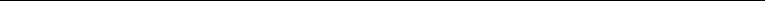 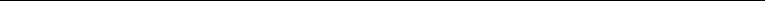 中国·以色列（酒泉）绿色生态产业园项目一、项目概况：酒泉市地处“一带一路”重要节点，气候、水土、光热条件优良，是全国最大的蔬菜、花卉制种基地和大宗鲜活农产品生产基地之一。该项目聚焦酒泉产业现状，从“戈壁农业示范、高效节水装备制造、信息化智能化控制系统研发、农产品深加工、农产品物流贸易”五个领域发力，实施“优质特色农产品种植、高效节水及循环利用设备制造、农业智能化控制系统研发、高新技术及医药产业、特色农产品精深加工、生态旅游和生产性服务业”六大产业。到 2020 年，建成 1 平方公里示范起步区，以色列先进农业生产技术在园区推广应用；2025 年，在 12 平方公里的园区规划内，基本建成各项基础设施完善、功能齐全、产业结构和形态完整，现代化、标准化、规模化的国际产能合作园区。二、投资估算：预计基础设施投入 10 亿元，相关产业项目投资 100 亿元。三、经济效益预测：五年内实现年产值 200 亿元。四、项目进展情况：正在编制建设规划。五、合作方式：企业、资金、技术、人才全方位合作。联系单位：酒泉市发改委联 系 人：翟	海	电话：18089379399邮	箱：45253637@qq.com1循环农业及农产品深加工项目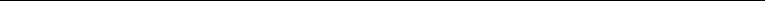 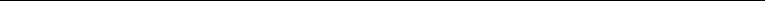 酒泉市戈壁生态农业产业项目一、项目概况：该项目立足酒泉市气候、独特资源禀赋、水资源等优势，利用 5 年时间，在全市新建高标准戈壁设施农业 20 万亩，配套建设年产 10 万吨以上的有机栽培基质及有机肥加工厂 2 家，温室钢架和保温设施加工厂 3 家，节水灌溉组装配套中心 1 家，年产 10 万吨饲草料加工厂 1 家；建设冷链物流及交易市场、农产品品牌与电商、戈壁休闲观光农业等配套设施，打造戈壁生态农业基地。项目遵循农产品标准化生产和循环农业发展原则，按照“农业生产智能化，经营信息化，管理数据化，服务在线化”的要求，将项目建设成为具备“育苗、栽培、种植、产后加工、销售、仓储物流”于一体的数字化全产业链设施园艺科技产业园区。项目实施可使信息技术与农业各个环节实现有效融合，对改造传统农业、转变农业生产方式具有重要意义。二、投资估算：项目总投资 368 亿元，其中戈壁农业主导产业发展投资 325 亿元，产业延伸、融合发展投资 40 亿元，农业支撑服务体系发展 2.68 亿元。三、经济效益预测：（一）设施种植业：通过新建、改造提升日光温室、钢架大棚、改善现有基础设施条件，建成后可实现产值 86.33 亿元。（二）特色林果业：建成后年产量可达 10 万吨，实现产值 5 亿元。（三）草食畜牧业：可新增出栏 40 万只羊、2 万头牛，实现产值 6 亿元。（四）社会、经济及生态效益潜力巨大。四、项目进展情况：目前已有敦煌种业、巨龙集团、鲁2循环农业及农产品深加工项目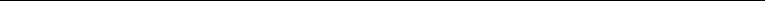 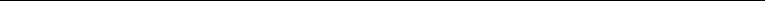 农集团、甘肃龙麒生物等 32 家实力较强的农业龙头企业、家专业合作社、3500 户农户参与戈壁日光温室、钢架大棚建设。累计投入建设资金 12.9 亿元，新建日光温室 26049 亩，钢架大棚 13022 亩。各园区积极推进水、电、路、绿化和基础设施配套建设，园区框架基本形成。按照无公害、绿色、有机生产标准，全市自主研发基质配方 9 个，制定标准化生产规程 62 项，培育筛选出适合戈壁亚逆境栽培的蔬菜新品种 16 个，认证各类无公害农产品 30 个、绿色食品 7 个、有机食品和地理标志农产品各 1 个，注册戈壁雪润、戈壁绿产、敦煌飞天、大基地等名优品牌 21 个，建成国家级蔬菜标准园区 1 个，省级蔬菜标准园区 7 个。五、合作方式：产业链相关项目正在对外招商，寻求合资、合作。联系单位：酒泉市戈壁生态农业建设协调推进领导小组办公室联 系 人：王生军电	话：13830702518邮	箱：451776021@qq.com3循环农业及农产品深加工项目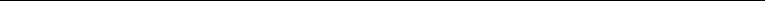 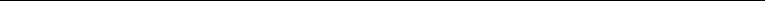 酒泉市瓜州县枸杞产业综合开发及生态观光园项目一、项目概况：瓜州县地理气候条件独特，适宜枸杞生长，目前主要种植品种有宁杞 1 号、宁杞 5 号、宁杞 7 号等，已建成万亩枸杞专业乡镇 7 个、千亩以上集中连片示范基地 20 个、百亩集中连片标准化生产示范点 200 个，建成枸杞烘干房 32 个、枸杞烘干道 34 个。出产的瓜州枸杞粒大、色红、肉厚、质柔润、籽少、味甜，无农药残留，产品远销国13 个省市。2010 年，“瓜州枸杞”商标注册成功，获得中国绿色食品发展中心“绿色食品”A 级认证。2013 年，瓜州县枸杞种植基地被农业部绿色食品管理办公室、中国绿色食品发展中心认定为全国绿色食品原料（枸杞）标准化生产基地。目前瓜州枸杞已生产枸杞干果、枸杞茶叶、枸杞咖啡、枸杞花蜜等 20 多个品种。2018 年，瓜州枸杞种植面积已接近 20 万亩。项目主要建设交易中心和集生态观光、餐饮娱乐、休闲度假为一体的多功能观光园。二、投资估算：项目计划总投资 5 亿元。三、经济效益预测：项目建成后，预计实现年营业收入亿元。四、项目进展情况：已完成项目建议书。五、合作方式：独资、合资或其它。联系单位：瓜州县商务局	联系人：范玲芳电	话：13993755909	传	真：0937-5522764邮	箱：305116746@qq.com4循环农业及农产品深加工项目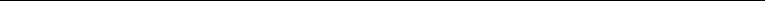 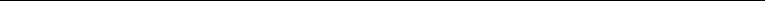 酒泉市瓜州县蜜瓜精深加工项目一、项目概况：瓜州蜜瓜具有质脆汁多、香甜可口、清爽宜人的特点，被誉为“中国蜜瓜之乡”。瓜州蜜瓜果实呈椭圆形、肉厚 3.5 厘米，含糖量达 14％—19％，耐储运，产量高，商品率高。目前已建成以西湖、瓜州、南岔为主的 5 个无公害蜜瓜种植出口基地，3 个万亩蜜瓜种植基地和 7 个千亩以上蜜瓜种植专业村，形成了以黑蜜系列无籽西瓜、银蒂系列白兰瓜、西洲蜜、宝丰蜜等系列哈蜜瓜为主的三大系列 30 多个品种。“瓜州蜜瓜”“瓜州西瓜”获农业部颁发的中国农产品地理标志保护产品登记证书，哈密瓜、西甜瓜等 12 个特色农产品获得农业部和省农牧厅无公害农产品产地和产品认证。注册“梦城”“汉使张骞”牌蜜瓜商标，在浙江、广东、安徽等城市有稳定销售渠道，开辟了韩国、越南、泰国等国际市场，市场竞争力不断增强。2018 年瓜州蜜瓜种植面积达 10 万亩以上，具备开发条件。项目主要建设年加工 1000 吨蜜瓜生产线，主要生产哈密瓜籽油、饮料、果酒等。二、投资估算：项目计划总投资 1.5 亿元。三、经济效益预测：项目建成后，预计实现销售收入 2 亿元。四、项目进展情况：已完成项目建议书。五、合作方式：独资、合资或其它。联系单位：瓜州县商务局	联系人：范玲芳电	话：13993755909	传	真：0937-5522764邮	箱：305116746@qq.com5循环农业及农产品深加工项目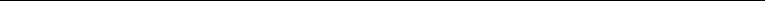 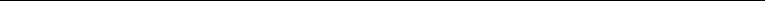 张掖市民乐县紫皮大蒜系列产品加工项目一、项目概况：张掖市民乐县紫皮大蒜已获得国家地理标准产品保护认证，因其个大、瓣肥、肉厚、汁浓味辣、耐储存、品质优而闻名省内外，在国内市场上享有很高的声誉，并入选 2013 年度全国名特优新农产品目录。近几年，全县大蒜种植面积持续稳定在 5 万亩以上，年产约 6-8 万吨。以紫皮大蒜为原料，采用现代分离、提取、脱臭、护色、真空冷冻干燥及发酵等技术与装备，建设大蒜深加工生产线 3 条，生产大蒜全天然系列产品（大蒜油、香味蒜蓉、蒜晶口服液、蒜素保健饮料、蒜素保健酒、无臭蒜粉、真空冷冻脱水蒜片、蒜粉），并建立大蒜种植示范基地，与全县农户合作，形成“公司＋基地＋农户”的合作模式。二、投资估算：项目计划总投资 3 亿元。三、项目进展情况：正在开展前期工作。四、合作方式：独资、合资、合作。联系单位：民乐县农业委员会 民乐县招商局联 系 人：李 雷 赵生贵电	话：15394087293	13830629586传	真：0936-4421192地	址：甘肃省民乐县县府南街 9 号邮	编：7345006循环农业及农产品深加工项目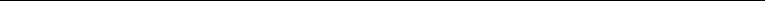 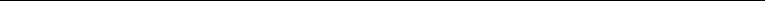 张掖市临泽县戈壁设施农业示范园一、项目概况：临泽县是一个传统的灌溉农业县，耕地面积 51.7 万亩，有可供开发利用的戈壁荒滩近 80 万亩。近年来，临泽县大力引导支持农民群众加快发展戈壁设施农业，日光温室核心示范区累计面积达 8230 亩，辐射带动发展戈壁日光温室 1.18 万亩。项目新建农业高科技展示、现代设施蔬菜标准化生产、食用菌、特色林果、休闲观光、循环农业等为一体的戈壁设施农业产业园 5000 亩。开展新品种、新技术转化和推广应用，缩短新成果转化应用进程，示范带动县域内非耕地设施农业向“高、新、特”发展，推动农业现代化进程，增加农民收入。二、投资估算：项目总投资 2 亿元。三、经济效益预测：建设中期即产生效益，预计年销售收入可达 0.4 亿元以上，投资回报期 5 年。四、项目进展情况：正在开展项目征地、通水、通电和合作洽谈工作。五、合作方式：独资、合资、合作。联系单位:临泽县招商局	临泽县农委联 系 人:贾	燕	魏正艾电	话:13993688019	139936386867循环农业及农产品深加工项目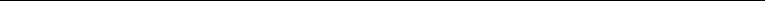 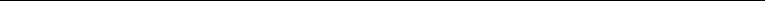 张掖市肃南县祁连山白臀鹿文化产业园建设项目一、项目概况：以甘肃祁连山生物科技开发有限责任公司现有养殖基地及生产研发基础为核心支撑，规划祁连山白臀鹿文化产业园，提升甘肃祁连山生物科技开发有限责任公司在鹿文化产业方面的主导优势地位，加大产品研发力度、创新马鹿养殖技术、开拓销售市场、带动农民脱贫致富；同时，结合特色白臀鹿文化产业，发展白臀鹿特色文旅项目。项目建成后，以优美的祁连山草原和优良的祁连山白臀鹿为切入点，鹿产品深加工开发、鹿文化传播、旅游观光为链条，形成集祁连山白臀鹿扩繁培育、鹿文化产业传播推广、观光旅游、鹿产品深加工销售于一体的祁连山白臀鹿文化产业园，打造全国最美的马鹿养殖基地。二、投资估算：项目建设总投资约 8000 万元。三、经济效益预测：该项目建成后，增加企业经济效益，增加就业人数，产品满足市场需求。销售收入 2000 万元，实现利税 400 万元。四、项目进展情况：正在规划。五、合作方式：合资或其他方式。联系单位：祁尔康生物公司 肃南县招商局联 系 人：杨旭忠 强小磊联系电话：13909365587	180936661988循环农业及农产品深加工项目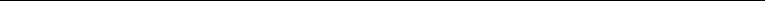 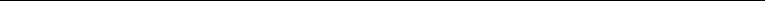 金昌市金川区现代农业示范园区建设项目一、项目概况：金川地区日照充足，可开发利用的耕地丰富，拥有多种国家地理标志性产品。该项目拟选址在金川区双湾镇，总占地面积 3 万亩，建设 2 万亩瓜、果、葡萄、蔬菜大棚培育基地及 1 万亩农业观光示范区。该项目分三期完成，一期启动核心区 7000 亩，包括高新技术展区、综合管理服务区、设施蔬菜生产区、特色水果种植区。项目可展示现代标准化高效农业生产与经营模式，提高涉农企业效益和农民收入。探索现代农业发展途径，符合农村“三变”改革导向。通过配套各种基础设施，形成一个高标准、产业化的现代化农业园区，其不仅具有显著的经济效益和社会效益，还具有较好的生态环境效益。二、投资估算：项目概算总投资 2 亿元。三、经济效益预测：项目建成后可实现收益 6500 万元，利润总额 2000 万元，年上缴利税 500 万元。同时，通过项目建设，对周边村落进行产业扶贫，鼓励村民就业，并创造了一个创业的平台，具有良好的经济及社会效益。四、项目进展情况：规划阶段。五、合作方式：独资或合资。联系单位：金川区招商服务局联 系 人：沈正清电	话：0935-8220191邮	箱：814902034@qq.com9循环农业及农产品深加工项目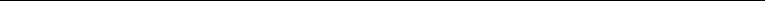 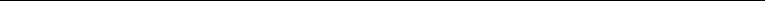 金昌市永昌县智慧农业项目一、项目概况：2017 年 6 月，永昌县被评为“国家农产品质量安全县”，全县蔬菜种植面积 22 万亩左右（包括复种面积），蔬菜总产量（商品菜）接近 75 万吨/年。将物联网技术运用到传统农业中去，通过对农业精细化生产，该项目拟实施测土配方施肥、农药精准科学施用、农业节水灌溉，推动农业废弃物资源化利用，达到合理利用农业资源、减少污染、改善生态环境的目的。借助互联网及二维码等技术，建立全程可追溯、互联共享的农产品质量和食品安全信息平台，健全从农田到餐桌的农产品质量安全过程监管体系，保障人民群众“舌尖上的绿色与安全”。形成完善的农业科技和电子商务网络服务体系，提高永昌县农产品质量，打造精品高原夏菜知名品牌，大幅提高农产品的附加值，实现农民增收，企业发展。项目包括：研学双创区、农业生产区、产品加工区、物流集散区、农业特色小镇等。二、投资估算：项目概算总投资 1 亿元。三、经济效益预测：项目建成后，年经济效益可达到 2000 万元。投资回收期 5 年。四、项目进展情况：规划阶段。五、合作方式：合资、合作、独资。联系单位：金昌市招商局	联系人：邓万才电	话：18219772279	0935-6911906邮	箱：601575265@qq.com10循环农业及农产品深加工项目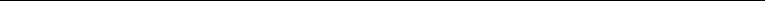 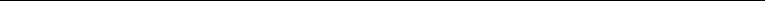 武威市民勤县 15000 吨/年食用菌工厂化生产及深加工项目一、项目概况：工厂化生产食用菌是实现“点草成金、化害为利、变废为宝、环保生产”的有机农业项目，可实现“植物种植业、动物养殖业和菌物转化业”三维结构农业，形成系统完整的循环经济链条。民勤县设施农业发展较快，已形成一定规模，建设条件好。项目拟建设 9000 平方米出菇房，3000 平方米养菌室、菌包厂等配套设施；装料车间、专用养菌室、大棚结构养菌室、材料及产品储存库等设施购置高压蒸气灭菌锅、常压蒸气灭菌锅、接种箱、枝桠切碎机、脱水烘干机、割口机等机械设备。二、投资估算：概算总投资 3.4 亿元，拟引资 2.8 亿元。三、经济效益预测：减轻和缓解了因劳力过剩而产生的社会压力和农民就业问题，经济效益和社会效益明显。项目建成后，年可实现销售收入 1.5 亿元，利润 0.5 亿元。四、项目进展情况：已完成项目建议书。五、合作方式：合资、合作。联系单位：民勤县工业和信息化局联 系 人：陈建民 陶积英电	话：0935-4122169	18993568333	15009351259传	真：0935-4122169邮	箱：mqxgxj@126.com11循环农业及农产品深加工项目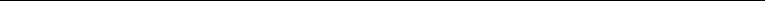 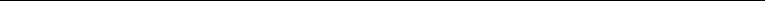 武威市天祝县高原藜麦深加工项目一、项目概况：藜麦原产于南美洲高海拔地区，被誉为“植物界中少见的高营养食物”、“粮食之母”、“印加黄金”。藜麦对霜冻、盐碱和干旱都具有很强的耐受性，有在贫瘠士壤生长的强大能力。天祝海拔高，气候冷凉，适合种植的地域宽广，是藜麦种植及仓储建设的理想之地。2017年，天祝县试种 5000 亩，取得成功并丰收。2018 年全县扩大种植面积，目前已种植 3.3 万亩，长势良好，有望丰收。天祝县委、县政府决定利用三年的时间，至 2020 年种植面积达到 10 万亩，打造全国“藜麦之都”。主要建设年深加工藜麦 3 万吨生产线一条，配套建设 5 万吨藜麦仓储、烘干等厂房及设备。二、投资估算：总投资 1.5 亿元。三、经济效益预测：预计年实现销售收入 2600 万元。四、项目进展情况：正在编制可研报告。五、合作方式：独资、合资。联系单位：天祝县招商局联 系 人：赵维河电	话：0935-3124521	13884593323传	真：0935-3124521邮	箱：tzxzsjzsb@126.com12循环农业及农产品深加工项目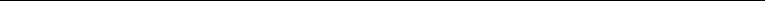 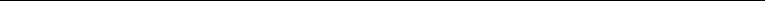 武威市肉类（牛羊肉）熟制品加工项目一、项目概况：民勤县畜禽资源丰富，畜禽饲养量达 546.53 万头（只），其中牛、羊、猪、鸡存栏量分别达 2.9 万头、123 万只、7.35 万头、160 万只。肉、蛋、奶总产量2.31 万吨。民勤县 2013 年 7 月，被中国副食流通协会、中国食品工业协会誉名为“中国肉羊之乡”。2014 年 10 月，民勤羊肉获批国家地理标志产品保护。项目规划占地面积约 40 亩，建设牛羊肉及副产品熟制品加工生产线。主要生产牛羊肉熟制品、红烧排骨类产品、酱卤制品、旅游休闲食品及风干牛羊肉等。二、投资估算：项目概算总投资 1.5 亿元。三、经济效益预测：项目建成后，预计年营业收入可达亿元。四、项目进展情况：已完成项目建议书。五、合作方式：独资。联系单位：民勤工业园区管理委员会联 系 人：李志忠电	话：0935－4112881	13993538269邮	箱：mqcdgwh@163.com13循环农业及农产品深加工项目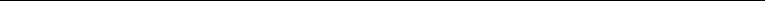 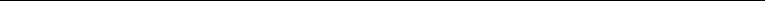 武威市绿色有机蔬菜种植及加工项目一、项目概况：民勤县“三面环沙”，是种植有机、绿色农作物的最佳区域。项目拟建设绿色有机蔬菜种植基地 1 万亩，建设 2 万立方米冷冻、冷藏库，年加工出产各种绿色有机蔬菜 1 万吨，配套建立绿色有机农产品生产体系、检验检测体系、质量追溯体系和加工营销体系，申报认证绿色有机产品，打造特色优质品牌。二、投资估算：项目总投资 3 亿元。三、经济效益预测：本项目建成投产后年可实现销售收入额 1.5 亿元。四、项目进展情况：已完成项目建议书。五、合作方式：独资。联系单位：民勤县农业农村局联 系 人：白桂梅 石叶青电	话：0935-4122221	13993524366	15009446333传	真：0935-4122221邮	箱：mqxnmj@163.com14循环农业及农产品深加工项目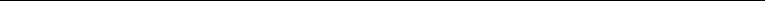 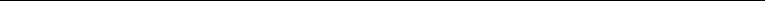 白银市文冠果开发加工项目一、项目概况：文冠果是很好的的木本油料，文冠果种子含油率、种仁均符合现行的优质生物柴油指标，工业上可以生产润滑剂、油漆、肥皂以及发蜡；籽油是很好的食用油，而且油中所含亚油酸具有极好降血压作用；叶片可制成茶叶，茎、花等含有多种活性成分，具有极高的药用价值；其种皮、果壳等又是优良的工业原料，可谓浑身是宝。靖远县和景泰县目前种植面积近 20 万亩，产量 4 千多万斤。项目拟建设 20 万亩以上的文冠果种植及深加工基地，引进先进加工技术和加工设备，建成文冠果系列产品深加工生产线及其辅助设施，逐步形成文冠果开发建设、生产加工及市场营销的产业链条。二、投资估算：总投资 2 亿元。三、经济效益预测：文冠果 3 年挂果，8-10 年进入盛果期，盛果期每年按收获果实 5000 万斤，每斤 5 元计，基地可实现产值 2.5 亿元,每斤盈利 0.5 元,实现经济效益 2500 万元。四、合作方式：独资、合资。联系单位：白银市农牧局联 系 人：刘孝义电	话：0943-8312763	1389301694915循环农业及农产品深加工项目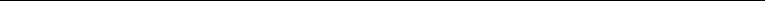 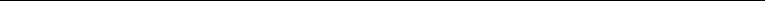 白银市平川区黑毛驴产业开发加工项目一、项目概况：平川区把培育黑毛驴产业作为发展富民产业、提高农民收入、助推精准扶贫的重要抓手，确立了建设全省黑毛驴产业大区和全省最大的良种黑毛驴繁育基地的目标，支持发展集驴肉、驴皮、驴奶加工为一体的黑毛驴产业加工企业。目前白银市黑毛驴饲养量达到 6.03 万头，其中平川区黑毛驴饲养量达到 6125 头。“平川黑驴”已获 2018 年农产品地理标志认证。项目拟在平川区水泉镇扩建肉驴屠宰与分割深加工生产线，使年屠宰量达 10000 头以上；扩建排酸、冷藏、冷冻库，库容达到 5000 吨；建设真空包装设施设备；建设驴肉制品餐饮连锁店 5 家、加盟店 10 家；建设 1 处年生产加工驴皮 2000 吨以上的阿胶初加工厂。在对肉驴屠宰加工和驴皮利用的基础上，逐年完成驴奶、驴骨、驴血等深加工项目的研发。二、投资估算：总投资 2 亿元。三、经济效益预测：通过屠宰深加工，不仅能够延长黑毛驴养殖链条，提高附加值，每头增加收入 600 元以上，而且极大地推动全市黑毛驴产业的快速发展，为精准扶贫、精准脱贫提供产业支撑，实现农户、企业双赢。四、合作方式：合资、合作或独资。联系单位：白银市农牧局联 系 人：刘孝义电	话：0943-8312763	1389301694916循环农业及农产品深加工项目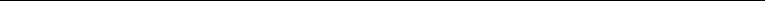 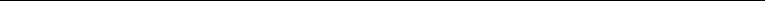 定西市陇西县马铃薯主食化品种选育与脱毒种薯生产项目一、项目概况：引进马铃薯新品种 20 个，筛选出适宜本地种植的马铃薯主食化专用品种 2—3 个，推广面积 20 万亩；配套脱毒苗生产仪器设备 34 台（套），年产脱毒苗 3500 万株；新建马铃薯脱毒种薯原种生产日光温室 50 座（50亩），钢架塑料大棚 100 座（100 亩），年生产原种 5000 万粒；新建网室原种生产基地 2500 亩（新建网室 5000 座），高山隔离原种生产基地 2500 亩，年生产马铃薯脱毒原种7500 吨。二、投资估算：项目估算总投资 7830 万元。三、经济效益预测：常年新增脱毒苗生产能力 3500 万株，原种生产能力 5000 万粒，新增原种种薯生产能力 7500 吨。正常年销售收入为 4775 万元，可实现利润 860 万元。同时，全县示范推广专用型新品种面积 20 万亩，可产专用型商品薯 30 万吨，可实现销售收入 4.5 亿元。四、合作方式：独资、合资。联系单位：甘肃省陇西县农牧局联 系 人：郭菊梅电	话：13993286453传	真：0932-662216217循环农业及农产品深加工项目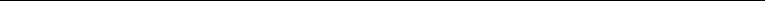 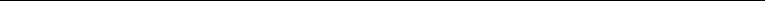 定西市岷县草畜产业综合开发项目一、项目概况：岷县境内有天然草场 290 万亩，年种植岷山红三叶、岷山猫尾草为主的优质牧草 16 万亩。项目计划在草产业重点乡镇建设 5 万亩优质牧草种植生产基地，配套购置相应的耕作和牧草播种、收割机械；建设年加工 6 万吨和 4 万吨的草产品和畜产品加工厂，配套建设草产品和畜产品加工车间 1 万平方米，办公及生活用房 1500 平方米。新建高标准肉食品冷藏库，并配备相关冷链设备及冷冻、冷藏运输车辆。二、投资估算：项目计划总投资 1 亿元，资金来源为企业自筹和银行贷款。三、经济效益预测：项目实施后，正常年新增销售收入 1.8 亿元，正常年利润 7900 万元。四、合作方式：独资、合作。联系单位：岷县畜牧局联 系 人：宋宏洲电	话：18193222981传	真：0932772218218循环农业及农产品深加工项目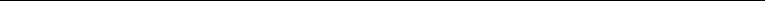 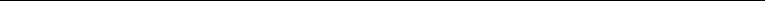 定西市通渭县小杂粮休闲食品生产线项目一、项目概况：项目依托当地丰富的小杂粮资源优势，拟建设荞麦、燕麦、谷类、玉米、糯玉米、豆类(扁豆、豌豆、大豆)等小杂粮复合食品（复合面粉、营养挂面、熟食制品、多功能饼干等）加工生产线；小杂粮休闲食品（速食小吃、微孔膨化食品、膨化夹心食品、速溶谷物方便粥等）生产线。二、投资估算：总投资 1.2 亿元，拟引进资金 0.8 亿元。三、经济效益预测：该项目建成后，年可实现销售收入 0.86 亿元；创利税 0.27 亿元，增加就业岗位 160 人。四、合作方式：合资、合作。联系单位：定西绿康农产品加工公司联 系 人：李旺军电	话：13830206690邮	箱：twxzsjbgs@163.com19循环农业及农产品深加工项目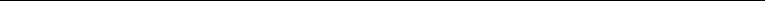 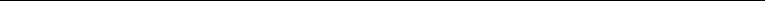 定西经济开发区马铃薯主食化系列产品加工项目一、项目概况：定西是全国马铃薯之乡，近年国家大力实施马铃薯主食化战略，使定西马铃薯产业迎来新一轮发展机遇。本项目规划面积约为 120 亩，建设研发楼、生产车间、库房、综合办公楼等，总建筑面积 7 万平方米。主要生产馒头、烤饼、饼干、面粉及营养冲饮等多种马铃薯主食化产品，形成年加工 10 万吨马铃薯生产能力。二、投资估算：总投资 2 亿元，其中固定资产投资 1.7 亿元。拟引资额 2 亿元。三、经济效益预测：项目达产后可实现销售收入 8000 万元，利润 2000 万元，上缴税金 560 万元。四、合作方式：独资、合资。联系单位：甘肃定西经济开发区管理委员会联 系 人：田 果电	话：0932-8213506传	真：0932-828232120循环农业及农产品深加工项目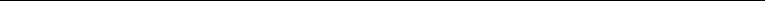 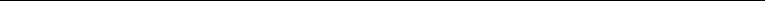 定西市漳县牡丹保健品系列产品深加工项目一、项目概况：油用牡丹与油橄榄、油棕、油茶并称为世界四大木本油料树种，其种子提取的油被誉为“东方橄榄油”和“液体黄金”。油用牡丹全身是宝，油用牡丹籽含油量很高，一般在 25-28%左右，经过加工制成的油是一种优质食用油，色佳味香，营养丰富，属天然绿色食品，易被人体吸收消化，有降低血压、血脂、软化血管等功效。长期食用，能增强人体免疫力，有效降低胆固醇，抑制和预防高血压、冠心病等心脑血管疾病的发生。该项目拟在漳县工业园区建设年产 200 万公斤牡丹保健系列产品加工企业，主要生产牡丹茶、化妆品等保健日化系列产品。二、投资估算：总投资 1.5 亿元。三、经济效益预测：项目建成后可实现年产值 1 亿元，年利税 0.8 亿元；投资回收期为 1 年。四、项目进展情况：已完成项目建议书。五、合作方式：合资、独资。联系单位：漳县农牧林业局电	话：0932-4862144	1390932849921循环农业及农产品深加工项目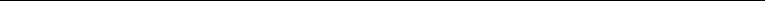 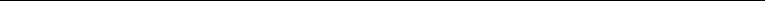 天水市武山县万亩蔬菜标准化种植和冷链物流项目一、项目概况：武山县是国家命名的“蔬菜之乡”，是西北的“大菜园”，蔬菜以质优、无公害、品种多闻名，全县蔬菜种植面积 39.5 万亩，产量 123.8 万吨。注册蔬菜商标 25 个，18 类蔬菜 30 个产品被认证为国家 A 级绿色食品和有机食品，“武山韭菜”、“武山蒜苗”注册为国家地理标志证明商标。该项目在渭河流域和天定高速公路武山段沿线建成 10 万亩标准化蔬菜产业园、四门西山梁区域山地复种蔬菜示范区、南部二阴山区正茬豆角种植示范区、北部浅山干旱区复种蔬菜示范区，配套建设冷链物流配送中心。二、投资估算：项目总投资 3 亿元。三、经济效益预测：项目建成后，预计实现年销售收入亿元，年利润 6000 万元，5 年左右回收投资成本。四、项目进展情况：完成项目建议书。五、合作方式：独资、合资。联系单位：武山县招商局联 系 人：吕明明电	话：0938-3421789传	真：0938-3421789邮	箱：tsswsxzsj@163.com22循环农业及农产品深加工项目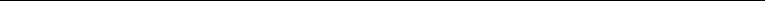 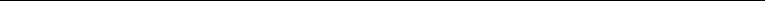 天水市秦安县苹果深加工及保鲜贮藏冷链物流项目一、项目概况：微波——压差膨化苹果脆片生产项目秦安县是水果生产大县，每年有大量的以苹果、蜜桃等为主的外果资源需要开发利用。为了合理利用水果等外果资源，我们拟投资建设大量利用外果的，实用、高效的非油炸水果脆片加工项目。开发能够保持水果营养成分、生鲜风味、口感酥脆、形态饱满、膨化均匀的水果脆片新产品，以满足普通消费者对果蔬脆片食品的营养、方便、纯天然、低脂肪、低热量、高膳食纤维的需求。苹果酒、苹果醋发酵生产加工项目该项目核心技术属甘肃省农科院农产品创新成果。苹果酒是以苹果等外果为原料，经过破碎榨汁、酒精发酵、蒸馏、橡木桶陈酿等一系列工艺而制成的苹果蒸馏酒。在秦安县每年有大量的苹果等外果资源有待加工利用，可以用来开发以苹果为主的系列水果白兰地、利口酒、苹果醋等产品。新建冷链物流园区及冷链物流配送车队项目建设基础设施和办公用房、物流仓储和保鲜冷库、全线冷链物流车队，项目建设完成后，将建有果品生鲜储藏冷库 4500 平米；加工车间 2000 平米，物流用仓库 10000 平米；冷链物流车辆 6—8 台；办公和住宿用房 3200 平米。倾力打造天水地区首个规模化水果冷链物流园。二、投资估算：项目总投资 1.5 亿元。23循环农业及农产品深加工项目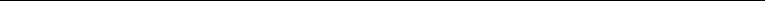 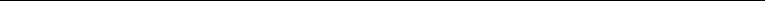 三、经济效益预测：建成后项目估算年营业收入 1.1 亿元，税金 5200 万元，净利润 2200 万元 。四、项目进展情况：项目属于调研论证阶段。五、合作方式：合作、合资。联系单位：天水梦源果品有限公司联 系 人：王红芮电	话：18193816777地	址：秦安县安伏工业园区邮	编:74160024循环农业及农产品深加工项目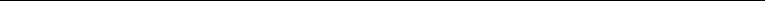 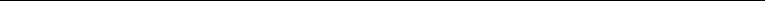 天水市张家川冷鲜清真牛羊肉制品屠宰加工项目一、项目概况：计划在张家川县恭门镇西关村占地 100 亩建设清真系列食品生产线和农副产品深加工生产线。项目建成后，可形成年加工冷鲜清真牛羊肉 7000 吨、冷冻冷藏牛羊肉 3000 吨、农副产品深加工 4500 吨和清真腱卤肉 2500 吨的生产能力。二、投资估算：总投资 1.6 亿元，拟引资 1.6 亿元。三、经济效益预测：项目建成后，年销售额 6.5 亿元，实现利润 5000 万元，吸纳就业 200 余人，具有较好的经济和社会效益。四、项目进展：截止目前，项目已征地 100 亩，完成可研编制、清真商标注册、项目备案、环评、稳评等一系列前期手续。五、合作方式：合资、合作。联系单位：张家川县招商局甘肃艾奈斯农业科技有限公司联 系 人：李志恒 黎映斌电	话：0938-7886148	18893053288	15390549299传	真：0938-7886183邮	箱：tsszcxzsj@163.com25循环农业及农产品深加工项目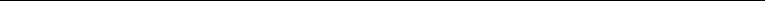 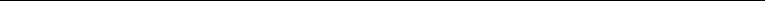 平凉市崆峒区 30 万吨颗粒饲料生产线项目一、项目概况：充分利用当地丰富的玉米、麸皮等各种饲料资源，采用国内最先进的饲料加工设备、工艺流程和最优的产品标准，新建一座大型现代化饲料加工企业。项目建设内容主要有：厂房、仓储设施设计与建筑，设备选型与采购，工艺设计等。新建的饲料生产线年产在 30 万吨以上，既可生产普通饲料，也可生产专用饲料、颗粒饲料等，各项技术指标达到国内和世界领先水平。二、投资估算：项目总投资 1.5 亿元。三、经济效益预测：年上交税金 1500 万元，年实现利3000 万元。四、项目进展：正在做前期调研论证。五、合作方式：合资、合作、独资。联系单位：平凉市崆峒区招商局联 系 人：吉朝敏电	话：0933-8219633传	真：0933-821963326循环农业及农产品深加工项目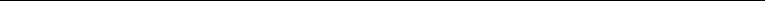 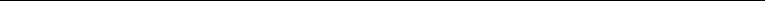 平凉工业园区年产 5000 吨清真牛羊肉熟食品深加工项目一、项目概况：平凉临近固原、彭阳等回民聚集地，处于西安兰州银川三小时经济圈内，交通便利。同时，平凉是一个伊斯兰回民聚集比较集中的城市，有比较深厚的伊斯兰教氛围。清真牛羊肉食品味道鲜美、口味纯正，深受各民族群众的喜爱。本项目引进国内外现代食品先进加工技术，购置隧道式微波灭菌设备一套，箱式微波灭菌能设备一套，自动真空包装机一台，自动真空包装流水线一套，电磁炒灶三套，冷冻压缩机三套，骨泥机一套，消毒液发生器一台，锯骨机切肉机等数台。二、投资估算：项目总投资约 1.5 亿元。三、经济效益预测：建成达产后，年销售收入 2 亿元，利润总额 2300 万元，税金 1200 万元。四、项目进展情况：正在进行可行性研究。五、合作方式：独资、合资、合作。联系单位：平凉工业园区招商和融资促进局联 系 人：薛楷严 刘 艺电	话：13993386860	17752065561	0933-8596089传	真：0933-859608927循环农业及农产品深加工项目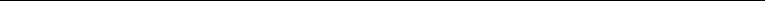 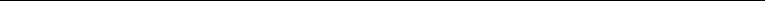 平凉市崆峒区年处理 600 万吨畜骨生产加工胶原蛋白项目一、项目概况：胶原蛋白不仅能够预防和改善骨质疏松，还可以消除关节疼痛，防止关节肿胀、变形、僵硬，同时也可以促进人体钙的吸收。平凉红牛出栏 60 万头、羊出栏 218 万只、猪出栏 185 万头，可辐射周边地区，骨头原料足以供应项目的需求，其市场前景将非常广阔。该项目主要建成胶原蛋白生产线一条，建设所需配套设施及辅助设施等。二、投资估算：概算总投资 1 亿元。三、经济效益预测：项目建成后，年可实现销售收入 6000 万元以上。四、项目进展情况：已完成项目建议书。五、合作方式：独资。联系单位：平凉市崆峒区招商局联 系 人：吉朝敏电	话：0933-8219633传	真：0933-821963328循环农业及农产品深加工项目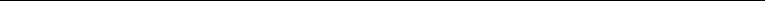 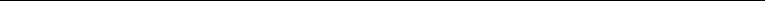 平凉市崇信县有机蔬菜基地建设及深加工项目一、项目概况：崇信县位于甘肃省平凉市东部，气候属暖温、半干旱大陆性气候区，冬春寒冷干燥，夏秋温热多雨，年平均气温 10.7℃，日照 2296 小时，降雨量 400—500 毫米，无霜期 190 天左右。全县蔬菜种植面积 6.8 万亩，蔬菜产量达到 11.6 万吨。红辣椒、大白菜、大棚蔬菜（芹菜、辣椒、西红柿、油豆角）等种植面积大、品质优、效益好、销路好。该项目拟建设现代化食品加工龙头企业及有机蔬菜食品生产基地 50000 亩，引进蔬菜加工生产线 1 条，规划厂区 3 万平方米，建设 5 万吨位冷藏库，年产有机蔬菜食品 10 万吨。二、投资估算：概算总投资 1 亿元。三、经济效益预测：建成运行后，年销售收入可达 3000 万元以上，投资回收期 3 年。四、项目进展情况：正在开展前期工作。五、合作方式：独资、合资。联系单位：崇信县招商服务中心联 系 人：蒋 辉电	话：0933-6122955传	真：0933-612295529循环农业及农产品深加工项目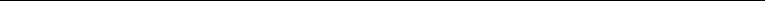 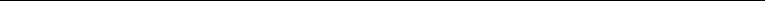 平凉市泾川县标准化香菇示范基地建设及深加工项目一、项目概况：本项目占地约 220 亩,分两期建设。建立香菇示范种植大棚 20 个占地 200 亩,建设附属配套设施及深加工生产线 20 条,拟采用先进的菌种接种技术,设备及管理经验,打造标准化的香菇示范种植基地。年生产食用菌 200 万袋,年产香菇（鲜）2000 吨。二、投资估算：计划投资总额约 8000 万元。其中项目一期似投资 2000 万元,二期拟投资 6000 万元。三、经济效益预测：项目建成后,基地年产值 1600 万元,投资回收期 5-6 年。四、项目进展情况：完成了项目调研论证。五、合作方式：独资、合资、合作。联 系 人：任掌元电	话：0933-332117830循环农业及农产品深加工项目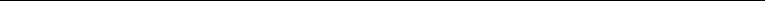 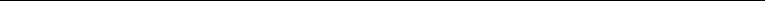 庆阳市正宁县农业现代产业园及健康食品实验加工基地项目一、项目概况：项目拟在正宁县流转 20 万亩土地，成立农民合作社，进行中药材规模化种植，建立“种植+生产+加工+科技+教育”的现代农业产业园。同时，利用当地丰富的林果资源、药材资源，研发多款市场稳定、有竞争力的康养产品（保健食品和保健饮料），创建健康食品加工基地。二、投资估算：项目估算总投资 5 亿元。三、经济效益预测：项目建成后，保健食品和保健饮料年创产值约 3.7 亿元，实现利税 2800 万元。四、项目进展情况：已完成项目建议书。五、合作方式：独资、合资。联系单位：正宁县经济合作局联 系 人：彭小聪电	话：0934-6124148	18719722925邮	箱：znxzsj.6124148@163.com31循环农业及农产品深加工项目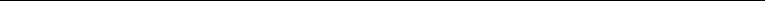 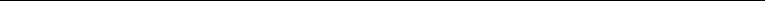 庆阳市合水县万亩构树种植基地及深加工项目一、项目概况：构树适应性强、易于种植、“杂交构树”具有极高的经济价值，树皮是高级纸浆、纺织纤维的原材料；木杆可作为普通纸浆和人造板材的原料；树叶可直接作为家畜饲料，也可以作为复合饲料的原料；树根可入药。项目计划在合水县新建万亩构树产业化示范园区及饲料加工基地，配套现代化收割机械及运输设备。二、投资估算：项目估算总投资 3 亿元，其中：构树示范园区建设 1.2 亿元，饲料深加工基地建设 1.2 亿元，其它收割、运输设备 0.6 亿元。三、经济效益预测：项目建成后，可实现年收益 1.5 亿元，其中净利润 0.8 亿元，3 年可收回成本。四、项目进展情况：已完成可行性研究报告。五、合作方式：独资。联系单位：合水县经济合作局联 系 人：贺建忠电	话：0934-5525328	13993450958传	真：0934-5525315邮	箱：hsxzsj@163.com32循环农业及农产品深加工项目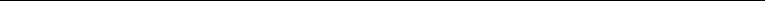 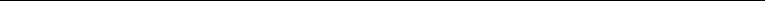 庆阳市华池县奶山羊养殖及羊奶深加工项目一、项目概况：华池属半农半牧县，天然草原面积 279.54 万亩，每年全县紫花苜蓿等多年生牧草留床面积 60 万亩，处于盛产期的在 40 万亩以上，年产优质牧草 15 万吨、青贮玉米 30 万吨、农作物秸秆 20 万吨以上，在发展畜牧产业方面有着得天独厚的自然优势。项目拟新建以普通奶粉为基础，主要生产奶酪、高档出口型羊奶粉和营养保健型奶粉等高端产品，日处理羊乳 500 吨、总加工能力在 2 万吨的羊乳制品，附带年屠宰加工奶山羊 2 万只。二、投资估算：项目估算总投资 5 亿元。三、经济效益预测：项目建成后，预计年销售收入可达亿元，年利润额 1.5 亿元，4 年内回收投资成本。四、项目进展情况：已完成项目建议书。五、合作方式：独资、合资。联系单位：华池县经济合作局联 系 人：樊	才电	话：13884119789传	真：0934-5125689邮	箱：hcxzsj0934@163.com33循环农业及农产品深加工项目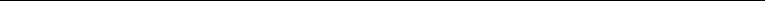 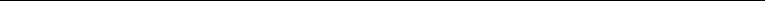 庆阳市环县忘忧草种植及精深加工项目一、项目概况：黄花菜又称忘忧草，目前在环县种植发展迅速，总面积达 6 万亩，湿菜产量约 6 万吨（干菜产量约 9000 吨），市场需求量大，发展势头良好。黄花菜味鲜质嫩，营养丰富，含有丰富的花粉、糖、蛋白质、维生素 C、钙、脂肪、胡萝卜素、氨基酸等人体所必需的养分。目前甘肃绿源公司与甘肃中医药大学已联合研发了忘忧草系列保健食品，即忘忧口服液、忘忧茶、忘忧饼干等 6 个品种，其中已有 3 个品种获得国家专利，技术成熟，前景广阔，急需投资伙伴。该项目计划新建黄花菜精深加工厂 1 处，占地 30 亩，规划新栽植黄花菜 5 万亩。二、投资估算：项目估算总投资 6000 万元。三、经济效益预测：项目投产后，可实现年产值 5000 万元，实现利税 1500 万元。四、项目进展情况：已完成项目建议书。五、合作方式：合资、合作、独资。联系单位：环县经济合作局联 系 人：敬	伟	13884127903传	真：0934-4462233邮	箱：hszsjyx@163.com34循环农业及农产品深加工项目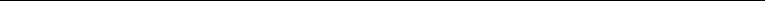 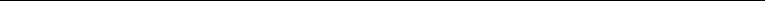 陇南市成县核桃系列产品深加工项目一、项目概况：成县是国家林业局命名的“中国核桃之乡”，核桃产销量已占到全省核桃总产量的 40%左右，核桃资源十分丰富。在成县引进核桃系列产品深加工项目，对培育地方优势特色产业，延伸核桃产业链条，促进核桃产业提质增效意义重大，市场前景广阔。建设内容：新建厂房、引进先进生产加工设备，研发生产加工核桃枝（提炼核葵注射液）、核桃花（脱水蔬菜、营养保健品、医疗用品）、核桃皮（核桃青皮染发剂）、核桃壳（焦炭、核桃壳酒、核桃壳酱、核桃壳超细粉等）、核桃油、核桃饮品（核桃乳、核桃露、核桃营养粉等）。二、投资估算：项目总投资 3.2 亿元，拟引资额 3.2 亿元。三、经济效益预测：项目建成后投资回报率约为 18%。四、项目进展情况：完成项目建议书。五、合作方式：独资、合资、合作。联系单位：成县林业局、成县招商局联 系 人：赵建兵电	话：13830951556传	真：0939-3230586邮	箱：gscxzs@163.com35循环农业及农产品深加工项目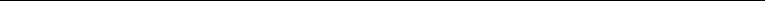 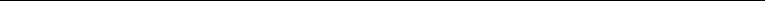 临夏州东乡县河滩“大红袍”花椒系列开发项目一、项目概况：河滩“大红袍”花椒曾荣获全国优质农产品金奖，以河滩镇为主，全县花椒面积达 6 万多亩，花椒产业已初具规模。为了做强做大这一特色产业，拟建设库区沿岸百里 20 万亩花椒林带，年产花椒系列产品 5000 吨，改造已有万亩优质椒园，打造集花椒种植、收购、加工、研发、销售为一体的综合性花椒产业园。二、投资估算：项目总投资 2000 万元，拟引资金 2000 万元。三、经济效益预测：项目建成后，预计年可实现销售收2200 万元，实现利税 200 万元。四、项目进展情况：已完成项目建议书。五、合作方式：独资。联系单位：东乡县招商局联 系 人：韩登高电	话：1388404206636循环农业及农产品深加工项目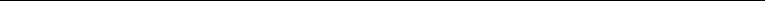 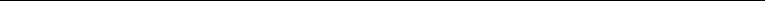 甘南州迭部县芫根深加工建设项目一、项目简介：迭部县芫根建设项目是一个“政策引导、扶持企业、带动农户”特色资源产业项目。芫根是一种药食两用植物，味甘性温，具有清热解毒、滋补增氧、明目利湿、开胃消食、解醉醒酒、减肥等作用，并具备抗缺氧、抗疲劳、降血脂、开胃消食、清热解毒以及缓解水土不服等症状的功效。目前，迭部县已经种植 1 万多亩芫根，每亩可产肉质根块 2500—5000kg，鲜叶 1500—3000kg。芫根的茎叶可加工做袋装泡茶，块茎可以做成脆片、饮料、芫根粉、榨菜等。芫根富含多种维生素和微量元素，是无污染、纯天然的绿色食品。二、投资估算：项目总投资 7000 万元。三、经济效益分析：年实现利税 1800 万元，4 年收回成本。四、项目进展情况：正在编制可研。五、合作方式：合资。联系单位：迭部县投资与合作交流局迭部县农牧林业局联 系 人：杨永军	武舟岩电    话：0941-5622075  13893923380 0941-5625886  13893998983传	真：0941-5625886邮	箱：1030731562@qq.com37循环农业及农产品深加工项目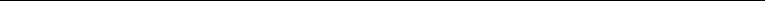 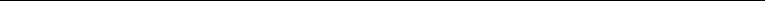 甘南州舟曲县中华蜂蜜精深加工项目一、项目概况：近年来，舟曲县为养殖中华蜂的农户免费提供种蜂、蜂箱、配套技术服务及培训，并积极协调企业以市场保护价统一回收、包装、销售蜂蜜，使合作社与农户形成风险共担、利益共享的经济联合体，辐射带动农户积极发展中华蜂产业。该项目拟在立节镇、曲告纳乡、大川镇、舟曲县博峪乡永安土蜂养殖农民专业合作社，建设中华蜂养殖技术培训及产品研发、蜂产品精深加工生产线，建设精制蜂蜜生产车间、材料及成品库房、配电室、门卫及地磅房、大门、消防蓄水池、化粪池、围栏、给排水管道、供电线路、综合楼、场区道路及硬化。配套购置培训设备、蜂蜜加工设备、运输设备、公用设备等。二、投资估算：拟引进资金 3300 万元。三、经济效益分析：项目建成后，可带动全县中华蜂蜜的加工和销售，带动 2800 户贫困户，安排 120 名建档立卡贫困户在企业就业。四、开展前期情况：正在进行项目建议书。五、合作方式：独资。联系单位：舟曲县投资与合作交流局电话（传真）：0941-512181838循环农业及农产品深加工项目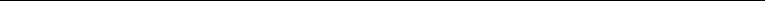 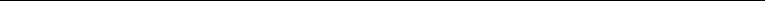 甘南州合作市牲畜粪便综合利用开发加工项目一、项目概况：合作市是以畜牧业为主导产业的地区，畜牧业资源丰富，县域周边牛羊存栏量在 270 万头（只）以上，牛羊粪便资源十分充足。充分利用当地牛羊粪便开发加工高原绿色生物有机肥，有助于解决合作市及周边区域内牛羊粪便燃烧后对环境的污染问题，可有效扼制环境污染，增加农牧民群众收入，项目开发建设具有明显的社会、生态及经济效益，开发前景十分广阔。项目规划占地 60 亩，新建标注厂房、发酵场地、科研办公楼及成品、原料仓储等。购置造粒机以及电器装置、输送机等配备设备，实现年生产万吨有机肥。二、投资估算：总投资 8500 万元，拟引进资金 8500 万元。三、效益分析：项目建成后，增加群众收入，新增就业岗位，年营业额达 2000 万元，实现利税 800 万元。四、合作方式：合资、合作、独资。五、项目进展情况：已完成项目建议书。联系单位：合作市投资与合作交流局联 系 人：李平芳 郭永红电	话：13893900419	13909411883邮	箱：hezuozhaoshangju@163.com传	真：0941-823146639循环农业及农产品深加工项目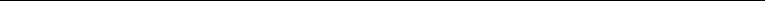 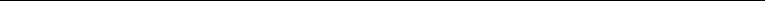 天水长城果汁集团有限公司 10 万吨高端果蔬汁加工灌装线示范建设项目一、项目概况：该项目在天水市麦积区东柯河工业园区新建一座占地 213 亩的现代化终端果蔬汁加工灌装基地，充分利用当地的多品种果蔬优势，生产高端果蔬汁，延长产业链，实现产品转型升级。项目具体建设内容是：1. 年产 10 万吨果蔬汁加工灌装生产线；其中 5000 吨 NFC 多品种有机果蔬汁，300 吨膳食纤维；2. 高端果蔬汁综合利用研发中心；万亩无农残有机果园建设；4. 全国销售网络建设、互联网+及可追溯体系建设；5. 500 吨果渣综合利用项目；6. 办公、餐饮、公寓及设施配套建设；7. 环保设施及产品品质升级改造；8. 去产能、补短板搬迁改造升级。二、投资估算：项目总投资 6.54 亿元，分两期建设，一期项目计划投资 2.17 亿元，二期项目计划投资 4.37 亿元。计划建设工期五年（2018 年—2022 年）。一期 2 年完成，二期 3 年完成。拟引资金额 5000 万元—3 亿元。三、经济效益预测：一期项目完成后，可实现年营业收4 亿元，实现利润 7388 万元，上缴税金 2000 万元。二期项目计划投资 4.3 亿元。资金来源为长城果汁创业板上市融资和企业自筹。二期项目完成后可实现营业收入 11.5 亿元，实现利润 2.2 亿元，上缴税金 6000 万元。四、项目进展情况：目前项目已完成可研、立项、项目建设用地选址已经确定，正在办理相关用地手续，设计招标40循环农业及农产品深加工项目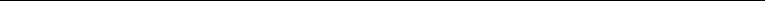 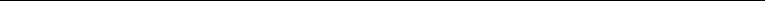 已经完成，其他前期准备工作正在有序推进，项目建设拟于 2019 年 3 月开工建设。五、合作方式：项目可以采取合资与合作的方式，入股、参股、控股均可，灌装生产设备折价入股也在可以洽谈的范围内。联系单位:天水长城果汁集团有限公司联 系 人：王建华电	话：0938-2690512	13919653508传	真：0938-2690505邮	箱：wjh620408@126.com41中医中药项目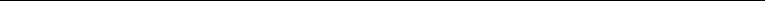 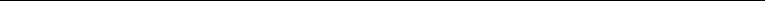 兰州市永登县特色中药材种植基地建设项目一、项目概况：永登县具有的海拔高，相对隔离，病虫害发生轻，农业环境面源污染轻，适宜中药材繁育的自然环境条件，同时，药区畜牧业发达，有机肥源充足，适宜于多种药材生产，发展无公害甚至绿色、有机药材生产优势明显。目前已种植当归、党参、黄芪、丹参、柴胡等中药材 3.74 万亩。拟建中药材种植基地用于柴胡、黄芪、党参、丹参等优质地道中药材种植，以推动全县中药材基地建设。二、投资估算：计划总投资 2 亿元。三、经济效益预测：基地建成后可年创收入 3000 万元以上，从而从整体上提升全县药材品质档次，具有良好的社会、经济和生态效益。四、项目进展情况：已完成项目建议书。五、合作方式：合资、合作、独资。联系单位：永登县经济合作服务局联 系 人：李万忠电	话：13893182836传	真：0931-6411960邮	箱：526306909@qq.com42中医中药项目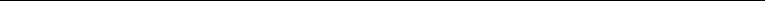 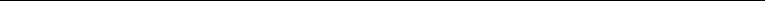 酒泉市瓜州县中药材精深加工项目一、项目概况：瓜州县地处安敦盆地，独特的地理位置和气候条件，具备发展高品质农业的优势。全县耕地面积万亩，盛产枸杞、甘草、锁阳、红花等等多种中药材。枸杞、甘草、红花等中药材人工栽培历史较长，有成熟的栽培经验，枸杞种植面积稳定在 20 万亩以上，甘草种植面积达 10 万亩，同时野生锁阳等中药材资源丰富，为项目生产提供了充足原料。项目主要建设枸杞、甘草、锁阳深加工生产线各一条，配套建设仓储、住宿、办公设施。二、投资估算：项目计划总投资 1.8 亿元。三、经济效益预测：项目建成达产达标后，年均实现销售收入 2.5 亿元。四、项目进展情况：已完成项目建议书。五、合作方式：独资、合资或其它。联系单位：瓜州县商务局联 系 人：范玲芳电	话：13993755909传	真：0937-5522764邮	箱：305116746@qq.com43中医中药项目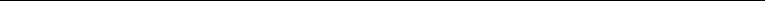 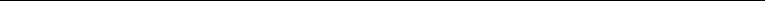 张掖市甘州区 200 吨中成药配方颗粒加工项目一、项目概况：甘州区是典型的绿洲农业和大型灌溉农业区，生产中药材条件优越。目前已种植的甘草、板蓝根、黄芪、菊苣、甜叶菊、枸杞、半夏、金银花、孜然、防风、党参、肉苁蓉等中药材面积达 3 万多亩，品质优良。计划投1.76 亿元建设中药配方颗粒项目，该项目总用地面积约100 亩（约 66667 平方米），建设期计划 24 个月。二、投资估算：项目总投资资金 1.76 亿元。三、经济效益预测：建成后，预计项目年销售收入 1.7 亿元，利润总额 8,872 万元，净利润 6,654 万元，税后投资回收期（含建设期）为 5.96 年，盈亏平衡点为 25.48%。四、合作方式：合资、合作、独资。联系单位：张掖经济技术开发区联 系 人：马 才 梁 晶电	话：13830692644	1351906848844中医中药项目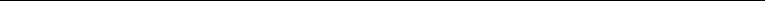 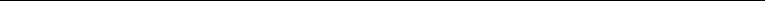 张掖市民乐县中药材系列产品精深加工项目一、项目概况：民乐县地处祁连山北麓，是全省乃至全国绝佳的河西走廊温带荒漠干旱产药区和青藏高原东部高寒阴湿藏药区，素有“千年药乡”“天然药库”之称。特别是板蓝根根条肥大、口白、粉性足，经省药检部门化验，浸出物含量高达 42%，高出药典标准 1 倍以上；甘草甜素含量高、品质优。2009 年民乐县被列为“中药材种植主产县”， 2010 年被确定为全省中药材标准化生产示范县，2012 年被中国特产之乡推荐及宣传活动组委会授予“中国板蓝根之乡”称号。全县中药材种植面积常年稳定在 30 万亩以上。投资建成规划面积 5 平方公里的生物制药产业园和占地面积 600 亩、建筑面积 8 万平方米的中药材产业创业创新孵化园---西部药都。项目主要建设内容为包括板蓝根系列产品加工、甘草提取加工、黄芪系列产品精深加工、党参饮片切片、归芪参保健饮料等中药材系列产品精深加工生产车间 12 座及生产线条，购置生产加工设备，建设相配套的公用工程设施。二、投资估算：该项目计划总投资 15 亿元，其中建设中药材系列产品精深加工生产车间 12 座及配套设施设备需资金 10 亿元，建设 20 条生产线及附属设施设备需资金 5 亿元。三、经济效益预测：项目建成运行后，预计年收入可达亿元以上，投资回报收益率为 35％左右，收益周期为 345中医中药项目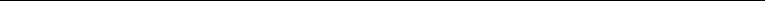 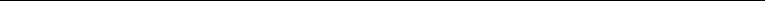 年。四、项目进展情况：项目建议书已编制，项目落地相关工作已准备就绪。五、合作方式：独资、合资、引资。联系单位：民乐生态工业园区管委会民乐县招商局联 系 人：项培祥	赵生贵电	话：13993619395	13830629586传	真：0936-442119246中医中药项目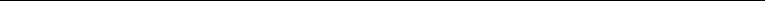 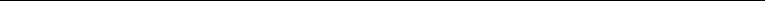 武威市 5000 万粒/年苁蓉总苷胶囊开发项目一、项目概况：苁蓉是一种在沙生植物“梭梭”根系上寄生的名贵沙生药材，被誉为“沙漠人参”“沙漠虫草”，具有抗疲劳、调节免疫功能和抗老年痴呆、延缓衰老等多方面的作用。近年来，苁蓉保健品迅速热销，苁蓉价格在近五年上涨近五倍。苁蓉总苷胶囊是肉苁蓉深加工产品，主要用于治疗及防止，老年痴呆，智力障碍、健忘等老年化疾病，具有补肾益髓，健脑益智的功效。民勤县荒漠化面积 2250 万亩，气候适宜荒漠肉苁蓉的生长和养分积累，每年完成梭梭压沙 4 万亩以上，梭梭嫁接苁蓉面积达到 3 万亩以上，可为建设苁蓉深加工项目提供充足的资源保障。项目拟新建 5000 万粒苁蓉总苷胶囊生产线一条，建设加工车间 1000m2，原辅料库房 1000m2，成品库房 500m2，冷藏库房 1000m2，场地硬化 2000m2，购置加工、冷藏等设备。二、投资估算：项目总投资 5000 万元，拟引资金 5000 万元。三、经济效益预测：项目建成投产后年可实现销售收入额为 4000 万元，利税 1000 万元。四、项目进展情况：已完成项目建议书。五、合作方式：独资。联系单位：民勤县工业和信息化局联 系 人：陈建民 陶积英电	话：0935-4122169	18993568333	15009351259传	真：0935-4122169邮	箱：mqxgxj@126.com47中医中药项目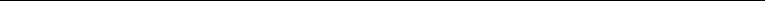 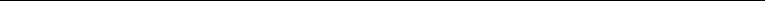 武威市古浪县 5000 吨枸杞精深加工项目一、项目概况：武威市境内光热资源丰富，隔离条件好，环境污染小，病虫害危害轻，是有机枸杞生产的理想区域。经检测，古浪县、民勤县枸杞维生素 C、β-胡萝卜素及铁含量丰富，可溶性固体物 12%-15%，总糖 11.2%，热量（KJ）563，堪与宁夏枸杞媲美。目前，武威市累计发展枸杞种植面积 31.39 万亩，古浪县已累计发展枸杞种植面积 10.41 万亩，可为项目提供充足的原料。项目拟建地古浪工业集中区，基础设施完善，交通运输便利，建厂条件优越。拟建设 5000 吨枸杞精深加工生产线一条。二、投资估算：项目总投资 5200 万元。其中：固定资产 4500 万元，流动资金 700 万元。三、经济效益预测：建成后，年实现销售收入 1.1 亿元，利税 2200 万元。四、项目进展情况：已完成项目建议书。五、合作方式：独资、合资。联系单位：古浪县招商局联 系 人：马有虎电	话：0935-5125090	18809357988传	真：0935-5123354邮	箱：gsglxzsj@sina.com48中医中药项目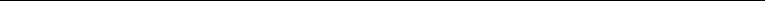 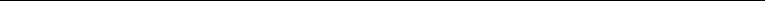 武威市天祝县万亩中药材种植基地及加工项目一、项目概况：按照国家中药材生产质量管理规范要求，依据中藏药材产地适应性和生产区域性原则，建设以柴胡、当归、羌活、乌药等为主的中药材种植基地 2 万亩。天祝现有耕地 40.1 万亩，分布在海拔 2050—3100 米区域内，地块面积大，集中连片，便于机械化作业和统一管理，境内生产20 余种中药材，具有有效成份高、药理作用活性强等特点，是发展 GAP 生产的良好地域。立足中药材资源优势和产业基地，中药材萃取加工市场前景广阔。主要建设 2 万亩中药材种植基地及药材萃取加工生产线。二、投资估算：总投资 1.3 亿元。三、经济效益预测：项目建成后，年可实现销售收入 1.9 亿元。四、项目进展情况：正在编制可研报告。五、合作方式：独资、合资。联系单位：天祝县招商局联 系 人：赵维河电	话：0935-3124521	13884593323传	真：0935-3124521邮	箱：tzxzsjzsb@126.com49中医中药项目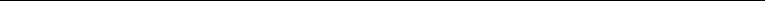 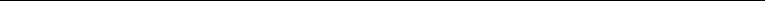 定西市安定区道地中药材种子及中药材精深加工项目一、项目概况：项目主要建设生产车间、仓储库区 4000 平方米，购置安装中药饮片设备 38 台（套），中药超细微粉生产设备 34 台（套），中药植物提取设备 122 台（套），中药产品检测仪器 32 台（件）。建设综合办公楼、食堂、宿舍等其他附属设施 1500 平方米。拟建大型中药材种子包衣全自动生产线 2 条，大型中药材精深加工全自动生产线 2 条。项目建成投产后，年加工中药饮片 1500 吨；年产中药超细微粉 100 吨；年处理 2500 吨中草药植物提取物。二、投资估算：项目估算投资 8500 万元。三、经济效益预测：项目建成后年营业收入 900 万元，利润 240 万元。三、合作方式：合作、独资。联系单位：安定区工信局联 系 人：马伟旗电	话：13830288893传	真：0932-822329350中医中药项目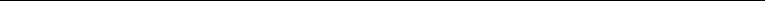 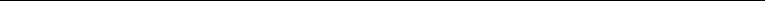 定西市陇西县药膳汤料加工项目一、项目概况：陇西素有“千年药乡”、“天下药仓”和“西部药都”之美称，是全国“道地药材”的重要产区之一，“陇西白条党参”“陇西黄芪”被农业部认定为“农产品地理标志保护产品”，“陇西黄芪”地理标志证明商标被国家工商总局认定为中国驰名商标。该项目主要利用黄芪、党参等陇西道地中药材，开发研制滋补药膳汤料。利用中药材现代提取加工技术，对药材中对人体具有滋补养生作用的成分，进行定向提取，加工制备成易于携带和方便使用的滋补药膳汤料异形片和汤料包，推动现有相关系列产品升级换代，提高市场竞争力。二、投资估算：项目估算投资 1.5 亿元。三、经济效益预测：项目建成投产后，年实现产值 1.2 亿元，销售收入 1.05 亿元，实现税收 900 万元，实现利润 1600 万元。四、合作方式：独资。联系单位：甘肃省陇西县商务局联 系 人：龙济洲电	话：13830262101传	真：0932-661373551中医中药项目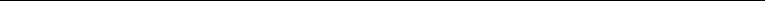 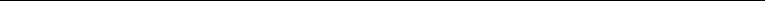 定西市渭源县生物技术与中药材优良品种选育项目一、项目概况：渭源县中药材种植历史悠久，党参、当归、黄芪等中药材资源丰富，自古就有“渭水当归传两广”和“党参故里”之说，是“中国党参之乡”。项目依托浙江中医药大学、复旦大学药学院、甘肃省农科院、甘肃省中医学院、定西市农科院等省内外高等院校、科研院所，运用现代生物技术手段，与常规育种方法相结合，选择培育性状（优质、高产、抗病虫害、抗逆性等）更加优良的新品种，并为中药材品种选育提供示范性共性技术。加大对道地品种的提纯扶壮，选择培育中药材新品种 5—10 个，根病平均发病率降低 5%以上，中药材总体产量年增产 15%以上。二、投资估算：该项目概算总投资为 5000 万元。三、经济效益预测：选择培育中药材新品种 5—10 个，根病平均发病率降低 5%以上，中药材总体产量年增产 15% 以上，全县中药材产量年增加 1 万吨以上，增加经济收入 2 亿以上。四、项目进展情况：正在进行项目规划。五、合作方式：合作、合资、独资。联系单位：渭源县商务局联 系 人：李海军电	话：18993280098信	箱：gswyzsj@126.com52中医中药项目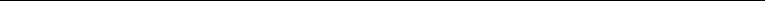 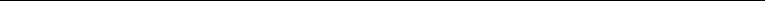 定西市岷县梅川中医药产业园项目一、项目概况：定西中医药产业特色明显，中药材种植面积稳定在 150 万亩左右，位居全国地级市第一，总产量万吨左右，定西三大主栽品种当归、党参、黄芪种植面积分别占全国的 60%、20%和 40%。该项目占地约 196 亩，计划在岷县梅川新区新建集中药材标准化种植、仓储，中药饮片生产、检验、交易、物流配送、售后追溯为主导，集网络化管理、运营、营销、行业大数据采集、研发，创新为一体的现代化产业项目。二、投资估算：项目计划投资 6 亿元，资金来源为企业自筹和银行贷款。三、经济效益预测：项目建成运营后，预计年静态标准化仓储中药材 3 万吨以上，加工生产重要饮片 3 万吨以上，检验中药材及饮片 8 万吨以上，年交易量 4 万吨以上，行业大数据采集新资源价值 5 亿元以上，货运吞吐量 4 万吨以上，实现交易额 22 亿元以上，上缴利税约 2.2 亿元，直接新增就业岗位 3600 人，带动创业人员 1800 人以上，间接带动就2300 人以上。同时，带动 3000 户以上农户进行标准化种植，促进农户脱贫增收。四、合作方式：合资、合作。联系单位：甘肃鸿运集团联 系 人：信亚涛电	话：1390932363953中医中药项目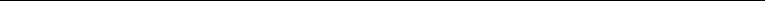 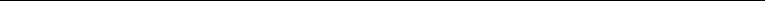 定西经济开发区年产 1000 吨中药配方颗粒生产线建设项目一、项目概况：定西中药材种植面积稳定在 150 万亩左右，位居全国地级市第一，总产量 30 万吨左右。定西正在积极推动中药产业、中医事业、中医药学融合发展，打造从 GAP 种植到 GCP 应用的全过程标准化生产链、医药大健康产业链和中医药学文化产业链。本项目利用当地优势中药材，严格按照中药配方，在继承传统工艺的基础上，采用现代科学技术生产制粒。项目规划面积约 60 亩，新建符合 GMP 标准厂房、办公楼、实验楼、职工宿舍等，引进成套中药配方颗粒生产线，购置相关实验仪器及生产设备。二、投资估算：总投资 1.5 亿元，其中固定资产投资 1 亿元。拟引资额 1.5 亿元。三、经济效益预测：项目达产后可实现销售收入 2 亿元，利润 6000 万元，上缴税金 1200 万元。四、合作方式：独资、合资。联系单位：甘肃定西经济开发区管理委员会联 系 人：田 果电	话：0932-8213506传	真：0932-828232154中医中药项目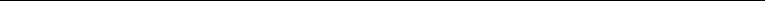 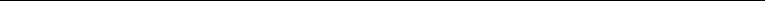 天水市清水县半夏种植及深加工项目一、项目概况：2015 年，工业和信息化部、国家中医药管理局等部门联合印发了《中药材保护和发展规划（2015—2020 年）》。规划对我国中药材资源保护和中药材产业发展进行了全面部署。清水县根据规划精神，把中药材种植作为农业产业结构调整的突破口，按照农业产业化和中药材现代化发展的要求，围绕“打造全国一流的设施半夏标准化生产基地”的目标，以市场为导向，加大科技投入力度，加快结构调整步伐，初步建成了一批中药材生产基地。目前，全县中药材种植面积达 9.25 万亩，其中，半夏种植面积 2 万亩，总产量 0.8 万吨，总产值 6 亿元，中药材产业已成为增加农民收入助推脱贫攻坚的支柱产业。该项目占地面积 200 亩，建设内容包括厂房、生产线、仓库、综合办公楼等共计 2.8 万平方米，配备各种半夏切制或炒制设备 400 余台（套），配套建设其他附属设施及种植基地。二、投资估算：该项目预计投资 1.2 亿元。三、经济效益预测：预测项目建成后，半夏种植收益：每亩投入 1.5 万元，市场平均价格为 90 元/公斤，亩均纯收1.5—2 万元。半夏深加工效益：每年按深加工 0.2 万吨计算，收入利润可达 8000 万元。四、项目进展情况：已完成项目建议书。五、合作方式：独资。联系单位：清水县招商局	联系人：汪中和电	话：7152797	13893844399传	真：7152797邮	箱：tssqsxzsj@163.com55中医中药项目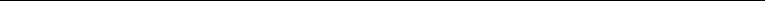 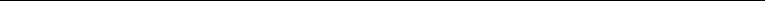 平凉市崇信县中药材深加工建设项目一、项目概况：崇信县中药材资源丰富，全县中药材种植面积 2 万亩，涉及甘草、黄芪、天麻、党参等名贵药材，地产中药材品种齐全、品质优良，药力十足，深受药商青睐，目前崇信县中药材深加工仍处于空白，市场前景广阔。该项目拟建成集加工、晾晒、仓储、办公、厂房等为一体的中药材深加工基地，占地 20 亩，其中：厂房（仓库和加工车间） 1000 平方米，晾晒场地 6000 平方米，管理办公用房 300 平方米，年收购加工中药材 2000 吨。二、投资估算：概算总投资 1.6 亿元。三、经济效益预测：项目建成后，年收入可达 3200 万元以上，投资回收期 5 年。四、项目进展情况：正在开展前期工作。五、合作方式：独资、合资。联系单位：崇信县招商服务中心联 系 人：蒋辉电	话：0933-6122955传	真：0933-612295556中医中药项目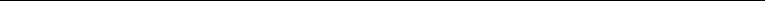 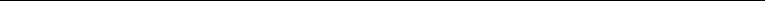 庆阳市镇原县中药材种植及深加工项目一、项目概况：镇原县属半湿润大陆温带季风气候，四季分明，气候温和，全年平均气温 10 ℃ ，年均降雨量470.4mm。全县拥有耕地面积 169 万亩，适宜多种中药材的种植。1.项目拟在镇原县上肖、临泾等 8 个乡镇栽培适宜区，采用“公司+基地+农户”的运行机制，建设 10 万亩中药材种植基地；2.新建中药材加工厂，占地 200 亩，建筑面积 13 万平方米，包括中药饮片加工、中药胶囊加工、中成药加工、中药研发培训中心、中药材博览中心、仓库、办公楼等公用及辅助工程，配套建设相应的质检、分析设施等。二、投资估算：项目估算总投资 5800 万元。其中固定资产投资 4650 万元，种植前期投入 1000 万元，流动资金万元。三、经济效益预测：项目建成投产后，年总产值可达到 7730 万元，种植及加工成本约 3400 万元，年税收 1014 万元，年利润 3316 万元。四、项目进展情况：已完成项目建议书。五、合作方式：独资。联系单位：镇原县经济合作局联 系 人：兰正典电	话：18794491910传	真：0934-7122011邮	箱：867852832@qq.com57中医中药项目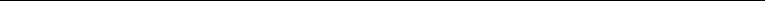 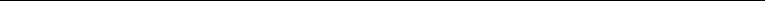 庆阳市西峰区生物医药产业项目一、项目概述：该项目选址西峰工业园区，用地 300 亩，主要生产生物活化制剂、基因工程医药、生物疫苗、生物诊断试剂，中药材深加工、医药中间体加工、中成药产品加工等。计划拟建设年产 8 万吨中药材深加工生产线、年产 2 万吨医药中间体加工生产线、年产 10 万吨中成药产品加工生产线。二、投资估算：项目估算投资总额 5 亿元，其中，固定资产投资 4 亿元，流动资金 1 亿元。三、经济效益分析：项目建成后年销售收入 3.6 亿元；利润 0.6 亿元。四、项目进展情况：正在考察论证阶段。五、合作方式：独资。联系单位：甘肃庆阳西峰工业园区管理委员会联 系 人：邱 强电	话：0934-8230787	8609516传	真：0934-8232713邮	箱：qqenzo@126.com58中医中药项目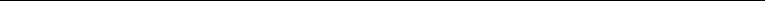 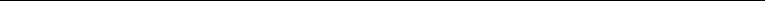 陇南市文县中寨中医药工业园区项目一、项目概况：该项目位于文县县城西部 40 多公里的中寨镇和石鸡坝镇驻地之间，面积约 1.75 平方公里，横跨花庄坝村、梨树坝村、马家营村。493 县道和中路河从中穿过，横贯南北。项目定位为：千年药谷，水云康境。突出千年药乡的中草药传统文化特色，延续陇南中寨乡村民居特色，融合山水自然景观，打造以纹党参加工为特色，集现代纹党种植、中医药及绿色农副产品加工、现代物流展销、药乡养生文旅、生态居住于一体的田园综合体风貌。二、投资估算：项目概算总投资 10 亿元，拟引进资金亿元。三、经济效益预测：项目建成后，年产值达 3.5 亿元。同时，可带动当地群众脱贫致富，具有良好的经济和社会效益。四、合作方式：合作、独资。联系单位：文县工信局联 系 人：李晓东电	话：13519095223传	真：0939-5522030邮	箱：1919593931@qq.com59中医中药项目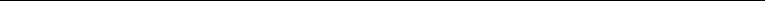 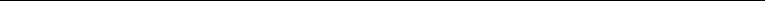 甘南州临潭县千吨中药材保健制品生产线建设项目一、项目概况：临潭县每年种植当归、党参、黄芪、红芪等中药材 10 万亩以上，产量在 3 万吨以上，周边邻县中药材产量在 10 万吨以上，原料充足。计划新建 3800m2 厂房一座，新增设备 60 台（套），建设年加工 1000 吨中药材茶制品生产线一条，年生产当归王 50 吨，黄芪王、红芪王、党参王各 10 吨，加工当归片 100 吨、黄芪片、红芪片、党参片、当归片各 20 吨，当归人参滋补汤料 100 吨，当归统货（一、二级）各 150 吨，黄芪统货（一、二级）各 50 吨。二、投资估算：项目总投资 0.8 亿元，拟引进资金 0.8 亿元。三、经济效益分析：项目建设期 2 年，正常年营业收入 2000 万元，正常年所得税后利润 600 万元。项目的实施可带动农民稳定增收，带动中药材产业发展，增加就业岗位个，带动其他行业发展。四、项目进展情况：已备案。五、合作方式：独资、合资。联系单位：临潭县投资与合作交流局 临潭县农牧局联 系 人：寇黎虹 石 磊电	话：15109414599 13893930435传	真：0941-3123788邮	箱：gsltzsj@163.com60中医中药项目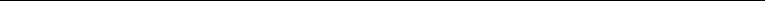 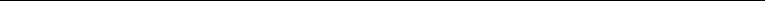 甘南州碌曲县藏中药材种植加工建设项目一、项目概况：以碌曲县洮源藏药公司等重点企业为核心，推进中藏药品濒危、稀缺及适生品种的保护、引进和繁育，全面推行“基地+企业+农户”的规模化、标注化种植模式，建立大黄、秦艽、甘青青兰、桃儿七、柴胡等中藏药材资源综合繁育、推广和 GAP 标准化种植体系。采用先进适用的现代医药技术及生产模式，全面改进传统中藏药生产工艺和剂型，大力研发颗粒剂、涂膜剂、膜剂、气雾剂、针剂、口服液、栓剂、中西药组方制剂等中藏药新产品，提高生物利用度，增强靶向性，降低药材毒副作用，拓展中藏药的适应症，提升中藏医药产业发展水平和竞争力。配套建设资源节约及综合利用附属设施，提高药渣、制药废水的回收、处理与资源化利用水平。二、投资估算：总投资 1 亿元。三、经济效益分析：项目建成后，增加群众收入，新增就业岗位，年销售收入 2000 万元，利税 500 万元。四、项目进展情况：已完成项目建议书。五、合作方式：独资或 PPP 等多种合作方式。联系单位：碌曲县卫计局碌曲县投资与合作交流局电	话：0941-6621067	662183861文化旅游项目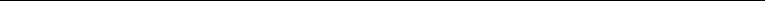 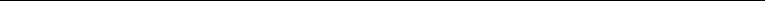 兰州市永登县文化天地旅游综合开发项目一、项目概况：永登县地处甘肃省中部，自然环境良好，文化底蕴深厚，区域位置优越。项目拟选址永登县中堡镇，总占地面积 738.18 亩，已全部调整为建设用地，打造以休闲养生、会议接待、农业观光体验、自驾旅游为一体的生态文化旅游新天地。规划形成“一轴；一区；一心五园”的总体布局，包括接待区、森林养生区、喷泉广场区、玫海花香区、乡野田园区、运动公园区、民族民俗艺术园等。二、投资估算：总投资 5 亿元，拟引资额 5 亿元。其中一期投资 3.2 亿元，二期投资 1.8 亿元。三、经济效益预测：目前，生态农业的休闲旅游度假产品的开发建设正处于一个黄金阶段，该项目的建设必将带来良好的经济和社会效益。四、项目进展情况：已完成《永登文化天地旅游综合开发项目总体规划》，完成土地储备。五、合作方式：合资、合作、独资。联系单位：永登县经济合作服务局联 系 人：杨儒顺	电话：13919192803传	真：0931-6411960邮	箱：282567237@qq.com62文化旅游项目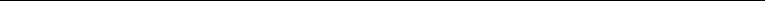 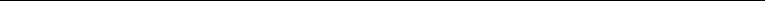 兰州树屏丹霞旅游景区一期建设项目一、项目概况：兰州树屏丹霞总面积 600 平方公里，是西北地区已发现的最大的丹霞地貌群，体量庞大，色彩丰富，景观形态多样。距省会兰州 12 公里，距中川国际机场 20 公里，是国内距离省会城市最近的丹霞地貌群。项目拟选址区域位于兰州市永登县树屏镇、苦水镇，计划建设通海山景区、古生物化石保护区、猪驮山景区、沿黄丹霞景区、中央景观带区和其他配套工程。主要包括公园门区、杏花农家院区、汉城、书山学海、现代农业观光园，中国丹霞博物馆、兰州古生物化石博物馆、中国黄河博物馆和中华玫瑰园、兰州荒漠植物园、西部红砖窑文化主题园以及景区道路等配套设施。二、投资估算：总投资 18 亿元，拟引资额 18 亿元。三、经济效益预测：景区可旅游天数为 215 天，预计到 2020 年年游客量可达 200 万人次，可带来丰厚的经济收益。四、项目进展情况：兰州树屏丹霞国家级地质公园项目已入选国家发改委 PPP 项目库，已完成《PPP 实施方案》、《物有所值评价》、《财政承受能力论证》和《兰州树屏丹霞旅游景区一期工程修建性详细规划》的编制。五、合作方式：PPP。联系单位：兰州树屏丹霞地质公园管委会筹建处、永登县经济合作服务局联 系 人：钱文君	杨儒顺电	话：13919368760	13919192803传	真：0931-6411960邮	箱：282567237@qq.com63文化旅游项目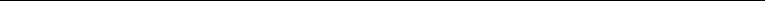 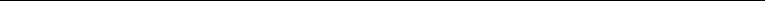 兰州市榆中南河文化产业园项目一、项目概况：南河文化产业园项目东起县城南关桥头，沿南河防洪渠道南至国家 4A 级兴隆山风景区峡口，全长 4.6 公里，南北宽 200 米，面积 92 万平方米，距兰州市仅 40 分钟车程，区域优势明显，交通便捷。项目先期进行河道治理，并在河道两旁 1000 米范围内规划建设以仿古建筑为主的科技人文博物馆、文创园、人文景观、公园、娱乐休闲场所等，进行文化旅游产业开发。二、投资估算：项目预估总投资 2.1 亿元，拟引资 1.6 亿元。三、经济效益预测：按年消费人次 100 万人次计算，旅游增值服务收入 5000 万元，项目投资回收期 5 年。四、项目进展情况：前期招商阶段。五、合作方式：不限。联系单位：榆中县经济合作服务局联 系 人：吴建霞电	话：5239172传	真：5224007邮子	箱：610164141@qq.com64文化旅游项目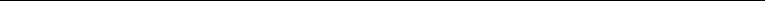 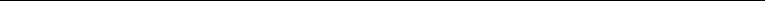 兰州市红古区全域旅游示范区建设项目一、项目概况：红古区位优势独特，位于兰西城市群黄金节点，百公里辐射人口近千万，旅游资源丰富。项目计划将红古区核心旅游产品串联，以点为基础，串点成线，连线成面，构建全域旅游绿道连通体系，实现从单一景点景区建设管理到综合旅游目的地统筹发展转变。主要内容包括打造标志性城市景观（城市绿化提升，城市亮化升级）；治理大通河、湟水河综合景观（河道水利治理、疏浚、河道景观提升、湿地公园建设、连通红古区至黄河绿色景观走廊）；打造国家地质公园（特色地质景观打造、丹霞地貌及恐龙遗址景观提升）等。二、投资估算：总投资约 25 亿元。三、经济效益预测：项目建成后预计实现年收入 4 亿元，有效带动就业，提升文化旅游产业发展水平，促进区域经济转型升级发展。四、项目进展情况：正在做前期可研。五、合作方式：合资、合作、BOT。联系单位：红古区经合局联 系 人：何振兴电	话：0931-6221803传	真：0931-6214096邮	箱：471767051@qq.com65文化旅游项目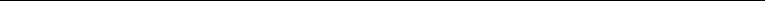 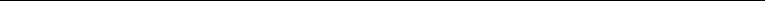 兰州新区温泉康养体育小镇项目一、项目概况：兰州新区温泉康养体育小镇项目依托新区恐龙园成熟文旅环境以及周边区域良好的地质条件与水文条件，打造以体育+温泉+康养产业融合的特色文旅项目。项目规划占地 1180 亩，有温泉度假体验区、西部自驾集散区和户外运动体验区三大规划区域，包含了温泉度假酒店、国医养生馆、西部自驾游汽车集中营、实弹射击场和极限运动中心等一系列重点建设项目。二、投资估算：项目计划投资总额约为 35.3 亿元，拟引资金额为 27 亿元。三、经济效益预测：根据项目投入与产出的分析，预测该项目的投资回收期为 10 年左右。四、项目进展情况：已完成项目建议书的编制。五、合作方式：项目拟采用企业合作的模式进行开发。兰州新区科技文化旅游集团有限公司以土地入股，合作方全额出资，共同组建项目公司，负责项目的建设与运营。联系单位：兰州新区科技文化旅游集团有限公司联 系 人：毛 玉电	话：0931-8253753传	真：0931-8253370邮	箱：361332344@qq.com66文化旅游项目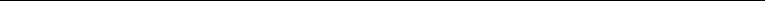 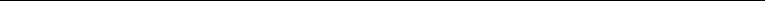 兰州新区汽车集装箱露营营地项目一、项目概况：项目拟选址于兰州新区南绕城快速路南芦井水村，总占地面积 1051 亩，计划打造集赛场公园、特色酒店区域、会务会展中心、剧场、马术体验中心、野外采摘垂钓区、野外拓展营地等为一体的国际标准自驾游营地，为自驾爱好者提供全国最专业的官方首席及民间最大的越野赛事。赛场公园日常运营可作为全地形车越野体验场地、 4S 店 SUV 试驾场地、民间俱乐部活动场地（西野俱乐部为首）、梦想车展展示区域等，同时计划每年固定举办 2 场以上国家 A 级赛事，吸引全国各地的越野赛爱好者。项目拟选址附近的南绕城路为兰州市前往中川机场，城际高铁站的必经之路，西邻西固至兰州新区的快速路，毗邻恐龙园，秦王川湿地公园，西部影视城，仿古一条街等景点。因拟选址为生态用地性质，不可进行地上永久性建筑，故根据场地特性，以可移动、拆卸，低投资、低运营成本，且具有时尚性的建筑为主。二、投资估算：总投资额 5500 万元，拟引资额 4500 万元。三、经济效益预测：该项目的收入来源主要来源三个方面：房车和集装箱住宿餐饮收入、野外拓展基地收入和娱乐及大型会议会展活动收入。静态投资回报期 5.32 年，按照增加 8%投资回收风险，计动态回报期 5.46 年。四、项目进展情况：汽车集装箱露营营地项目方案已完67文化旅游项目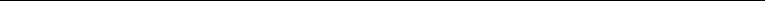 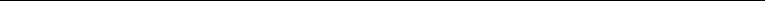 成初稿，并完成项目的可行性调研。五、合作方式：项目拟采用企业合作的方式进行推进。联系单位：兰州新区科技文化旅游集团有限公司联 系 人： 毛 玉电	话：0931-8253753传	真：0931-8253370邮子	箱：361332344@qq.com地	址：兰州新区瑞岭国际商业广场 1-4#楼邮	编：73030068文化旅游项目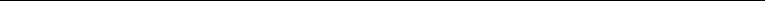 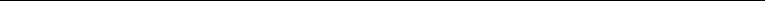 中国·酒泉航天太空城建设项目一、项目概况：酒泉卫星发射中心又称“东风航天城”，是中国科学卫星、技术试验卫星和运载火箭的发射试验基地之一，是中国创建最早、规模最大的综合型火箭、卫星发射中心，也是中国目前唯一的载人航天发射场。中国•酒泉航天太空城项目借助“酒泉航天”这一全球驰名品牌，将航天科技文化与“一带一路”有机结合，充分利用区位、资源优势，打造标志性科技文化旅游品牌项目，做大做强航天文化旅游经济区。项目拟建设国内最大最全最好的集科普教学、太空体验、航天产品展览等为一体的综合性航天主题公园。通过现代 WR 等技术手段实现模拟飞船发射、模拟游客登月、太空失重体验等航天真实感受，同时展示航天器、载人飞船、弹道导弹、发射架、登月舱、航天服等实物，突出专业性和真实感，通过身临其境的体验，满足游客求新、求异、求奇、求趣等心理。二、投资估算：项目总投资 15 亿元。三、经济效益预测：酒泉地处“丝绸之路”旅游热线黄金节点，客源丰富。该项目的唯一性、前瞻性和真实的体验性，具有很强的吸引力。项目建成运行后，按日均接待游客 3000 人次，人均消费 600 元计算，年营业收入可达 6.57 亿元以上，发展成熟期营业额增长率为 10%，投资回收期 10 年。四、项目进展情况：已批准立项。69文化旅游项目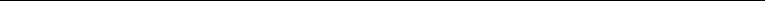 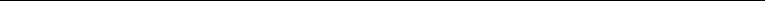 五、合作方式：合资、合作或 PPP。联系单位：肃州区湿地景区建设指挥部联 系 人：张学忠电	话：13309379811邮	箱：599309953@qq.com70文化旅游项目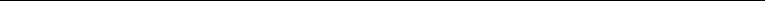 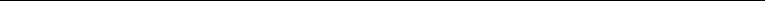 酒泉富康天宝文化旅游综合体项目一、项目概况：富康天宝大景区位于酒泉城区中心地段，总建筑面积 45 万㎡，是国家 4A 级景区。其中天宝景区已荣获生态购物中心、天下奇石第一街、世界天宝·中国观赏石景园、天下第一太岁馆等 9 项大世界基尼斯之最证书。该项目由甘肃富康商贸（集团）有限公司投资兴建，项目核心建设内容包括“三大中心·五大功能”。三大中心为：世界天宝展示中心（20 万平方米）、天宝大西北休闲度假中心（23 万平方米）和酒泉旅游服务中心（2 万平方米）；五大功能为：展览、度假、游乐、餐饮、购物。其中，世界天宝展示中心由十大主题博物馆组成，即：天宝石宫、天宝地宫、天宝天宫、天宝木宫、天宝家具馆、天宝长城馆、天宝千佛堂、天宝雅丹乐园、天宝百味人生馆、天宝如意馆，荟萃世界天宝（奇石、翡翠、水晶、崖柏根艺、紫檀、黄花梨等），目前十大主题博物馆之第一馆“天宝中国观赏石景园”和第二馆“皇家赏珍馆”已建成并于 2018 年 6 月 28 日正式开业运营。该项目的基本特征是规模大，功能全，项目的最大亮点是立体全景生态环境，项目的核心价值是品种丰富数量庞大的珍宝藏品。项目将依托敦煌、嘉峪关、张掖等周边旅游资源，打造西北地区独具特色的珍宝主题大型文化休闲度假目的地和旅游中转站。二、投资估算：计划总投资 50 亿元。三、经济效益预测：天宝天宫项目总投资 6 亿元，已完成投资 1.6 亿元；天宝地宫项目总投资 4.2 亿元，已完成投资 2.8 亿元；天宝木宫项目总投资 6.4 亿元，已完成投资 3.471文化旅游项目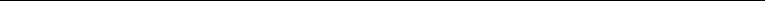 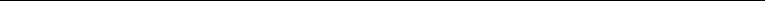 亿元。项目建成后，按每场接待游客 60 万人次计算，可实现旅游收入 4.5 亿元，预计 6.5 年可收回全部投资。四、项目进展情况：基础设施建设基本完成，部分场馆投入运营。现后续资金不足寻求合作。五、合作方式：独资、合资、合作。联系单位：酒泉富康天宝文化旅游有限公司联 系 人：李慧君电	话：18089376600邮	箱：2868764863@qq.com72文化旅游项目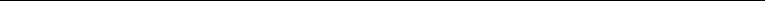 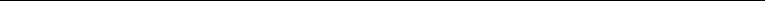 酒泉市金塔县金沙嘉年华建设项目一、项目概况：金塔县沙漠胡杨林国家 4A 级景区位于金塔县城西北 8 公里处，由胡杨林核心游览区、沙枣林观光区、瀚海红柳林保育区、沙漠康体理疗区和芦苇湿地迷宫五个功能区组成,占地面积 8 万余亩，分布着西北地区最大的“化石级植物”万亩人工胡杨林，是集生态造林、防风固沙、餐饮娱乐、休闲度假、摄影创作、观光旅游为一体的森林旅游胜地。在胡杨林边缘的沙漠属于白水泉沙漠系，一望无际、干净细软、分布错落有致，沙漠与胡杨交相辉映、相映成趣，发展沙地娱乐项目具有得天独厚的条件。利用大沙漠开发以滑沙、戏沙、休闲、体验、娱乐为主的沙漠旅游项目条件成熟。金沙嘉年华项目规划占地 40000 亩，主要建设游客户外素质拓展基地、无器械拓展训练场、沙漠运动场、沙地寻宝、金沙儿童乐园、滑沙体验场、拉沙舟、沙漠卡丁车游乐场、沙漠摩托游乐场、沙地四轮车游乐场、沙漠野营基地、沙漠休闲康疗中心等功能性娱乐项目。二、投资估算：项目总投资 3 亿元。三、经济效益预测：2017 年全县接待游客人数达 320.19 万人次，旅游收入达 27.62 亿元，景区全年接待游客人数 45.66 万人次，而且全县旅游人数正在以每年 25%以上的速度稳步增长。按年均接待游客 35 万人次计算，可实现旅游收入 7500 万元，预计 4-6 年可收回全部投资。四、项目进展情况：已完成项目建议书。73文化旅游项目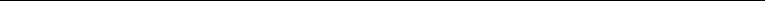 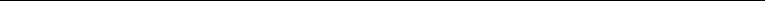 五、合作方式：独资、合资、合作。联系单位：金塔县工信局（商务局）联 系 人：李伯东电	话：13993730228邮	箱：jtxswj@163.com74文化旅游项目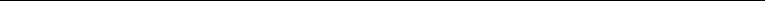 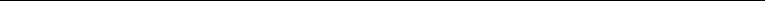 敦煌悬泉置景区开发项目一、项目概况：敦煌是世界级文化旅游胜地，是丝绸之路的“咽喉锁钥”“第一枢纽”。敦煌悬泉置遗址与莫高窟、玉门关及长城烽燧遗址同为全国重点文物保护单位，２014年成功列入《世界遗产名录》，是极具保护开发价值的重点文化旅游资源。悬泉置是公元前 2 世纪—公元 3 世纪汉帝国设立在河西走廊地区的重要驿置机构，其主要功能是传递各种邮件和信息，迎送过往使者、官吏、客商、公务人员和外国宾客。目前，已经考古发现各类文物 7 万余件，其中汉简文书 35000 余枚，是继居延汉简、西北边塞简牍之后的又一重大发现，是研究汉代历史、邮驿交通、政治法律以及汉朝与西域等周边地区关系极其珍贵的资料。该项目以悬泉置遗址为核心，拟打造以戈壁荒漠为背景，以丝绸之路停靠站、汉代邮驿体系组成单元为主题的丝绸之路文化线路旅游目的地。计划初期建设简牍及纸文化展厅、驿站演艺中心、游客接待中心以及景区配套附属设施等内容。二、投资估算：项目计划总投资 2 亿元。三、经济效益预测：项目建成后，预计年利润 2000 万元，10 年收回投资成本。四、项目进展情况：已完成可研报告。五、合作方式：独资。联系单位：敦煌市文物局	联系人：石明秀电	话：18693736948	传	真：0937-8818162邮	箱：1070524474@qq.com75文化旅游项目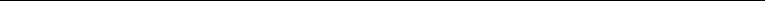 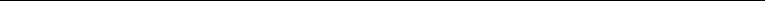 敦煌大阳关景区建设项目一、项目概况：敦煌是中国历史文化名城，在海内外享有极高的知名度和影响力，品牌优势明显。2018 年旅游人次突破 1000 万，旅游产业发展势头十分强劲。境内阳关位于敦煌市区西南 70 公里处，景区现存有汉唐时期的古关、古城、古烽燧、古水源、古道、古塞墙、古墓葬、古陶窑等众多文物遗址，已建成具有汉唐历史遗迹、大漠自然风光、生态农业观光等景观构成的文化价值型、旅游观光型、休闲体验型等多元素的特色景区。该项目拟选址位于古阳关脚下，水电等基础设施较为完善，交通便利，旅游产业初具规模。项目依托阳关景区历史遗迹和自然风光建设阳关故事馆、阳关三叠场景体验馆、戈壁运动、炫彩田园、夜光森林等附属设施。二、投资估算：项目计划总投资 3 亿元。三、经济效益预测：项目建成后，预计年利润 3000 万元，10 年收回投资成本。四、项目进展情况：完成项目建议书。五、合作方式：独资。联系单位：敦煌市旅游局联 系 人：孙雪虎电	话：0937-8822234传	真：0937-8822234邮	箱：330813371@qq.com76文化旅游项目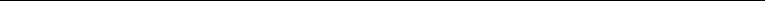 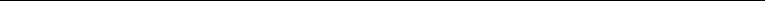 玉门老市区红色旅游及教育培训基地建设项目一、项目概况：玉门油田是中国第一个石油工业基地，1938 年开发以来已有八十年的历史，被称为中国石油工业摇篮和“大学校”、“大实验基地”。该项目依托玉门油田艰苦创业史和其在中国石油工业发展中的历史地位，开发建设以石油为题材的红色旅游景区。初步规划建设中国石油博览园、中国石油文化国际交流中心、“铁人”王进喜纪念馆、影视拍摄基地、艺术创意基地、油城主题文化客栈，配套建设公寓式酒店、游客服务中心、自驾车营地、停车场、智慧旅游系统、影剧院等，完善铁人干部学院设施，进行历史遗迹修复。二、投资估算：项目计划总投资 4 亿元。三、经济和社会效益预测：项目建成后，可成为“一带一路”沿线一个重要的爱国主义教育基地和历史情境再现基地，填补丝绸之路旅游热线玉门段优质景区的空白，带动当地经济社会发展。项目建成后年收入可达 5000 万元以上。四、项目进展情况：“铁人”王进喜纪念馆已建成，铁人干部学院已开业。五、合作方式：独资、合资或合作。联系单位：玉门市老市区管委会	联系人：王静媛电	话：13519079484	传真：0937-3244252邮	箱：359671136@qq.com77文化旅游项目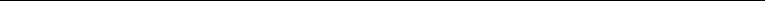 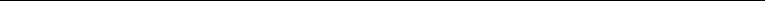 “大美敦煌”文创产品研发生产项目一、项目概况：2018 年敦煌游客人数突破 1000 万人次，旅游产业发展势头十分强劲，蕴藏着巨大的商机。敦煌旅游纪念品有 30 大类 2800 余种，但缺乏代表敦煌文化和地域特色的中高档产品。该项目拟选址敦煌国际会展中心周边，地理位置优越，基础设施完善，交通便利，是前往莫高窟和鸣沙山月牙泉景区的必经之路，游客流量大，商业氛围浓厚。该项目计划占地 20 亩，主要建设“一基地三中心”，总建筑面积约 12000 平方米，其中文化旅游工艺品生产基地建筑面积 2000 平方米、文化艺术品开发与研究中心 2000 平方米、展示销售中心建筑面积 4000 平方米、游客体验中心建筑面积 3000 平方米及其他配套服务设施等。二、投资估算：项目计划总投资 1.5 亿元。三、经济效益预测：项目建成后，预计年利润 2000 万元，8 年收回投资成本。四、项目进展情况：完成项目建议书。五、合作方式：独资。联系单位：敦煌市文化产业园区管委会联 系 人：李 智电	话：0937-8877802传	真：0937-8877802邮	箱：83267441@qq.com78文化旅游项目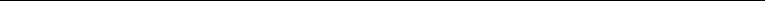 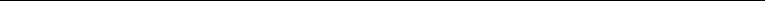 酒泉市阿克塞哈萨克族自治县博罗转井影视基地项目一、项目概况：阿克塞哈萨克族自治县地处甘肃、青海、新疆三省（区）交汇处，是甘肃省唯一的以哈萨克族为主体的少数民族自治县。境内有哈尔腾国际狩猎场、大小苏干湖候鸟自然保护区和安南坝野骆驼自然保护区等旅游资源。博罗转井镇是阿克塞老县城，城内以 50—60 年代建筑为主，曾拍摄过《九层妖塔》、《西风烈》等多部电影电视剧，被称之为“记忆小镇”。该项目规划以自然风光和现存建筑为基础，打造适宜各类题材影片拍摄的场景，鼓励影视拍摄公司搭建永久性拍摄场景，同时开发阿尔金山主峰登山宿营、模拟实战荒野求生对抗娱乐、青崖子奇山异峰户外生存体验、汽车穿越高山大川越野体验、民族特色草原骑射体验等项目。二、投资估算：项目总投资为 1.5 亿元。三、经济效益预测：项目建成运行后，年拍摄影片 10 部，年接待人数可达 30 万人次，投资回收期 5-10 年。四、项目进展情况：已完成项目建议书，正在编制项目可研报告。五、合作方式：合资、合作、独资。联系单位：阿克塞县文化体育和广播影视局79文化旅游项目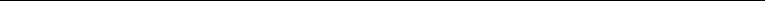 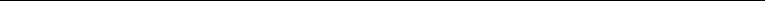 甘肃首嘉文化旅游产业园项目一、项目概况：该项目占地面积 69409 平方米，总建筑面积 127514.25 平方米。项目建设内容有：河西走廊旅游集散中心公共服务区、嘉峪关市智慧旅游大数据中心、旅游纪念品制作展示体验中心（诚招西北五省旅游纪念品、土特产等名优生产厂家的优质商品入驻，商品数量计划约 3 万件左右）、MALT 花情谷（针对河西走廊上百道特色小吃进行招商入驻,打造河西美食地标）、萌娃衍生园（面向全国诚招嘉峪关吉祥物衍生品生产厂商，开发生产各系列的吉祥物衍生产品）、西域疆里民宿（将民宿的经营管理权整体外包，诚招优秀的民宿运营管理服务商）、会议会展中心、旅游衍生品体验中心（面向河西走廊诚招非物质文化遗产手工艺人、特色商品制作工艺展示艺人等入驻体验中心，给游客创造独特的感官体验）、嘉峪关虚拟畅游、嘉峪关市创客孵化基地（面向全国诚招围绕文化、旅游、互联网进行创业的创客团队入驻）、旅游集散中心配建停车场等集吃、住、行、游、购、娱为一体的旅游综合服务体。二、投资估算：总投资额 14 亿元，拟引资额 9.8 亿元。三、经济效益预测：本项目建设完成后，正常年新增营业收入为 72356 万元。按照国家财税有关规定，该项目正常年新增税金及附加为 1724 万元，新增企业所得税 8173 万，综合税收为 9897 万元。正常每年新增利润总额 32694 万元。四、项目进展情况：该项目自 2016 年开建至今已完成嘉峪关市旅游集散中心公共服务区、嘉峪关市电子商务产业80文化旅游项目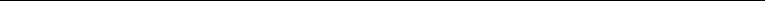 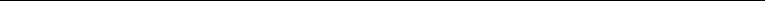 园一期、创客孵化基地、旅游集散中心特产馆主体建设。五、合作方式：合资、合作。联系单位：甘肃首嘉文化旅游产业有限公司联 系 人：米 莉电	话：18693769871邮	箱：244302746@qq.com地	址：嘉峪关市机场南路东侧 3322 号邮	编：73510081文化旅游项目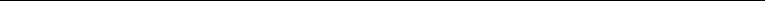 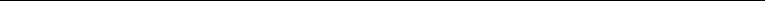 嘉峪关文化演艺项目一、项目概况：依托嘉峪关关城大景区建设，选址关城文物景区东南侧水泥厂旧址，基于嘉峪关的历史文化，通过数字化技术、现代演艺技术，打造一台再现嘉峪关历史文化的大型演艺节目，从魏晋到明清，最后坐落现代嘉峪关，用歌舞、边塞诗等手段感染观众，宣传嘉峪关，带动嘉峪关文化旅游产业发展，提升文化旅游档次。二、投资估算：总投资额 5 亿元，拟引资 5 亿元。三、经济效益预测：项目建成后预计产值达到 10 亿元，实现利税 1 亿元。四、项目进展情况：正在开展前期工作。五、合作方式：合资、合作、独资。联系单位：嘉峪关市文广新局联 系 人：王海电	话：0937-6326681传	真：0937-6322510邮	箱：396431506@qq.com82文化旅游项目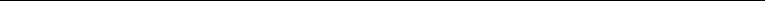 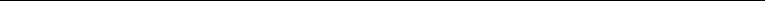 嘉峪关黑山岩画风景区旅游开发项目一、项目概况：项目主要建设内容是在悬壁长城景区和石关峡周边范围内规划建设一处黑山峡谷探险、黑山岩画探秘、大草滩水库观景、石关峡水道漂流等旅游项目。主要建设项目有黑山岩画博览馆、黑山艺术工坊、特色驿站、丝绸古道、入口大门、特色艺术砖场、停车场、坦克营地、军垦艺术田园、特色景观、艺术迷宫、景观河道、漂流道等。二、投资估算：总投资额 5.15 亿元，拟引资额 5.15 亿元。三、经济效益预测：通过项目的建设，使景区的可进入性、通达性、舒适性和便捷性得到全面提升，运营管理、服务水平大大加强，营造景区、社区和谐共赢的可持续发展模式，最终形成集观光、休闲、文化体验为一体的国家 4A 级景区。四、项目进展情况：已完成《项目申请报告》编制并上报市发改委；完成《可行性研究报告》编制并收到市发改委的批复意见；《嘉峪关黑山岩画风景区旅游开发总体规划方案/阶段性方案》编制并收到市规划局、市文物局的意见函；完成《环境影响评价报告》编制及评审工作;完成《一方案两报告》编制及初步审查工作。五、合作方式：合作、PPP 模式。联 系 人：徐海军电	话：15593296758传	真：0937-5986510邮	箱：624584420@qq.com83文化旅游项目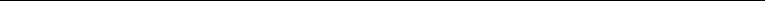 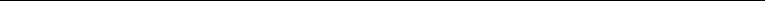 张掖市山丹县长城—硖口历史文化景区一、项目概况：山丹长城—硖口历史文化景区，是以山丹境内近 200 公里汉明长城中保存相对完整的 98.5 公里段为重点，南起老军乡硖口驿古城堡，北至陈户镇新河古驿站等历史文化遗迹和黄土高坡自然风情为依托的旅游开发区。山丹汉、明长城是由距今已有 2000 多年的汉长城和距今已400 多年的明长城组成。两类长城，不同历史年代修筑，但长度走向一致，相互平行延伸，国内罕见，被誉为“露天长城博物馆”。山丹长城-硖口历史文化景区建设项目计划利用 3-5 年时间，按照“汉明长城古堡、丝路民俗村落、边塞影视基地、自驾旅游基地、研学体验之旅、探险寻幽峡谷”的发展定位，主要打造以户外运动基地为主的边塞文化旅游休闲度假区。二、投资估算：项目计划总投资 6.54 亿元。三、经济效益预测：预计每年游客量将达到 40-60 万人（次），按人均每次消费 400 元计，实现各项经营收入 16000 万元以上，实现利润 4200 万元。四、项目进展情况：2016 年以来，启动规划建设投资 5400 万的山丹汉明长城博物馆，目前已完成博物馆选址和成长规划评审等工作；投资 1.3 亿元开工建设河西走廊最大的新河驿大型停车服务区，预计年底竣工；投资 8200 万元的硖口生态旅游移民新村动工新建，投资 1800 万元的山丹伟业生态旅游农业园区已建成投入运营。项目总体规划及修建性详规正在紧张编制，目前，正在对接全国青少年研学基84文化旅游项目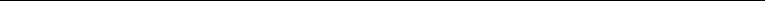 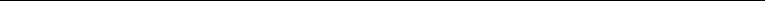 地、长城边塞军事主题公园等项目。五、合作方式：合作、合资、独资。联系单位：山丹县旅游局联 系 人：黄建胜电	话：0936-2721306传	真：0936-2721306邮	箱：sdlyjbgs@126.com地	址：博兴步行街（老干部中心）邮	编：73410085文化旅游项目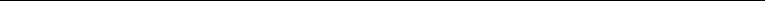 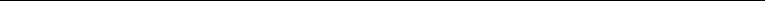 张掖市民乐县扁都口生态休闲旅游区建设项目一、项目概况：扁都口峡谷位于张掖市民乐县东南部、祁连山中段，距民乐县城 28 公里，是一处融历史文化、自然风光、避暑休闲、户外运动为一体的高原生态旅游区。获评“绚丽甘肃”十佳旅游景区、中国西部自驾游示范营地、全国山地户外运动训练基地、精品体育景区，入选中国旅游风云榜“自驾游宿营地”十强、“中国美丽田园”推介活动十大油菜花景观。2014 年景区列入中国休闲农业与乡村旅游十大精品线路，晋升为国家 4A 级旅游景区。项目建设内容：一是规划建设国际自驾游营地、汽车露营地、房车营地、马术俱乐部、游客服务中心、民宿街区、停车场、观景平台、旅游厕所、游步道，打造“万顷油菜花海”金色观赏带，完善骑马观光服务，建设扁都口景区智慧旅游系统，积极开发特色餐饮服务项目。二是建设炒面庄特色民俗村，主要建设内容为、民俗文化广场、民宿一条街、骠骑将军营、千年扁都史展览馆、门面改造等。三是建设集低空飞行、应急救援、医疗救援、农林作业、森林管护、旅游观光、空中测绘等功能为一体的通用航空机场，配套建设相关附属设施二、投资估算：项目计划总投资 10 亿元。三、经济效益预测：项目建成后年接待游客人数 150 万人以上，旅游消费收入总值应在 4.5 亿元以上。四、项目进展情况：景区国际自驾游营地、汽车旅馆、86文化旅游项目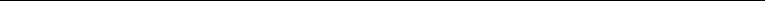 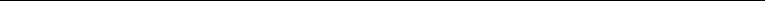 观景平台、游客服务中心等旅游项目工程已建成投入使用，开辟了登山步道、自行车观光道、观光道路，并配套完善了停车场、旅游厕所、供电供水、游览标识等公共基础设施，景区品位和服务能力明显提升。五、合作方式：独资、合资、引资。联系单位：民乐县旅游局、民乐县招商局联 系 人：宋 轩、赵生贵电	话：18993635986、13830629586传	真：0936-4421192地	址：甘肃省民乐县县府南街 9 号邮	编：73450087文化旅游项目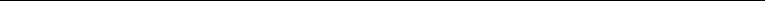 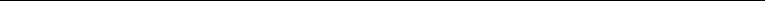 张掖市肃南县沙漠越野探险综合旅游景区开发项目一、项目简介：按照国家 AAAA 级景区进行规划建设，以风情体验、文化休闲、拓展训练、科普教育为功能，成为集沙漠体验和沙漠探险综合服务为一体的沙漠旅游大本营，大众沙漠休闲旅游区。建设内容包括：1.沙漠休疗服务区：游客服务中心、营帐住宿、特色沙漠度假、沙疗、沙浴、土耳其浴室、越野车停车场、管理中心、救灾救援中心、直升机停机坪、停车场；2.沙漠民俗风情区：滑沙、赛骆驼、赛马、射箭场、摔跤场、骑马、骑驼翻沙山;3.沙漠运动休闲区：沙漠露天影城﹑民族歌舞广场、斗羊、沙漠网球、沙漠高尔夫、沙漠足球、沙漠雕塑；4.沙漠探险体验区：沙漠探险训练营、沙漠探险补给站、沙漠拓展训练营（沙井逃生、空中抓杠、团体爬山、高空断桥、各种游戏活动）。二、投资估算：总投资约 1.８亿元。三、经济效益预测：该项目建成后预计年销售收入可达 1500 万元，实现利税 300 万元。四、合作方式：合作、独资。联系单位：肃南县旅游局 明花乡人民政府联 系 人：郭柏斌 郭志坚联系电话：13993625190	1383064788988文化旅游项目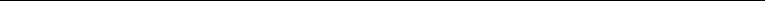 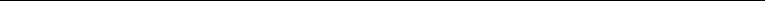 张掖市肃南县玉水苑大型游乐场建设项目一、项目概况：祁连玉文化产业园（玉水苑）是展示“山水肃南•裕固家园”新形象而建设的一个集玉石产业、文化产业、旅游产业于一体的综合项目,也是肃南加强区域合作，发展飞地经济的示范园区。水上乐园建设项目规划占地面积亩，建设水上乐园主体工程（儿童娱乐区、风情海滩、游泳区、造浪池、休息活动区、综合接待服务区等），配套工程（卫生间、员工休息区、其他配套工程等），以及道路及地面硬化和绿化工程等。二、投资估算：项目总投资为 3 亿元，其中，建设投资2.7 亿元（土建工程 7500 万元，设备及安装投资 18000 万元，其他费用 1500 万元），铺底流动资金为 3000 万元。三、经济效益分析：按预测，票价暂定为 150 元/人，年门票收入 4800 万元。联系单位：肃南县旅游局、肃南县发改委联 系 人：郭柏斌、钟福斌电	话：13993625190、1399365540889文化旅游项目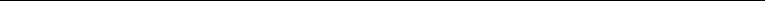 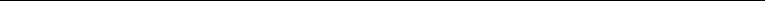 张掖市临泽县通航小镇建设项目一、项目概况：通航小镇是以通航产业链为核心，依托航空服务基地逐步形成新型城镇化聚集区。规划建设飞行观光、休闲娱乐、宿营、水上娱乐、综合服务等五大功能区，主要建设游客服务中心、停车场、体育类草坪飞行道、露天航空展览展示区域、机库、飞行基地防护等基础设施，着力打造航空飞行及观光旅游于一体低空飞行项目景区，计划形成集航空运动、休闲度假、旅游教育为一体的航空主题小镇旅游高地。二、投资估算：总投资 20 亿元。三、经济效益预测：项目建成运行后，预计年销售收入可达 2 亿元以上，投资回收期 10 年。四、项目进展情况：概念性总体规划、控规已完成，3000亩飞行表演区已建成。五、合作方式：独资、合资、合作。联系单位：临泽县招商局、临泽县发改委（张掖通航产业园临泽建管处）联 系 人：何若赛、徐文浩电	话：18909368328、13993638513地	址：甘肃省临泽县县府街 169 号邮	编：73420090文化旅游项目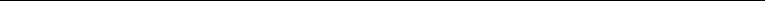 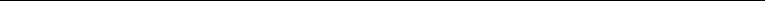 金昌市双湾镇特色香草小镇建设项目一、项目概况：项目位于金川区双湾镇，离城区不到公里，是全国文明村镇和国家级生态乡镇、省级乡村旅游示范村，被称作“金昌城市后花园”。2016 年该镇被纳入甘肃省重点扶持建设的 18 个特色小镇，定位打造香草小镇，有多方面扶持政策。项目拟建设香草花卉产业园、关帝庙民俗文化体验区、观光农业示范园、香草养生花苑、特色民俗文化体验村等项目，推动发展花卉苗木繁育、农产品深加工、生态观光、商务休闲、健康养生等产业。二、投资估算：项目概算总投资 4.2 亿元。三、经济效益预测：项目建成后，预计年收益可达 6000 万元，投资回收期 7 年。四、项目进展情况：已完成双湾香草特色小镇概念性规划和建设规划，建立了重点建设项目库，概念性规划已上报省建设厅备案，建设规划正待评审。五、合作方式：独资、合资、合作。联系单位：金川区双湾镇文化服务中心联 系 人：李彦龙电	话：15809453525邮	箱：lyl168@sina.com91文化旅游项目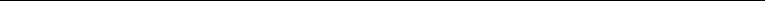 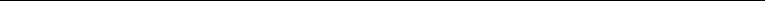 金昌市骊靬文化产业园建设项目一、项目概况：产业园内骊靬古城已于 2013 年建成并投入使用，并于 2014 年被批准为国家 4A 级旅游景区；华夏骊靬影视城已完成大部分主体工程；骊靬文化展示中心已完成主体工程；中国传统文化体验村（愫园）已完工并投入试运营。项目拟建设罗马小镇、骊靬大道和平柱景观、通用航空产业基地建设项目、骊靬户外拓展营地、紫斑牡丹园、罗马假日生态园等，并配套建设公共服务和基础设施，对骊靬村古城遗址进行深入保护与开发。二、投资估算：项目概算总投资 10.7 亿元。三、经济效益预测：项目建成后，预计年接待游客 200 万人次，年收益 8000 万元，投资回收期 12-13 年。四、项目进展情况：规划阶段。五、合作方式：合资、合作、独资。联系单位：永昌县旅游局联 系 人：邱绍君电	话：0935-7529793邮	箱：512221778@qq.com92文化旅游项目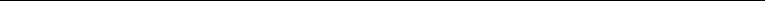 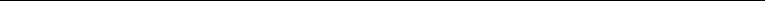 武威市民勤县石羊河大景区建设项目一、项目概况：民勤县湿地总面积 87 万亩。其中，石羊河国家湿地公园占地面积 10 万亩，是由河流湿地、沼泽湿地、人工湿地复合而成的湿地生态系统，在西北乃至全国干旱荒漠区具有典型性、独特性和稀缺性。项目主要建设石羊河国家湿地公园：规划面积 10 万亩，拟规划建设综合接待服务区、乡村风情体验区、湿地景观游览区、湖滨休闲度假区等四大功能区，配套建设万亩胡杨林培育基地、巡护道路、游客接待服务中心、科普宣教馆、浏览步道、休闲游玩度假等配套设施项目。野马泉沙漠水乡旅游村建设：拟建设生态水街、野营基地、绿色有机农业基地、农耕作坊体验、精品民宿、小型马场、休闲骑行运动基地等项目。红旗谷生态旅游村：规划建设以农家乐特色饮食、绿色有机蔬菜采摘、农事体验、休闲娱乐为主的生态旅游村。葡萄酒风情小镇：拟规划建设有机葡萄种植基地、生态葡萄酒堡、老外河休闲度假村、房车露营基地、热气球体验和蒙古包休闲体验等项目。二、投资估算：总投资 6.4 亿元，拟引资 6.4 亿元。三、经济效益预测：建成后年可实现销售收入额 2.5 亿元，利税 6000 万元。四、项目进展情况：已完成项目建议书。五、合作方式：独资。联系单位：民勤县旅游局	联系人：徐创英电	话：13993524686	传	真：0935-4134199邮	箱：mqxlyj@126.com93文化旅游项目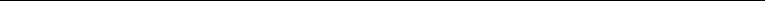 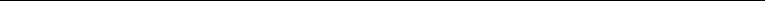 武威市清源葡萄酒特色小镇建设项目一、项目概况：依托武威“中国葡萄酒城”的品牌优势，突出武威是全国生产酿酒葡萄的最佳区域和世界有机葡萄的最佳产地优势，以清源镇入选国家首批、甘肃省重点特色小镇为契机，以沙洲度假、葡园生活、特色文化居住为主题，建设清源葡萄酒特色小镇项目，主要建设葡萄酒产业及旅游区、生态农业与乡村旅游区、特色花卉苗木种植区、设施农业功能区，以葡萄产业为特色产业，打造葡萄种植、酿造、生产加工及葡萄主题旅游等全产业链。配套建设道路及排污、排洪沟、街道绿化、停车场、垃圾清运站等设施。二、投资估算：项目概算总投资 20 亿元。三、经济效益预测：项目建成后，经济效益和社会效益明显，年综合收入 3 亿元。四、项目进展情况：已完成项目建议书。五、合作方式：独资、合资、合作。联系单位：凉州区文体广电旅游局联 系 人：郭长征电	话：0935-6167359	6166620传	真：0935-6166508邮	箱：wwlzqlyj@163.com94文化旅游项目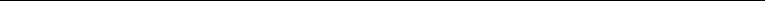 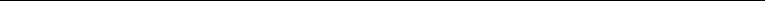 武威市天梯山大景区建设项目一、项目概况：该项目整合天梯山石窟、黄羊河水库、古浪战役纪念馆、古丰镇、大红沟乡、哈溪镇等核心旅游资源，规划建设国家 5A 级天梯山大景区，包括天梯山石窟景区保护建设项目、黄羊河水库提升改造工程、打造精品民宿集群、基础设施建设项目。二、投资估算：项目概算总投资 14.75 亿元。三、经济效益预测：项目建成后，预计年综合收入 2 亿元以上，投资回收期 8 年。四、项目进展情况：已委托北京大岳咨询有限责任公司编制项目必要性、可行性、合规性“三性”论证报告；委托北京世纪唐人文旅发展股份有限公司编制《天梯山大景区总体规划、节点修建性详细规划及建筑设计》。五、合作方式：合资、合作、独资联系单位：武威市文体广电旅游局联 系 人：陈 耿电	话：0935-2259205传	真：0935-2220753邮	箱：wwswhj@126.com95文化旅游项目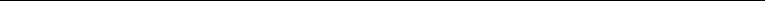 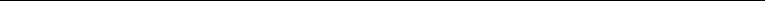 武威市沙漠旅游综合开发项目一、项目概况：项目选址在民勤县境内。民勤县有独特的自然风光、奇异的地形风貌，大漠、河流、湿地、戈壁交相辉映，沙枣林、红柳林、胡杨林、沙地、草地、滩地错落有致，植被景观多样而丰富。同时，民勤文化积淀深厚，是河西走廊上的绿洲名城、陇上遗珠。游客身临沙海，静则野营露宿、仰望星空，看深邃苍穹星汉灿烂，享大漠夜晚宁静清凉，品浩渺宇宙亘古永恒；动则徒步穿越、驾车越野，抛开束缚，放逐灵魂，感受野性与激情的碰撞。项目规划建设摘星小镇、沙雕主题公园、沙枣林房车营地、天马行空低空旅游飞行基地、沙漠欢乐谷等子项目。二、投资估算：项目概算总投资 18 亿元。三、经济效益预测：项目建成后，主要通过举办特色活动、旅游观光、文化餐饮等盈利，预计年综合收入 2 亿元以上，投资回收期 10 年。四、项目进展情况：已完成项目建议书。五、合作方式：合作、合资、独资。联系单位：武威市文体广电旅游局联 系 人：陈 耿电	话：0935-2259205传	真：0935-2220753邮	箱：wwswhj@126.com96文化旅游项目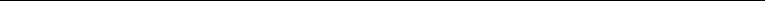 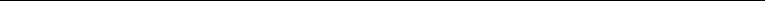 武威历史文化街区保护建设开发项目一、项目概况：凉州古城是“丝绸之路文化旅游名城”的重要组成部分，历史文化街区是凉州古城的核心历史文化旅游资源。武威历史文化街区保护建设项目以弘扬文庙、古钟楼、罗什寺三个历史文化街区特色为目的，将现代工艺和原历史建筑特色相结合，着力打造国内丝绸之路历史文化旅游名城。项目计划建设地下二层、地上二至三层复古型建筑，贯通三个历史文化街区，形成凉州古城“L”型金腰带。打造凉州不夜城，汇集武威名优小吃及特色产品；打造凉州葡萄酒城，以葡萄美酒夜光杯为主题，构筑葡萄美酒展销品鉴区；打造中华进士园和凉州老院，展现凉州古韵，弘扬武威悠久的历史文化。二、投资估算：计划总投资 50 亿元。三、经济效益预测：年经营收入 10 亿元，利润 1.5 亿元。四、项目进展情况：项目建设区已完成项目“三性”论证；已向甘肃省文物局上报古钟楼、罗什寺历史文化街区保护利用项目考古调查报告，与国家历史文化名城办交换了意见；完成历史文化街区保护利用项目区涉及的棚改征收任务；已启动再就业市场征地拆迁；已委托北京清华同衡规划设计研究院开始编制项目修建详细性规划设计、施工设计、可行性研究报告。预计 2019 年 5 月可具备开工建设条件。五、合作方式：独资、合资、合作。97文化旅游项目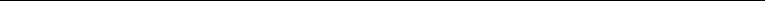 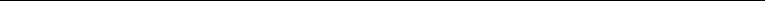 联系单位：凉州区文化体育广播影视局联 系 人：王 毅电	话：0935-2213171传	真：0935-2212973邮	箱：wtj3171@163.com98文化旅游项目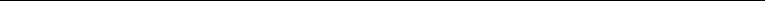 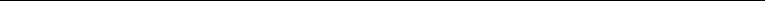 武威市天祝县炭山岭镇、天堂镇、赛什斯镇生态旅游片区开发项目一、项目概况：以《祁连山国家公园体制试点》为契机，依托东祁连山丰富的自然生态和民俗文化资源，建设以“一馆四园四线”为主题的祁连山自然生态科普宣教拓展基地。一馆：祁连山自然生态博物馆，四园：植物认知体验园、水文与水质监测体验园、土壤环境监测体验园、大气环境监测体验园，四线：高山草原体验线、冰川雪山体验线、丹霞地貌体验线和峡谷森林体验线。二、投资估算：项目概算总投资 15 亿元。三、经济效益预测：项目建成后，主要通过举办特色活动、旅游观光、文化餐饮等盈利，预计年营业收入可达 4 亿元，投资回收期 4 年。四、项目进展情况：已完成项目建议书。五、合作方式：合作、合资、独资。联系单位：天祝县文体广电旅游局联 系 人：陈应锦电	话：13993533626传	真：0935-3121227邮	箱：tzxwhtyj@163.com99文化旅游项目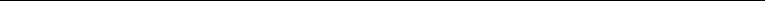 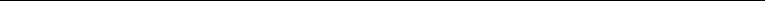 白银市黄河石林大景区基础设施提升改造项目一、项目概况：黄河石林大景区现为国家地质公园、国4A 级景区、全省重点发展的 11 个标志性大景区之一。景区目前交通、水电供给均具备项目实施的条件。项目规划包含景泰县中泉镇龙湾、胡麻水、常生、靖远县石门乡坝滩四个行政村及中泉镇红岘台红山至景区二级道路 14 公里道路两侧、腰水村丹霞地貌、三合村西番窑规划面积扩展至112 平方公里,估算总投资 63.4 亿元。主要建设内容有：（一）花映盛世景观带：薰衣草庄园 262.5 亩、花苑迷宫观景平台 5000 平方米、玫瑰古堡 154.5 亩、茅草观景楼 500 平方米、胡杨谷里 207 亩、中泉驿站 52000 平方米、设施农业 56000 平方米、花海道路等项目建设，估算总投资4.6 亿元。（二）西番窑保护发展项目：占地面积 128000 平方米，包含游客接待中心、游客集散广场、停车场、生态景观、红山至丹霞至西番窑道路、丹霞游客服务中心、观景木栈道等工程，估算总投资 3.6 亿元。（三）中泉龙湾特色小镇建设项目：南山游客接待中心8000 平方米，铺装绿化 370 亩；天堑古道 500 米；观光电1 部，50 米宽滨河景观大道 2 公里；500 亩田园综合体；400 套四星级酒店及 460 人宴会大厅；民宿改造 300 户；饮马沟西口游客服务中心、景区环线道路 50 公里、沙漠客栈、生态颐养中心、特色商业街等建设项目，估算总投资 30.2 亿元。（四）黄河石林靖远景区（坝滩）开发项目：项目规划用地 977 公顷，主要建设盛世龙宫、方舟项目、千亩人工湖、沙漠运动、文化一条街、大地花田、乡村旅游等项目，配套100文化旅游项目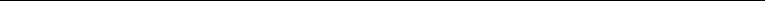 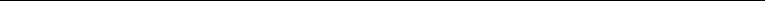 建设星级宾馆、旅游商品研发及销售中心、游客中心、会议会展服务中心、特色旅游交通等，估算总投资 25 亿元。二、投资估算：总投资约 63.4 亿元。三、经济效益预测：项目实施后预计到 2020 年游客人数将突破 200 万人次，直接经济收入达到 1 亿元，旅游综合收入达到 12 亿元，将带动 630 户农户，2600 人发展致富。四、项目进展情况：目前已完成了花映盛世景观带规划、种植花海 2800 亩、滴管覆盖 2800 亩，建成滑雪场一处；完成西番窑可研编制；特色小镇已建成 7000 平方米游客接待中心，8000 平方米豹子沟游客服务中心，1.3 公里中心街大理石铺装改造、120 户农户改造，4.9 公里排洪渠道，景区电力、通信、给排水的、天然气管道地埋，景区道路拓宽等工程。五、合作方式：大景区统一规划，统一管理，股份制合作化经营。联系单位：黄河石林大景区管理委员会联 系 人：陈其利电	话：13830082501101文化旅游项目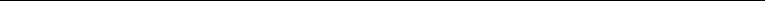 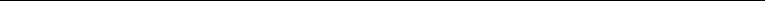 白银黄河假日城湿地二期项目一、项目概况：白银区黄河假日城湿地公园二期项目按照“绿色、生态、循环”的发展理念和“康养+旅游”的设计原则进行规划。项目规划占地面积约 197.9 公顷，约合 2968.5 亩，分为水上康养中心、黄河风情园、风情水岸等功能区，包括康养健身中心、戏水区、康养 SPA、巴厘风情岛、茅草亭、风情戏水沙滩、老年活动中心、亲子活动中心以及人行步道、观景平台、电瓶车道、停车场、公共卫生间等。二、投资估算：项目总投资 6 亿元。三、经济效益预测：项目建成后将极大提升水川的生态环境，带动周边农民就业，增加农民收入，积极促进白银旅游业的发展，具有极大的经济效益和社会效益。四、项目进展情况：黄河假日城核心功能区湿地公园一期工程已完成投资 1.5 亿元，完成园区绿化面积 12 万平方米，建成接待中心、南北主题广场、人工湖、停车场等多处景点。五、合作方式：PPP 项目。联系单位：白银区经合局、白银区黄河湿地管理中心联 系 人：张振刚、曾俊龙电    话：0943-8233951、18909439823 0943-5932590、13909435455传	真：0943-8222113邮	箱：byqzsj@163.com102文化旅游项目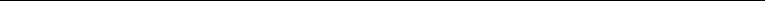 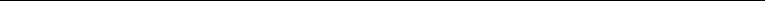 定西市通渭县温泉康养及旅游开发项目一、项目概况：该项目按“一带六区”布局建设。一带：即牛谷河生态景观带，主要建设内容包括景观坝、生态湿地公园、大水面等。六区包括书画文化产业交流核心区、古镇休闲区、康养度假区、配套服务区、温泉养生区等功能分区。书画文化产业交流核心区主要建设悦心国际书画村、书画文玩城、天象文化综合体、书画一条街等。古镇休闲区规划以当地民俗村落为依托，打造具有陇中文化特色的风情体验景区。康养度假区主要建设内容为滑雪场、游乐园、观光农业和农耕文化体验区。配套服务区位于主城区核心地段，具有非常高的商业开发价值。温泉养生区包括神汤圣水养生区、酒店度假区、溪谷温泉体验区、绿荫观景长廊区等功能分区。二、投资估算：总投资 36 亿元，拟引进资金 36 亿元。三、经济效益预测：项目开发建成后，预计到 2020 年接待游客达 30 万人次，直接收入达 1.71 亿元，可提供 500 个直接就业岗位。四、合作方式：独资。联系单位：通渭县旅游中心联 系 人：马丙辰电	话：13830245566邮	箱：twxzsjbgs@163.com103文化旅游项目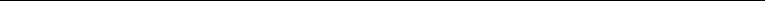 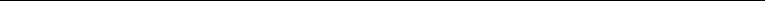 定西市漳县贵清山风景区贵清峡漂流开发项目一、项目概况：漳县具有丰富的旅游资源，贵清山是国4A 级旅游风景区在省内外有较高的知名度。本项目拟在贵清山风景区贵清峡开发 2 公里长漂流项目，建设停靠码头，购置漂流艇、救生艇、游艇、豪华游船、救生衣等，制作羊皮、牛皮筏子等，开发贵清峡景区 2.5 公里漂流河道及漂流设施建设、景区基础设施和人文景点及其它配套设施建设等。二、投资估算：计划总投资 6000 万元。三、经济效益预测：本项目的实施可更加有效的利用旅游资源优势转化为旅游经济优势，提升旅游市场品牌效应，具有长期的经济效益和社会效益。四、项目进展情况：已完成项目建议书。五、合作方式：合资、独资。联系单位：漳县旅游管理委员会联 系 人：刘芝兰联系电话：0932-4863231	13993234066104文化旅游项目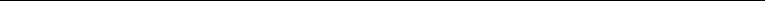 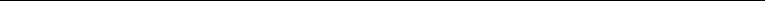 大象天水·西秦古镇旅游综合体项目一、项目概况：项目拟建于秦州区秦岭镇斜坡村，初步规划面积为 760 亩，一期建设面积 251 亩，计划建设期限为 2018—2020 年。项目建设集文化展示，旅游休闲，民俗住宿，地域美食，特色购物，非遗展演，传统娱乐体验，乡土记忆感受为一体的天水首家民俗文化旅游综合体。项目建设整体布局是：从郭罗河梁家门桥以西至斜坡村下庄由东向西依次展开，主体按照“西秦板屋”风格规划建设，共有四个功能区，即游客服务区、民俗展演区、仿古购物区、仿古民俗院落。二、投资估算：总投资 24 亿元，分三期建设，一期投资 9 亿元，二期投资 8 亿元，三期投资 7 亿元。三、经济效益预测：该项目是推进乡村旅游富民工程的重要举措，将会成为秦州区乡村旅游发展的示范，能极大地带动该村居民的就业，为周边村民提供了就业机会，有利于增加乡村居民的收入。四、项目进展情况：已完成总体规划的编制，并通过评审。目前，正在办理规划选址等前期手续，部分建设用地已经国土部门调整。五、合作方式：合资。联系单位：天水大象文化旅游有限公司联 系 人：陈焕明电	话：0938-6815998	13830858662传	真：0938-6815998邮	箱：1069485058@qq.com105文化旅游项目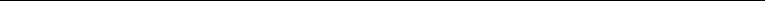 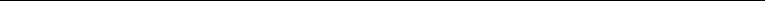 天水市秦州区皂郊镇曹操堡文化旅游产业园项目一、项目概况：曹操堡位于皂郊镇皂郊村曹操堡自然村，为三国时期曹操驻兵位置，现留存的古堡历史韵味浓厚，具有极强的历史文化价值。该区域交通便利，周边区域有较多的林果产业，农业基础设施便利，既可以进行文化旅游的开发，也可以配套进行乡村旅游项目的开发。主要通过对三国文化的修复和打造，建设集文化展示、娱乐休闲、餐饮住宿、商业购物、养生保健等五大功能为一体的综合性文旅项目。二、投资估算：项目计划总投资 1.35 亿元，拟引资 1.35 亿元。三、经济效益预测：该项目的实施，是推进旅游富民工程的重要举措，将为秦州区旅游发展起到推进作用，能极大地带动该区域村民的就业，为周边村民提供了就业机会，有利于增加乡村居民的收入。四、项目进展情况：已完成项目建议书。五、合作方式：合资、合作。联系单位：天水市秦州区皂郊镇人民政府联 系 人：秦 磊电	话：15120583618传	真：0938-8301476邮	箱：724815079@qq.com106文化旅游项目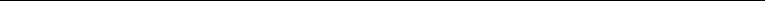 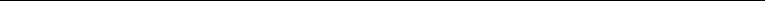 天水市麦积区街亭古镇保护开发项目一、项目概况：街亭古镇位于中国四大石窟“麦积山”大景区范围内，西秦岭北麓观龙山下，历史悠久，现存“杜甫草堂”、“三国古战场”等遗迹，拥有山陕会馆、文庙、东西古城门等明清风格的古建筑群，建筑风格典雅独特。核心区现存古民居 33 处，古碑 20 余处。2012 年 12 月，被国家住建部、文化部、财政部列入中国第一批传统村落，20143 月，被国家住建部、文物局公布为中国第六批历史文化名村。古镇北侧有街亭温泉，泉水温度 39.5℃，水质为重碳酸钠钙型，富含对人体有益的化学微量元素，有极好的医疗保健作用。同时，古镇周边交通便捷，国道连霍高速由此经过并设有街亭出口，经东柯大道至麦积城区距离约 15 公里。街亭古镇保护开发项目规划面积 28 平方公里，核心区占地面积 3.8 平方公里，依照《街亭古镇保护复兴规划》，在确保街亭古镇明、清古建风貌的前提下，进行项目的开发建设及运营。二、投资估算：概算总投资约 15 亿元，拟引资 15 亿元。三、项目进展情况：目前已先期启动了街亭北河、南河堤防生态治理及南河南路、北路道路建设，完成了 310 套疏解房、街亭古镇综合楼和教堂搬迁建设。在中建院规划设计的基础上，委托上海同济大学修编总体规划和核心区修建性详细规划，并提出了街亭古镇保护与发展实施机制与政策专题研究、街亭古镇建筑特色专题研究、街亭-宏罗地区历史文化遗产价值特色评估专题研究、街亭-宏罗地区街区风貌尺度管控专题研究四个专题研究课题，完成了 4 户传统院落107文化旅游项目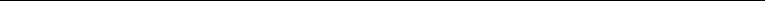 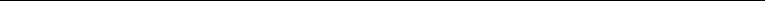 设计方案和施工图设计，正在对文昌阁、财神阁、山陕会馆33 户古院落挂牌修缮保护。街亭古镇传统院落修缮工程，已完成了 2 处（4 户）示范性古院落（43#、167#）修缮工程，并交付使用。街亭供水、供电及弱电工程正在进行设计，并计划于 2018 年全面开始铺设。四、合作方式：拟采用 PPP 等模式。联系单位：天水市麦积区街亭古镇保护开发项目建设指挥部联 系 人：张晓峰电	话：0938－6833105	13919669069108文化旅游项目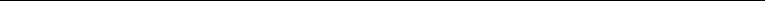 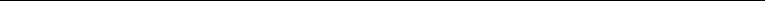 天水市麦积剧院建设项目一、项目概况：该项目规划占地面积约 16 亩，选址在麦积新城马跑泉市政广场以东、中心大道以南，石佛中路以西，拟建大剧场、小剧场、演艺厅、排练厅、音乐厅、曲艺厅、话剧厅、多媒体 VR+科技体验馆、会议中心、艺术培训中心、职工公寓、库房、餐厅和办公用房等，配套建设文化广场、地下停车场等服务设施。建成后将成为麦积区文化艺术城市综合体。二、投资估算：总投资 3 亿元，拟引资 3 亿元。三、经济效益预测：该项目建成后将成为麦积区现代化多功能文化艺术展示交流新综合体，逐步形成较为完善的文化旅游产业链，满足广大人民群众的文化艺术精神需求。四、项目进展情况：已进行项目设计策划方案，办理规划、土地等相关前期手续。五、合作方式：合资、合作。联系单位：天水丝路文化旅游传媒有限公司联 系 人：屈 英 何自强电	话：18609386761	17793808873邮	箱：tsslwlgs@163.com109文化旅游项目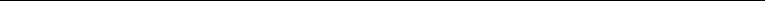 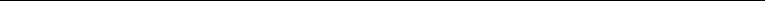 天水市秦安县华夏文化创意产业园建设项目一、项目概况：该项目为 PPP 项目，涉及秦安县五营镇、陇城镇、莲花镇、兴国镇。主要建设大地湾文化展示体验区、大地湾文化原始街区，改扩建陇城镇女娲祭祀广场、提升现有女娲宫主殿规格，修缮陇城镇明清古街、保护修缮处古民居、修复略阳古城墙、完善上关明清古街排水等基础设施，修缮上关明清街古院落及古建筑，建设古街特色小吃区、手工艺品制作体验区、非遗展示展演区等传统特色街区，建设秦安民俗馆，配套建设停车场、游客服务中心等旅游基础服务设施。二、投资估算：项目总投资概算 9.2 亿元,拟引资 9.2 亿元。三、经济效益预测：项目建成后，具有良好的经济效益和社会效益。四、项目进展：已完成项目建议书。五、合作方式：合资、合作。联系单位：秦安县招商局联 系 人：张军喜电	话：0938-6529620邮	箱：tssqaxzsj@163.com110文化旅游项目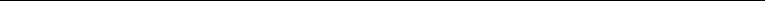 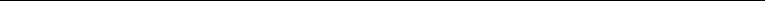 天水市清水温泉康养文化创意园建设项目一、项目概况：依托清水温泉规划建设该项目，在清水县城东北约 8 公里处的汤浴河一带，重点建设内容包括温泉景区滨河景观带，温泉小镇，温泉文化广场、温泉博物馆、生态停车场、汤浴湖、温泉水街、暖水乐园，体育运动公园，温泉休闲度假区露天本草保健沐浴休闲苑，温泉休闲度假星级酒店，汽车营地、汤浴河拓展训练基地、牛头河田园养生区，中草药观光园、生态农业观光园、绿色农场，服务于中老年人的温泉养生养老社区。二、投资估算：总投资 20 亿元，拟引资 20 亿元。三、经济效益预测：温泉康养文化创意园的建设不仅为温泉景区带来直接的经济效益，为游客和本地居民提供一个休闲、疗养、度假的好去处，而且能够带动清水县文化旅游产业的全面发展。四、项目进展情况：完成初步规划，正在开展相关前期工作。五、合作方式：合资、合作、独资。联系单位：清水县文化广播影视局111文化旅游项目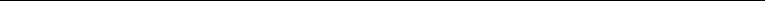 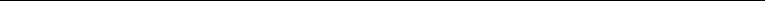 天水市齐寿山丝路文化旅游产业园项目一、项目概况：该项目位于秦州区齐寿镇齐寿山，316国道翻越西秦岭脊线豁口区域。项目规划总用地 375 公顷（约合 5625 亩），其中建设用地 18.6 公顷（约合 279 亩），总建筑面积 13.58 万平方米，项目估算总投资为 3.88 亿元，计划建设年限为 2017-2020 年。该项目是集生态观光、避暑休闲、养生养老、实景演艺、农耕体验为一体的综合旅游开发建设项目。项目以“一心、两轴、五区、多点”为主的空间布局，以生态环境为本，以休闲度假为主导，依托齐寿山独有的文化资源，打造以情景体验+现代生活度假方式的引领合一、自然资源+公共休憩+地理文化、宗教文化、养生文化的完美结合，避暑休闲+农耕体验+康体健身的互动参与的文化旅游休闲基地。项目主要建设内容有：1、建设分水阁楼。2、建设玻璃栈道。3、建设游客服务中心，占地 3.6 公顷，约 54 亩。4、建设汽车露营地及其配套设施，面积 26.6 公顷，约合 399 亩。 5、开展实景演出。“分水阁”西边山凹地带，地势平缓、开阔，可利用现代声、光、电等技术手段，依山就势创意策划实景舞台和观赏区。6、建设农耕体验采摘农乐园。7、建设齐寿民俗街，面积 8300 平米，约合 12.5 亩，建筑面积约 6500 平米。8、建设齐寿养生山庄。9、建设齐寿风情小镇及其综合接待区。用地面积 10.8 公顷，约合 162 亩。建筑面积约 4.8 万平米，建筑层数 2--3 层。10、建设齐寿山植物园。11、建设齐寿山动物园，占地 15.3 公顷。12、建设齐寿山蜂乐园。二、投资估算：总投资 3.88 亿元。112文化旅游项目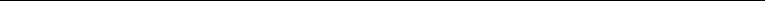 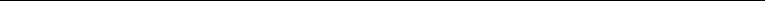 三、经济效益预测：该项目是推进乡村旅游富民工程的重要举措，将会成为秦州区乡村旅游发展的示范，能极大地带动该村居民的就业，为周边村民提供了就业机会，有利于增加乡村居民的收入，同时，加大乡村旅游开发建设力度，对推进乡村旅游富民工程起到积极的促进作用。四、项目进展情况：已完成总体规划的编制，并通过评审。目前，正在办理规划选址意见手续。五、合作方式：合资。联系单位：天水市文化旅游投资发展有限公司联 系 人：王文钊电	话：0938-8522238	18209380080传	真： 0938-8521036邮	箱：343662911@qq.com113文化旅游项目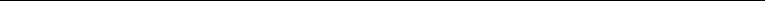 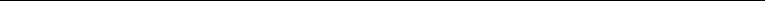 天水市华夏文化创意产业园建设项目一、项目概况：该项目涉及秦安县 4 镇，分别是五营镇、陇城镇、莲花镇、兴国镇。主要建设大地湾文化展示体验区、大地湾文化原始街区，改扩建陇城镇女娲祭祀广场、提升现有女娲宫主殿规格，修缮陇城镇明清古街、保护修缮 31 处古民居、修复略阳古城墙、完善上关明清古街排水等基础设施，修缮上关明清街古院落及古建筑，建设古街特色小吃区、手工艺品制作体验区、非遗展示展演区等传统特色街区，建设秦安民俗馆，配套建设停车场、游客服务中心等旅游基础服务设施。二、投资估算：总投资概算 9.2 亿元。三、经济效益预测：项目建成后，具有良好的经济效益和社会效益。四、项目进展：已完成项目建议书。五、合作方式：合资、合作。联系单位：秦安县招商局联 系 人：张军喜电	话：09386529620邮	箱：tssqaxzsj@163.com114文化旅游项目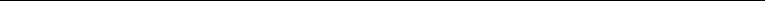 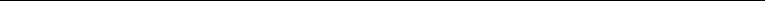 天水市张家川县西部文旅产品加工产业园建设项目一、项目概况：园区规划位于龙山镇,“四址”东西长0.61 公里,南北宽约 34 公里,规划用地总面积为 170 公顷,分三期开发。重点推进札车、战车、汉节、皮毛工艺品等旅游加工业发展,打造“文化+旅游+产业”的综合文化旅游品牌项目。为加快园区建设步伐，发挥企业人才专业、资金雄厚、商业信息灵的优势，园区基础设施建设拟采用政府和社会资本合作 BOT 模式进行。二、投资估算：总投资 15 亿元，拟引资 15 亿元。三、经济效益预测：园区建成后将成为张家川招商引资和发展外向型经济的窗口，预计年产值 10 亿元，实现税收亿元，解决就业 8000 人。四、项目进展：正在开展可研编制等前期工作。五、合作方式：拟采用政府和社会资本合作 BOT 模式进行项目建设。联系单位：张家川县招商局联 系 人：李志恒电	话：0938-7886148	18893053288传	真：0938-7886183邮	箱：tsszcxzsj@163.com115文化旅游项目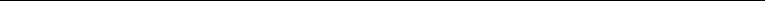 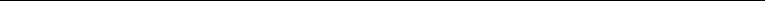 平凉市静宁县界石铺镇红色小镇建设项目一、项目概况：界石铺镇位于静宁县西北部，素有平凉“西大门”之称，区位交通优势明显，公共服务设施完善。红村 2006 年被甘肃省建设厅和省文物局评选为“历史文化名村”，界石铺红军长征毛泽东旧居纪念馆被中宣部命名为全国爱国主义教育基地，现为全国 30 条红色精品旅游线路中的知名红色旅游景区。该项目总占地面积约 500 亩，包括继红民俗街、红军街、席家堡体验区三大版块，着力打造红色教育、乡村旅游观光、休闲娱乐于一体的旅游目的地。二、投资估算：该项目总投资 2.3 亿元。三、经济效益预测：建成后每年可实现 1000 万元的经济收入。四、项目进展情况：目前正在前期规划。五、合作方式：合资、独资。联系单位：界石铺镇人民政府联 系 人：李高强电	话：13830302042	0933-2780216116文化旅游项目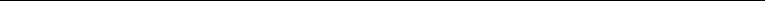 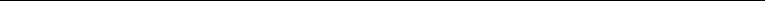 庆阳市西峰区显胜乡蒲河川美丽乡村旅游开发项目一、项目概况：项目拟对庆阳市区西南方向的显胜乡蒲河川旅游景区进行规划开发。景区占地 109 公顷，共分黑老锅冰凌地质景观探秘、窑洞文化主题客栈、龙泉古寺遗址公园、毛寺塬乡技艺传习体验、蒲河水岸游憩主题、大地景观、农业观光园七大片区。景区核心地段将规划建成旅游接待中心、停车场、环形栈道、人行步道、观景台、凉亭等配套设施。景区开发后，可供游客春秋赏花，夏季避暑，冬季观光“黑老锅冰窟”。二、投资估算：项目估算总投资 5 亿元。三、经济效益预测：项目建成运行后，按目前市场行情计算，年收入可达 1 亿元以上，投资回收期 5 年。四、项目进展情况：已完成项目建议书。五、合作方式：合资、合作。联系单位：西峰区经济合作局 显胜乡人民政府联 系 人：陈永凯 殷生杰 赵文娟电	话：13993404466	18909341935	15268964344传	真：0934-8431003邮	箱：363539465@qq.com117文化旅游项目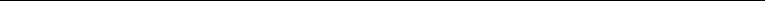 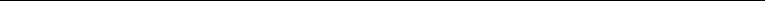 庆阳市宁县义渠古国博览园建设项目一、项目概况：项目位于宁县城庙嘴坪，庙嘴坪是两次建立国都之地。义渠古国历史文化悠久，与先周、先秦文化及儒家思想共同孕育了灿烂的中华文明，是华夏文明的重要组成部分。这里产生了“周道”，开启了我国的农业税，创立了后来的二十四节气，产生了古汉语。同时这里也是中国“京”文化的发源地，对研究中华农耕文化及华夏文明的起源都具有重要意义。项目规划总占地面积约 110.54 公顷，主要建设内容包括义渠集市（东市、西市）、义渠遗址（遗址公园、产业研发基地、烈士陵园、义渠博物馆）、义渠大营（长生天、义渠王帐篷演艺剧场、骑马射箭场）、冒险乐园（环幕影院、驰骋义渠、儿童乐园、水上乐园）及九龙广场、游客服务中心、山地景观打造、帐篷度假酒店等配套项目及配套基础设施。二、投资估算：项目估算总投资 10 亿元。三、经济效益预测：项目建成运行后，按照人均消费元，年接待游客量 60 万人次计算，年销售收入可达到6 亿元以上，综合效益分析，投资回收期 6 年。四、项目进展情况：已完成项目建议书。五、合作方式：合资、独资。联系单位：宁县文化广播影视局	联系人：左建荣电	话：0934-6622551	13993493668传	真：0934-6622551邮	箱：nxwgjbgs@163.com118文化旅游项目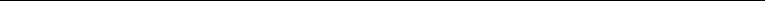 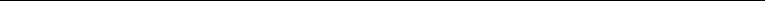 庆阳市长庆桥工业集中区野王温泉度假村项目一、项目概况：野王村地处蒲河川下游，呈“S”型盘踞长庆桥镇西北部 4 公里处，处于群山环抱之中，蒲河水由西北至东南蜿蜒贯穿全村。长庆桥区位优势明显，交通便捷，周边人口众多，开发利用价值巨大。经兰州大学规划设计院规划，拟招商建设占地 0.9 平方公里，建设高档疗养中心、会议中心、宾馆、喷泉演艺广场、将军山公园、垂钓区、温泉洗浴组团、别墅组团、生态餐厅、现代温室区等区块，建成集温泉洗浴、休闲疗养、文化旅游、会议商务、农业观光为一体，西北地区有特色的温泉休闲度假基地和独具特色的会议中心。二、投资估算：项目估算总投资 3.6 亿元。三、经济效益预测：项目建成后，按年接待游客量 50 万人次计算，年旅游收入可达到 1.5 亿元，实现利润 3750 万元，投资回收期 9.6 年。四、项目进展情况：已完成项目建议书。五、合作方式：合资、独资。联系单位：长庆桥工业集中区管委会联 系 人: 杨新仓119文化旅游项目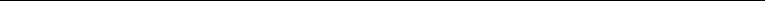 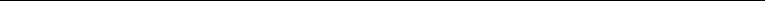 庆阳市合水县子午岭国家级森林公园太白川片区曹家寺景点项目一、项目概况：项目规划占地面积约 1300 余亩，共分三期建设，一期重点建设“陇东花海世界”，建成以花卉为主的“一心四区”花海世界，即游客接待中心、希腊风情区、摩洛哥风情区、托斯卡纳风情区、豳溪风情区；二期重点建设“子午岭生态休闲度假村”，主要建设人工沙滩、生态度假村、游乐场等工程；三期重点建设“西北生态疗养院”。二、投资估算：项目估算总投资 1.62 亿元。三、经济效益预测：项目建成后，预计年均营业收入 6988.6 万元，年均利润总额 2272.7 万元，投资回收期为 9.4 年。四、项目进展情况：目前已完成项目修建性详细规划方案、可研报告、项目审批和土地流转等手续。五、合作方式：合资、合作、独资。联系单位：合水县旅游局联 系 人：左 棣电	话：0934-5525618	13150131895传	真：0934-5521576邮	箱：1427143606@qq.com120文化旅游项目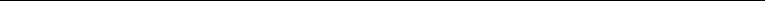 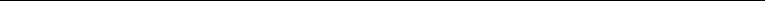 庆阳市正宁县中华黄帝文化景区二期建设项目一、项目概况：黄帝冢位于正宁县五顷塬乡，子午岭西麓桥山，距正宁县城 27 公里。2013 年以来，先期实施了黄帝文化博览园部分项目，占地 75.74 亩，目前已建成功德厅、岐黄广场、姓氏广场及百家姓图腾柱，桥山厅、市衣馆、勤政园等，近期将开工建设百草园、医药园及博览园广场铺装、绿化等基础设施。为了全面提升景区品位，增强县域发展综合实力，县上计划在现有景区的基础上继续扩大规模，重点开发建设综合服务区、黄帝文化展示区、黄帝祭祀守陵区、华夏根祖文化区、黄帝文化体验区、森林生态观光区等 6 个功能区及相关配套设施，力争 2020 年完成所有建设内容，把黄帝文化旅游景区打造成国家 AAAAA 级旅游景区。二、投资估算：项目估算总投资 3 亿元。三、经济效益预测：项目建成后，预计年接待游客 40 万人(次)，收入可达 8000 万元，实现利润 1000 万元。四、项目进展情况：已完成修建性详细规划编制。五、合作方式：独资、合资。联系单位：正宁县经济合作局联 系 人：苏季明电	话：0934-6124148	13884193199邮	箱：znxzsj.6124148@163.com121文化旅游项目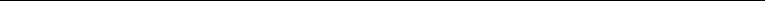 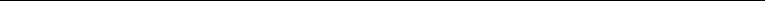 庆阳市环县环州故城旅游区建设项目一、项目概况：环州故城旅游区地处县城，位于明清古城西北侧，东至东山烽火台，北至五里屯村，西至张滩滩村，南至明代城墙北缘，规划总面积约 3.8 平方公里。国道 211 线、在建银西高铁和甜罗高速穿境而过。规划区内有世界非物质文化遗产——道情皮影、有屹立数百年的宋代古塔、灵武古台、明清古城以及秦汉长城等资源，优越的区位条件、优美的自然景观及丰富的人文资源都为旅游发展奠定了基础。该景区规划占地约 3.8 平方公里，分为旅游综合服务片区、唐宋文化体验片区、元城影像休闲片区、秦汉田园休闲片区、旅游联动拓展片区等 5 个功能区块。二、投资估算：项目估算总投资 1.1 亿元。三、经济效益预测：项目运营后，可实现年收入 5000 万元，带动相关产业收入 2.2 亿元，直接提供就业岗位约 786 个，间接带动 5200 人就业。四、项目进展情况：已完成项目建议书。五、合作方式：合资、独资。联系单位：环县经济合作局联 系 人：敬	伟	13884127903传	真：0934-4462233邮	箱：hszsjyx@163.com122文化旅游项目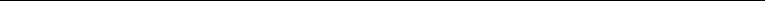 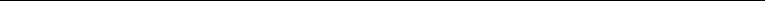 陇南文县白马原生态文化旅游区建设项目一、项目概况：该项目位于文县城西南 30 公里的铁楼藏族乡境内，有 13 个白马藏族村寨，古朴的民族文化和独特的民俗文化，具有很大的研究价值和观赏性，其面具舞“池哥昼”已列入国家第一批非物质文化遗产。包含小西元旅游综合服务区、草河坝演艺文化基地、跌堡寨仙韵休闲度假基地、寨科桥五色酒文化体验区、石门沟农耕文化体验基地、麦贡山民间文学体验区、小沟桥佛教文化开发、阳尕山旅游综合服务区、竹林坡艺术村、白马风情第一漂、邱家坝生态观光区、铁楼寨乡韵园林 12 个子项目，拟创建国家 5A 级旅游景区和全国特色旅游名镇。二、投资估算：项目概算总投资 9.98 亿元，拟引进资9.98 亿元。三、经济效益预测：项目建成后年接待游客 66.4 万人次。四、合作方式：合作。联系单位：文县招商局 文县旅游局联 系 人：杜小斌 尤桃元电	话：13830925258	13519395696传	真：0939-5522567邮	箱：1470401169@qq.com123文化旅游项目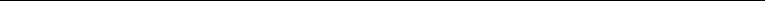 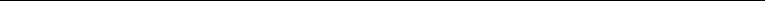 陇南文县碧口古镇国际生态文化旅游度假区项目一、项目概况：碧口古镇为甘肃“四大名镇”之一，荣获“甘肃省历史文化名镇”“绚丽甘肃—十大魅力乡镇”等殊荣。位于文县城东 80 公里，距兰海高速公路 18 公里，白水、白龙两江交汇，南邻四川广元，北接陕西宁强，自古就是甘、川、陕重要的物资交流集散地之一，明清时期利用三省均沾的地缘，依靠水运、马帮，成为甘肃南部商品交易、文化融合的口岸。生态茶园、水电站库区等自然风光绚丽秀美。规划有碧口风情古镇、白龙江水上休闲区、十里滨水休闲走廊、水韵茶语国际乡村养生度假区、禅茶一味乡村休闲度假区、李子坝生态旅游度假区、花果部落山地运动旅游区 7 个分区、40 多个项目。拟创建成国家 5A 级旅游景区，以生态旅游和文化体验为核心产业撬动碧口旅游产业可持续发展，把碧口镇打造成以“避暑度假胜地、山野运动基地、文化风情体验地”为引领的国内知名、甘肃一流的生态旅游度假目的地。二、投资估算：概算总投资 6.5 亿元，拟引进资金 6.5 亿元。三、经济效益预测：项目建成后，年接待游客 50 万人次以上。四、合作方式：合作。联系单位：文县旅游局	联系人：尤桃元电	话：13519395696	传真：0939-5527511邮	箱：450114465@qq.com124文化旅游项目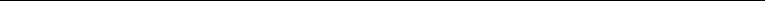 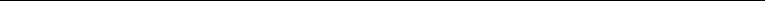 陇南市两当县红色文化旅游综合开发项目一、项目概况：项目计划三年内，采用“先重点，再全面”的方式，逐步完成金洞乡太阳工作站红色文化旅游综合开发建设，以红色乡村休闲项目为主打，核心位于太阳村，规划用地面积约 200000 平方米，300 亩，主要包括：（一)红色 CS 模拟战场片区；（二）观光索道片区；（三）红色主题文化公园片区。建设条件：项目核心地是太阳村，太阳村是两当兵变陕甘游击队第五支队的改编地，是两当县最重要的红色文化集中地区之一。通过现有的经济数据预测，到 2020 年两当县到未来的人口发展、经济总量、人均收入将达到理想状态，全县将全面进入小康社会，有利于推广红色文化旅游项目的开发。通过两当县红色文化旅游项目和基础设施项目的开发和完善，依托两当县地理环境优势，以产业为载体，以形成旅游产品品牌为目标，以建设两当县、改善和优化两当县经济为目的，将科学规划管理、旅游资源开发与市场营销网络有机组合起来，实现两当综合型、实用型、生态型的发展模式。二、投资估算：项目预计总投资 10 亿元，其中固定资产投资 78174 万元，项目工程建设其它费用 16826 万元，项目流动资金 5000 万元。三、经济效益预测：近期（正式营运 5 年）主要产业预计收益可力争达到年平均游客 50 万人次，每人平均消费 200 元人民币（门票 30 元，游乐、餐饮、住宿、交通 170 元），年平均预计收益为 50 万人次*200 元=10000 万元人民币。主要产业收益配套其他重点产业（特别是旅游房地产业的收125文化旅游项目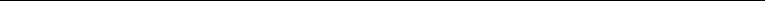 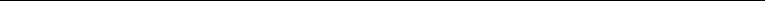 益），如果各项目投入与建设按时到位，预测 8 年内可力争收回投资成本，然后开始赢利，预计正式 5 年以后，年税收以 2000 万元人民币为基准，平均每年按 2%增长。年平均吸纳就业人员 800 人，辐射与带动当地农民与居民兴业、创10000 人。四、合作方式：独资	合资	合作。联系单位：两当县招商引资局联 系 人：王世军 熊志宽电	话：0939-7123389传	真：0939-7123389邮	箱：ldzsj_001@163.com126文化旅游项目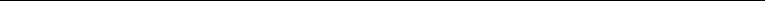 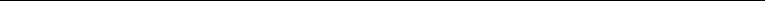 陇南市文县白马民俗文化产业园项目一、项目概况：文县是全国白马藏族人主要居住区之一。近几年来，文县把白马人民俗文化研究保护和创新发展作为建设特色文化名县的重要任务，精准定位白马民俗文化的独特性，紧紧依托白马民俗文化，深入挖掘白马特色文化资源，加快推进白马民俗文化旅游业发展步伐。该项目拟在韩家坝建设集白马民俗文化展示、县城游客接待综合服务中心为一体的综合文化产业园。二、投资估算：估算总投资 5 亿元，拟引进资金 5 亿元元。三、经济效益预测：项目建成后，年接待游客 150 万人次以上。四、合作方式：合作、独资。联系单位：文县招商局联 系 人：杜小斌电	话：13830925258	13830925258传	真：0939-5522567邮	箱：1470401169@qq.com127文化旅游项目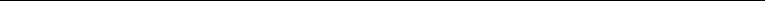 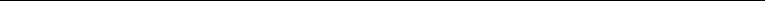 临夏市河州大道文化旅游、商贸综合开发项目一、项目概况：项目选址东起临夏市第二大桥，西至临夏市与临夏县行政边界，全长 11.25 公里，将临夏县、临夏经济开发区和临夏市连为一体，形成“一线三点”的发展布局。该项目优越的地理位置、便利的交通条件将为临夏县与临夏市一体化发展奠定坚实的基础，成为新的经济增长极。该项目拟对河州大道沿线进行以文化旅游、商贸业态为核心建设内容的综合开发，主要建设大型游乐园、商业综合体、购物中心、特色小镇、旅游集散中心、餐饮娱乐、星级宾馆、商务办公、商住开发等项目，打造一个以大型游乐项目为核心的文旅综合体和现代商贸服务业集聚区，形成一个宜商宜居宜游的集多种业态为一体的综合产业长廊。二、投资估算：计划投资约 50 亿元，拟引资金 50 亿元。三、经济效益预测：项目建成后，形成一个连接临夏市、临夏县的城市商贸旅游产业聚居区，发挥综合产业长廊聚集效应，形成新的经济增长点。四、合作方式：独资、合作。联系单位：临夏市招商局	联系人：王东平电	话：13993078989	传	真：0930-6310827邮	箱：linxiazsj@163.com128文化旅游项目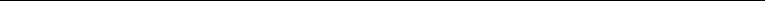 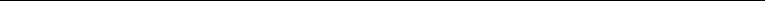 临夏市龙凤山休闲生态旅游综合体项目一、项目概况：项目位于临夏市南龙镇，东至王闵家桥头，西至张王家桥头，北至牛津河，南至龙凤山脉，依山傍水。其区域内有规划建设用地约 400 亩，山林地约 1200 亩。依托龙凤山优越的自然环境，发展生态观光旅游业优势明显。计划征用土地 400 亩，建设汽车自驾游营地、农家乐、儿童游乐园、游客集散中心、临夏名优专精特新产品展示展销中心等，打造集餐饮、休闲、垂钓、儿童游乐、水上娱乐、农宿体验、停车、特色产品采购等于一体的综合休闲旅游基地，为不同类型、不同消费层次的游客提供旅游全要素服务。租用或利用约 1200 亩坡地、林地，用于建设山脉花海、采摘园、开心农场和观光栈道，供游客观光体验，兼具健身、登山、摄影、骑行等功能。二、投资估算：计划投资 12 亿元，拟引资金 12 亿元。三、经济效益预测：通过建成省内较大规模的山脉花海基地、旅游总营地、农家乐庭院休闲餐饮基地、农宿体验基地、采摘园基地等，延伸旅游产业链，打造生态观光旅游品牌,给当地群众提供一个就业、脱贫、富民的平台，能够实现产业融合,驱动资源整合,放大产业价值,促进城乡共生,加速区域发展。四、合作方式：独资、合资、其他。联系单位：临夏市招商局联 系 人：王东平	王业斌电	话：13993078989	13519305168传	真：0930-6310827129文化旅游项目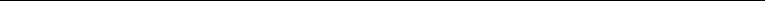 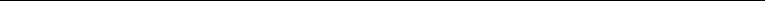 临夏州广河县齐家坪国家级考古遗址公园建设项目一、项目概况：齐家坪遗址位于广河县东部约 35 公里处的齐家镇园子坪村，属新石器时代向青铜器时代过度的聚落遗址，距今约 4000 年左右。遗址分布在二坪山、小咀子山、大咀子山和董家咀山，面积约 50 公顷，分为聚落区和墓葬区两部分，遗迹主要包括：房址、灶址、灰坑、墓葬、灰土范围、灰沟、窑址、踩踏面、活士坑等，遗物主要有陶器、石器、骨器以及铜器、玉器等。齐家坪遗址是齐家文化的命名地，对于建立洮河流域的史前文化序列、研究黄河流域青铜文化的产生、发展以及探索中华文明起源的历史进程具有重要意义。项目主要建设内容为修建考古工作暨陈列展示中心建设工程、体验及模拟展示中心建设工程、游客服务中心、综合服务区环境建设工程（停车场、公厕、绿化等）、旅游专线改造、视频监控、防盗报警等安防工程等设施建设。二、投资估算：项目总投资 4.34 亿元，拟引进资金 4.34 亿元。三、经济效益预测：项目建成运行后，按照目前市场营销计算，年销售收入可达 3000 万元以上，综合效益分析，投资回收期 12 年。四、项目进展情况：已完成项目建议书、项目规划。五、合作方式：合资、合作、独资。联系单位：广河县文化广播影视局 广河县招商局联 系 人：唐士乾 马成英联系电话：13830105858	13993013355130文化旅游项目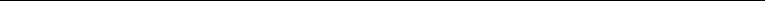 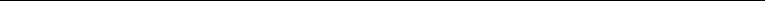 临夏州广河县新马太生态田园度假区建设项目一、项目概况：“新马太”生态旅游风景区位于广河县西南部庄窠集镇境内，距县城 15 公里，得名于新民、马浪、太子3 处原始自然景观，由 535 乡道连接，通行便捷。拟建项目采取以“新马太”景区消费聚集地，带动广河县示范走廊，联动“新马太”生态田园综合体的发展模式，构建“1 个旅游示范走廊+1 个旅游消费聚集地+1 个生态度假体验核心”旅游发展格局。主要建设内容为广河天路、新马太游客综合服务中心、新马太自驾游基地、凤凰岭森林公园、风转磨景区、马浪十道岭风景区、腊子沟生态景区、庄窠集旅游小镇等。二、投资估算：项目总投资 6.3 亿元，拟引进资金 6.3 亿元。三、经济效益预测：预计 2026 年旅游收入 6.09 亿元， 2027 年旅游收入 7.6 亿元。经过建设运营，估计到 2026 年项目收回成本并开始盈利。四、项目进展情况：已完成项目建议书、项目规划。六、合作方式：合资、合作、独资。联系单位：广河县旅游局 广河县招商局联 系 人：马占仓 马成英电	话：13369300128	13993013355131文化旅游项目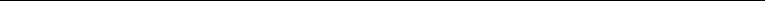 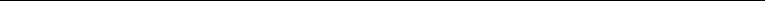 临夏州康乐县龙头山森林公园生态休闲园项目一、项目概况：龙头山森林公园地处县城，总面积约公顷，主要栽植有油松、云杉、刺槐等树种，公园内有革命烈士纪念厅、烈士陵园等景点，是县城居民健身、休闲的理想场所，具有较高的旅游开发价值。该项目计划在原有景点的基础上,建成集观光、休闲、度假、娱乐等为一体的四星级生态酒店暨附属设施建设。二、投资估算：计划投资 10 亿元，拟引资金 10 亿元。三、经济效益分析：开发后年可接待游客 80 万人次，年创利税 3 亿元。四、项目进展：已完成项目建议书。五、合作方式：合作、合资、独资。联系单位：康乐县招商局联 系 人：赵永红电	话：13993087333132文化旅游项目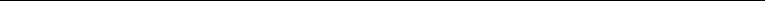 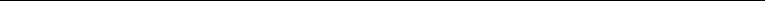 临夏州临夏县岗沟欢乐谷项目一、项目概况：临夏县岗沟欢乐谷公园位于临夏县土桥镇镇区东侧岗沟内，总占地 84 公顷（1260 亩）。规划通过对沟道的整理，疏通行洪道，利用场地优势打造以景观花卉为主题的休闲、游乐、观赏、民俗体验为一体的综合性公园。规划以沟道水系及花卉景观为线索串联异域风情园、游乐场、彩陶园、民俗园四个主题园区。异域风情园以丝绸之路沿线中亚，东欧各国人文景观，通过建筑和景观小品塑造具有异域风情的观赏游览区。游乐场以旋转木马，卡丁车，淘气堡等中小型游乐设施为主，富有童趣的游乐园。彩陶园以临夏马家窑彩陶为主题，通过彩陶展览，文化科普，制作体验展现彩陶之乡的魅力。民俗园包括民俗生活体验，民俗美食，节日风俗展示，传说故事剧场演艺等。二、投资估算：计划投资 1.2 亿元，拟引资金 1.2 亿元。三、经济效益分析：建成后可供 1000 人就业，年收入2000 万。四、项目进展：已完成总体规划。五、合作方式：合资或独资。联系单位：临夏县招商局联 系 人：谢绍凯电	话：0930-3222193	18209300813133文化旅游项目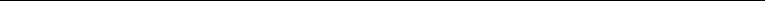 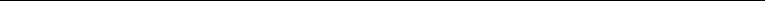 临夏州临夏县北塬源头综合开发项目一、项目概况：北塬地区东临大夏河、南接临夏市、西临积石山、北频刘家峡水库，交通便利，路网交叉纵横全景，宜于蔬菜、花卉等经济作物生长，有“万顷塬”之称。规划建成集乡村旅游、果蔬采摘、种植、休闲度假为一体的临夏市区近郊乡村生态体验观光农业旅游。建设内容：建设从徐家村到娄高祁村长约 3 公里草莓采摘园基地，修建古典式观景台、观景长廊、儿童乐园、休闲健身场所、雕塑墙、文化广场、停车场等，铺设卵石步道，建造梯田护坡造林点 1 处，旅游厕所若干所，配套完成水电等基础设施。二、投资估算：计划投资 1 亿元，拟引资金 1 亿元。三、经济效益分析：本项目建成后，预计年收入 1000 万元，有效带动北塬旅游业的发展。四、项目进展：已完成项目建议书。五、合作方式：独资、合资。联系单位：临夏县招商局联 系 人：谢绍凯电	话：0930-3222193	18209300813134文化旅游项目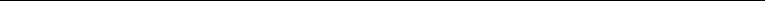 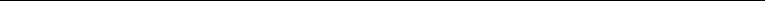 临夏州积石山县大山庄峡旅游开发项目一、项目概况：大山庄峡距县城 15 公里，西与青海省循化孟达“天池”国家级自然保护区毗邻，区位优势十分明显。景区内动植物资源丰富，是天然的森林氧吧和盛夏季节休闲避暑的好地方。每年农历五月初八是积石山大山庄峡的“花儿会”，这里汇集了来自青海、临夏及当地数万的老百姓去演唱发自内心的“花儿”，各民族“花儿”歌手引亢高歌，激越动听，已成功举办两届“花儿歌手”邀请赛，为当地旅游业的开发创造了得天独厚的条件。项目按国家“AAAA”级标准打造西部生态“小九寨”景区，主要内容为：1. 花儿民歌演唱中心；2. 新建峡谷栈道、观景亭；3. 景观桥；4. 观光索道；5. 改造提升峡谷水景；6. 休闲度假宾馆等；7. 景区道路；8. 大型游乐园；9. 游客服务中心、停车场；10. 农家乐餐饮服务区；11. 绿化、亮化工程。二、投资估算：估算投资 8 亿元，拟引资 8 亿元。三、经济效益分析：据初步测算，项目建成后，年接待游客 150 万人，实现利税 3400 万元，间接增加农村剩余劳动力就业 1500 余人。四、项目进展：水、电、路已通。五、合作方式：合资、合作。联系单位：积石山县招商局联 系 人：马生晖	妥忠贤电	话：0930-7721228	18293004900135文化旅游项目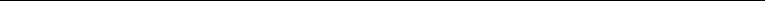 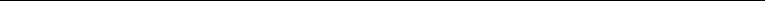 临夏州积石山县尕鲁坪水上旅游渡假村项目一、项目概况：安集乡总面积 87.3 平方公里，平均海2100 米以上。境内有三坪遗址，汇集了马家窑、马厂、齐家、辛店四种类型的古文化层，现珍藏于中国历史博物馆的“彩陶王”出土于安集乡三坪村。在尕鲁坪社有军民共建的桃树、云杉、花椒、香柳千亩国防林，还有神秘的鲁班滩遗址、黄河石林。春有花，夏有荫，秋有果，冬有青的秀美风光，成为借炳灵之光发展旅游业的一道亮丽的风景线。拟三坪（彩陶王）遗址进行复原保护，打造水上游乐区、生态观光休闲区、游客接待中心（星级农家乐、星级酒店）等旅游景区。二、投资估算：项目总投资 15 亿元，项目资金由投资商自筹。三、经济效益预测：尕鲁坪水上旅游渡假村建成后，按每年接待游客 50 万人，按每人次消费 400 元计算，每年收2 亿元，预计管理成本及相关费用支出 8000 万元，年实现利税应在 12000 万元左右。同时，可直接为社会解决就业岗位 500 个以上。四、项目进展：水、电、路已通。五、合作方式：独资、合资、合作。联系单位：积石山县招商局联 系 人：马生晖	妥忠贤电	话：0930-7721228	18293004900136文化旅游项目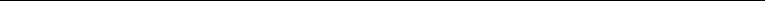 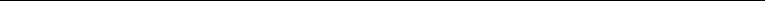 临夏州和政县游乐大世界项目一、项目概况：项目以古生物为主题，以现代高科技手段全新演绎远古文化，以高科技互动体验营造梦幻感受，通过仿真古动物、古动物化石和古海洋生物为娱乐元素，模拟古动物和古海洋生物生活环境，重现古动物及海洋生物的生存及灭绝的生命演变过程，满足游客探索古动物及古海洋生物的兴趣。项目主要建设古生物互动体验游乐设施、“古兽世界”5D 影院、化石采洞体验、观光索道、冰雪大世界等古生物主体游乐项目，同时配套建设过山车、海盗船、旋转木马、蹦极、跳楼机、太空飞梭、火流星、大摆锤、激流勇进、飓风飞椅、迷宫、地震馆、室内游泳馆等大型游乐设施，让游客充分体验虚拟仿真、惊心动魄的探索之旅。二、投资估算：项目概算总投资 7.5 亿元，拟引进资金 7.5 亿元。三、经济效益预测：项目建成后年接待游客 80 万人次，可实现旅游综合收入 2.4 亿元以上，年收益 1.5 亿元，综合效益分析，投资回收期 5 年。四、项目进展情况：已列入和政县重点项目开发计划。五、合作方式：独资、合资、合作。联系单位：和政县招商局联 系 人：杨胜福	董	鹏电	话：13993050488	13830105665传	真：0930-5581629137文化旅游项目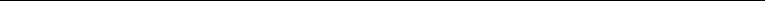 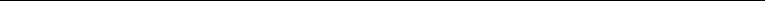 临夏州和政县桦林化石观光隧道项目一、项目概况：和政县境内古动物化石资源富集，出土的古动物化石种类丰富，占据了六项世界之最，以和政县为主的古动物化石出露地区，被国土部批准为“甘肃和政古生物化石国家地质公园”。项目依托桦林山体，沿三趾马动物群化石层位，用地下廊道的形式，打造地球生命演化、地质变迁的“时光隧道”。主要采用真实的化石和虚拟的古动物生活场景相结合的方式，通过智能系统及现代雾幕成像系统的应用，着力营造神秘环境，体现远古氛围，打造逼真的“古动物伊甸园”二、投资估算：项目概算总投资 1.2 亿元，拟引进资金 1.2 亿元。三、经济效益预测：项目建成后年接待游客 40 万人次，可实现旅游综合收入 8 亿元以上，年收益 3000 万元，综合效益分析，投资回收期 4 年。四、项目进展情况：已列入和政县重点项目开发计划。五、合作方式：独资、合资、合作。联系单位：和政县招商局联 系 人：杨胜福	董	鹏电	话：13993050488	138301056659传	真：0930-5581629138文化旅游项目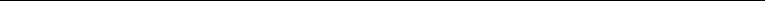 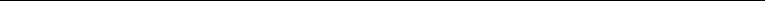 临夏州东乡县唐汪旅游开发项目一、项目概况：唐汪川被誉为“陇上杏花第一村”，杏花飘香、景色宜人，有秀美的洮河风光，独特的民俗风情，还有丰富的人文景观，距省城兰州市约 60 公里，是休闲、度假的好去处。拟开发唐汪、叭咪山、刘家峡水库、炳灵寺、莲花渡口旅游热线，计划修建宾馆、渡假村，购置交通工具等设施。二、投资估算：项目总投资 2 亿元，拟引资金 2 亿元。三、经济效益预测：年接待游客 20 万人（次），年可创产值 2000 万元。四、项目进展情况：已完成项目建议书。五、合作方式：独资。联系单位：东乡县招商局联 系 人：韩登高电	话：13884042066139文化旅游项目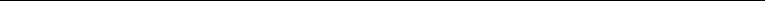 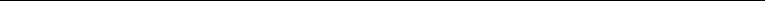 甘南州迭部县民俗文化体验街建设项目一、项目概况：迭部藏民族蕴藏着悠久灿烂的民族文化，由于境内地理、气候等自然条件的差异，上、中、下迭藏族起居饮食、礼仪文化等风俗各异，形成了迭部独特淳朴、浓郁绮丽的藏风民情。民俗文化体验街位于县城，距离州政府合作 230 公里，全程二级公路，距离郎木寺 77 公里，交通便利。项目拟建一条大型的藏民俗文化体验街，充分展现并让游客深入体验藏族原生态的生活方式，包括配套餐饮、住宿、停车、采购纪念品及参与游乐等项目。二、投资估算：项目总投资 1.5 亿元。三、经济效益分析：商铺全部出售或出租，5 年收回成本。四、项目进展情况：已完成项目建议书。五、合作方式：独资、合资。联系单位：迭部县投资与合作交流局迭部县文化体育广播影视局联 系 人：杨宝泉	武舟岩电    话：0941-5622033  13399418999 0941-5625886  13893998983传	真：0941-5625886邮	箱：1030731562@qq.com140文化旅游项目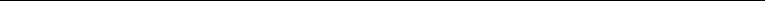 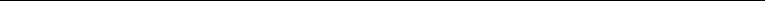 甘南州临潭县冶力关自驾车旅游宿营建设项目一、项目概况：临潭县冶力关是国家 AAAA 级旅游景区，有着高原湖泊、峡谷森林等丰富的旅游资源，年接待万人次以上。随着冶力关游客人数不断攀升，旅游服务已形成明显缺口。拟在冶力关建设自驾车旅游宿营地，新建四星级宾馆一所，渡假木屋 30 座，渡假帐篷 20 顶，游客服务中心一处，购物和车辆服务区一处，停车场一处，休闲运动娱乐区及草坪 10000 平方米，景区步行道 10 公里，观景亭 5 个，给排水、照明等配套附属设施。二、投资估算：项目总投资 1 亿元，拟引进资金 1 亿元。三、效益分析：项目建成后每年可增加产值 5000 万元。四、项目进展情况：已备案。五、合作方式：独资、股份、合资。联系单位：临潭县投资与合作交流局 临潭县旅游局联 系 人：寇黎虹 高丽珍电	话：15109414599	13893958789传	真：0941-3123788邮	箱: gsltzsj@163.comwtj471@126.com141文化旅游项目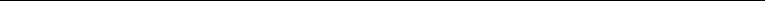 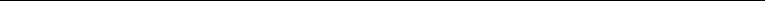 甘南州夏河县安多特色小镇建设项目一、项目概况：项目规划占地面积 2000 亩，建筑总面48.20 万平米。主要建设安多畜牧产业园、甘南州电子商务产业孵化园、安多民族风情旅游文化创意园、安多路营园、藏区特产商城、安多牧场假日酒店、民族工艺品厂、民俗旅游度假村（藏家乐）、夏河火车站商圈等。建设安多小镇旅游文化景点、城镇基础设施、绿色旅游长廊以及交通、旅游附属设施等，将安多小镇打造成为甘南州全域旅游示范区重点旅游目的地。二、投资估算：项目总投资 39.34 亿元，拟引进资金 36 亿元。三、经济效益分析：预计年可接待国内外宾客 60 万人以上，可实现营业收入 8.6 亿元，利润 1.96 亿元，上缴税收 7500 万元，能有效解决大中专毕业生、周边群众就业 450 人以上。四、开展前期情况：已完成项目建议书。五、合作方式：合资、合作。联系单位：夏河县投资与合作交流局联 系 人：石文华电	话：0941-7126335142文化旅游项目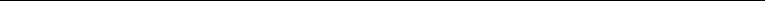 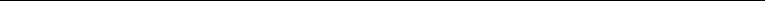 甘南州舟曲县大峡沟旅游景区、庙沟旅游景区开发建设项目一、项目概况：随着旅游人口不断增加，对大峡沟森林公园及庙儿沟旅游景区功能提升改造势在必行。拟在景区建设大中型儿童游乐体验设施、森林养身体验中心、自驾游旅游观光配套设施、观光玻璃栈道、索道等游览设施，预计总投资额约 3 亿元，结合当地藏区文化特色，带动景区周边农户创业创收，打造“行、游、吃、住、玩”为一体的服务体系，谱写“大峡沟森林公园及庙儿沟旅游景区”的旅游发展新篇章。二、投资估算：项目总投资 3 亿元。三、经济效益分析：建成后实现年利润 2000 万元。四、项目进展情况：已完成项目建议书。五、合作方式：独资。联系单位：舟曲县投资与合作交流局电	话：0941-5121818143文化旅游项目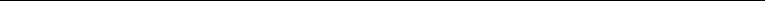 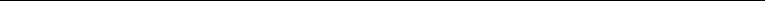 甘南州合作市当周神山藏文化国际生态旅游体验区项目一、项目概况：当周草原景区位于合作市城郊 2.5 公里处，国道 213 线以东，核心景区面积为 2220 亩。2006 年该景区评定为国家 AA 级景区，是甘南州十六个主要景点之一。项目总占地面积 14.5 平方公里。（一）滑草、太空球体验区：购置滑草及太空球设施设备，整修滑道和饮水工程。项目投资 2000 万元。（二）国际自驾游、帐篷营地：配建快捷式生态酒店、帐篷城及餐饮娱乐设施，占地面积约 100 亩。设有帐篷租赁点和自驾游车辆停放点，为游客提供野外居住环境。项目投11000 万元。（三）森林驿站：拟建甘南林区藏寨式风情酒店一座，占地面积约 50 亩，建筑面积 5000m2 及配套附属设施。区域内以居住、藏餐、休闲和娱乐为主，同时向游客展示甘南藏族服饰文化、民俗文化和劳作生活等。项目投资 3000 万元。（四）药泉、藏药养生区：拟建温泉药浴及藏医药水疗养生区一处，修建温泉药浴池 1 个，面积约 100m2，贵宾温泉浴池 30 个，藏医浴室 50 间，购置木制浴盆 100 个、按摩床位 130 个及配套设施，开设藏医门诊 1 个，占地面积约亩。项目投资 2000 万元。（五）羚城文化产业园：拟建唐卡、藏毯、藏香、藏族木雕、甘南石雕、藏族服饰及演艺七大文化产业区，规划占地面积约 69 亩。项目投资 12000 万元。（六）安多藏文化演艺中心：修建安多藏族演艺中心一处，建筑面积 1500m2，包括升降式舞台、200m2LED 大屏、音响、灯光等设施。演艺藏族舞蹈、民歌、说唱、藏戏和藏族乐器等，充分展现藏族丰富多彩的文化艺术。项目投资 5000 万元。144文化旅游项目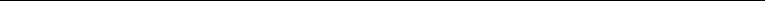 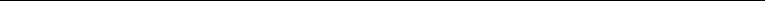 （七）滑道：当周神山东北侧山顶至彩尔隆游客中心修1.5 公里滑道，可以滑代步。项目投资 1000 万元。（八）无动力滑翔：购置空中滑翔设施设备。游客可在此实现“在草原的天空上翱翔”的意愿。项目投资 1200 万元。（九）甘南州帕乔村民俗体验区安多部落建设项目：新建甘南州七县一市民俗文化展示区，总建筑面积 5872m2。项目投资 11000 万元。（十）旅游商品一条街：在彩尔隆沟口至合作市第二热力站拟建设民族特色化旅游商品一条街，街长 1 公里（二至三层藏式建筑，一层为旅游商品购物店、特色小吃店，二层为藏式酒吧、咖啡屋等，三层为家庭式旅馆及经营户住宿用房），以租赁形式经营，公司化统一管理。项目投资 18000 万元。（十一）河曲马场：马场接待中心建筑面积 241m2；马棚建筑面积 452m2；马术表演区占地面积 9276m2；回马场占地面积 2913m2；看台建筑面积 848m2；入口广场占地面614m2。项目投资 1266.82 万元。二、投资估算：项目总投资 6.75 亿元。三、经济效益分析：项目建成后预计产业规模可达 15 亿元。四、项目进展情况：已完成项目规划。五、合作方式：独资、合作、合资。联系单位：合作市投资与合作交流局 合作市旅发委联 系 人：敏复盛 安晓萍电	话：13909411758 13909411897邮	箱：hezuozhaoshangju＠163.com传	真：（0941）8231466145通道物流及口岸建设项目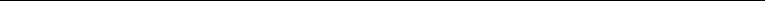 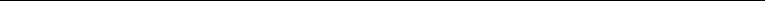 兰州市永登县综合仓储物流园项目一、项目概况：该项目拟选址于兰州树屏产业园内。兰州树屏产业园是连接兰州新区和兰州母城的重要节点和交通枢纽，具有四通八达的交通网，有得天独厚的区位优势和极强的辐射能力。项目计划占地 300 亩，新建现代标准化仓储设施标准仓库面积 15 万平方米，货运服务区 1 万平方米，货运信息交易大厅 500 平方米，面积 2 万平方米的综合服务区主要包括餐饮综合服务区，可提供购物、休闲、住宿、维修等配套服务；新建园区装卸平台、地磅、叉车、吊车等设施和设备，可满足园区物流企业 24 小时的运营需求。最终建成集商务信息服务中心、仓储配送中心、中转加工中心、电商平台和金融配套服务为一体的大型多功能物流基地。二、投资估算：总投资 4 亿元，拟引资 4 亿元。三、经济效益预测：项目建成后，将成为辐射甘肃、青海、宁夏及整个西部的综合性物流集散中心,形成物流产业经济圈，对于促进消费、实现产业抱团发展起到有力推动作用。可实现产值超过 6 亿元，税收不低于 4000 万元，增加 300 人就业，相关产业带动间接就业 2000 人。四、项目进展情况：已完成项目建议书。五、合作方式：合资、合作、独资。联系单位：永登县经济合作服务局联 系 人：李万忠	电话：13893182836传	真：0931-6411960邮	箱：526306909@qq.com146通道物流及口岸建设项目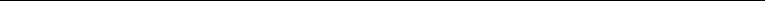 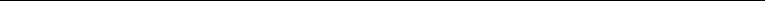 兰州市皋兰县冷链物流园建设项目一、项目概况：目前，皋兰县农业产业已逐步形成了以兰州白兰瓜、高原夏菜、旱砂西瓜、红砂洋芋、优质林果等特色产业为主的五个万亩标准化生产基地和七个千亩设施农业示范园区发展格局，标准化生产基地和设施农业分别累计达到 16.28 万亩、3 万亩；建有标准化养殖场 76 个，打造畜禽主导产业村 9 个。但是，全县农产品精深加工体系不健全，冷链鲜贮存体系处于起步阶段，农产品保鲜难度较大。随着冷链市场不断扩大，冷链物流企业不断涌现，并呈现出网络化、标准化、规模化、集团化发展态势。项目拟通过招商引资，在水阜镇选址约 200 亩，运用互联网+农产品+冷链新模式，打造一个冷冻、冷藏、加工、包装、仓储、配送等为一体的现代智慧冷链物流园，品种涵盖禽蛋、蔬菜、果品等农产品，使之成为农产品集散、信息及加工配送中心，进一步促进全县农业产业化进程。项目地处兰州市北大门的皋兰县水阜镇，位于 G109、兰秦快速交汇处，距兰州城区 30 公里，区位优势明显，土地资源丰富，基础设施完善，开发条件成熟。二、投资估算：3 亿元。三、经济效益预测：项目建成后，通过深加工、冷链物流，带动皋兰县内农户发展猪、牛、羊、鸡等为主的养殖业，逐步形成产业链，打造皋兰县农产品特色品牌。四、项目前期工作情况：正在编制项目建议书。147通道物流及口岸建设项目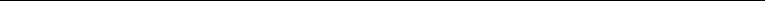 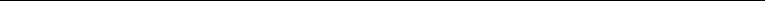 五、合作方式：独资。联系单位：皋兰县水阜镇人民政府联 系 人：魏建军电	话：0931-5842015	13893350606传	真：0931-5842015148通道物流及口岸建设项目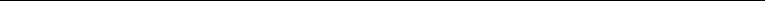 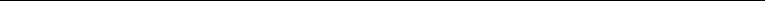 敦煌航空港建设项目一、项目概况：敦煌国际机场位于敦煌市莫高镇境内，始建于 1982 年，是全省乃至西部地区重要的支线机场，飞行区等级为 4D，并满足 E 类飞机备降。2015 年，敦煌航空口岸对外开放获批，目前年旅客吞吐量达 30 万人次，预测2025 年，年旅客吞吐量 96 万人次，年机场货运吞吐量1700 吨。敦煌航空港为敦煌国际机场的配套服务项目，分航空报税物流中心和莫高镇航空服务产业园两部分，计划建成集物流、加工、餐饮住宿、娱乐于一体的大型综合服务体系。航空报税物流中心规划占地 500 亩，依托敦煌航空口岸，在口岸检查检验部门周边发展以中亚、西亚等地区贸易为主的航空物流输转、集散、仓储和加工。莫高镇航空服务产业园规划建在莫高集镇片区，发展航空食品加工、酒店、餐饮娱乐、零售等服务业。二、投资估算：项目计划总投资 10 亿元。三、经济效益预测：项目建成后，年均实现销售收入亿元。四、项目进展情况：已完成项目建议书。五、合作方式：独资、合资、合作或 PPP。联系单位：敦煌市经济合作局149通道物流及口岸建设项目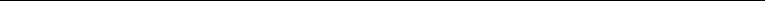 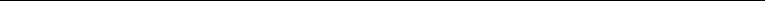 嘉峪关国际港务区空港物流园项目一、项目概况：紧紧抓住嘉峪关国际航空口岸列入国家和省“十三五”发展规划的机遇，结合飞机场改扩建和航空货运发展需求，打造空港物流园。该项目总占地面积 2000 亩，其中一期占地面积 600 亩，打造以鲜活农副产品、电商快件、高科技高附加值产品为主要物流品类，以保税物流中心（B 型）和航空枢纽为依托，以现代科技和信息技术为支撑，以航空、公路、铁路多式联运为保障，集综合服务、综合保税、国内贸易、仓储物流、冷链物流等多种功能为一体的国际空港物流园。二、投资估算：总投资额 8 亿元，拟引资额 8 亿元。三、经济效益预测：项目建成后预计产值达到 15 亿元，实现利税 1 亿元。四、项目进展情况：正在开展前期工作。五、合作方式：合作、PPP 模式。联系单位：嘉峪关国际港务区管委会联 系 人：王秋江电	话：0937-6328659传	真：0937-6328660邮	箱：493647169@qq.com150通道物流及口岸建设项目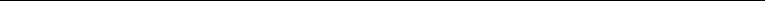 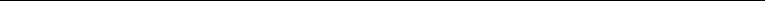 嘉峪关市农副产品冷链物流配送服务中心项目一、项目概况：建设具有集中采购和跨区域配送能力的大型鲜活农产品低温配送和处理中心，构建满足酒嘉区域城乡消费需求、辐射周边地区的农产品冷链物流服务体系，主要为冷藏冷冻类食品提供冷链物流配套的冷藏、冷冻等特殊仓库。该项目规划占地面积 50000 平方米，建设蔬菜果品冷链仓库、肉类水产冻类冷链仓库、精品副食冷链仓库、管理配送中心、物流服务办公、场站等。二、投资估算：总投资额 1.5 亿元，拟引资额 1.5 亿元。三、经济效益预测：项目建成后预计产值达到 3 亿元，实现利税 3000 万元。四、项目进展情况：正在开展前期工作。五、合作方式：独资、合资、合作。联系单位：嘉峪关国际港务区管委会联 系 人：王秋江电	话：0937-6328659传	真：0937-6328660邮	箱：493647169@qq.com151通道物流及口岸建设项目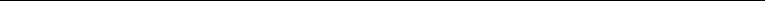 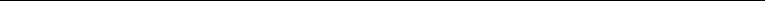 张掖国际物流园物流港及保税物流中心组团项目一、项目概况：张掖国际物流园是瞄准中国与中亚、西亚及东欧产业资源和国际市场,发挥张掖“居中四向”、交通枢纽的区位优势，面向国际国内市场规划在山丹县建设的现代化物流园项目。张掖国际物流园位于连霍高速山丹西收费站和东乐收费站之间、国道 312 线和连霍高速公路所实狭长地段，规划面积 32 平方公里（约 4.8 万亩），计划总投35 亿元。张掖国际物流园物流港及保税物流中心组团项目规划用地面积为 8140 亩，其中铁路港 2200 亩，公路港 1600 亩，保税物流中心 1200 亩，无水港 1000 亩，商贸区域分拨中心 840 亩，应急物流储备区 800 亩，道路与绿化 500 亩。主要建设铁路港区、公路港区、保税物流中心、无水港、商贸区域分拨中心和应急物流储备区等子功能区。二、投资估算：项目计划总投资 5.48 亿元。三、经济效益预测：预计项目建成后运输收入、仓储收入、装卸包装收入、采购配送收入、流通加工收入、信息服务、装备制造等物流业务可实现年销售收入 46 亿元，利润亿元，税收 3.5 亿元，创造就业岗位 2 万多个。四、项目进展情况：已完成项目建议书。五、合作方式：合作、合资、独资。联系单位：张掖国际物流园管理办公室联 系 人：李 涛 电话：13369365970邮	箱：zygjwlyb@163.com152通道物流及口岸建设项目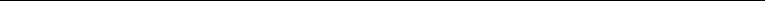 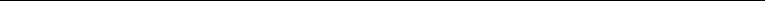 金昌综合物流中心建设项目一、项目概况：金昌市有色金属及加工材料产量达到150 万吨，化工产品产量达到 1000 万吨，开发建设综合性的物流中心项目具有广阔的市场前景。建设一家将信息、运输、仓储、库存、装卸搬运及简单再加工、包装等物流活动综合起来的一种新型的集成式管理模式的现代物流项目。包括管理服务中心、仓储中心、流通加工区、装卸运输公司等方面，重点发展有色金属、化工产品及煤炭集运、洗选加工、外运销售等物流集散业务。二、投资估算：项目估算总投资 5 亿元。三、经济效益预测：该项目建成后，预计年收益达 8000 万元，综合效益分析，投资回收期 6 年。四、项目进展情况：规划阶段。五、合作方式：合资、合作、独资。联系单位：金昌市招商局联 系 人：邓万才电	话：18219772279	0935-6911906邮	箱：601575265@qq.com153通道物流及口岸建设项目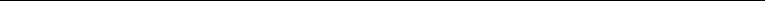 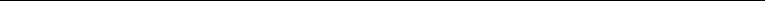 甘肃（武威）国际陆港进出口肉制品深加工项目一、项目概况：甘肃（武威）国际陆港进口肉类指定查验场投运后，可实现近期年进口冷鲜肉 13 万吨、远期年进口冷鲜肉 40 万吨的规模。同时，武威是甘肃省主要的肉类繁育基地，民勤羊肉、天祝白牦牛等享誉省内外，进出口肉制品深加工项目市场前景广阔。该项目主要建设肉制品深加工车间、冷藏库、包装配送车间等。二、投资估算：项目估算总投资 1.5 亿元，拟引资 1.5 亿元。三、经济效益预测：项目达产后，预计年可实现销售收入 5000 万元，利税 400 万元。四、项目进展情况：甘肃（武威）国际陆港进口肉类指定查验场已于 2018 年 3 月通过原国家质检总局验收，正在招商启动运营。五、合作方式：独资、合资。联系单位：甘肃（武威）国际陆港管委会联 系 人：李吉祖电	话：0935-6986181	17709350151传	真：0935-6986180邮	箱：gsgjlg@163.com154通道物流及口岸建设项目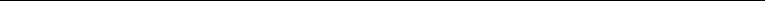 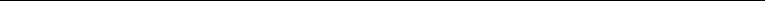 甘肃（武威）国际陆港现代物流园项目一、项目概况：甘肃（武威）国际陆港依托已建成的武威保税物流中心、进境木材检验检疫监管区、进口肉类指定查验场及即将开工建设的武威铁路国际集装箱场站、武威天马机场，推动形成公铁联运、公铁空联运等多式联运，打造向西开放的国际物流平台和出口产品加工基地，将吸引大批以木材、肉类为主的进出口贸易企业及出口加工企业入驻陆港，进出口业务将带动现代物流业的快速发展，项目建设市场前景良好。该项目主要建设集运输配送、现代仓储、货物分拨、多式联运、物流信息、集装箱业务为一体综合型现代物流园区。二、投资估算：项目估算总投资 1.5 亿元，拟引资 1.5 亿元。三、经济效益预测：项目投运后，预计年可实现销售收4000 万元，利税 200 万元。四、项目进展情况：已编制完成项目建议书。五、合作方式：合资、独资。联系单位：甘肃（武威）国际陆港管委会联 系 人：李吉祖电	话：0935-6986181、17709350151传	真：0935-6986180邮	箱：gsgjlg@163.com155通道物流及口岸建设项目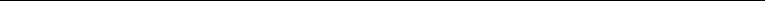 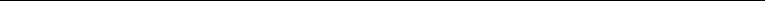 甘肃（岷县）国际陆港物流建设项目一、项目概况：项目计划占地 3000 亩，主要建设内容包括：中药材仓储物流区、精深加工区、农副产品鲜冷链物流区、家居建材物流区、电商物流配送中心、小商品零售批发集散中心、铁路公路航空联运货运站场、中央综合办公区、兰州综合保税区岷县保税港。二、投资估算 ：项目计划总投资 69.1 亿元，资金来源为企业自筹和银行贷款。三、经济效益预测：通过建设陆港吸引中药材加工、商贸、园区开发运营等企业在岷县投资，促进岷县制造加工业、服务业、商贸流通业等的发展和转型升级；加强与成渝、沿海沿江地区的合作，促进岷县及周边地区与经济发达地区的互动，带动地区经济的发展，提升财政收入。四、合作方式：独资、合资、合作。联系单位：定西市岷县工业园区管委会联 系 人：张文鹏电	话：18093227988传	真：09327723421156通道物流及口岸建设项目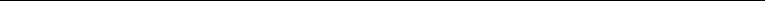 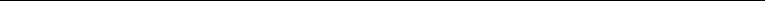 天水市张家川县中部工业园区物流中心建设项目一、项目概况：张家川中部食品医药产业园（胡川片区和西城片区）位于县城西南侧的城乡结合地带，园区北接清张公路，与 S305 线“零距离”，庄浪—天水、张家川县城—恭门火车站二级公路横穿而过，交通区位优越。目前园区入驻的企业有太极集团、天祥集团、建明清真食品、张家川县陇东粮油商贸、绿源药业、贝尔克清真明胶等公司，园区的规模和经济总量将迅速膨胀，集聚效应凸显，为发展商贸物流业提供了更为便利的优越条件，商机无限。拟在该区建设工业、商业、农产品等综合仓储物流配送中心一个，主要建设配送服务中心，设备购置及其完善相关设施。二、投资估算：总投资 8 亿元，拟引资 8 亿元。三、经济效益预测：项目建成后将成为成为带动张家川经济发展的桥头堡，预计年产值 5 亿元，实现税收 5000 万元，解决就业 2000 人。四、项目进展：正在开展可研编制等前期工作。五、合作方式：拟采用政府和社会资本合作 BOT 模式进行项目建设。联系单位：张家川县招商局	联系人：李志恒电	话：0938-7886148	18893053288传	真：0938-7886183邮	箱：tsszcxzsj@163.com157通道物流及口岸建设项目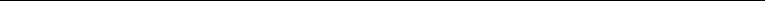 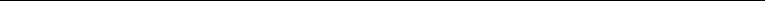 天水市甘谷气调仓储中心项目一、项目概况：该项目规项用地 80 亩，设计建筑面积为万平米，为地下一层，地上三层钢结构建筑。主要建设普通仓库、冷冻仓库、恒湿恒温无尘仓库、中转仓库、流通加工厂房及办公生活区等。其中：冷冻仓库规划建筑建筑面积 2 万平米，主要储存价值较高且较易变质的果蔬产品，及深加工后需要低温储存的生态农产品；恒湿恒温无尘仓库规划建筑面积 2 万平米，普通仓库规划建筑面积 7 万平米，仓库建筑规划为室内仓库；中转仓库规划建筑建筑面积 2 万平米，主要用于货物的集散周转；流通加工厂房规划建筑面积 2 万平米，主要用于初级农产品的加工；办公及生活配套区建筑面积 1 万平米。购置箱式冷藏车 10 辆、箱式货柜车 10 辆。二、投资估算：概算投资 2.4 亿元，拟引进资金 2.4 亿元。三、经济效益预算：年实现收入 4800 万元，（含税收600 万元），同时可提供就业岗位 200 余人带动就业 600 余人，经济社会效益显著。该项目的建设将进一步充实完善物流中心现代物流服务体系，对壮大区域主导产业、推动区域经济持续快速发展具有意义重大。四、项目进展情况：土地已征用到位。五、合作方式：独资、合资。联系单位：甘谷县物流中心管理委员会联 系 人：朱金龙电	话：15337014725传	真：0938-5623550邮	箱：ggxwlzx@163.com158通道物流及口岸建设项目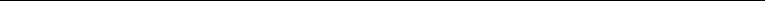 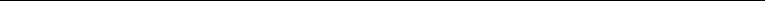 平凉市崇信县现代物流园区建设项目一、项目概况：崇信地理位置优越、交通便利，区域优势明显，具备较强的辐射作用，建设货物集散地的条件日趋成熟。该项目的建设，将实现信息流、资金流、商品物资流等的有效整合，不仅可以增进科技应用与推广，同时也带动区域运输、修理修配、饮食服务等产业的同步增长和繁荣。该项目拟建成集仓储、物流中转、货运代理为一体的综合性物流园区。二、投资估算：概算总投资 3 亿元三、经济效益分析：项目建成后，年销售收入可达 8000 万元以上，投资回收期 4 年。四、项目进展情况：正在开展前期工作。五、合作方式：独资、合资。联系单位：崇信县招商服务中心联 系 人：蒋 辉电	话：0933-6122955传	真：0933-6122955159通道物流及口岸建设项目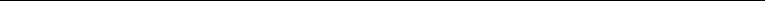 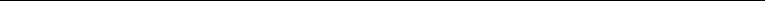 平凉市庄浪县紫荆物流园区项目一、项目概况：该项目由浙江安吉盛丰玻璃纤维有限公司投资建设，拟建地址在秦庄路 08 号（原水泥厂旧址），项目占地 60 亩，计划征用原水泥厂土地 42 亩（该宗土地从 1992 年开始租赁经营，租期 50 年），水泥厂周边再征用 18 亩。建设 6 栋 3 层物流商城建筑面积 60000 平方米，停车场及地面硬化 15000 平方米，绿化 5000 平方米。内设仓储、货运代理、货物运输、配送中心、运输枢纽设施，运输组织及管理中心、物流信息管理中心、电子商务中心，配套建设充电桩，购置电动配送车 15 辆。二、投资估算：总投资约 2 亿元。三、经济效益预测：项目建成后，每年可实现销售收入 7000 万元，利税 266 万元，可解决就业人员 150 多人。四、项目进展：完成了环评、能评和规划手续。五、合作方式：独资、合资、合作。联系单位：庄浪县招商服务中心联 系 人：王亚斌电	话：0933-6820894160通道物流及口岸建设项目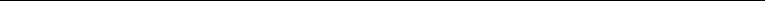 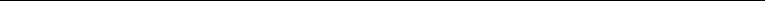 庆阳市西峰区肖金物流园区建设项目一、项目概况：项目依托庆阳市位于陕甘宁三省区交界处的区位优势，拟在市区以南约十公里处、肖金镇东侧建设关中-天水区域农产品综合物流基地。规划占地面积 4335.6 亩,建筑面积约 139.7 万平方米，绿地面积约为 48.1 公顷。基地包括关中—天水农产品交易综合服务平台，关中—天水粮油、谷物交易储运中心，陇东、陕北及宁南最大的果蔬交易储运中心以及庆阳市建材农资综合物流中心四大功能区块。二、投资估算：项目估算总投资 15 亿元。三、经济效益预测：项目建成后，预计年产生经济效益 2.5 亿元，6 年可收回成本。四、项目进展情况：已完成项目建议书。五、合作方式：独资。联系单位：西峰区商务局联 系 人：杨	琛电	话：0934-8219876	18993465239传	真：0934-8219836邮	箱：231586155@qq.com161通道物流及口岸建设项目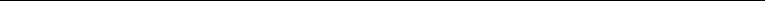 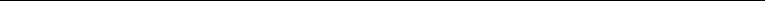 陇南空港物流园项目一、项目概况：陇南成县机场的通航，为陇南市发展外向型经济迎来了千载难逢的战略机遇，进一步拓展了对外开放的通道，为脱贫攻坚植入广谱的外向型经济元素。空港物流园区的建设将提供一个外向型经济发展的综合性业务平台，有助于加快陇南市脱贫攻坚快速健康发展的进程，也将使陇南快速高效地建立与国际市场连接，为陇南融资租赁、供应链金融业、大宗矿产品交易等市场发展注入活力，使陇南成为甘肃南部开放桥头堡。建设内容及规模：项目拟占地亩，建设保税仓库、物流加工区、仓储配送区、冷链物流区、展览销售区、物流服务区、配套生活区等。二、投资估算：总投资 7 亿元，拟引资 7 亿元。三、经济效益分析：总投资收益率为 20.49%，投资回收期 9.5 年，具有较好盈利能力，回报期合理。四、合作方式：独资、合资、合作。联系单位：陇南西成经济开发区管理委员会联 系 人：高玉鹏电	话：13809390686传	真：0939-3202399邮	箱：xckfq304@163.com162通道物流及口岸建设项目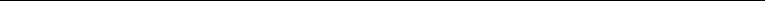 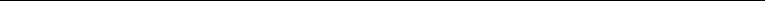 临夏州东乡县达板物流园区开发项目一、项目概况：达板物流园区位于东乡县的东大门——达板镇，距省城兰州 45 公里，交通便捷，区位优势明显。项目规划总面积 7.61 平方公里，建设用地面积 489.03 公顷，现已建成手抓美食城、商贸活动中心、综合市场、牛羊鲜肉配送中心等项目，是临夏地区先行融入兰州都市圈的对接点、商贸物流的集散地和承接产业转移的重要基地。二、投资估算：该项目计划总投资 5 亿元，可分散分批投资。三、经济效益预测：该项目完成后，日运量可达 10 万吨以上，年创产值 2 亿元，利税 3000 万元。四、项目进展情况：已完成项目建议书。五、合作方式：独资。联系单位：东乡县招商局联 系 人：韩登高电	话：13884042066163通道物流及口岸建设项目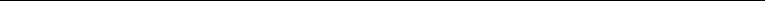 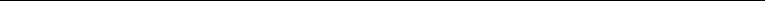 长城电工天水物流服务中心项目一、项目概况：“长城电工天水物流服务中心项目”位于天水市，规划用地约 80 亩，建筑面积约 4 万平方米。建设内容：（1）电子商务及综合服务中心，7000 平方米，提供办公场所管理、大型会议承办、专业技能培训、云电子商务、产业信息交互、物流链金融合作、在港税务办理、商业及社会保险配套于一体的综合服务体；同时提供生活管理配套服务，提供餐饮、住宿、信息等生活服务，以及物业、安保、停车、维修等管理服务。（2）社会物流集散区，约 20000 平方米，为双层高站台仓库，二层设有升降电梯；满足工商企业及第三方物流企业对货物的储存、保管、整理、配载等要求，配备高效率的搬运、储存、拣选设备、室内仓库；为省内外各类企业提供仓储、分拨配送等物流链服务，为各类金融企业提供仓单质押监管服务。（3）商品仓储交易中心， 5000 平方米，以沿街商铺形式分布，提供商品的仓储及交易服务，可供物流企业、货运部、供应链企业、商贸公司供销部入驻经营。（4）立体仓储配送中心，2200 平方米。主要以但不限于各类电子、电器元件、五金交化、工矿备品备件、仪器仪表等物资为主，提供第三方物流配套及相关增值服务。二、投资估算：总投资额：1.85 亿元，拟引资额 8500 万元。三、经济效益预测：达产后预计项目年销售收入 2 亿元，达产后预计项目利润 1679.22 万元/年。164通道物流及口岸建设项目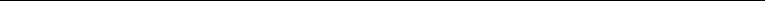 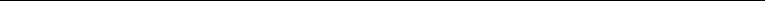 四、项目进展情况：已完成项目建议书、已完成可研报告、已批准立项（甘国资发规划〔2016〕118 号）、已核准、已备案。现已完成“七通一平”，具备施工条件。五、合作方式：合资、合作、独资等方式。联系单位：长城电工天水物流有限公司联 系 人：张继强电	话：0938-8358317	17751751966传	真：0938-8358317邮	箱：jiqiang_zh@126.com165化工冶金及制造业项目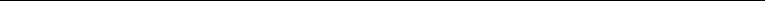 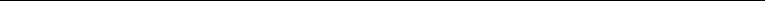 兰州环保专用设备及新能源装备制造项目一、项目概况：项目占地约 300 亩，分两期开发，其中一期开发占地 130 亩，拟建厂房约 5.5 万平米，科研综合办公楼、职工食堂、职工宿舍、会议室等约 1.7 万平米。一期生产车间建成后，预计塔式太阳能光热发电定日镜金属结构件制造能力6 万吨/年，C 型极板轧机制造能力约 1.5 万吨/年。二期开发占地 170 亩，主要用于新产品项目、研发中心成果转化，大型精密数控加工制造中心、铆焊中心、喷涂中心、智能模块化生产制造流水线、清洁能源与再生能源产学研基地建设等。二期生产车间建成后，电除尘器金属结构件制造能力约 5 万吨/年，机加工制造能力约 0.5～1 万吨/年。中国能源建设集团拥有先进的机械、理化、工业模拟等实验室及多个工业模拟试验台，建立了完善的除尘器参数选型数据库，起草并制定了我国电力行业燃煤电厂《电除尘器》 DL/T514 标准，拥有实用新型专利 21 项，生产技术资质 16 项，具备 1060MW 机组除尘设备设计能力。二、投资估算：总投资 6.6 亿元。三、经济效益预测：预计实现年产值 15 亿元。四、项目进展情况：已完成项目建议书。五、合作方式：合资、合作。联系单位：兰州市工业和信息化委员会联 系 人：陈	宁	电话：0931-8775328邮	箱：415477342@qq.com166化工冶金及制造业项目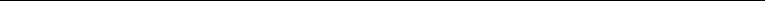 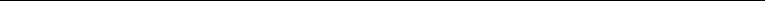 兰州市永登县铝产品综合开发项目一、项目概况：项目依托西北最大的铝加工企业——中国铝业股份有限公司连城分公司和装机容量 60 万千瓦、年发电量 30 亿千瓦时的大唐连城火电厂，可为项目建设提供充足的原料和能源保障。项目拟选址永登县河桥镇，计划占200 亩，引进航空级铝厚板、汽车车身用铝板带、高压阳极电子箔等高端铝产品精深加工企业，为航空航天、轨道交通、汽车、食品医药包装、化工容器、工程设备等提供高附加值的铝板、铝带及铝箔产品，进一步延伸铝产业发展链条，形成规模化、集约化发展态势。二、投资估算：总投资 10 亿元，拟引资 10 亿元。三、经济效益预测：铝产品的综合开发市场前景广阔，发展空间大，见效快，投入产出率高，具有较好的经济效益和社会效益。四、项目进展情况：已完成项目建议书，完成土地储备。五、合作方式：合资、合作、独资。联系单位：永登县经济合作服务局联 系 人：李万忠电	话：13893182836传	真：0931-6411960邮	箱：526306909@qq.com167化工冶金及制造业项目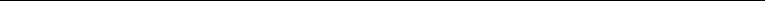 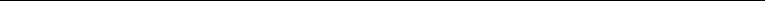 兰州助剂厂年产 3 万吨聚乳酸环保树脂材料及制品项目一、项目概况：聚乳酸是一种可完全生物降解的绿色材料，具有广泛的用途，包括农用地膜、包装材料、纤维等，废弃后最终可分解为水和二氧化碳，是最具发展前景的可降解材料。国内聚乳酸前景需求量在百万吨级，全球达数百万吨，市场前景良好。目前国内实际产能不到 30 万吨，西部目前暂无产业化的聚乳酸生产线，甘肃仅有兰州助剂厂建有一中试规模的装置。项目拟建于兰州新区精细化工园区，与目前兰州助剂厂搬迁项目相邻，具有良好的基础设施条件。本项目采用连续聚合工艺路线，建设年产 3 万吨聚乳酸及其制品生产线，生产过程无有害排放物。本项目拟引进国外公司生产技术，该公司是世界知名聚酯技术、服务提供商和工程设计公司，在全世界和国内建设了多套聚酯生产线，其业绩在行业受人关注。项目计划分为两期。一期：建设丙交酯生产聚乳酸（3 万吨/年）和相关制品生产线，打开市场，创造效益。二期：视一期运行情况建设从乳酸到丙交酯的生产线，形成产业链。二、投资估算：项目一期投资额 2 亿元，拟引进额 0.99 亿元。项目二期视一期运营情况引入投资。三、经济效益预测：项目一期建成达产后，预计年销售亿元，实现利润 3000 万元，纳税 2000 万元。四、项目进展情况：与技术提供商方面（国外公司）已168化工冶金及制造业项目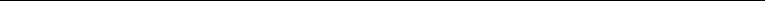 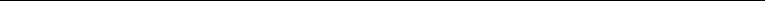 达成合作，签订了项目合作技术保密协议，前期工作正推动进行。五、合作方式：可采取合资方式，入股、参股均可。联系单位：兰州助剂厂有限责任公司联 系 人：陈德军电	话：0931-7713633	18215141078传	真：0931-7766468邮	箱：cdj@lanquan.com169化工冶金及制造业项目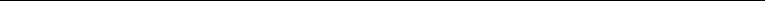 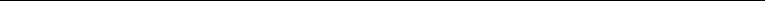 兰州市煤矸石隧道窑烧结砖全自动生产流水线项目一、项目概况：我国煤炭行业每年排放大量煤矸石，放置煤矸石既污染环境又占用土地，而用煤矸石作为原料的烧结砖具有重量轻、质量好、强度高、成本低、环保等优点，在我国烧结砖空心化和工业废渣综合利用是今后砖瓦工业发展的主导方向。兰州市窑街煤矿产生的煤矸石可作为项目原料，渠道畅通，技术成熟，专业技术人员充足，产品前景广阔，社会效益及环境效益明显。该项目位于兰州市红古区，共占地 40 亩。二、投资估算：总投资约 0.5 亿元。三、经济效益预测：预测年产值 0.6 亿元左右，项目建成后可年产 6000 万块烧结砖，以供应兰州市建筑业原材料空缺，社会效益和环境效益明显。四、项目进展情况：正在对接洽谈。五、合作方式：合资。联系单位：兰州市工业和信息化委员会联 系 人：李学电	话：0931-8775300、15109313666邮	箱：64529099@qq.com170化工冶金及制造业项目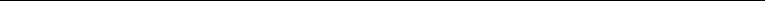 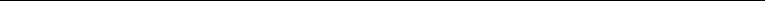 兰州市年产 2 万吨再生高纯工业硅生产项目一、项目概况：目前工业硅冶炼行业都是利用矿热炉还原硅石得到工业硅，能耗高，二氧化碳污染大，本项目以回收光伏晶硅切割行业产生的废硅粉作为生产原料，对废硅粉进行提纯再生，加工成再生高纯工业硅，实现资源的回收利用。项目技术成熟，最大化的减少了能源再投入，节能减排效果显著，属于资源循环利用项目。该项目位于永登县树坪镇，项目占地 4000 平方米，建设内容包括主体工程、辅助工程、公用工程及环保工程等。拟建年产 2 万吨高纯工业硅生产线两条，设计产能 2 万吨/年，其中一期工程年产 1 万吨，二期工程年产 1 万吨，项目全部完工后达到年产 2 万吨高纯工业硅产品。二、投资估算：总投资约 0.8 亿元。三、经济效益预测：预测年产值 1 亿元左右，税收约 0.2 亿元。四、项目进展情况：项目前期手续已办理完毕，正在筹备建设。五、合作方式：合资联系单位：兰州市工业和信息化委员会联 系 人：李 学电	话：0931-8775300	15109313666邮	箱：64529099@qq.com171化工冶金及制造业项目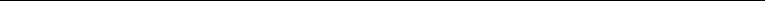 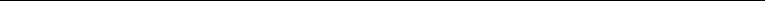 兰州市红古区高强度铝合金件成型技术挤压成型厂项目一、项目概况：项目依托中铝兰州分公司 43 万吨电解铝及六家铝型材加工企业，发展特色下游铝产品。大多数铝合金产品无法在形状复杂、缩孔气孔的摒除、高机械强度三种特性上同时获得。计划在兰州经济技术开发区红古园区成立挤压成型厂，采用先进高新工艺，生产可同时达到上述三种特性的产品，应用于航天、军工、汽车、光电等零铝合金部件产品。二、投资估算：总投资约 5 亿元。三、经济效益预测：项目建成后预计年收入 6000 万元，有效带动就业，促进铝水就地转化，有效增加产品的附值。四、项目进展情况：已完成项目策划书，正在进行可研前期准备工作。五、合作方式：合资、合作、独资。联系单位：红古区经合局联 系 人：何振兴电	话：0931-6221803传	真：0931-6214096邮	箱：471767051@qq.com172化工冶金及制造业项目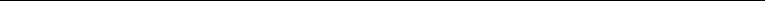 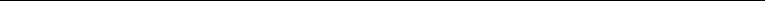 兰州市红古区新能源石墨烯材料生产及研发基地项目一、项目概况：石墨烯被誉为“新材料之王”“黑金”，具有超薄、超轻、超高强度、超强导电性等优异性能，被视为革命性新材料，在微电子、物理、能源材料、化学、生物医药等领域前景广阔。依托红古区拥有亚洲最大的炭素基地的资源优势，引进先进企业及研究室，打造新能源石墨烯材料生产及研发基地。二、投资估算：总投资约 12 亿元。三、经济效益预测：预计年营业收入 4 亿元，项目建成后有效带动当地就业，增加税收，促进碳材料科技产业发展。四、项目进展情况：正在做前期可研。五、合作方式：合资、合作、独资。联系单位：红古区经合局联 系 人：何振兴电	话：0931-6221803传	真：0931-6214096邮	箱：471767051@qq.com173化工冶金及制造业项目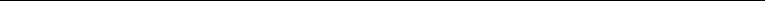 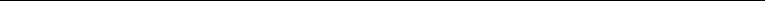 兰州新区年产 4.5 万吨绿色新型环保建材生产线建设项目一、项目概况：拟在兰州新区秦川园区占地 200 亩，建设规模性新型墙体材料生产线，主要生产蒸压灰砂砖 5000 吨、蒸压粉煤灰砖 5000 吨、轻集料混凝土小型空心砌块 4000 吨、粉煤灰砌块 4000 吨、隔墙轻质条板 2000、蒸压加气混凝土板 3000 吨；年产 8000 吨新型木塑板材生产线一条；年4000 吨门窗型材生产线一条；新型保温隔热材料生产线两条，生产无机饰面层一体板 5000 吨和金属面一体板 5000 吨。兰州新区高质量快速发展，离不开基础配套设施建设，因此新型环保建材需求量日益剧增，市场前景广阔。二、投资估算：总投资约 5.7 亿元。三、经济效益预测：预计到 2023 年绿色建材占建材行业的比重将提升至 40%。预计项目正常投产运营后，销售额达到 45000 万元、年利税 5000 万元、年利润 8570 万元、投资利润率 15%.投资回收期 6-7 年。四、合作方式：独资、合资。联系单位：兰州新区现代农业投资集团有限公司联 系 人：周 锋电	话：17726958230174化工冶金及制造业项目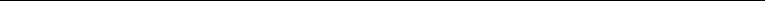 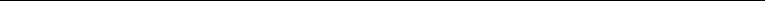 兰州新区 CPVC 项目一、项目概况：氯化聚氯乙烯（CPVC）具有抗腐蚀、耐老化、难燃、电性能良好等特点。CPVC 硬制品可在接近 100℃ 的温度下长期使用，而且在较高温度下，仍具有很好的耐酸、耐碱、耐化学药品性能，并能保持良好的机械性能。预计今后几年世界 CPVC 市场的年均增长率将达到 8%以上，到 2020 年，国内 CPVC 的需求时将达到 8 万吨，产品市场前景较好。拟在兰州新区精细化工园区建设年产 2 万吨 CPVC 生产线。二、投资估算：总投资 1.453 亿元，拟引资 1.453 亿元。三、经济效益预测：年销售收入 13750 万元，年利税额 3161 万元，年利润额 2137 万元，投资利税率 22.8%，投资利润率 15.5%。四、项目进展情况：产品市场调研、论证分析。五、合作方式：独资、合资。联系单位：兰州新区石化产业投资有限公司联 系 人：刘镇平电	话：0931-8257465传	真：0931-8253654邮	箱：lsghb2018@outlook.com175化工冶金及制造业项目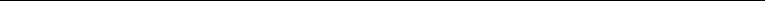 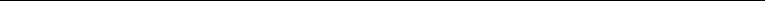 兰州新区聚氯乙烯糊树脂项目一、项目概况：PVC 糊树脂（EPVC）是 PVC 中的一个特殊品种，由乳液法或微悬浮法生产，技术含量和附加值高于通用 PVC 树脂。预计 2020 年国内 PVC 糊树脂产能将达到 130 万吨/年，需求量将达到 105 万吨，2015-2020 年间年均需求增长率 3.1%。计划建设年产 7 万吨聚氯乙烯糊树脂生产线项目。二、投资估算：总投资 1.3836 亿元，其中建设投资 1.25 亿元。三、经济效益预测：此项目投资利润率为 13%，投资回收期为 8 年。四、项目进展情况：产品市场调研、论证分析。五、合作方式：独资、合资。联系单位：兰州新区石化产业投资有限公司联 系 人：刘镇平电	话：0931-8257465传	真：0931-8253654邮	箱：lsghb2018@outlook.com176化工冶金及制造业项目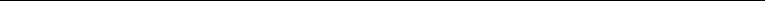 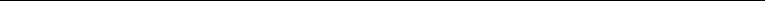 兰州新区高吸水性树脂（SPA）项目一、项目概况：高吸水性树脂，也称超级吸水聚合物、超强吸水剂等，是一种具有松散网络结构的低交联度的亲水性高分子化合物，既不溶于水，也难溶于有机溶剂，具有迅速吸收和保持自身重量几百倍甚至上千倍水分的能力。主要应用于日用、石油、化工、轻工、建筑、医药卫生和农业等领域。由于纸尿裤、卫生巾、失禁垫等卫生用品的快速增长，预计 2020 年我国 SPA 消耗量将达到 300 万吨。计划建设年产 3 万吨高吸水性树脂项目。二、投资估算：总投资 4 亿元，拟引资 4 亿元。三、经济效益预测：项目建成后，预计销售额达 14 亿万，利税 2.5 亿元。四、项目进展情况：产品市场调研、论证分析。五、合作方式：独资、合资。联系单位：兰州新区石化产业投资有限公司联 系 人：刘镇平电	话：0931-8257465传	真：0931-8253654邮	箱：lsghb2018@outlook.com177化工冶金及制造业项目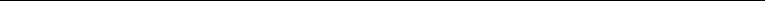 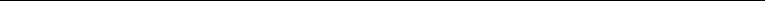 兰州新区甲醇制烯烃 MTO 项目一、项目概况：甲醇制烯烃是指以甲醇为原料生产乙烯和丙烯产品的过程。乙烯和丙烯都是极其重要的化工基础原料，预计到 2020 年，世界丙烯产能将达 13460 万吨/年，年均增长率为 2.5%，未来市场需求巨大。计划利用园区周边丰富的煤炭资源和园区内 CO2 加氢制甲醇项目。建设年产万吨烯烃项目。二、投资估算：总投资 15 亿元，拟引资 15 亿元。三、经济效益预测：项目投资利润率为 18%，投资回收期为 6 年。四、项目进展情况：产品市场调研、论证分析。五、合作方式：独资、合资。联系单位：兰州新区石化产业投资有限公司联 系 人：刘镇平电	话：0931-8257465传	真：0931-8253654邮	箱：lsghb2018@outlook.com178化工冶金及制造业项目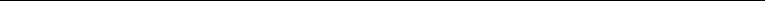 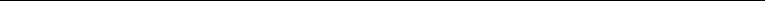 兰州新区亲水铝箔项目一、项目概况：计划在兰州新区铝加工产业园引入年产万吨亲水铝箔项目，完善丰富园区内上下游产业链。兰州现有兰州铝厂和连城铝厂年产 100 万吨的电解铝规模，形成了“电解铝—铝加工—资源综合利用”的产业链条。该项目作为园区铝产业链条延伸，符合兰州新区西北绿色新型铝加工产业园的发展规划。亲水箔是空调器中换热片的主要原料，被广泛用于家用空调，冷藏柜，汽车空调等制冷设备，具有广阔的市场前景。二、投资估算：总投资 7 亿元。三、经济效益预测：预计年营业收入 5 亿元。四、项目进展情况：目前铝加工产业园已完成整体规划，并于 2018 年 12 月开工建设。五、合作方式：独资。联系单位：兰州新区商贸物流投资集团有限公司联 系 人：肖 鋆电	话：13811165926地	址：兰州新区祁连山大道 2888 号邮	编：730030179化工冶金及制造业项目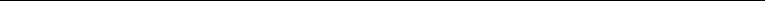 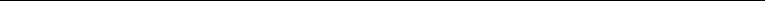 酒泉市金塔县石材生产加工项目一、项目概况：金塔县花岗岩(大理岩)资源富集，出露面积近 3000 平方公里，产地 20 多处，地质储量达 331.8 亿立方米，有红色、灰白、麻白三个系列，质地坚硬致密，构造均一，整体性好。金塔县建成了北河湾和金鑫 2 个矿产品加工工业园区，园区地势平坦、地域宽广、交通便利，水、电、讯、路等设施配套完善，完全能满足石材加工项目入驻要求，先后引入内外矿业、东立矿业、玉磊矿业等 24 家石材企业。目前，省、市同意金塔县设置了 2 个省级地勘基金石材矿业权探转采项目和 6 个勘查区块项目。可在北河湾和金鑫矿产品加工区布局建设大理石板材生产加工、花岗岩板材生产加工、汉白玉型材加工、石雕石刻加工、大理石异性构件加工等多种石材加工生产线。二、投资估算：项目总投资额 1.2 亿元。三、经济效益预测：项目建成投产后，预计年可实现销售收入 7000 万元，利税 3500 万元。四、项目进展情况：已完成项目建议书五、合作方式：独资、合资、合作联系单位：金塔县工信局（商务局）联 系 人：李伯东电	话：13993730228邮	箱：jtxswj@163.com180化工冶金及制造业项目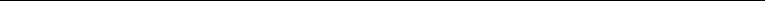 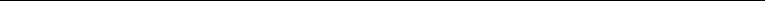 酒泉经开区薄膜太阳能电池组件生产项目一、项目概况：光伏太阳能电池市场主要产品是单晶硅和多晶硅太阳能电池，约占市场总额的 80%。而薄膜太阳能电池随着生产成本的逐步降低，光电转换效率的逐年提高，应用范围的不断扩大，其优势日渐显现，业已成为国内外光伏领域发展新宠。尤其是以铜铟镓硒为代表的柔性薄膜技术的出现，更加推动了薄膜太阳能电池的迅速发展。酒泉全年日照时数 3300 小时，年太阳辐射量为 6426 兆焦耳/平方米，是全国太阳辐射量最高的区域之一，太阳能资源非常丰富。酒泉经开区是国内最大、世界知名的新能源装备制造基地，也是国家首个风电装备高新技术产业化基地、国家新型工业化产业（新能源装备制造）示范基地和国家级经济技术开发区。经开区现已形成风电总装 600 万千瓦，光伏组件 700 兆瓦的生产能力，现已实现 30 平方公里“九通一平”，产业聚集度高，配套能力强。二、投资估算：项目总投资 37.6 亿元，其中固定资产投资 32.8 亿元，铺底流动资金 4.8 亿元。该项目为招商引资项目，资金来源全部为企业自筹或政府平台以产业发展基金模式合作建设。三、经济效益预测：参照目前国内市场上同类产品的平均不含税销售价格测算，柔性砷化镓组件价格约为 115 元/瓦，铜铟镓硒组件价格约为 5.5 元/瓦，项目建成达产后可实现年销售收入 56 亿元，利税 8 亿元，解决就业 1000 人。四、项目进展情况：已完成项目建议书。181化工冶金及制造业项目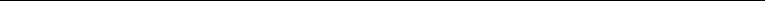 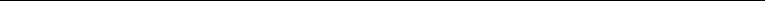 五、合作方式：企业独资、合资或政府平台以产业发展基金模式合作建设。联系单位：酒泉经开区经济合作局联 系 人：刘创龙 王 涛邮	箱：jkqjhj@163.com电	话：0937-2682420传	真：0937-2682764182化工冶金及制造业项目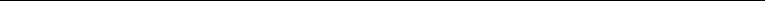 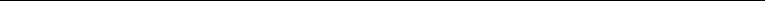 酒泉经开区槽式太阳能光热发电反射镜生产项目一、项目概况：我国“十三五”《太阳能利用十三五发展规划征求意见稿》中提到 2020 年底，实现太阳能热发电总装机容量达到 1000 万千瓦，太阳能热利用集热面积保有量达到 8 亿平方米的目标。按照目前国家分配给酒泉的 55 万千瓦的光热电站建设指标，将建成槽式光热电站 1000 兆瓦。目前，甘肃省首个光煤互补示范项目槽式光热发电项目已在玉门市建成并投入运营，装机容量为 10MW；全国首个商业化槽式光热发电项目落户阿克塞，装机容量达 50MW；华电 50MW 槽式光热电站早先已在金塔确定选址；北京电力建设公司敦煌 50MW 槽式光热电站也已列入拟开发规划。本项目完全可实现本地销售，市场前景广阔。酒泉经开区现已形成铝型材 5 万吨的生产能力，酒钢集团产铁 860 万吨、钢 1100 万吨、钢材 1075 万吨，年产不锈110 万吨，甘肃东兴铝业年产电解铝 150 万吨，金川集团电解铜 60 万吨，甘肃三星硅业年产 20 吨高纯工业硅、10000吨高纯石英砂、3000 吨高纯石英管、5 万吨熔融石英、3 万吨高纯超细硅粉，可为项目提供生产所需的部件材料。二、投资估算：项目总投资 1.8 亿元，其中固定资产投资 1.6 亿元，铺底流动资金 2000 万元。三、经济效益预测：按照 243 元/平米的销售价格，项目建成达产后年可实现销售收入 24300 万元，实现利润 5500 万元，上缴税金 1800 万元。183化工冶金及制造业项目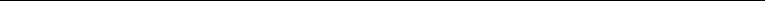 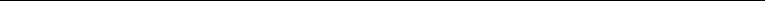 四、项目进展情况：已完成项目建议书。五、合作方式：企业独资。联系单位：酒泉经开区经济合作局联 系 人：刘创龙 王 涛电	话：0937-2682420传	真：0937-2682764邮	箱：jkqjhj@163.co184化工冶金及制造业项目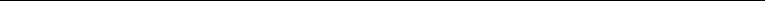 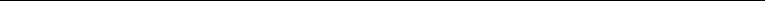 嘉峪关市不锈钢深加工产业招商项目一、项目概况：酒钢集团公司年不锈钢板材产量 120 万吨，可用于汽车集装箱、汽车尾气管、装饰用板的生产，并拥有制作排气系统、冷藏集装箱的 304、410L、409L、439、436L、441 等钢种，目前已进入乘用车、商用车排气系统制作以及冷藏集装箱生产领域。除汽车用钢外，酒钢不锈钢产品目前已经广泛应用于化工、船舶、医疗、环保等领域，并进行了五国的船级社认证（英、美、法、德、挪威），目前 2205 双相不锈钢产品质量已成为国内市场标杆。嘉峪关不锈钢工业园是嘉峪关市和酒钢集团公司联合投资兴建的不锈钢加工基地，位于甘肃嘉峪关工业园区嘉北工业园内，工业园规划面积 90 万平方米，建成 10 栋 1800-3600 标准化厂房，建成不锈钢制品区、加工配送中心，职工生活区、办公区及相应的技术开发区和信息中心等配套设施。已有部分企业入驻投资发展。凡入园企业除享受国家各类优惠政策、西部大开发相关政策、嘉峪关市招商引资若干政策规定外，同时享受不锈钢产业园各项优惠政策。重点推介发展配套产业：不锈钢微丝生产项目、不锈钢系列产品加工制造项目、不锈钢彩板生产项目、不锈钢制品项目、不锈钢焊条项目、高标准不锈钢精密焊管项目、不锈钢餐具、厨具生产项目、不锈钢医疗器具加工项目、装饰不锈钢建材产品生产项目、化工专用管道加工项目。二、投资估算：总投资额 30 亿元，拟引资额 30 亿元。三、经济效益预测：项目建成后预计产值达到 50 亿元，实现利税 5 亿元。185化工冶金及制造业项目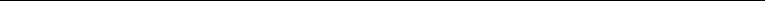 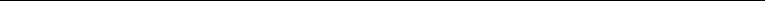 四、项目进展情况：目前正在结合嘉峪关不锈钢工业园进行项目筹划中。五、合作方式：合资、合作、独资。联系单位：甘肃嘉峪关工业园区管委会联 系 人：石美坚电	话：0937-6288699传	真：0937-6260588邮	箱：52462847@qq.com地	址：嘉峪关市南市区工业园区综合办公楼邮	编：735100186化工冶金及制造业项目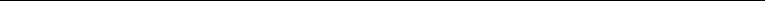 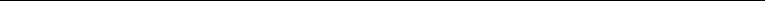 嘉峪关市电解铝制品精加工产业招商项目一、项目概况：嘉峪关铝产业项目围绕酒钢上下游配套建设，现有甘肃东兴铝业、甘肃广银铝业、甘肃中威斯铝业三家铝生产企业。其中甘肃东兴铝业，年产电解铝 135 万吨；甘肃广银铝业、甘肃中威斯铝业主要以生产铝棒、铝材等产品为主。企业工艺技术装备等已达到国际国内先进水平。嘉峪关电解铝供应充足，今后发展目标将实现由铝棒到各类型材的深加工，进一步扩大铝深加工的产业链，提高产品附加值，形成极具规模化的铝加工产业园区，最终完成嘉北工业园区百亿元产值以上的铝加工产业终端布局。重点推介发展配套产业：铝合金高精度高硬度棒材加工项目、铝轮毂生产项目、铝合金板材加工项目、轨道交通铝材加工项目、铝质汽车散热器生产线项目、汽车用铝合金精密铸件项目、航空轻合金生产基地项目、专用厢体轻量化生产项目、装饰铝合金建材产品制造项目。二、投资估算：总投资额 50 亿元，拟引资 50 亿元。三、经济效益预测：项目建成后预计产值达到 100 亿元，实现利税 10 亿元。四、项目进展情况：目前正在筹划项目，开展前期工作。五、合作方式：合资、合作、独资。187化工冶金及制造业项目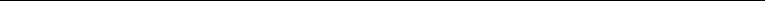 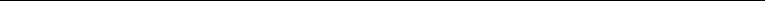 联系单位：甘肃嘉峪关工业园区管委会嘉峪关市工信委联 系 人：石美坚  贠珍珍188化工冶金及制造业项目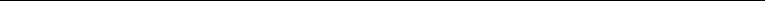 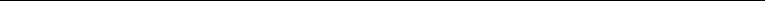 嘉峪关市冶金新材料（高载能）产业链招商项目一、项目概况：嘉峪关市域内已探明矿产资源 21 种，其中铁、锰、铜、金、石灰石、芒硝、造型粘土、重晶石为优势矿产，镜铁山铁矿地质储量 4.69 亿吨。毗邻酒泉已探明矿产资源 70 种,钨、铬、钒、石棉储量居全国前三位，铁、黄金、菱镁、高纯硅等储量居全省前列，在周边青海、新疆、内蒙等地区和蒙古国、哈萨克斯坦等国家有丰富的石油、煤炭、铁、铜等矿产资源，开发利用周边地区和国外资源具有得天独厚的优势，为嘉峪关产业发展提供良好条件。酒钢集团不断内延外扩，建成了通往蒙古国的策克铁路，形成 800 万吨/年煤码头，远期达到 1000 万吨/年，与新疆自治区达成合作开发哈密煤矿和铁矿资源战略协议，与哈萨克斯坦国合作购进铁矿资源，与南非合作开发建设铬矿资源，为可持续发展奠定了良好战略资源基础。重点推介发展配套产业：钢渣微晶玻璃项目、新型耐火材料项目、金属镁复合剂项目、铝丝、稀土线等各种合金丝项目、工业硅、单晶硅、多晶硅等化学级、太阳能级工业硅项目、氮化铬、氮化钒、高品位铌铁等附加值高冶金新材料项目。二、投资估算：总投资额 50 亿元，拟引资 50 亿元。三、经济效益预测：项目建成后预计产值达到 100 亿元，实现利税 10 亿元。四、项目进展情况：目前正在进行项目筹划。189化工冶金及制造业项目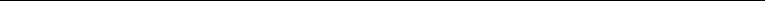 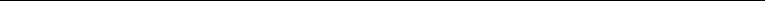 五、合作方式：合资、合作、独资。联系单位：甘肃嘉峪关工业园区管委会嘉峪关市工信委联 系 人：石美坚  贠珍珍电	话：0937-6288699	0937-6207232传	真：0937-6260588	0937-6226781邮	箱：52462847@qq.com	jyggxwghk@163.com地	址：嘉峪关市南市区工业园区综合办公楼嘉峪关市胜利南路 1599-8 号邮 编：735100190化工冶金及制造业项目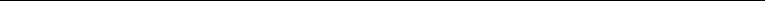 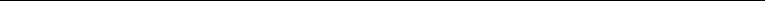 嘉峪关市机械装备制造产业及金属加工招商项目一、项目概况：嘉峪关市工业基础雄厚，区位优势明显，生产要素富集，科技实力强，技术密集。酒钢集团公司是我国西北地区最大的建材、中厚板材、热轧卷板及不锈钢生产基地，具备普碳钢、高碳钢、焊丝钢、焊条钢、不锈钢生产能力和技术，主要产品有高速线材、棒材、中厚板材、热轧碳钢、不锈钢薄板等系列，成功开发的汽车用钢被一汽、大众、陕汽、吉利汽车等引用，同时也已成为西北地区重要的不锈钢和优质建材、板材生产基地。中国核工业集团四零四厂有大批机械加工方面的专业技术人员，具备承接一、二、三类压力容器的设计和加工制造任务，屏蔽铸件的生产，有色金属的熔煅等生产能力。重点推介发展配套产业：热轧带钢生产项目、载重汽车、工程车类装备制造配套项目、金属制品深加工项目、优质合金结构无缝钢管项目、钢制包装材料生产项目、中厚板深加工项目、冷轧特种板材项目、带材及钢带、型材及 H 型钢、棒材及合金钢、特殊钢、各种模具钢项目、板材（彩涂板、镀锌板、涂层板、薄板、中厚板、金属复合板、压形板、护拦板、各种彩色钢瓦）项目。二、投资估算：总投资额 100 亿元，拟引资额 100 亿元。三、经济效益预测：项目建成后预计产值达到 100 亿元，实现利税 10 亿元。四、项目进展情况：目前正在进行项目筹划。191化工冶金及制造业项目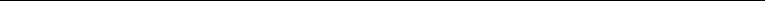 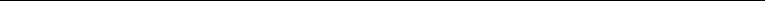 五、合作方式：合资、合作、独资。联系单位：甘肃嘉峪关工业园区管委会嘉峪关市工信委联 系 人：石美坚  贠珍珍联系方式：0937-6288699	0937-6207232传	真：0937-6260588	0937-6226781邮	箱：52462847@qq.com	jyggxwghk@163.com地	址：嘉峪关市南市区工业园区综合办公楼嘉峪关市胜利南路 1599-8 号邮 编：735100192化工冶金及制造业项目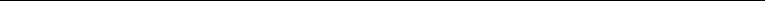 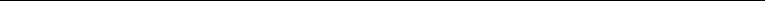 张掖市装配式建筑生产项目一、项目概况：张掖市甘州区位于河西走廊中部，境内交通便利，区位优势明显，兰新铁路、兰新高铁、连霍高速、国道 312 线穿境而过，甘州机场通航运营，是中国西部地区“居中四向”的立体交通枢纽，节点枢纽位置凸出。张掖经济技术开发区循环经济示范园规划面积 33.89 平方公里，重点培育新能源、新型环保建材、矿产品深加工等产业，已配套建设供水、供电、排污、交通、天然气等基础设施，项目落地条件优越。同时，甘州区出台了土地优惠政策、税收优惠政策、金融优惠政策、租赁优惠政策、奖励办法、扶持办法等一系列优惠政策和扶持办法，大力支持项目落地建设。本项目选址在张掖经济技术开发区循环经济示范园，占地面1000 亩，总建筑面积 383335 平方米；建设内容主要为：行政办公区、研发区、生活区、生产区等。生产区主要有：生产车间、辅助车间、物流库房、产品库房、维修车间、配电房等。二、投资估算：项目总投资资金 7 亿元。三、经济效益预测：本项目在整个计算期内将实现年平均利润 28909 万元。经测算，项目投资利润率为 41.29%。四、合作方式：合资、合作、独资。联系单位：张掖经济技术开发区联 系 人：马 才 梁 晶电	话：13830692644	667307193化工冶金及制造业项目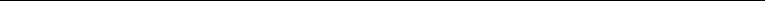 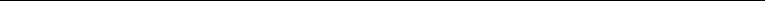 张掖市临泽县 100 万吨凹凸棒粘土矿精深加工项目一、项目概况：临泽县凹凸棒粘土矿主要产于临泽县板桥镇正北山、阳台洼滩等处。该地区凹凸棒粘土矿和共生石膏矿呈互层层状分布，含矿岩系为红色（灰白-砖红色）沉积构造，凹凸棒石含量 21%—63%，资源分布总面积约 280 平方公里，资源储量不少于 10 亿吨。矿区分布在平坦的沙漠区，地势平坦，交通便利，适于露天规模开采。临泽县凹凸棒石粘土具有极强的吸附性、吸附容量、吸色性、吸水性、除臭去味性、吸附缓释性、胶体性、催化性、分散性、悬浮性、抗菌性等特性。主要产品有炉内脱硫催化剂、炉内脱硫添加剂、肥料添加剂、饲料粘结剂、保水剂组分材料、水处理剂、冶金铸型、浅井钻探泥浆等。二、投资估算：总投资 3 亿元。三、经济效益预测：项目建成运行后，预计年销售收入可达 1 亿元以上，综合效益分析，投资回收期 3 年。四、项目进展情况：正在编制项目建议书。五、合作方式：独资、合资、合作。联系单位：临泽县招商局、临泽县园区办联 系 人：贾 燕 张秉杰电	话：13993688019	18909368972194化工冶金及制造业项目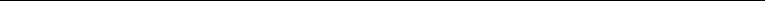 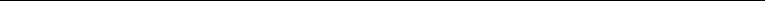 张掖市高台县聚醚多元醇生产建设项目一、项目概况：张掖市煤炭资源储量丰富，已探明储量 11.83 亿吨。高台县与煤矿大省内蒙古接壤，离新疆哈密地区伊吾淖毛湖直线距离近，运煤成本低，交通区位优势明显。同时，高台县水资源储量丰富，为项目发展提供了充足水资源。聚醚多元醇是聚氨酯的重要原料，其消耗量占聚醚多元醇总量的 80%左右，主要用于生产聚氨酯软泡、聚氨酯硬泡及涂料、胶粘剂、密封胶、弹性体等制品。此外，聚醚多元醇也可用于生产泡沫稳定剂、抗静电剂、表面活性剂等，广泛应用于化工、涂料、塑料、泡沫、建筑、装饰、冰箱、汽车等领域，市场前景良好，发展空间广阔。项目建设主要涵盖生产厂房、辅助厂房、办公用房、职工宿舍及配套等，总占地面积约为 140 亩，总建筑面积约为 7.5 万平方米。二、投资估算：项目总投资 4 亿元，拟引资 4 亿元。三、经济效益预测：项目建成后可年产 15 万吨聚醚多元醇产品。四、合作方式：独资、合作。联系单位：高台县招商局联 系 人：张爱善电	话：15379272356传	真：0936-6623177邮	箱：284757957@qq.com195化工冶金及制造业项目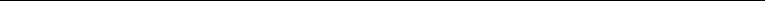 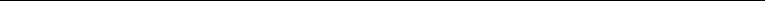 金昌市电线电缆系列产品生产项目一、项目概况：年产 3 万吨电磁线项目。拟引进具有国际先进水平的电磁线生产及检测设备在金昌市建设年产电磁线 3 万吨项目。生产的产品有聚酯漆包线、聚氨酯漆包线、聚酯亚胺漆包线、耐电晕漆包线、缩醛漆包扁线、自粘漆包线、耐冷媒漆包线、换位导线、微细漆包线和超微细漆包线。年产 1 万吨矿用橡套电缆项目。西部地区矿山多，矿用橡套电缆市场需求量大，金川集团公司将以开发技术含量高、生产工艺复杂、工艺技术装备要求高的屏蔽型矿用阻燃橡套软电缆为突破口，高起点建设橡套电缆项目，以此带动风能发电用等各种高性能橡套电缆。本项目主导产品是屏蔽型矿用阻燃橡套软电缆；辅助产品为非屏蔽型矿用阻燃橡套软电缆、通用橡套软电缆、电焊机电缆、编织软电线。年产 2000 吨高速铁路接触线项目。随着我国高速铁路的快速发展，铁路接触线的需求量急剧增加，同时由于铁路接触线的生产技术含量较高，国内生产量较少，我国高性能接触线主要依赖进口。因此本项目拟依托金川公司铜资源，针对高速列车接触线需求，建设年产 2000 吨高速铁路接触线项目。二、投资估算：项目概算总投资 7.2 亿元，其中固定资产投资 5 亿元，流动资金 2.2 亿元。三、经济效益预测：项目投产后，年销售收入 2.5 亿元，税后利润 11000 万元，投资回收期 6—7 年。196化工冶金及制造业项目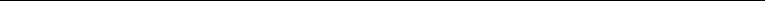 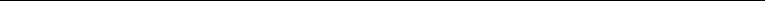 四、项目进展情况：处于开发区招商规划阶段。五、合作方式：可与金川集团公司合资，投资方可以技术、品牌等资产参股。联系单位：金昌市招商局联 系 人：邓万才电	话：0935-6911906	18219772279邮	箱：601575265@qq.com197化工冶金及制造业项目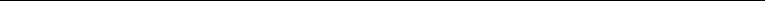 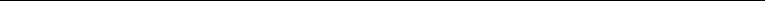 金昌市 5 万吨/年高性能电解铜箔项目一、项目概况：电解铜箔属于国家有色金属新材料和七大战略性新兴产业，具有较好的市场预期。依托金昌国家有色金属新材料产业基地，可充分利用原料优势（金川集团公司的铜产量为 80 万吨/年，能为企业供应充沛的原料，原料就地采购，可为企业节省大量的运输成本）、电价优势、环境优势、公辅设施优势及工艺技术优势，企业可快速进入铜箔行业。项目采取总体规划，分步实施的原则。具体实施分二期建设，即：一期建设年产 25000 吨铜箔，其中包括年产 12500 吨锂电铜箔，年产 12500 吨标准铜箔；二期再建设年25000 吨铜箔。二、投资估算：项目概算总投 3.5 亿元。三、经济效益预测：项目投产后第一年生产负荷按设计能力的 35%计算，第二年按设计能力的 85%计算，投产后第三年按达产计算，行业内，铜箔产品销售单价由阴极铜价格和加工费组成，2012—2015 年铜箔行业处于低迷期，铜箔加工费为 20000-30000 元/吨，目前铜箔市场火爆，加工费为 40000-60000 元/吨，本项目产品加工费，按照市场回归理性后的预测取值为 32000 元/吨，即产品售价为 73348.23 元/吨（含税），不含税销售价为 62690.79 元/吨。达产年销售收入 355590 万元（含增值税），不含增值税达产年销售收入 318454 万元，净利润约 58200 万元。四、项目进展情况：已有项目一期 1000 吨/年新能源电子材料铜箔试验线已建设完成，于 2018 年 4 月份开始带负198化工冶金及制造业项目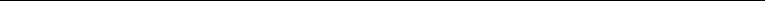 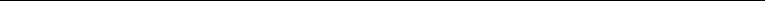 荷生产。五、合作方式：合资、合作。联系单位：金昌市招商局联 系 人：邓万才电	话：0935-6911906	18219772279邮	箱：601575265@qq.com199化工冶金及制造业项目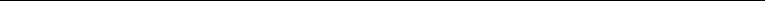 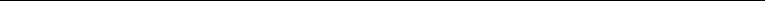 金昌市 12 万吨/年硫酸镍生产线项目一、项目概况：近年来随着新能源汽车市场的爆发式增长，带动电池材料市场快速发展。根据电动汽车产销量预测，若电池材料全部以三元材料计，到 2020 年，三元材料需求量达到 63 万吨；到 2025 年，对三元电池材料的需求量将达330 万吨左右。随着三元材料需求量的大幅增加，作为三元材料镍源的硫酸镍，其需求量也出现同步增长，预计年复合增长率将达到 15%以上。金川集团镍盐有限公司有着多年的硫酸镍、氯化镍等镍盐产品的生产经验，目前已形成了年产硫酸镍 5 万吨生产能力。为了抢抓三元电池材料迅速发展的机遇，拟新建 12 万吨/年硫酸镍生产线。二、投资估算：项目总投资估算为 8 亿元。三、经济效益预测：项目建成达产后，预计可实现年销售收入 26 亿元，实现利润 1.2 亿元，具有较好的经济效益。四、项目进展情况：已完成了项目的投资建议书。五、合作方式：合资，拟吸引有意向的合作企业参与本项目的建设。联系单位：金川集团镍盐有限公司联 系 人：明键伟电	话：0935-8811304	13830568138邮	箱：mingjianwei@jnmc.com200化工冶金及制造业项目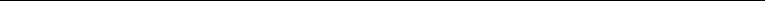 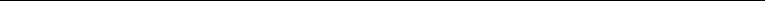 金昌市铜合金导线生产项目一、项目概况：随着我国电子工业的高速发展,铜合金导线需求不断攀升,市场前景广阔。可在金昌新建年产 5 万吨铜合金导线生产线，拟用地 150 亩。金川集团公司的铜产量为 80 万吨/年，能为企业供应充沛的原料，原料就地采购，可为企业节约大量的运输成本，落户前景好。预计年纳税 5000 万元，解决就业 200 人。二、投资估算：项目总投资 3 亿元，其中固定资产投资亿元，流动资金 1 亿元。三、经济效益预测：项目年产值 5 亿元以上，年净利润约 5000 万元以上。四、项目进展情况：已进入项目可研阶段。五、合作方式：规划阶段。联系单位：金昌市招商局联 系 人：邓万才电	话：18219772279、0935-6911906邮	箱：601575265@qq.com201化工冶金及制造业项目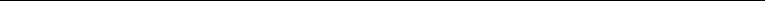 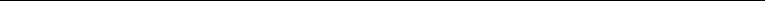 金昌市 5GWh/年锂离子动力电池项目一、项目概况：金川集团计划未来建设 5GWh/年锂离子动力电池生产线，产品主要为新能源汽车用三元高镍动力电池。依托兰州金川电池材料产业园优势，引进具有先进生产技术的动力电池企业，形成钴、镍原材料—三元前驱体—三元正极材料—动力电池—废旧电池回收的完整产业链。二、投资估算：项目总投资 50 亿元，年产能 5GWh/年。三、经济效益预测：该项目建成后，预计可实现年销售亿元、利税 14 亿元。四、项目进展情况：正在进行项目前期考察。五、合作方式：合资、合作。联系单位：金川集团兰州金川科技园有限公司联 系 人：王艳艳电	话：17739896006邮	箱：wyy0721@163.com202化工冶金及制造业项目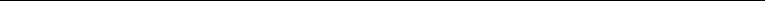 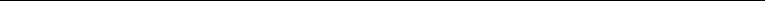 金昌市 3 万吨/年高镍三元前驱体项目一、项目概况：新能源汽车行业面临良好的政策环境和发展机遇。未来 10 年，将是新能源电动汽车产业格局形成的关键时期，新能源电动汽车将成为拉动经济发展新的增长点。三元正极材料电池将是动力电池的主流发展方向，三元材料呈现两个发展趋势：一是朝高能量密度方向发展，二是朝高的功率密度方向发展，高能量密度锂离子动力电池的需求带动了高比容量的高镍三元材料的应用和持续提升。本项目的建成将抢占西北地区 NCA 和 NCM811 前驱体市场先机。二、投资估算：项目总投资预算 4 亿元，铺底流动资金未计。三、经济效益预测：建成投产后，达产后年产高镍前驱3 万吨。达产后预计年销售收入 50 亿元。四、项目进展情况：规划阶段。五、合作方式：合资、合作。联系单位：金昌市招商局联 系 人：邓万才电	话：18219772279、0935-6911906邮	箱：601575265@qq.com203化工冶金及制造业项目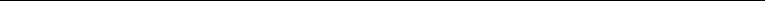 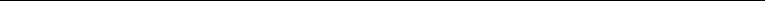 金昌市 5 万吨/年动力锂离子电池用三元正极材料项目一、项目概况：金川集团计划未来建设 50kt/a 动力锂离子电池用三元正极材料生产线，产品主要为 NCM622、NCM811、NCA 等多品系多用途高镍三元正极材料。根据动力电池市场发展情况和动力电池客户认证周期，计划 2019 年左右启动项目建设。公司开展的《100kt/a 动力锂离子电池用三元前驱体项目》可为本项目提供稳定可靠的三元前驱体原料来源。二、投资估算：本项目总投资 19.8 亿元，其中设备及配套投资总额为 7 亿元，三元材料烧结窑炉采用进口主流烧结设备辊道窑，自动化程度高，可根据产品生产工艺进行定制和部分改造。三、经济效益预测：项目建成后，在达产年，年销售收74 亿元，年利税总额约 6.4 亿元，净利润 4.57 亿元。（以上均按 2017 年市场价格进行测算）。四、项目进展情况：规划阶段。五、合作方式：合资、合作。联系单位：金昌市招商局联 系 人：邓万才电	话：0935-6911906	18219772279邮	箱：601575265@qq.com204化工冶金及制造业项目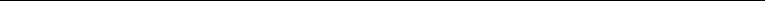 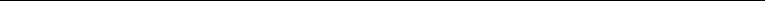 金昌市 5 万吨/年节水管材、8 亿米/年滴灌管（带）项目一、项目概况：西部地区常年缺水干旱，农作物生产及荒漠区绿化受到严重影响，使用节水灌溉产品，是实现农作物增产及节约水资源的重要手段。目前金昌地区周边高新节水灌溉生产企业较少，不能满足市场需求，节水材料只能从较远省区调入。项目以 PVC 树脂产品为原料，可与金川集团化工新材料有限责任公司 30 万吨/年 PVC 生产系统形成上下游产业链，能够满足项目生产需求。项目实施地位于金昌市国家级经济开发区，园区基础条件较好，能够满足项目用电、用水需求，周边交通便利，市场需求量大。项目建成后，可解决金昌地区周边灌溉需求问题，实现双方共赢。二、投资估算：本项目总投资 5.2 亿元，其中固定资产投资 4.6 亿元，流动资金 6000 万元。三、经济效益预测：项目正常运行后，每年可实现销售收入 5.8 亿元，税后净利润 1.2 亿元。四、项目进展情况：完成项目投资建议书编制。五、合作方式：合资、合作。联系单位：金川集团化工新材料有限责任公司联 系 人：张宏昌	电话：15809458421邮箱：hgzhc@jnmc.com205化工冶金及制造业项目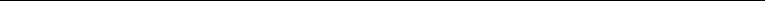 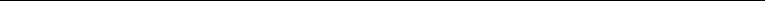 金昌市 24 万 m3/年装配式构件PC 生产线项目一、项目概况：较之传统的住宅建造方式，装配式住宅建造方式有如下优点：在节能方面，通过使用新能源及节能型产品降低综合能耗，墙体高效保温，门窗密闭节能；在节水方面，现场干法装配有别于传统施工模式的“湿法造房”，可大量节约施工用水；在节材方面，采取工厂规模化生产，质量、精度可控，可最大限度减少材料损耗；在节地方面，更小面积实现同等功能，提高土地利用率，尤其适用在土地面积紧张的城市中心地带开展项目；在节时方面，工业化可大幅提高劳动生产率，进度可控，较之传统建筑建设方式，可缩短建筑周期 1/3 以上；在安全方面，减少了高空作业数量，减少了可能存在的高处坠落、脚手架坍塌、物体打击等安全隐患与风险；在环保方面，通过减少现场作业，最大限度地减少粉尘、噪音、污水污染，同时可以有效控制二次装修产生的建筑垃圾等。二、投资估算：项目概算总投资 1 亿元。三、经济效益预测：项目建成后，年利润可达 2000 万元，投资回收期 5 年。四、项目进展情况：可行性分析阶段。五、合作方式：独资。联系单位：金川集团工程建设有限公司联 系 人：张 金电	话：13993576158、0935-8819212邮	箱：28504284@qq.com206化工冶金及制造业项目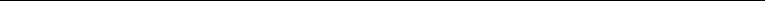 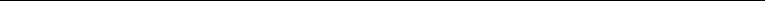 金昌市乙炔氯化循环产业链项目一、项目概况：金昌化工基础雄厚，“三酸两碱”供应充足，金川公司已建成 40 万吨/年离子膜烧碱系统，能有效保障项目上游材料供应。三氯乙烯是优良的溶剂，用作金属表面处理剂，电镀、上漆前的清洁剂，金属脱脂剂和脂肪、油、石蜡的萃取剂，也用于有机合成、农药的生产。项目采用国内先进技术，拟新建年产 8 万吨三氯乙烯、5 万吨四氯乙烯生产装置。二、投资估算：项目概算总投资 4.57 亿元。三、经济效益预测：项目建成后，预计年收益 8000 万元，投资回收期 5—6 年。四、项目进展情况：已完成项目建议书。五、合作方式：合作。联系单位：金昌市工信委联 系 人：卢国山电	话：0935-8212668邮	箱：jclgs0709@126.com207化工冶金及制造业项目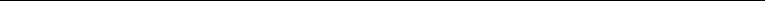 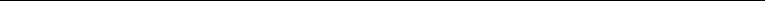 金昌市新能源电动汽车生产项目一、项目概况：在金昌建设新能源电动汽车条件优越，金昌电池产业基础原料齐全，三元前驱体项目、高纯度碳酸锂项目已开工建设，正在规划建设电池产业园，届时金昌将成为国内最大的动力电池供应基地之一。项目计划占地 400 亩，规划建筑面积 18 万 m3，新建生产厂房、库房、办公楼、室内汽车展厅、停车场、员工宿舍及道路等设施.该项目所生产的电动汽车，全部采用动力锂电池、无刷高频大功率电机、智能控制系统等国际尖端技术，具有节能、环保等特点，完全符合国家新型能源产业政策。二、投资估算：项目概算总投资 15 亿元。三、经济效益预测：项目建成后，预计年产收益可达 4 亿元，投资回收期 4 年。四、项目进展情况：规划阶段。五、合作方式：独资。联系单位：金昌市招商局联 系 人：邓万才电	话：0935-6911906	18219772279邮	箱：334283856@qq.com208化工冶金及制造业项目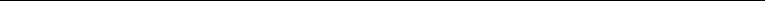 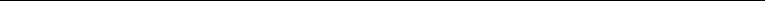 武威市年产 2 亿平方米彩印包装项目一、项目概况：武威市凉州区农副产品资源丰富，食品工业已经成为主导产业，对高档复合软包装的市场需求不断增大。而各类高档包装必须从西安、广州等地订购，运输成本高。该项目市场潜力较大，经济社会效益显著。该项目利用原武威宝林包装股份有限公司年产 2 亿平方米彩印包装项目基础设施（该项目占地 76 亩，已建设车间三栋，分别1 万平米一栋、6000 平方米一栋、4000 平方米一栋，其中框架结构办公楼五层 12000 平方米，因资金链断裂，已被建设单位起诉，法院拍卖价为 4300 余万元。）建设高档彩印生产线 2 条、纸箱生产线 2 条。二、投资估算：项目总投资 2 亿元。其中：固定资产 1.5 亿元，流动资金 5000 万元。三、经济效益预测：项目全部建成投产后，可达到日产 60 万印，年产 2 亿平方彩色纸箱的生产能力，年实现产值 2 亿元，实现利税 3000 余万元。同时可解决就业岗位 150 个，将成为武威市及周边地区设备最先进、技术力量最雄厚的彩印包装企业。四、项目进展情况：已编制完成项目建议书。五、合作方式：独资、合资。联系单位：甘肃武威工业园区管委会联 系 人：王生彪电	话：0935-2237683	13239452100传	真：0935-2237683邮	箱：wwgyyq@163.com209化工冶金及制造业项目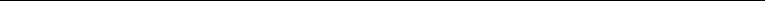 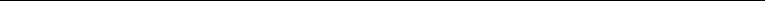 武威市年产 100 万平方米木地板加工项目一、项目概况：武威进境木材监管区是全国第二个内陆地区进境木材监管区，主要从俄罗斯进口各类木材进行加工销售，目前已建成投运并开通中俄木材班列。武威日照时间长，气候干燥，木材存放不易发生吸湿返潮现象。以武威为中心，半径 500 公里可辐射到甘、宁、青三省省会城市和 15 个地级市州，人口约 3300 万，区域内没有大型的木地板生产企业，木地板消费市场空间广阔。依托武威保税物流中心和中欧货运班列“天马号”，产品出口便利。该项目拟建设在甘肃（武威）国际陆港中心区 C 区，主要建设实木、复合地板生产线、仓库、干燥室、展厅及办公楼、消防室等相关附属设施。二、投资估算：项目估算总投资 1.5 亿元。三、经济效益预测：项目建成后，预计可实现年销售收1 亿元，利润约 1500 万元。四、项目进展情况：已编制完成项目建议书。五、合作方式：合资、独资、合作。联系单位：古浪县招商局联 系 人：马有虎电	话：0935-5123354	5125090	18809357988传	真：0935-5123354邮	箱：gsglxzsj@sina.com210化工冶金及制造业项目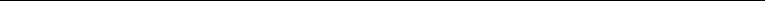 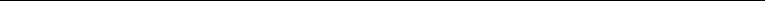 白银市稀土贮氢合金粉生产线建设项目一、项目概况：稀土贮氢合金材料是镍氢电池的负极材料。镍氢电池是一种高能蓄电池，具有高容量、长寿命、可快速大电流充放电、使用安全、无污染、与镍镉电池可互换等特点，被称为“绿色电池”，目前已广泛应用于小型移动通讯设备、笔记本电脑、便携式摄像机、袖珍收录机、数码相机、便携式电动工具、助动车及混合动力汽车等领域。项目拟建设年产 3000 吨低自放电型稀土贮氢合金粉生产线及产品前后处理系统和有价元素回收系统。包括新建原料制备、配料、熔炼、快速凝固、热处理、破碎、分级、真空定量包装等生产工序及产品前后处理系统和有价元素回收系统。本项目建筑物有项目产品生产车间、泵房等，建筑面积为 5544 平方米，采购 800kg 真空速凝甩带炉、1500kg三室连续真空热处理炉等 195 台（套）国产成熟先进设备。二、投资估算：总投资 2 亿元。三、经济效益预测：年可实现销售收入 5.5 亿元，利润总额 2410.28 万元。四、项目进展情况：已完成可行性研究报告编制工作。五、合作方式：合资、合作。联系单位：甘肃稀土新材料股份有限公司联 系 人：方中心电	话：0943-8821524	13884265067211化工冶金及制造业项目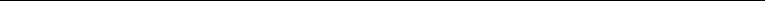 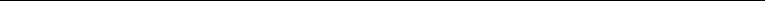 白银市会宁县凹凸棒矿产资源开发项目一、项目概况：我国虽有凹凸棒矿产资源，但开发较晚，生产和销售初级产品，且产量低。该项目拟建设凹凸棒开采矿区，进行开采与生产加工。会宁县矿区位于县城东北部土高山乡一带，主要分布在上沟、老庄、野狐泉、关家河、大沟岔 6 个矿段，约 40 平方千米。经国家法定专业机构对矿段地质勘探详查，地表及样品经国家级专业机构分析并综合评价，该矿推断资源量为 6000 多万吨，覆盖层品种单一而剥离量小，适宜露天开采，工程地质、水文地质、环境地质及生产安全条件较好，共生石膏矿可供经济利用。矿区距郭城驿镇 32 千米，距县城 120 千米，有县乡公路相通，水、电及劳动力资源较为丰富。二、投资估算：项目总投资 6.06 亿元，其中：固定资产投资 4.82 亿元，流动资金 1.24 亿元。三、经济效益分析：凹凸棒矿石是一种重要的稀缺性非金属矿产资源，应用领域广泛，市场前景广阔，若生产高端产品、高附加值产品，其经济效益更为显著。四、项目进展情况：完成了项目的可研报告和矿区凹凸棒初探。五、合作方式：合资、合作均可。联系单位：会宁县经济合作局联 系 人：牛世勇电	话：0943-3220501	13830013899邮	箱：hnzsj2008@126.com212化工冶金及制造业项目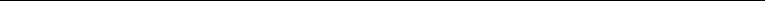 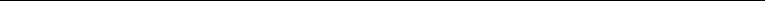 白银市绿色选矿药剂生产项目一、项目概况白银有色集团股份有限公司具有年矿山采选矿量 410 万吨、铜铅锌 50 万吨、黄金 13 吨、白银 200 吨的生产能力，是铜、铅、锌、金、银多品种综合发展，采矿、选矿、冶炼、加工和科贸一体化的大型有色金属集团企业。公司参股的新大孚科技公司，具备年产黄药 7000 吨、聚丙烯酰胺 2000 吨、黑药 1000 吨生产能力。在 60 年的生产经营过程中，新大孚积累了一定的品牌、技术、信誉等优势。本项目建设新型黄药 3 万吨、黑药 2000 吨、乙硫氮 1000 吨，聚丙烯酰胺 2000 吨，特种药剂 5000 吨生产线。二、投资估算：总投资估算 3 亿元。三、经济效益预测：项目建成后，预计销售收入达到 3.5 亿元，净利润 4000 万元。四、项目进展情况：已经完成项目建议书。五、合作方式：合资、合作。联系单位：白银有色集团股份有限公司科技发展部联 系 人：王军辉电	话：0943-8812290	13034155327传	真：0943-8811778邮	箱：13034155327@163.com213化工冶金及制造业项目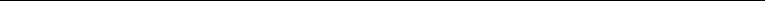 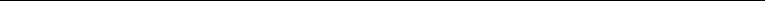 白银市 30 万/年吨连铸连轧铜线杆项目一、项目概况：白银有色集团股份有限公司具有年矿山采选矿量 410 万吨、铜铅锌 50 万吨、黄金 13 吨、白银 200 吨的生产能力，是铜、铅、锌、金、银多品种综合发展，采矿、选矿、冶炼、加工和科贸一体化的大型有色金属集团企业。本项目是根据我国电线电缆用铜杆线生产现状和发展趋势，引进国外先进的连铸连轧生产线，采用阴极铜为主要原料，生产优质光亮低氧铜杆以及适应市场需求的各种铜线产品，以高质量、高附加值的产品提供给电力电缆、漆包线、汽车线、通信电缆等下游企业，且有良好的市场前景。建设年产Ф8—Φ25mm 光亮铜杆 30 万吨生产线。二、投资估算：项目总投资估算 5.81 亿元。三、经济效益分析：项目建成后，年产Ф8—Φ25mm光亮铜杆 30 万吨；年平均销售收入 15.3 亿元，利润总额 1.13 亿元，上交所得税 2833.9 万元。四、项目进展情况：已完成了项目可行性研究报告。五、合作方式：多种合资合作方式，引进战略投资，股权、债券投资，双方共同出资，开拓市场。联系单位：白银有色集团股份有限公司科技发展部联 系 人：王军辉电	话：0943-8812290	13034155327传	真：0943-8811778邮	箱：13034155327@163.com214化工冶金及制造业项目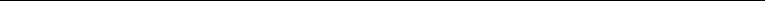 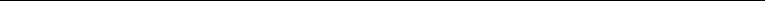 白银市闪速炉短流程一步炼铜产业化示范工程项目一、项目概况：“闪速短流程一步炼铜法”是通过技术集成方法，将闪速炉的精矿反应塔与我国独特的“白银炼铜炉”以及“粗铜连吹炉”进行工程性嫁接，形成的一种具有我国知识产权的短流程炼铜新工艺，实现了在一个冶金炉装置中完成从铜精矿到粗铜产出的整个冶炼过程。项目选址于白银高新区场地内，电网、通讯、供水、供电等基础设施完善，地块平坦，地理位置优越，交通十分便利。二、投资估算：总投资估算约 21.4 亿元。其中工程费21.2 亿元，其他费用 2400 万元。三、项目进展情况：已经批准立项。四、合作方式：合资、合作。联系单位：白银有色集团股份有限公司科技发展部联 系 人：王军辉电	话：0943-8812290	13034155327传	真：0943-8811778邮	箱：13034155327@163.com215化工冶金及制造业项目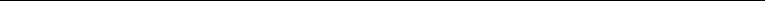 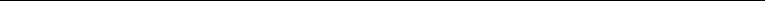 定西经济开发区年产 5000 台工业机器人项目一、项目概况：伴随经济的高速增长，以汽车等行业需求为牵引，我国对工业机器人需求量急剧增加。本项目规划用地面积约为 180 亩，建设厂房、研发检测中心、仓库、配电房、综合办公楼、员工宿舍和食堂，总建筑面积为 10 万平方米，涵盖机器人产品及智能制造解决方案。二、投资估算：总投资 6 亿元，其中固定资产投资 5 亿元。拟引资额 6 亿元。三、经济效益预测：项目达产后可实现销售收入 4 亿元，利润 9800 万元，上缴税金 2600 万元。四、合作方式：独资、合资。联系单位：甘肃定西经济开发区管理委员会联 系 人：田 果电	话：0932-8213506传	真：0932-8282321216化工冶金及制造业项目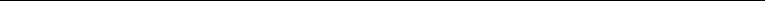 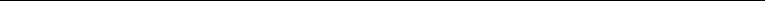 定西经济开发区发电薄膜太阳能建设项目一、项目概况：薄膜发电是依靠薄膜太阳能电池芯片嵌入各类载体提供清洁电力。薄膜发电技术具有柔性可弯曲、质量轻、弱光性好、颜色可调、形状可塑等优势。本项目规划面积约 260 亩，建设生产厂房、动力设施、生活设施、研发办公设施及工艺配套设施等。拟新建年产 300MW 薄膜太阳能组件生产线。二、投资估算：总投资 5.6 亿元，其中固定资产投资 5 亿元。拟引资额 5.6 亿元。三、经济效益预测：项目达产后可实现销售收入 40000 万元，上缴税金 1500 万元。四、合作方式：独资、合资。联系单位：甘肃定西经济开发区管理委员会联 系 人：田 果电	话：0932-8213506传	真：0932-8282321217化工冶金及制造业项目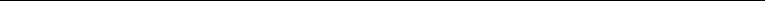 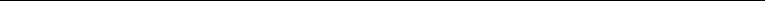 天水风动机械股份有限公司凿岩机生产线改造项目一、项目概况：天水风动机械股份有限公司是我国设计制造凿岩机械与气动工具的支柱企业，公司注册资金 7000 万元，占地面积 50 万平方米，由麦积主厂区和社棠厂区组成，现有职工人数 1230 人，拥有主要生产设备 700 余台，资产总额 4.26 亿元。2017 年工业总产值 11162 万元，实现销售收入 9042 万元。企业主要产品有凿岩机、凿岩钻机、气动工具等，拥有 30 多个系列，120 多个品种，年生产能12 万余台。产品广泛服务于矿山采掘、铁路和公路建设、能源开发、水利水电工程、石油钻探、国防建设、汽车与机械制造等领域。该公司拟计划实施凿岩机生产线改造项目，主要设计新建凿岩机各类零件的金属加工智能、自动化生产线一条，同时，对原有的凿岩机关键件磨削加工等生产线关键零件加工工艺、设备进行改造。通过智能化改造，在提高设备精度及稳定性的前提下，切实解决智能设备及加工单元少、刚性大的问题。二、投资估算：项目总投资 4800 万元，拟引资 2800 万元。三、经济效益预测：项目建成后，可年产凿岩机械类产60000 台套，新增销售收入 16500 万元，另外每年可降低企业经营成本达 4000 余万元（主要包括人工、废品率、材料利用率等），可显著提升加工质量与加工效率，产品水平可达到国际先进，并实现产品的高效、优质、个性化生产，218化工冶金及制造业项目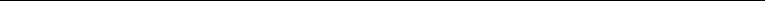 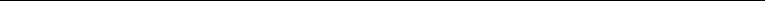 对提升企业创新能力、催熟智能制造、拓展互联网﹢、扩宽产品价值链具有重要意义。四、项目进展情况：项目目前处于前期可行性研究分析评估、落实投资阶段，正在办理项目备案、环境影响评价、节能评估、安全评估等手续。五、合作方式：合资、合作。联系单位：天水风动机械股份有限公司联 系 人：赵存权电	话：0938-2721664	13809388250传	真：0938-2614573邮	箱：tfgskjzl@126.com219化工冶金及制造业项目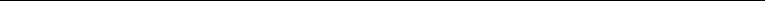 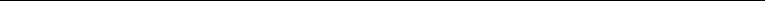 天水市 SiC 肖特基二极管研发及产业化项目一、项目概况：天水天光半导体有限责任公司地处天水市中心，工业用地 49061m2。其中：生产用建筑面积 25166m2。肖特基二极管（SBD）多用作高频、低压、大电流整流二极管、续流二极管、保护二极管，也可在微波通信等电路中作整流二极管、小信号检波二极管使用。本项目通过利用 JTE 结构降低肖特基结边缘的电场集中效应,从而优化肖特基二极管的反向耐压能力的技术，购置高温高能离子注入机、碳膜磁控溅射设备、高温退火设备、去碳膜设备、栅极氧化设备、干法刻蚀设备、高密度等离子刻蚀机、薄膜淀积 PVD、 PECVD 等设备，建设一条年产 6000 万只 SiC 肖特基二极管封装生产线和年产 30000 片 4 英寸 SiC 芯片研发生产线。二、投资估算：总投资 4.8 亿元，拟引资 4.8 亿元。三、经济效益预测：项目达产后，年营业收入可达 6 亿元。财务内部收益率 25.7%；项目财务净现值 24415.2 万元；资本金内部收益率 20.1%；资本金利润率 25.8%；总投资收益率 21.5%。四、项目进展情况：已在天水市发改委备案，项目可行性研究报告编辑完成，环境评价报告和安全生产报告已批复。五、合作方式：合资、合作。联系单位：天水天光半导体有限公司联 系 人：高克斌电	话：13893893809传	真：0938-8214396邮	箱：tgxmb871@126.com220化工冶金及制造业项目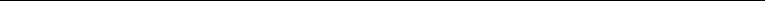 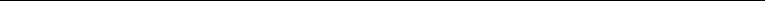 平凉市华亭县 40 万吨/年甲醇制烯烃生产线项目一、项目概况：华亭县煤炭储量 33.74 亿吨，是优质的化工用煤。华亭年产 60 万吨的煤制甲醇项目已建成投产，年产 120 万吨煤制甲醇项目拟在“十三五”期间建成，可为项目建设提供充足的原料，县域境内交通便利，便于产品外运。拟建设 40 万吨/年甲醇制烯烃生产线。二、投资估算：项目概算总投资 240 亿元，其中：固定资产投资 190 亿元，流动资金 50 亿元。三、经济效益预测：项目建成运行后，按照目前市场行情计算，年销售收入可达 150 亿元以上，投资回收期 9 年。四、项目进展情况：该项目已完成项目建议书。五、合作方式：独资、合资。联系单位：华亭县工业园区联 系 人：王志君	万建明电	话：0933-7721793	7728443传	真：0933-7728443221化工冶金及制造业项目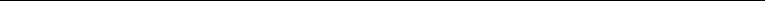 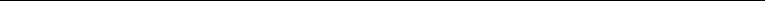 平凉市华亭县聚丙烯下游产品开发加工项目一、项目概况：该项目立足于华亭县即将投产的华煤集团煤 60 万吨/年聚丙烯等化工原料优势，进一步延伸产业链条，开发生产民用、建筑、电器制造、医药、通讯等领域广泛使用的新型塑料产品。华亭县水、电资源丰富廉价，煤炭资源富集，环境容量大，具有兴建煤化工项目的多方面优势。拟建设年产各类聚乙烯、聚丙烯、塑料棒材、异型材及聚丙烯包装膜等系列聚酯塑料产品 80 万吨生产线。二、投资估算：概算总投资 56 亿元。三、经济效益预测：建成运行后，年均销售收入 110 亿元；实现利税 19.5 亿元；投资回收期 7 年。四、项目进展情况：该项目已完成项目建议书。五、合作方式：独资、合资。联系单位：华亭县工业园区联 系 人：靳智德	万建明电	话：0933-7789006	7728443传	真：0933-7728443邮	箱：htzsj@126.com222化工冶金及制造业项目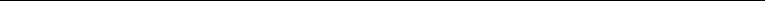 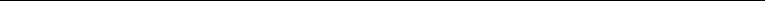 平凉工业园区年产 10 万吨磷酸铁锂电池项目一、项目概况：该项目属于新材料产业，市场前景广阔，若落地投产后可形成百亿元的销售收入，同时也将带动铜箔、锂离子电池、新能源汽车等项目的落地，形成新的产业链条和产业集群。项目总用规划地约 400 亩，分 5 期实施，一期项目总投资约 2.5 亿元，建设年产 2 万吨磷酸铁锂生产线，生产厂房及附属配套设施，2—5 期分别建设 2 万吨磷酸铁锂生产线。二、投资估算：概算总投资 13 亿元。三、经济效益预测：建成后年实现销售收入 65 亿元。四、项目进展情况：正在进行可行性研究。五、合作方式:独资、合资、合作。联系单位：平凉工业园区招商和融资促进局联 系 人：薛楷严 刘 艺电	话：0933-8596089 13993386860 17752065561传	真：0933-8596089223化工冶金及制造业项目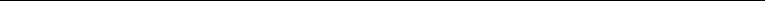 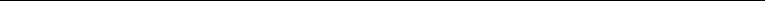 平凉市华亭县 1000 万 m2/年高档抛光地板砖生产线项目一、项目概况：华亭县境内陶土资源富集，其中安口镇陶土储量为 50 万吨，坩泥 25 万吨，石英砂 8000 万吨，釉土储量为 2000 万吨；策底镇蕴藏红土资源 100 万 m3、陶土资源 80 万 m3。该项目拟建设 4 条年产 1000 万 m2 高档抛光地板砖生产线，以及综合信息服务楼、销售中心、成品库、原材料库、煤气站、配电室、餐厅及宿舍楼、产品展厅及其他附属设施。容积率 0.6，行政办公比例 3%。项目主要产品为（800mm×800mm、1000mm×1000mm）高档抛光地板砖。二、投资估算：概算总投资 6 亿元。三、经济效益预测：建成运行后，年均销售收入 8 亿元；实现利润 2 亿元；投资回收期 3 年。四、项目进展情况：该项目已完成项目建议书。五、合作方式：独资、合资。224化工冶金及制造业项目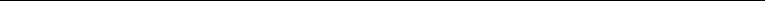 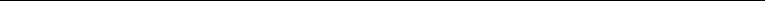 庆阳市庆城县石油业装备制造项目一、项目概况：庆城县是陕、甘、宁地区最大的石油、煤碳、煤层气开发基地，也是长庆油田原油主产区。近五年来，油气年产量连续以百万吨规模攀升，油气钻采设备生产维修市场潜力也随之巨增。计划在西川园区投资新建抽油管加工生产线 2 条、抽油机配件加工生产线 2 条、石油压裂车组装生产线 2 条的石油业装备制造企业，服务于油田事业，项目条件成熟，前景可观。二、投资估算：项目估算投资 3 亿元。三、经济效益预测：项目建成后，预计可完成销售收入 1.8 亿元，实现利税 3700 万元，提供就业岗位 80 个。四、项目进展情况：已完成项目建议书。五、合作方式：合资、合作。联系单位：庆城县经济合作局联 系 人：何	涛225化工冶金及制造业项目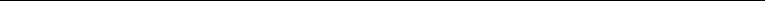 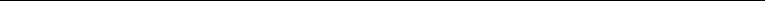 庆阳市宁县年产 20 万吨煤制乙二醇建设项目一、项目概况：乙二醇是无色、无臭、有甜味的粘稠液体，可混溶于水、乙醇、醚等。最大用途是生产聚酯，包括纤维、薄膜及工程塑料，还可直接用作防冻剂，也是生产醇酸树脂、增塑剂、油漆、胶粘剂、表面活性剂、炸药等产品不可缺少的原料。随着聚酯和汽车等行业的快速发展，未来我国乙二醇的消费仍将保持快速增长。长庆桥工业集中区煤炭资源及水资源富集，交通条件便利，具有发展煤化工的先天优势，根据集中区规划，拟占地 225 亩，建设年产 20 万吨煤制乙二醇生产线，同时配套建设办公、生活设施。二、投资估算：项目估算总投资约 28.35 亿元，其中建设投资 26 亿元。三、经济效益预测：项目建成后，预计年可实现销售收15.12 亿元，年利润 4.8 亿元，投资回收期 6.5 年。四、项目进展情况：已完成项目建议书。五、合作方式：合资、独资。联系单位：宁县经济合作局联 系 人：张永平电	话：0934-6624848	13909349611传	真：0934-6624848邮	箱：qynxzsj@163.com226化工冶金及制造业项目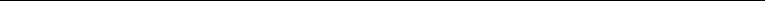 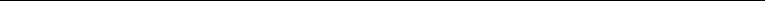 庆阳市宁县年产 30 万吨甲醇汽（柴）油建设项目一、项目概况：随着经济社会发展，中国能源需求快速增长，发展替代能源已成趋势所向，国家工信部把醇醚清洁环保燃料（甲醇燃料）列为大力支持的行业之一。甘肃省工信委 2013 年下发《关于做好甲醇燃料推广试点工作的通知》，要求各市州工信部门积极研究支持民营企业参与甲醇燃料产业发展。长庆桥工业集中区是庆阳市确定的煤炭石油化工产业园，根据园区规划，拟招商建设甲醇燃料生产项目，计划一期占地 50 亩，建设甲醇汽油、甲醇柴油生产线各 1 条；二期占地 100 亩，建设甲醇汽油生产线、甲醇柴油生产线各条，配套建设相关办公、生活设施。二、投资估算：项目估算总投资 4.56 亿元。三、经济效益预测：项目建成后，预计年销售收入 2 亿元，实现利润 7500 万元。四、项目进展情况：已完成项目建议书。五、合作方式：合资、独资联系单位：宁县经济合作局联 系 人：张永平电话（传真）：0934-6624848	13909349611邮	箱：qynxzsj@163.com227化工冶金及制造业项目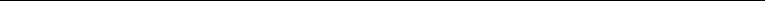 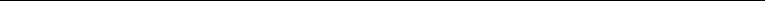 金川集团 5kt/a 的金属粉末喂料项目一、项目概况：粉末冶金是制取金属粉末或金属粉末(或金属粉末与非金属粉末的混合物)作为原料，经过成形和烧结，制取金属材料、复合材料以及各种类型制品的工业技术。随着新材料应用技术的发展，金属粉末冶金应用市场逐步增大，特别是随着金属注射成型（MIM）、金属 3D 打印（AM）的应用提高了金属粉末产品的应用价值，同时也拓展了金属粉末产品的应用领域和市场。粉末冶金下游产业对于可直接投用的金属粉末喂料需求市场空间很大。金川集团股份有限公司部分掌握下游金属喂料及金属注射成型相关企业的生产工艺，具有较强的技术储备。通过引入国内、国际喂料企业或科研院所合作开发等多种形式，进行粉末冶金技术的研发和应用，力争形成金属粉末-喂料-金属制成品（下游企业）的全流程产业链。粉末冶金产业以注射成型应用为延伸重点，其中制粉和喂料产业部分依托金川公司为主体先一步落地金昌镍钴新材料产业园区。由金昌市政府和金川公司共同努力，积极引入下游粉末冶金企业落户金昌，推动粉末冶金产业和相关企业的发展。同时依托国家重点实验室平台，由金川公司进行 3D 打印的前沿开发，为粉末冶金产业的下一步扩大发展奠定基础。二、投资估算：中航迈特粉冶科技（北京）有限公司总投资 1050 万元，年产金属粉末喂料 1000t，根据单位生产能力估算法，综合调整系数取 1.3，则本项目的投资估算额6825 万元。三、经济效益预测：以达产达标后 5kt/a 金属粉末喂料228化工冶金及制造业项目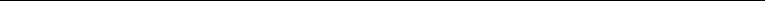 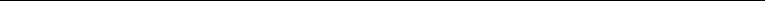 产品计算，金属粉末喂料成本为 155000 元/吨，销售价格为元/kg，税率按 16%计,金属粉末喂料产品销售利税为 22500 万元/年，其中，利润 18900 万元/年。四、项目进展情况：完成了项目的投资建议书等工作。五、合作方式：合作、独资、其它。联系单位：金川集团股份有限公司羰化冶金厂联 系 人：江 林电	话：18219779479传	真：0935-7130311邮	箱：jianglin@jnmc.com229化工冶金及制造业项目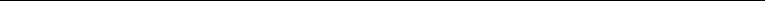 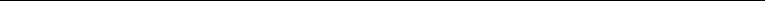 甘肃省机械科学研究院有限责任公司智能农业装备生产基地建设项目一、项目概况：项目用地拟选在兰州新区装备制造产业园，新建联合厂房（备料、焊接、涂装、总装车间）、试制车间、检测车间、综合站房（10KV 变配电、空压机、锅炉房）、污水处理站、供油站、油化库、检测重点实验室、农机重点实验室、综合办公楼（多功能厅、展厅、食堂）、倒班宿舍、地磅房、门卫及厂区道路、管线、围墙。购置空气等离子切割机、三维数控液压弯管机等关键设备 412 台/套。项目完成后，实现收获机、打捆机、拖拉机前组合及附件共 3 大类 14 款产品产业化。二、投资估算：项目新增总投资 3.98 亿元，其中新增固定资产投资 3.38 亿元，铺底流动资金 6000 万元。三、经济效益预测：预计项目建成达产年销售收入（不含税）53160 万元，年创造利润 11216 万元，年上交国家增值税、销售税金附加 1102 万元。四、项目进展情况：目前已完成前期项目建议书和智能农业装备生产基地建设项目可行性研究报告编制。五、合作方式：采取合作或技术转让方式，也可采取入股的方式。联系单位：甘肃省机械科学研究院有限责任公司联 系 人：李贵子电	话：0931-8822821	13609317791传	真：0931-8413799邮	箱：guizi.lee@163.com230化工冶金及制造业项目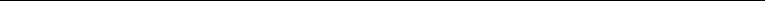 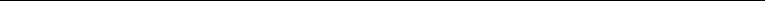 天水工业新型高端铝材深加工项目一、项目概况：项目新建工业热轧扎厚板生产线、优质预拉伸板生产线、挤制、拉制管、棒、型材生产线、高强度重型零件生产线。拟占地 300 亩，建成达产后可实现年产万吨工业新型高端铝材。项目产品市场前景好，生产工艺技术成熟可靠，建成之后可谓是西北唯一一家高强度铝材深加工生产企业，能够填充西北高强度铝材的空白，减少不必要的损耗和资源的浪费。二、投资估算：本项目总投资 8 亿元，资金来源为企业自筹、银行贷款。三、经济效益预测：项目建成后，可实现年销售收入亿元以上，上缴利税 16147.33 万元。四、合作方式：独资。五、项目进展情况：已完成项目可研报告。联系单位：天水经济技术开发区招商局联 系 人：石茂元电	话：0938-6835310地	址：天水经济技术开发区231化工冶金及制造业项目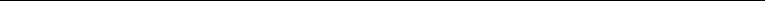 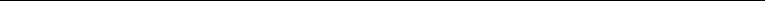 天水人造蓝宝石长晶项目一、项目概况：蓝宝石产业在国家“十二五”规划中被列为战略性新兴产业,是国家重点发展和扶持的节能环保类产业,符合国家环保节能发展战略导向。当前,蓝宝石应用市场需求呈不断增长态势,且蓝宝石生产加工不污染环境,属于无污染、高附加值的载能科技项目。一期主要建设 250 万毫米蓝宝石晶棒生产线，二期继续扩大蓝宝石晶体产能，新增三250 万毫米蓝宝石晶棒生产线并向蓝宝石中下游产业扩展，建成天水地区规模最大、水平最高的蓝宝石生产和加工基地。二、投资估算：该项目总投资 4 亿元，其中一期总投资亿元，固定资产投资 7570 万元，流动资金 2430 万元，二期总投资 3 亿元，固定资产投资 2.5 亿元，流动资金 5000 万元。资金来源为企业自筹、银行贷款。三、经济效益预测：一期项目达产后，预计年新增销售收入 60000 万元，上缴税金 2600 万元。四、合作方式：独资。五、项目进展情况：正在进行市场调研。联系单位：天水经济技术开发区招商局联 系 人：石茂元电	话：0938-6835310232化工冶金及制造业项目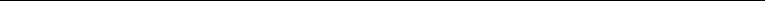 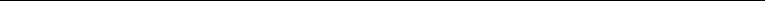 酒泉市 10 万吨铝镁合金项目一、项目概况：金塔县白云石资源储量约 7500 万吨，主要分布在穿山驯、鸡心山等地，白云石 CaO 含量 33.45%， MgO 含量 19.67%，SiO2 含量 2.22%，不含 S、P。项目拟建在北河湾循环经济产业园区，区内供水、排水、电力、道路、通讯等设施配套完善，交通运输条件便利。二、投资估算：项目总投资 3.7 亿元，其中固定资产投资 2.9 亿元，流动资金 0.8 亿元。三、经济效益预测：项目建成达产达标后，可实现销售收入 16.7 亿元，实现利税 2.08 亿元。四、项目进展情况：已完成项目策划包装工作。五、合作方式：独资。联系单位：酒泉市工业和信息化委员会金塔县工业和信息化局联 系 人：仲家亿电	话： 0937-4410005传	真：0937-4410000邮	箱：jtxq603@126.com233化工冶金及制造业项目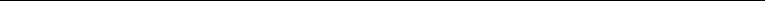 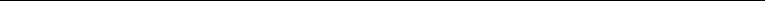 定西市年产 5 万台小型现代农用机械制造项目一、项目概况：定西及周边农业用地多以山地为主，而小型农业机械适用于土地分布零散、单块面积小的山区。本项目规划面积约为 70 亩，建设铸造车间、焊接车间、总装车间、喷涂车间，仓储用房、行政办公楼及研发中心等，总建筑面积 5 万平方米。引进具有国际先进水平的小型农机生产线，形成年产 5 万台小型农机的生产能力。二、投资估算：总投资 1.5 亿元，其中固定资产投资 1 亿元。拟引资额 1.5 亿元。三、经济效益预测：项目达产后可实现销售收入 2 亿元，利润 2600 万元，上缴税金 700 万元。四、合作方式：独资、合资联系单位：甘肃定西经济开发区管理委员会联 系 人：田 果电	话：0932-8213506传	真：0932-8282321234化工冶金及制造业项目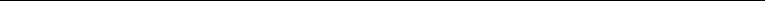 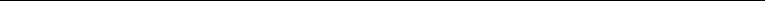 白银市年产 10 万吨建筑涂料项目一、项目概况：计划建设一条年产 10 万吨高性能环保水性涂料生产线，建设厂房、车间及其它配套设施，工艺技术包括原料外购—配比—混合—高速分散—成品—包装，主要设备有全自动分散机、污水处理设备、除尘装置、压缩机、隔膜泵、净水设备、储罐等。本项目是甘肃东方钛业钛白粉项目配套项目，也是钛白产业链下游终端产品项目。项目原材料供给方便，交通便利，供电、供水等配套完善。二、投资估算：项目估算总投资 5 亿元。三、经济效益预测：项目建成后年收入 2.7 亿元，利润 1.2 亿元，缴纳税金 6000 万元。四、项目进展情况：正在做前期。五、合作方式：合资、合作、独资。联系单位：白银高新区管委会联 系 人：王德磊电	话：0943-8303108、13893016915传	真：0943-8309569邮	箱：bygxqtzhzj@163.com235化工冶金及制造业项目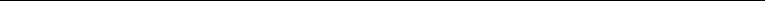 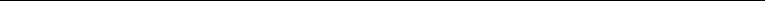 陇南市徽县工业集食品深加工、易拉罐项目一、项目概况：随着我国经济和社会的飞速发展，近年来我国的食品和饮品易拉罐的产量大幅度增长，这将意味着包装业将迎来很大机遇。由于饮品易拉罐应用范围广，涵盖饮品、药品、食品、军工等行业，也可根据客户需求量身定制、批量生产。2016 年以来，随着政府刺激内需政策效应的逐渐显现以及国际经济形势的好转，易拉罐下游行业进入新一轮景气周期从而带来易拉罐市场需求的膨胀，易拉罐行业的销售回升明显，供求关系得到改善，行业盈利能力稳步提升。同时，在国家“十三五”规划和产业结构调整的大方针下，易拉罐面临巨大的市场投资机遇。二、投资估算：项目总投资 5 亿元，其中固定资产 2 亿元。三、经济效益分析：项目建成后，年产值可达 8 亿元以上，可实现税收 4000—5000 万元。四、合作方式：独资	合作联系单位：陇南市徽县工业集中区管委会联 系 人：曹 艳电	话：0939-7622045	18993928876传	真：0939-7622048邮	箱：474463650@qq.com236基础设施及园区建设项目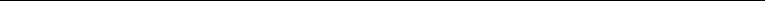 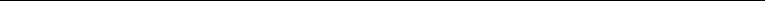 兰州医养特色小镇项目一、项目概况：项目占地约 1000 亩以上，利用榆中园区的区位优势、交通优势、自然环境优势，依托医疗资源建设养老地产、医养结合模式的养老中心和适老住区，提供医疗保健、生活照料、居家养老等服务，配套康复医院、颐乐学院、养老示范和社区商业等基础设施，形成“互联网＋教育＋医疗＋合伙养老”养老创新模式，从而实现集健康、文化跨界产业融合发展。二、投资估算：总投资 20 亿元。三、经济效益预测：该项目具有较强的盈利能力，预计收入 20 亿元。四、项目进展情况：完成项目论证,正在拟选址。五、合作方式：独资。联系单位：兰州高新区招商服务局联 系 人：赵昶卓电	话：18809311879邮	箱：415477342@qq.com地	址：兰州高新区招商服务局邮	编：730000237基础设施及园区建设项目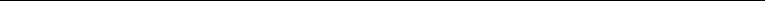 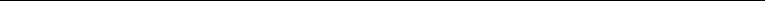 兰州市榆中县康养旅居社区项目一、项目概况：兴隆山是距兰州市最近的国家 4A 级自然保护区，距榆中县城 5 公里，兰州市区 45 公里，被誉为“陇右第一名山”。兴隆山山势峻峭，环境优美，空气中负氧离子含量平均值为 1500-2000，是榆中县及周边地区的天然氧吧及养老养生圣地。计划在兴隆山下占地 500 亩，依托兴隆山及附近原生态自然环境，以健康养生、休闲旅游和旅居等为发展核心，建设养生度假酒店、医疗公园、养老护理中心、颐乐学院、养老居住等功能板块，打造集健康医疗、养生养老、休闲度假为一体的特色康养旅居社区。二、投资估算：总投资 10 亿元，拟引资 10 亿元。三、经济效益预测：项目建成后，可实现年收入 2 亿元，同时对解决老龄化问题、改变传统养老模式、加速传统养老向现代新型养老模式转变具有重要意义。四、项目进展情况：前期招商阶段。五、合作方式：合资、合作。联系单位：榆中县经济合作服务局联 系 人：吴建霞电	话：0931-5239172传	真：0931-5224007邮	箱：610164141@qq.com238基础设施及园区建设项目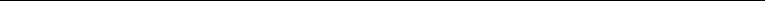 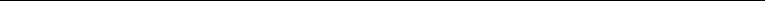 兰州庄浪河川产业园玫瑰精深加工产业园项目一、项目概况：中国玫瑰之乡—永登县，苦水玫瑰种植已有二百多年的历史，全县现有玫瑰种植面积 10.5 万亩，鲜花产量达到 2600 万公斤，面积和产量均占全国玫瑰的76%以上。项目拟选址永登县苦水镇，打造集玫瑰研发、玫瑰种植、玫瑰生产、玫瑰展销、玫瑰餐饮、玫瑰旅游为一体的全产业链式的玫瑰精深加工产业园。其中包括玫瑰种植示范区、玫瑰精深加工区，展示交易区、观光旅游区、玫瑰产品研发中心及产业园其他配套设施等。二、投资估算：总投资 6 亿元，拟引资额 6 亿元。三、经济效益预测：该项目的建设可使种植业和加工业有机结合，调整农业产业机构、增加农民收入、改善生态环境、促进旅游业发展，具有良好的经济社会效益。四、项目进展情况：已完成项目建议书。五、合作方式：合资、合作、独资。联系单位：永登县经济合作服务局联 系 人：杨儒顺电	话：13919192803传	真：0931-6411960邮	箱：282567237@qq.com239基础设施及园区建设项目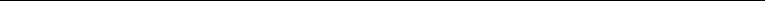 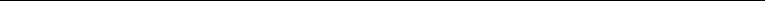 兰州市皋兰县铸造产业园项目一、项目概况：园区规划占地面积 385 亩，设计规模为年产 40 万吨铸件，设计产能 80 万吨／年。已纳入《皋兰县城乡统筹总体规划》，规划为工业用地，拟通过招商引资，引进技术含量高、投资规模大、管理水平高的企业入驻园区，将本园区打造成以铸造产业为主体，兼顾表面工程、热处理、锻造、模具加工、机械加工、产品研发试制、理化检测等行业，形成功能配套齐全、设施先进完善的工业片区，打造西北地区规模最大、最具有国内竞争力、科技含量高的热加工产业基地。产业园位于兰鑫钢铁西侧，是市政府规划指定的近郊四区热加工企业“出城入园”整体搬迁转移承接地。园区道路、水、电等基础设施配套到位，已完成园区主干道建设，建成库容 110 万方太平山水库，敷设自来水管道 6 公里，拥有千伏变电站一座，110 千伏变电站一座。二、投资估算：总投资约 10 亿元。三、经济效益预测：园区建设投产后，预计每年可实现铸件生产 50 万吨，工业总产值 60 亿，同时可带动解决 6800 人的就业问题，产生的经济和社会效益十分明显。四、项目进展情况：已完成产业园区整体规划和园区大环评。五、合作方式：合作、独资。联系单位：皋兰县经合局联 系 人：王锡荣电	话：0931-5723816	13993115789传	真：0931-5721412240基础设施及园区建设项目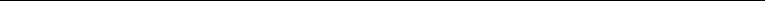 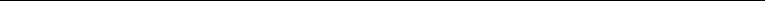 兰州市榆中县新型电池材料产业园项目一、项目概况：榆中县出台了《榆中县新型电池材料产业发展规划》和《榆中县支持金川科技园矿产材料供应商及电池产业入园的方案》，支持金川科技园依托自身在电池材料产业方面的比较优势和现有的土地资源，紧紧围绕核心产业技术，以商招商，强强联合，推动锂离子电池材料产业链条式、规模化发展。计划在榆中县和平镇，规划占地 250 亩，建设年产 20 万组车用锂离子动力电池生产线、年产 2 亿支高能镍碳超级电容电池生产线、年产 2000 吨覆钴球镍生产线及年产 1000 吨纯相球镍生产线各一条；配套建设万吨镍钴金属回收生产线,形成 5 万吨镍钴金属回收能力。二、投资估算：预估总投资 20 亿元，拟引资额 20 亿元。三、经济效益预测：项目建成投产后，将成为西北地区乃至全国最大的新电池材料产业集群化、规模化发展的重要基地，对甘肃省以金川集团为核心，延伸产业链，促进新能源、新材料产业转型升级具有重大的战略意义。四、项目进展情况：正在前期招商阶段。五、合作方式：不限。联系单位：榆中县经济合作服务局联 系 人：吴建霞电	话：5239172传	真：5224007邮	箱：610164141@qq.com241基础设施及园区建设项目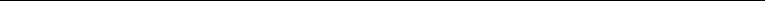 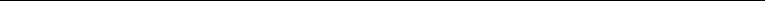 兰州市榆中县甘草建材产业园项目一、项目概况：项目计划占地 1500 亩，主要建设 PC 混凝土构建预制厂、商砼搅拦站、砂石料加工厂、砌筑砂浆厂、供热中心、物流中心、5 兆瓦江伏发电站、PC 装配式建筑模具厂、新型建筑及建材研发基地等。园区以水泥生产为基础进行产业链条延伸，构建现代建材产业区，重点开发特种水泥生产技术，提高周边区域粉煤灰等固体废弃物综合利用率，开发粉煤灰加气混凝土砌块、粉煤灰轻质耐热保温砖等新型墙材产品。项目厂址位于榆中县甘草店镇，区内有宝兰客运专线、兰渝铁路、陇海铁路等，区位优势明显，交通运输方便；当地剩余劳动力富余，劳动力成本和原材料成本较低。二、投资估算：总投资 10 亿元，拟引资额 10 亿元。三、经济效益预测：项目建成后，年实现生产总值 30 亿元，年净利润 6.2 亿元，年上缴税金 2.1 亿元，增加就业人员 3000 人，投资回收期 7.5 年。四、项目进展情况：正在报批土地，研制河道治理、征地拆迁方案，现在进入全面招商阶段。五、合作方式：不限。联系单位：榆中县经济合作服务局联 系 人：吴建霞 电话：5239172传	真：5224007邮	箱：610164141@qq.com242基础设施及园区建设项目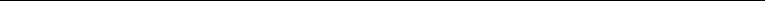 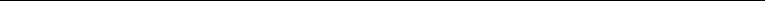 兰州市红古区装配式建筑产业化基地项目一、项目概况：以兰州市大力推进装备式建筑的政策支撑为契机，拟引进装配式建筑生产制造企业，在红古区打造装配式建筑产业化基地，建设包括预制混凝土（PC）构件厂房、预制梁厂房、钢结构生产厂房、轻质装饰板材，同时研发新型节能环保型的装饰产品和建筑材料，形成建筑产业现代化完整产业链。二、投资估算：总投资约 12 亿元。三、经济效益预测：项目建成后预计总产值 3 亿元，交税 0.5 亿元，工厂直接就业工人 300 人以上。四、项目进展情况：已完成项目建议书，正在进行可研前期准备工作。五、合作方式：合资、合作、独资。联系单位：红古区经合局联 系 人：何振兴电	话：0931-6221803传	真：0931-6214096邮	箱：471767051@qq.com243基础设施及园区建设项目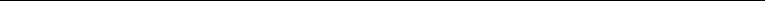 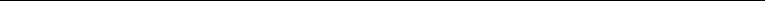 酒泉南综合客运枢纽项目一、项目概况：该项目是以酒嘉地区为中心打造的区域性综合交通枢纽。项目选址在酒泉高铁南站东 100 米区域，规划建成集铁路、长途客车、旅游大巴、常规公交、出租车、自驾车、非机动车为一体，可实现各种交通方式之间的无缝衔接。枢纽核心换乘区围绕落客平台展开，在减少旅客换乘距离的同时可实现全程无风雨，真正做到“以人为本零换乘”。二、投资估算：项目总投资 5 亿元。三、经济效益预测：项目建成后，可实现年产值 50 亿元。四、项目进展情况：已完成可研报告。五、合作方式：合资、合作。联系单位：酒泉市公路运输管理局联 系 人：胡文东电	话：0937-2656083邮	箱：503304437@qq.com244基础设施及园区建设项目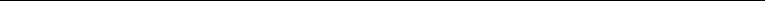 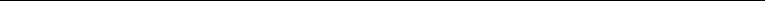 酒泉特尔鲜智慧农业博览中心融资合作项目一、项目概况：酒泉市特尔鲜智慧农业博览中心位于酒嘉快速通道中心，与国家级经济技术开发区管委会相连。公司总占地面积 230 亩，冷链物流占地 94 亩，博览中心占地 126 亩，其中博览中心一期 A 段占地 63 亩，建筑面积 12 万平方米，二期 B 段占地 63 亩；建筑面积 12.6 万平方米。特尔鲜智慧农业博览中心 A 座建筑面积 12 万平方米，大厦整体以汉唐风格建设，建筑地下一层，地上四层，局部五层，建筑高度 20.7 米。二、投资估算：项目总投资 3 亿元。三、经济效益预测：项目建成运行后，年均实现租赁收5000 万元。四、项目进展情况：目前项目已投入 1.8 亿元，主体工程封顶验收，存在资金缺口 1.2 亿元，致使项目不能按计划竣工，寻求投资合作伙伴参与项目建设。五、合作方式：合资、合作或收购。联系单位：酒泉市特尔鲜农产品有限责任公司联 系 人：曹 驰电	话：13399406588邮	箱：412307165@qq.com245基础设施及园区建设项目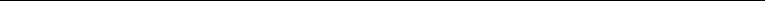 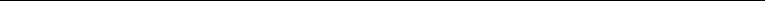 嘉峪关市五金及小商品批发市场建设项目一、项目概况：嘉峪关市区位优势明显，交通条件便利，是我国内地通往新疆、青海、内蒙西部的咽喉要冲，新亚欧大陆桥上的中转重镇，配置资源的地理位置优越。依托日益壮大的嘉峪关市不锈钢工业园区及日趋丰富的五金产品，积极搭建商品交易平台，建设河西地区最大的五金及小商品批发市场。二、投资估算：总投资额 10 亿元，拟引资额 10 亿元。三、经济效益预测：项目建成后预计产值达到 20 亿元，实现利税 2 亿元。四、项目进展情况：正在开展前期工作。五、合作方式：合资、合作、独资。联系单位：嘉峪关国际港务区管委会联 系 人：王秋江电	话：0937-6328659传	真：0937-6328660邮	箱：493647169@qq.com246基础设施及园区建设项目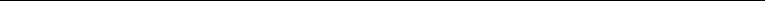 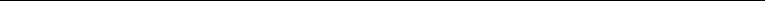 嘉峪关国际商品城项目一、项目概况：嘉峪关市是我国内地通往新疆、中亚的咽喉要冲，新亚欧大陆桥上的中转重镇。近年来，嘉峪关市大力发展商贸物流业，全市商贸环境及布局呈现跨越式发展的良好势头。依托保税物流中心，建设集国外国内商品展示、洽谈、交易与电子商务为一体的综合现代化商贸平台，形成连接东西，辐射南北，实现跨境贸易的商品交易市场。二、投资估算：总投资 5 亿元，拟引资额 5 亿元。三、经济效益预测：项目建成后预计产值达到 10 亿元，实现利税 1 亿元。四、项目进展情况：正在开展前期工作。五、合作方式：独资、合资、合作。联系单位：嘉峪关国际港务区管委会联 系 人：王秋江电	话：0937-6328659传	真：0937-6328660邮	箱：493647169@qq.com247基础设施及园区建设项目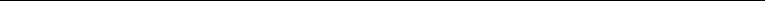 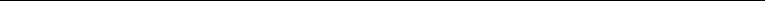 嘉峪关市军民融合产业园建设项目一、项目概况：抢抓金塔核乏燃料处理基地建设机遇，积极对接甘肃核产业园，促进军民融合产业发展。计划在观礼路以北，石关路以东地块（约 20 万平方米）选址，以满足科技产业园包括科技研发、产业孵化、对外交流、实验室、人才培训、职工公寓等生产生活保障基地建设及配套基础设施。二、投资估算：总投资额 8 亿元，拟引资额 8 亿元。三、经济效益预测：项目建成后预计产值达到 10 亿元，实现利税 1 亿元。四、项目进展情况：开展前期工作。五、合作方式：合资、合作。联系单位：甘肃嘉峪关工业园区管委会联 系 人：石美坚电	话：0937-6288699传	真：0937-6260588邮	箱：52462847@qq.com248基础设施及园区建设项目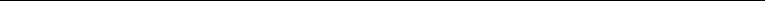 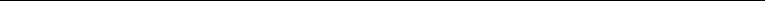 嘉峪关市新能源总装配套汽车产业园项目一、项目概况：依托嘉峪关市汽车产业园的建设，以新能源汽车产业生产总装、分时租赁、充电桩（站）、汽配物流发展基地为目标，配套引进生产驱动电机、制动器、充电桩、电解液，以及分时租赁、汽车改装等配套项目的生产和建设。计划利用 3—5 年时间，建设年产 5—10 万辆汽车生产线。按 4— 5 倍可带动相关配套产业，使投资达到 100 亿元左右，产值可达到 100 亿元，就业人员可达到 5000—10000 人。二、投资估算：总投资额 30 亿元，拟引资额 30 亿元。三、经济效益预测：项目建成后预计产值达到 100 亿元，实现利税 5 亿元。四、项目进展情况：正在进行项目筹划。五、合作方式：合资、合作、独资。联系单位：甘肃嘉峪关工业园区管委会联 系 人：石美坚联系方式：0937-6288699传	真：0937-6260588邮	箱：52462847@qq.com249基础设施及园区建设项目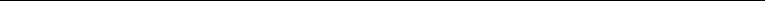 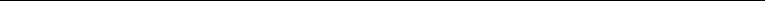 嘉峪关市奇石产业园项目一、项目概况：项目建设用地位于嘉北工业园区聚鑫西路以南，机步旅以北区域，建设用地面积约 7000 平方米。计划建设采用钢架结构的三层建筑，其中奇石加工中心、奇石配送物流中心设在一层；奇石展销中心、奇石竞价拍卖和奇石文化交流中心设在二层；工作人员公寓和办公区采用框架结构共三层，建筑面积为 9500 平方米。配套水、电、暖设施，购置短途转运设备等。二、投资估算：总投资额 2000 万元，拟引资 1500 万元。三、经济效益预测：目前嘉峪关市从事奇石行业的各类经营主体有 171 户。近年来，奇石产业发展迅猛,我们计划该项目修建后将全市加工、经营的实际经营户吸收到产业园内经营销售，年产值 3000 万元，利税 300 万元。四、项目进展情况：按照嘉峪关奇石行业环境整治工作的要求,以及市委、市政府领导的重要批示精神，为做好奇石行业环境整治工作，已完成了《嘉峪关奇石产业园项目建设方案》，目前已进入土地评审阶段。五、合作方式：合资、合作。联系单位：嘉峪关市市场监督管理局联 系 人：孙开荣电	话：13993772225传	真：0937-6281808邮	箱：512429591@qq.com250基础设施及园区建设项目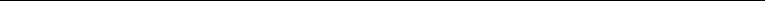 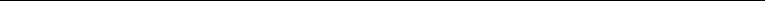 张掖市智能终端产业科技城项目一、项目概况：项目位于张掖绿洲现代物流园区，占地面积 1500 亩，总建筑面积 130 万平方米。项目分三期建设。其中，一期项目占地面积 262 亩，建筑面积 25 万平方米，总投资 8 亿元。主要建设标准化产房、科技研发中心、行政办公楼、职工公寓楼及其他配套设施。主要引进智能手机、平板电脑、计算机、机器人、监控设备等智能制造装备和消费电子产业的研发及生产制造类企业。二、投资估算：项目总投资 55 亿元。三、经济效益预测：项目全部投产后产值预计达 80 亿元以上，就业人数达 15000 人以上，第一年度年产值预计达亿元以上，就业人数达 4000 人以上，第三年度年产值预计达 80 亿元以上，就业人数达 8000 人以上。四、项目进展情况：一期项目 12 万平方米标准化厂房已于 2018 年 10 月份开工建设，目前 11#9#厂房主体封顶，10#、8#、7#主体三层正在进行顶板架设工程，1#—4#厂房主体工程正在进行二层顶板架设，5#厂房正在进行一层混凝土浇筑，引进的张掖融信智能终端、甘肃龙起半导体研发中心、张掖市伟博智能终端等 3 个项目已建成投产。五、合作方式：合资、合作、独资。联系单位：张掖市甘州区工信局联 系 人：化 乐电	话：13993621022251基础设施及园区建设项目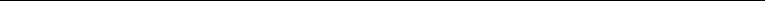 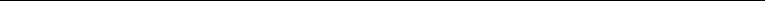 张掖灯饰产业基地项目一、项目概况：甘州区作为“一带一路”节点城市，面向中亚西亚在出口成本及时效性方面具有一定优势。西北地区尚无成产业链式的灯饰研发、生产、营销产业，加之张掖国家级经济技术开发区完全具备承载该项目的能力，建设该项目在地理上已基本具备投资条件。同时，对甘肃地方经济发展具有明显的填补和拉动作用，市场前景看好。项目分二期建设，一期主要建设 50 万平米的钢结构厂房，70 万平米的六层楼房厂房，12 万平米的生活配套宿舍、食堂、活动中心等，20 万平米左右展示中心，并在化工区配套电渡厂、真空渡厂、喷漆喷粉厂。二、投资估算：总投资约 50 亿元。三、经济效益预测：项目全部建成投产后，年交易额达亿元，年创税收 13 亿元，解决 10000 人的就业问题。四、合作方式：独资。联系单位：张掖经开区经济发展局联 系 人：王国栋电	话：18909361960252基础设施及园区建设项目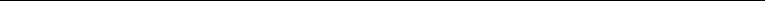 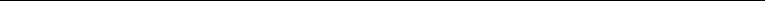 金昌市电池产业园项目一、项目概况：金昌市具有发展电池产业的天然优势，一是镍铜钴及新能源资源优势明显，镍、钴储量居全国第一，铜产量居全国第三，可开发光电、风电总规模达 2500 万千瓦以上；二是电池产业基础原料齐全，三元前驱体项目、高纯度碳酸锂项目已开工建设；三是金川公司的电池原料供应已初具规模，形成了稳定的产业，正在积极发展上、中、下游结构特征的产业链，具有较好的产业支撑和配套条件，能通过在产业链条上的耦合取得低成本生产优势。完全具备建设融合电解铜箔、高端电池极片生产、动力电池生产、储能电池生产、铅酸蓄电池回收再造和旧锂电池回收提取有价金属等项目的电池产业园的条件。二、投资估算：项目估算总投资 18 亿元。三、经济效益预测：该项目建成后，预计年收益达 4000 万元，综合效益分析，投资回收期 5 年。四、项目进展情况：规划阶段。五、合作方式：合资、合作、独资。联系单位：金昌市招商局联 系 人：邓万才电	话：0935-6911906	18219772279邮	箱：601575265@qq.com253基础设施及园区建设项目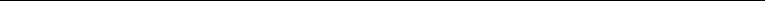 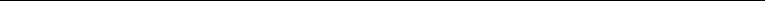 金昌市精细化工产业园项目一、项目概况：金昌具有发展精细化工产业园得天独厚的条件，“三酸两碱”齐全，地理位置优越，基础设施配套完善，生产要素完备。项目主要建设生产车间、原料仓库、成品仓库、化学品仓库、办公楼、废水处理设施工程、固体废物工程等设施，按照各中间体生产流程购置相应设备，集聚发展，形成产业园区。二、投资估算：项目概算总投资 5 亿元。三、经济效益预测：项目建成运行后，预计年销售收入可达 8 亿元以上，年收益 1.2 亿元，投资回收期 4 年。四、项目进展情况：项目处于开发区招商规划阶段。五、合作方式：独资、合作、合资。联系单位：金昌市招商局联 系 人：邓万才电	话：0935-6911906	18219772279邮	箱：601575265@qq.com254基础设施及园区建设项目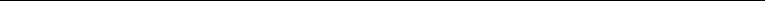 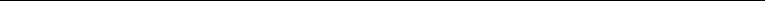 白银市银东商流综合服务中心项目一、项目概况：项目计划在银东工业园范围内建设，紧邻国道 109 线和 G6 京藏高速出口，预计占地 800 亩，交通便利，给排水、供电、供气、供暖等配套设施正在完善。项目包括货运中心、汽配、综合市场、加油加气站、保税区、物流中心六个功能区。分两期建设，其中一期占地面积 300 亩，总建筑面积 21 万平方米，投资 66700 万元，主要包括包括 10 万平方米货运中心，7 万平方米汽配城，6 万平方米综合市场及加油加气站等。二期占地面积 500 亩，建筑面积万平方米，计划投资 122100 万元，其中保税区建筑面积万平方米，功能定位为“保税仓储、出口加工、转口贸易”三大功能。物流中心建筑面积 14 万平方米。二、投资估算：项目总投资 19 亿元，其中建安工程费10.3 亿元；工程建设其它费用（含土地费用）8 亿元；工程预备费 7000 万元。三、项目进展情况：已完成项目可研报告和项目备案登记。四、合作方式：合资、合作。联系单位：白银高新区管委会联 系 人：王德磊电	话：0943-8303108、13893016915传	真：0943-8309569邮	箱：bygxqtzhzj@163.com255基础设施及园区建设项目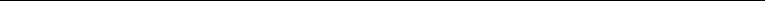 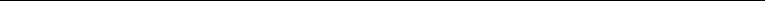 白银市刘川工业园铁路专用线项目一、项目概况：刘川工业园占地约 100 平方公里，是白银工业集中区“一区六园”重点建设园区，重点发展稀土新材料及有色金属加工、化工、装备制造和工业仓储物流业。随着稀土新材料及有色金属加工、化工、装备制造等企业的入驻，物流需求将迅速增加，建设园区铁路物流通道显得尤为重要。为满足工业园区入驻企业发展需要，拟建设吴家川至电厂铁路专用线，线路长 11.108 公里。园区内铝合金产业链、电厂、煤制烯烃等在建项目形成能力后近期运量达到 980 万吨／年，远期运量达到 1500 万吨／年。二、投资估算：估算投资总额为 9.93 亿元；技术经济指标为 2366.91 万元/铺轨公里。三、项目进展情况：完成项目建议书。四、合作方式：合资、合作。联系单位：白银刘川工业集中区管理委员会联 系 人：周 栋 李 宏电	话：18993382996传	真：0943-6355826邮	箱：793032056@qq.com256基础设施及园区建设项目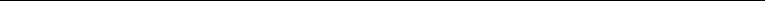 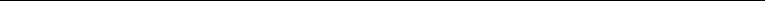 白银市白银区医养结合中心项目一、项目概况：项目位于康养小镇水川镇，在原水川卫生院的基础上建设，距离白银市区 23 公里，毗邻黄河湿地，周边自然条件优越，交通便利。以老年护理、康复养生、休闲娱乐为中心，提供医疗保健、康复疗养、陪伴养老、亲子互动、休闲娱乐等全方面服务，并将逐步增加集健康管理、旅游休闲、文化娱乐为一体的候鸟式养老内容。项目规划由医疗服务区、老年公寓区、公共配套设施区等三大功能区组成，规划用地 260.7 亩。建设内容包括医技楼、急诊楼、住院楼面积 17500m2，各类养老服务楼面积26500m2，以及老年公寓、医疗康复中心、小型商铺、办公楼等，并配备较为全面的康复理疗设备和生活娱乐设备等。项目建成后，预计开放床位 2200 张，其中医疗床位 200 张。项目将以三级专科医院的资质，打造以医养结合为特色的全方位健康养老服务体系。二、投资估算：总投资约 5 亿元。三、经济效益预测：项目采用医疗和养老相结合的养老护理模式，根据白银周边地区老龄人口状况，项目建成后可提升养老产业服务水平，经济效益同样十分显著。四、项目进展情况：已完成项目规划。五、合作方式：合资、合作。257基础设施及园区建设项目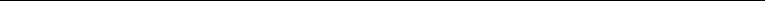 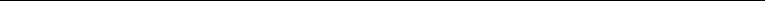 联系单位：白银区经合局白银区黄河湿地管理中心联 系 人：张振刚、曾俊龙电    话：0943-8233951  18909439823 0943-5932590  13909435455传	真：0943-8222113邮	箱：byqzsj@163.com258基础设施及园区建设项目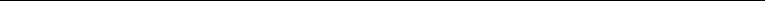 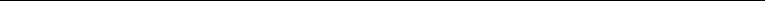 白银市靖远县枸杞小镇建设项目一、项目概况：靖远县是甘肃省 13 个省级现代农业示范区之一，初步形成了以兴电灌区为主的枸杞（25.1 万亩、年产干果 4.64 万吨、产值达 17.2 亿元）生产基地，在靖安、五合、东升、北滩等 4 个乡镇创建全国绿色食品原料（枸杞）标准化生产基地 7.8 万亩。“靖远枸杞”荣登 2015 中国品牌价值榜，区域品牌价值达 13.8 亿元；获批 2018 中国地理标志证明商标，跻身区域品牌（地理标志产品）前 100 名，是唯一入围百强榜的枸杞品牌。项目以枸杞种植为基础，以农户+合作社+企业为主要模式，集种植、研发、加工、销售、物流、文化旅游、中医药健康、科普研学等功能于一体的全国知名的枸杞特色小镇、全国首个枸杞国家农业公园、国家级枸杞特色田园综合体、国家中医药健康旅游示范基地、“一带一路”康养谷、全国重要的枸杞产业聚集区、甘肃省特色产业走廊。规划建设“一条产业带”：枸杞产业走廊；“两个产业园”：鼎鑫枸杞观光园、高原宏有机枸杞园；“三个特色村”：朱寨柯·杞菊文化村、板尾·杞福民俗村、柴辛·休闲度假村。二、投资估算：项目总投资 120 亿元。三、项目进展情况：已完成《甘肃省靖远县枸杞小镇规划大纲》。四、合作方式：独资、合作、合资。联系单位：靖远县旅游局 靖远县经济合作局联 系 人：王学吉 张 娜电	话：0943-6121305	6120000	18993384893259基础设施及园区建设项目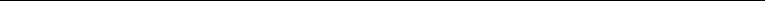 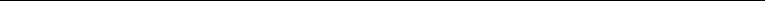 定西市老年人颐养院项目一、项目概况：该项目占地 200 亩，建设以医养为主的老年人颐养中心，康复中心、中医养生、休闲娱乐为一体的老年人颐养院，建筑面积 18000 平方米。颐养院拥有床位 1500 张，分为单人间，二人间，三人间和四人间。配套建设公共服务设施等附属工程，是集机构养老（智能化养老公寓）、社区养老服务（养老生活驿站）、旅居生态养老（异地度假养老）、教育培训（养老服务人员输送）为一体的综合养老服务颐养中心。同时设有阅览室，娱乐室，棋牌室，医护保健中心，有机种植园，老年学校，文化长廊，室外健身等其他配套设施。二、投资估算：2 亿元。三、经济效益预测：项目建成后年营业收入 6000 万元，利润 2600 万元。四、合作方式：合作、独资。联系单位：安定区民政局联 系 人：任小林电	话：13993200582传	真：0932-8212134260基础设施及园区建设项目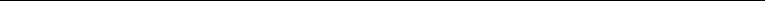 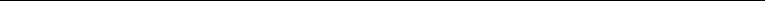 定西市临洮县国家现代农业产业园项目一、项目概况：产业园规划区位于临洮县北部，规划区核心面积 32 平方公里，主要涉及太石、新添、辛店等 3 个乡镇的 25 个行政村，辐射带动 3 个乡镇的 75 个行政村。整体布局为：一园（国家级现代农业产业园）、三区（现代农业生产核心区、加工仓储物流区、休闲观光体验区）。现代农业生产核心区：依托太石特色优势农产品产业核心区，打造绿色蔬菜生产基地，改造提升现有生产设施，建设规模化智能温室、高标准钢架大棚，建成占地 20 平方公里的特色农产品生产区和养生、休闲、产学研等多位一体功能区。主要建设六大工程：产业园提升工程、产业园公共基础设施建设工程、产业园多元化发展工程、产业园循环农业开发工程、产业园文化旅游工程和产业园配套建设工程。二、投资估算：概算总投资 56.1 亿元。三、经济效益预测：项目建成后，预计可实现销售收入亿元，实现利润总额 15.4 亿元。四、合作方式：PPP。联系单位：临洮县农牧局联 系 人：张 辽电	话：0932－2242225	15352048062261基础设施及园区建设项目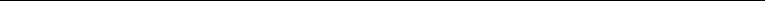 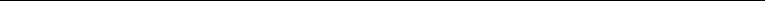 天水麦积全国综合养老示范基地运营管理项目一、项目概况：天水麦积全国综合养老示范基地位于天水市麦积区甘泉镇八槐村和麦积镇街亭村交界处，占地 514 亩，总建筑面积为 17.34 万 m2，设置床位 3500 张。主要建设内容有四公寓五中心及其他附属设施：即护理型养老公寓、酒店型养老公寓、合院式养老公寓、居家型养老公寓（单元式、独栋式、联排式、合院式）；医疗护理中心、社区服务中心、综合活动中心、接待中心、护理员培训中心；旅游养老设施（温泉理疗中心、房车营地）、宾馆、商业美食街、养老公寓会所、幼儿园等其他附属设施。目前项目由天水市麦积区养老基地管理服务公司进行投资建设和运营管理，正在为养老示范基地项目建成后运营管理积极寻求合作方。二、投资估算：总投资 2 亿元，拟引资 1 亿元。三、经济效益预测：本项目将解决完善天水市麦积区城市养老服务设施建设、缓解老龄化给社会带来的巨大压力，基地内 3500 张床位将满足养老的需求，齐全的配套设施将为老年人提供完善的生活、学习、医疗等服务。同时，该项目的实施，可以美化周边环境，提高城镇品味。四、项目进展情况：已完成项目建议书、可行性研究报告、初步设计、环境影响评价、安全评价、建设用地规划许可证、建设工程规划许可证，已办理土地使用证和施工许可证。医疗护理中心、生活服务中心、老年公寓、居家型公寓部分主体已完工，大门主体已完成，展厅已完成钢结构和隔墙。262基础设施及园区建设项目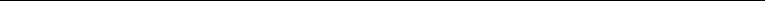 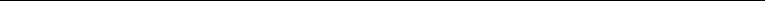 五、合作方式：拟寻求在养老基地的日常运营管理以及设备设施配套等方面的投资合作。联系单位：天水市麦积区养老基地管理服务公司联 系 人：王海洪电	话：0938-2738580	13893864669传	真：0938-2738580邮	箱：yljdxmb@163.com263基础设施及园区建设项目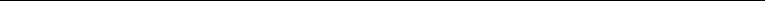 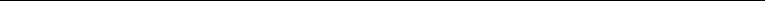 天水市甘谷县汽车贸易城项目一、项目概况：该项目占地 70 亩，概算总建筑面积为 9.2 万平方米。分两期建设，一期占地 40 亩，建筑面积 6.2 万平方米，概算投资 2.5 亿，主要建设汽车产业园及售后配套维修装潢中心，其中包括：品牌 mini 展示厅、二手车展厅、新能源展示厅、综合客户服务区、快速保养作业区、精品附件展示区、客户休闲体验区、特色餐饮经营区、技术人员培训区、汽车文化展览区、汽车主题酒店及文化影视城。二期占地 30 亩，建筑面积 3 万平方米，概算投资 1.5 亿元，主要建设装潢、洗车、轮胎等延伸产业服务区。二、投资估算：项目概算投资 4 亿元，拟引进资金 4 亿元。三、经济效益预算：项目建成后预计年营业收入 4.8 亿元，实现利润 4150 万元，上缴税收 1000 万元，入驻商户 120 家，解决就业 1200 余人。四、项目进展情况：土地征用工作已完成。五、合作方式：独资。联系单位：甘谷县物流中心管理委员会联 系 人：朱金龙电	话：0938-5622025	15337014725传	真：0938-5623550邮	箱：ggxwlzx@163.com264基础设施及园区建设项目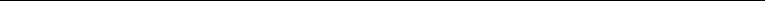 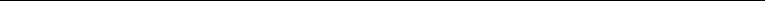 天水市北山公园提升改造项目一、项目概况：北山公园位于天水市麦积区道北片区，北依北山，南临环城路，相对高度 250 米，平均坡度为 40 度，占地 563 亩，是该区目前唯一的山体生态公园。按照总体规划，在前期建设的基础上计划分三期实施。一期实施主门户区、次门户区建设，包括广场、登山道、绿化、亮化等建设；二期实施园林休憩区、休闲娱乐区和虾米沟景观带建设，包括建设娱乐、休闲度假、生态景观建设；三期实施人文景观区、山林观赏区建设，以北山馆为中心，配建游览、展示、观赏休憩等服务设施。北山公园始建于 1994 年，采用道北街道办事处吕家村村民土地入股、政府投资建设的方式，先后建成北山馆、六角亭、景观长廊等园林建筑小品，建筑面积 500 多平方米，铺设花岗岩人行步道和台阶 500 多米。园内已栽植各种苗木花卉 20 多个品种 30 多万株，绿化面积 300 余亩，绿化覆盖率达 90%。公园定位为以植树绿化为主、以园林景致为特色、兼有游憩、健身、观光、休闲功能的城郊型园林式公园。规划有主门户区、次门户区、园林休憩区、休闲娱乐区、人文景观区、山林观赏区等六个功能分区，并沿北山公园山谷向北拓展至虾米沟，形成环状生态景观带。二、投资估算：概算总投资 4.3 亿元，拟引资 4.3 亿元。三、经济效益预测：当前我区正在着力打造“开放开发高地”，北山公园改造将有力推进旧城改造，完善城市功能，提高城镇化水平，提升城市品位。265基础设施及园区建设项目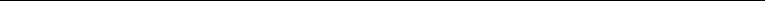 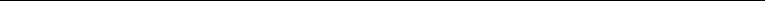 四、项目进展情况：目前北山公园已完成部分绿化、基础道路重设。五、合作方式：合作。联系单位：天水市麦积区住房和城乡建设局联 系 人：陈 喆电	话：0938-2735286	18393166855传	真：0938-2736360邮	箱：mj2736360@163.com266基础设施及园区建设项目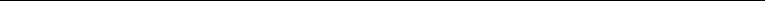 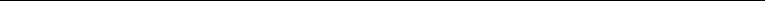 天水市张家川县东部新型建材循环经济产业园项目一、项目概况：项目规划区范围为南至天河村，北至河峪村，东西两侧以自然山体为界，规划总面积 568.47 公顷，重点发展以新能源产业、风电、生物质能、新型建材、现代物流为一体的循环经济产业园区。拟采用政府和社会资本合BOT 模式进行园区基础设施建设。园区距素有陇东“煤城瓷镇”之称的华亭县 30 公里。樊河流经此地，库容量为498m3 富川水库在建，水资源十分丰富，境内有 110 千伏变电所一处，电力资源充足，条件优越，商机无限。二、投资估算：总投资 10 亿元，拟引资 10 亿元。三、经济效益预测：项目建成后将成为成为带动张家川经济发展的桥头堡，预计年产值 10 亿元，实现税收 8000 万元，解决就业 2000 人。四、项目进展：正在开展可研编制等前期工作。五、合作方式：拟采用政府和社会资本合作 BOT 模式进行项目建设。联系单位：张家川县招商局联 系 人：李志恒电	话：0938-7886148	18893053288传	真：0938-7886183邮	箱：tsszcxzsj@163.com267基础设施及园区建设项目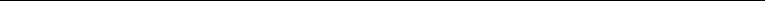 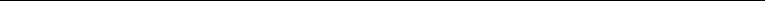 平凉市灵台县皇甫谧康养中心建设一、项目概况：灵台县是我国晋代医学家、针灸医学鼻祖皇甫谧故里，现有以针灸医疗、教学、研究为一体的县皇甫谧中医院和 200 多个开展针灸治疗业务的村医疗站，针灸医疗体系比较健全。近年来，开展了一系列保护、传承和开发工作，先后成立了皇甫谧中医针灸养生产业园、皇甫谧研究院、皇甫谧文化交流协会、皇甫谧历史文化遗产研究开发办公室等组织，举办了 3 次国际性皇甫谧针灸研讨、学术交流大会，灵台县针灸医学事业得到长足进步，皇甫谧针灸术也被列为甘肃省非物质文化遗产保护项目。该项目计划用地110 亩，新建康体养生区、康复医疗区、老年住宅区、普通住宅区等 26000 平方米，配套相关基础服务设施。计划新建经络分析仪、探穴针麻机、颈腰椎牵引设备、中药熏蒸设备等理疗器具和针灸针、小针刀等养生理疗器械生产加工厂一处。二、投资估算：概算总投资 1.9 亿元。三、经济效益预测：建成后可撬动社会资本 1.5 亿元，新增就业岗位 600 多个，具有比较显著的社会和经济效益。四、合作方式：独资、合资、合作。联系单位：灵台县皇甫谧中医针灸养生产业园管委会电 话：0933-3604299 3623290 联 系 人：成玉琴268基础设施及园区建设项目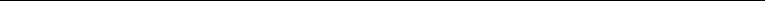 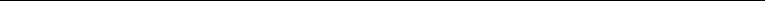 庆阳市环县汽贸汽配城建设项目一、项目概况：汽车行业作为一个附加值大、资本密集、关联度大、能够带动区域和地方经济发展的重要产业。随着大棚房拆除政策的推进，环县整合、促进和引导汽车销售、汽车维修、汽车养护、二手车交易市场势在必行。环县汽配城项目以汽摩配件经营为龙头，向汽车销售、汽车维修、汽车养护、摩托车销售、电动车销售、特种车辆展销、机械工程车辆销售、农用机械销售维修等领域延伸，开展多元化经营，把项目建设成为规模化、规范化、多功能、全方位服务的综合汽摩配件交易城及重要的工程车、特种车辆交易基地。二、投资估算：预算项目总投资 4 亿元。三、经济效益预测：汽配城项目完全运转后，实现年利0.5 亿元，8 年可收回成本。四、项目进展情况：已完成项目建议书。五、合作方式：独资、合资。联系单位：环县经济合作局联 系 人：敬	伟电	话：13884127903传	真：0934-4462233邮	箱：hszsjyx@163.com269基础设施及园区建设项目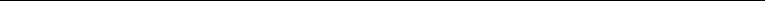 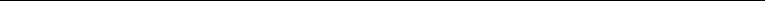 庆阳市合水县城市综合管廊建设项目一、项目概况：该项目计划新建城市综合管廊 7.25 公里（其中西华北街棚户区改造综合管廊 1km、西华北街延伸段棚户区改造综合管廊 0.92km、西华中街棚户区改造综合管廊 1.93km、西华南街棚户区改造综合管廊 3.4km），设计管廊宽 10.5 米，高 4.6 米，分为管道舱（雨水、污水、电缆、供热管道）、电信舱、燃气舱。二、投资估算：项目总投资 8.86 亿元，拟引进资金 8.86 亿元。三、经济效益预测：综合管廊替代传统管线后极大的节省了道路维修费用和施工占用交通成本，延长了道路寿命，提高了地下空间利用率，为各管线维护提高了服务质量，减少管线事故风险。四、项目进展情况：已完成修规。五、合作方式：独资或 PPP 模式。联系单位：合水县经合局联 系 人：胡小军电	话：13919619919传	真：0934-5525315邮	箱：hsxzsj@163.com270基础设施及园区建设项目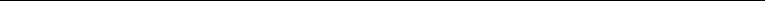 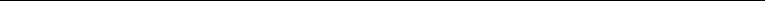 庆阳市华池县污水垃圾处理项目一、项目概况：该项目规划在华池县悦乐工业园区，占63.6 亩，新建污水垃圾处理厂一座，采用具有除磷脱氮功能的生物处理工艺，计划规模为 8 万立方米/天，配套建设厂区道路，给排水工程、电力工程、路灯工程等相关辅助配套设施。二、投资估算：项目总投资 4.5 亿元，拟引资额 4.5 亿元。三、经济效益预测：该项目建成后，可有效改善当地水资源、生态环境和人居环境，预计年收益 8000 万元，投资回收期 5—6 年。四、项目进展情况：已完成项目建议书。五、合作方式：独资。联系单位：华池县经济合作局联 系 人：樊 才电	话：13884119789传	真：0934-5125689邮	箱：hcxzsj0934@163.com271基础设施及园区建设项目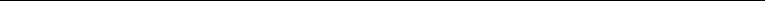 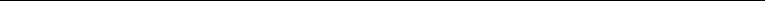 庆阳市庆城县岐黄中医药文化养生小镇开发项目一、项目概况：庆城县按照国家“一带一路”发展战略和甘肃省创建“华夏文明传承创新区”、“陇东南国家中医药养生保健旅游区”总体布局，全力推进庆阳中医药文化事业发展，拟建设集岐黄中医养生馆、农耕休闲度假村、中药材种植生态产业园、中药材创新研发中心、千古岐伯实景场馆、岐黄中医文化雕塑及工艺品销售为一体的中医药文化养生小镇。二、投资估算：项目估算总投资 5 亿元，拟引进资金 4 亿元。三、经济效益预测：项目建成后，预计实现年营业收入 3.5 亿元，利税 0.85 亿元。四、项目进展情况：已完成项目建议书。五、合作方式：独资、合资。联系单位：庆城县经济合作局联 系 人：何 涛272基础设施及园区建设项目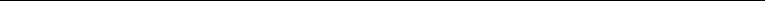 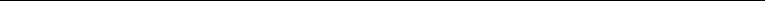 庆城县新型环保材料加工产业科技园项目一、项目概况：新型环保材料主要以秸秆、稻草、锯末、植物纤维粉等废弃农作物为原料制作而成，具有防火、防水、防震、防老化、防裂纹、防虫、防冻等七防性能。庆城县及周边原料充足，具有建设发展的先天优势。项目计划新建以七防新材料为技术，集各种新型材料的生产、加工、销售、服务为一体的产业科技园。二、投资估算：该项目计划总投资 10 亿元，拟引进资金 8 亿元。三、效益预测：预计年销售收入可达 7.8 亿元以上，提供就业岗位 800 多人，年实现利税 5000 万元，投资回收期 4.9 年。四、项目进展情况：完成项目建议书。五、合作方式：合资、合作。联系单位：庆城县经济合作局联 系 人：何	涛电话（传真）：0934-3210155邮	箱： QCZS3210155@sohu.com273基础设施及园区建设项目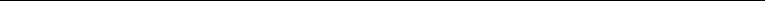 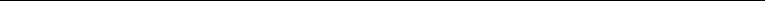 陇南市徽县工业集中区医养健康项目一、项目概况：随着工业化、城镇化、人口老龄化、疾病普遍化、生态环境及生活方式变化，给维护和促进健康带来一系列新的挑战，我国健康服务供给总体不足与需求不断增长之间的矛盾依然突出，陇南市处于甘肃省多山地带，自然环境相对闭塞，其健康服务非常落后，也正因陇南自然环境相对闭塞，使其拥有原生态的优美自然环境，这就为发展医养健康产业造就了得天独厚的条件，同时陇南也是国家级医养结合试点城市，建设医养健康项目可缓解陇南地区健康服务供给不足与需求不断增长之间的矛盾，改善医疗资源短缺现状，更好的适应陇南地区社会经济的整体发展，切实加快陇南医疗健康事业的脚步。二、投资估算：本项目总投资 16 亿元，其中通过银行贷款 11 亿元，其余自筹解决。三、经济效益预测：本项目建成正常运营后，年营业收入可达 23.4 亿元。四、合作方式：独资、合作。联系单位：陇南市徽县工业集中区管委会联 系 人：曹 艳电	话：0939-7622045	18993928876传	真：09390939-7622048邮	箱：474463650@qq.com274基础设施及园区建设项目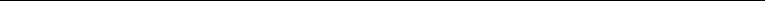 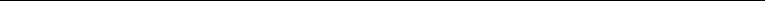 陇南成县南山颐养基地建设项目一、项目概况：成县位于甘肃东南部陇南市，属西秦岭余脉徽成盆地，长江流域嘉陵江水系，总面积 1677 平方公里，森林覆盖率 48.5%，境内气候温润，年均气温 13.1℃，素有“陇上江南”“陇右粮仓”之美称。成县地理位置优越，交通便利，省道江武公路、成武高速、十天高速贯穿全境，陇南成州机场的开通，实现了与北京、青岛、兰州、西安等大中城市通航。利用成县原生态自然风光优势、温润怡人的气候优势和便利的交通优势，为南方人夏季避暑、北方人冬季过冬打造休闲颐养基地，将有力推动成县全域旅游战略实施，其市场前景和综合效益可观。项目拟选址成县城关镇南山流域，规划建设面积约 400 亩，主要内容包括别墅群；人工湖、桥廊亭榭等景观建设；道路、绿化、照明、供排水、供电、供气等公共配套设施；商业服务、休闲娱乐、养生保健、教育培训、就医等公共服务区。二、投资估算：项目计划总投资 5 亿元，拟引资额 5 亿元。三、经济效益预测：项目建成后投资回报率约为 22%。四、合作方式：独资、合资、合作。联系单位：成县规划局 成县招商局联 系 人：赵建兵电	话：13830951556传	真：0939-3230586邮	箱：gscxzs@163.com275基础设施及园区建设项目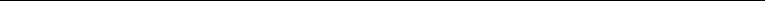 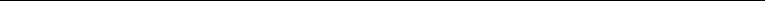 陇南市西和县工业集中区项目一、项目概况：1. 地理区位。西和工业集中区位于西和县城以北的石堡镇，距离西和县城 11 公里，距十天高速西和北出口 5 公里，距宝兰客专天水南站、天水机场、成州机场均 1 小时车程。西邻国道 567 线和漾水河，东、北至十天高速公路，交通便利,区位优势突出。2015 年 12 月确定为市级工业集中区。目前已完成省级工业集中区各项申报工作，经申报批准后，将升级为省级工业集中区。2. 规划布局。西和集中区规划总面积 226.7 公顷(3400.5 亩),现有储备土地 1463.88 亩。集中区分南北两区，南区规划面积 16.9 公顷 (253.5 亩)；北区规划面积 209.8 公顷(3147 亩)。主要布局结构为“一心一轴五片区”， “一心”指工业集中区综合服务中心，“一轴”指沿工业集中区主要干道形成的产业协作环，“五片区”分别为仓储物流区、中药材加工产业区、工艺品加工产业区、中小企业孵化园和预留产业用地。3. 招商模式。西和工业集中区紧盯国家工业信息化发展政策投资导向，坚持绿色循环发展的理念，遵循“外商投资企业优先、高新技术企业优先、品牌产品企业优先、新能源环保企业优先、规模企业优先”的原则，在不断完善企业入园条件及流程和企业入园优惠政策、着力提升服务支撑能力和公共管理能力的基础上，积极探索“PPP”“BOT”“TOT”等新型融资方式。4. 发展前景。集中区立足循环经济的定位，着眼延伸产业链条，综合考虑地理位置、资源禀赋等要素，在南区重点发展绿色食品为主的绿色农副产品加工业；在北区重点发展以“半夏”为主的中药材加工业、以“乞巧”文化为主的文化旅游产品制造业和电子配件生产、轻纺织等工业，并辅以中小企业孵化园、现代物流服务等功能。集中区建成276基础设施及园区建设项目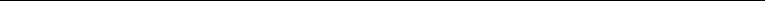 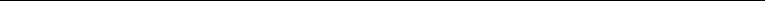 后，将成为县域经济发展的重要载体和平台，成为陇南市十天高速沿线工业经济带的重要节点和新的经济增长点。二、投资估算：项目概算总投资 10 亿元，拟引资额 10 亿元。三、经济效益预测：园区建成后，可容纳 35-40 个工业项目建设发展，计划每年引进新入园企业 5-8 户，预计年工业增加值 2 亿元以上，销售收入 6 亿元以上，利润 1.6 亿元以上，年新增税收 1 亿元以上。投资回收期约 6 年。四、合作方式：独资。联系单位：西和县招商局联 系 人：钱学鹏电	话：13689397885传	真：0939-6691819邮	箱：xhzsj1@126.com277基础设施及园区建设项目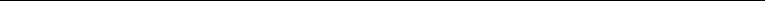 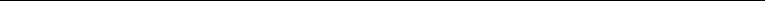 临夏州和政县综合市场建设项目一、项目概况：和政县现有人口 21.7 万人，仅县城常住人口就达到 5 万多人，但至今没有一处正规专业的交易市场，煤炭、木材、活畜、屠宰加工等交易点分散、凌乱，占道经营、乱摆乱放的问题比较突出，严重影响了城市交通及旅游型城市建设。为此，计划建设和政县综合市场项目。项目规划占地 200 亩，主要建设一处集煤炭、木材、活畜、花鸟交易及清真屠宰加工为一体的综合市场一座，配套建设集中交易区、货运区、仓储区、加工区、电子交易中心等。二、投资估算：项目总投资 2 亿元，拟引进资金 2 亿元。三、经济效益预测：项目建成后，年实现综合收入 12000 万元，利税 4000 万元，综合效益分析，投资回收期 5 年。四、项目进展情况：已完成建设用地整理，正在编制项目规划。五、合作方式：独资、合资、合作。联系单位：和政县招商局278基础设施及园区建设项目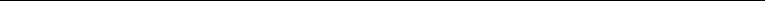 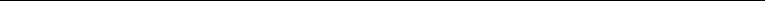 临夏州临夏市临合路（临夏段）综合市场项目一、项目概况：项目位于临合公路临夏段，该公路是通往甘南藏区的主要通道，与临合高速和规划建设的兰合铁路相邻近。该项目发挥依藏面兰的区位优势和传统商贸文化优势，发展汽配汽修、农副冷链、五金机电、皮毛皮革、仓储物流等现代特色产业，打造一个甘肃乃至西北地区最先进的区域性现代化商贸物流中心。项目预计占地 800 亩，体现大市场的“展示、交易、物流、仓储、电子商务”五大功能，建设：①以汽贸、汽修、汽配、大型货车和二手车为核心内容的汽车大市场；②五金机电市场；③建筑材料市场；④皮毛皮革交易市场；⑤医药和中药材市场；⑥仓储物流市场；⑦农副产品冷链批发市场；⑧生活配套市场。二、投资估算：计划总投资 30 亿元，拟引资金 30 亿元。三、经济效益分析：本项目完善临夏城市物流配套，改善临夏市投资发展环境，增加地方税收、扩大就业，为临夏市发展提供新动能，成为新的经济增长点，对临夏市文化旅游、商贸物流以及经济社会发展有着十分重要的意义。四、项目进展情况：已批复。五、合作方式：独资、合作。联系单位：临夏市招商局	联系人：王东平电	话：13993078989	传	真：0930-6310827279基础设施及园区建设项目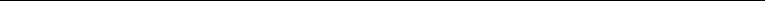 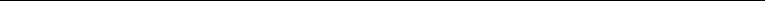 甘南州夏河县人民东街食品公司土地开发项目一、项目概况：项目占地 52.8 亩（甘肃安多清真绿色食品公司旧厂区），其中 1 号地块 40.20 亩、2 号地块 12.60 亩，总建筑面积 83329m2。其中：地上建筑面积 65329m2 （商业用房面积 16332m2、住宅面积 48997m2），地下（车库、设备用房等）建筑面积 18000m2。拟建设夏河县最大的城市综合体项目，包括新建 15 栋商业住宅楼、购物中心、商业街（中国牦牛食品第一街）、宾馆酒店等。二、投资估算：项目总投资 6 亿元，拟引进资金 5 亿元。三、经济效益分析：本商业开发地块地处夏河县黄金地段，西连夏河县老城区，东连夏河县城东新区，升值潜力巨大。四、项目进展情况：已完成项目建议书。五、合作方式：合资、合作、其他。联系单位：夏河县投资与合作交流局电	话：0941-7126335280基础设施及园区建设项目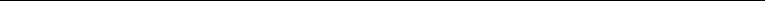 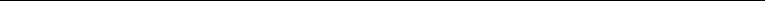 甘肃省电投集团常乐电厂调峰火电项目一、项目概况：本工程位于酒泉市瓜州县柳沟综合物流及现代煤化工产业园区东侧约 3 公里处，是甘肃酒泉至湖南湘潭±800 千伏特高压直流输电工程的配套调峰火电项目。规划拟占地面积 219.44 公顷，利用新疆丰富的煤炭资源和当地国有未利用土地资源，与当地清洁能源基地相配合，并与西北 750 千伏电网建设相协调，对千万千瓦级风电及光电的外送具有良好的调峰补偿作用，是甘肃省河西走廊 750 千伏电网的主要支撑电源，对电网的安全稳定运行和可靠供电、促进地方经济发展具有重要意义。二、投资估算：常乐电厂调峰火电项目一期 2×1000 兆瓦投资估算 72 亿元。其中项目资本金为 14.4 亿元，占估算总投资 20%。省电投集团拟引入合作伙伴，引入股权占比拟为 49%，拟引资额 7.056 亿元。三、经济效益预测：经测算，在不考虑调峰补偿的情况下，本项目整个经营期可实现利润总额 47.9 亿元，净利润总额 35.9 亿元，项目资本金内部收益率 11.6%。在考虑调峰补偿的情况下，本项目整个经营期可实现利润总额 71.9 亿元，净利润总额 53.9 亿元，项目资本金内部收益率 18%，具有较好的盈利能力。四、项目进展情况：常乐电厂调峰火电项目于 2016 年 4 月获国家能源局批复，2016 年 8 月甘肃省发改委以《关于甘肃电投常乐电厂调峰火电项目核准的批复》（甘发改能源〔2016〕718 号）文件正式核准该项目，同意按照 4×1000281基础设施及园区建设项目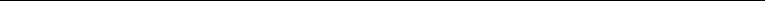 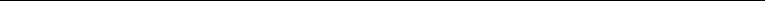 兆瓦规模建设。根据国家能源局 2017 年 1 月《关于衔接甘肃省“十三五”煤电投产规模的函》，省电投集团将建设方案调整为一次规划、分步实施，“十三五”期间建设规模为 2×1000 兆瓦，另两台机组在“十四五”期间建设。常乐电厂调峰火电项目一期 2×1000 兆瓦于 2017 年 9 月全面开工建设，截止 2018 年底常乐电厂预计完成投资 24.7 亿元，主要形象进度：1、2 号机组主厂房屋面断水，烟囱筒壁到顶，间冷塔筒壁施工至 40 米，锅炉大板梁吊装就位。工程铁路专用线开工建设 30%。五、合作方式：合资开发。合资公司中省电投集团持股占比 51%，合作方持股占比 49%。或采用另一方案，省电投集团持股占比 40%，处于相对控股地位，其它合作方单方持股占比不超过 30%。联系单位：甘肃电投常乐发电有限责任公司联 系 人：高鹏志电	话：0937-5596135传	真：0937-5596300邮	箱：1063665501@qq.com282基础设施及园区建设项目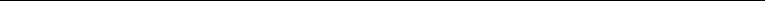 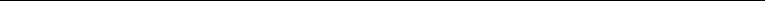 兰石·豪布斯卡项目三期项目一、项目概况：兰石·豪布斯卡项目三期项目为兰石集团老厂区改造项目 14#地块和 17#地块，位于兰石集团老厂区地块南侧核心区域。三期项目总用地面积为 93705.9 平方米（约合 140.6 亩），计划建设建筑面积约为 838711 平方米（其中，地上建筑面积约为 561957.5 平方米，地下建筑面积为 276753.5 平方米）的商业综合体，将基地打造成为集办公、购物于一体的重要场所，不仅承担经济服务职能，同时也是展示城市整体形象和现代文明建设成果的重要窗口。二、投资估算：项目总投资估算约为 80 亿元，其中，土地成本约为 30 亿元，建设成本约 50 亿元。三、经济效益预测：项目 2019 年开工建设，整体开发周期为 5 年，2020 年 9 月达到预售条件，开盘预售 20%，销售回款 202338 万元，2021 年销售 30%，回款 303508 万元，2022 年销售 30%，回款 303508 万元，2023 年销售 20%，回款 202338 万元。2023 年 10 月项目完工交付即销售完毕。四、项目进展情况：目前，项目已取得土地证、项目备案和《建设用地规划许可证》相关手续。五、合作方式：根据合作方和兰石集团双方优势互补，互惠互利的原则，双方采用合作开发形式，成立合资公司，兰石集团以所持有的土地按市场价值（双方委托第三方评估公司评估）作价出资，合作方按项目建设成本预算额（建设成本预算须有兰石集团确认）货币出资，并按出资比例确定283基础设施及园区建设项目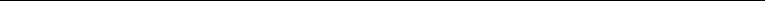 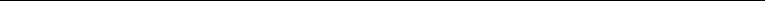 股权比例。后期收益按照双方股权比例分配。联系单位：兰石房地产公司联 系 人：杨生明电	话：15294178762邮	箱：1656755456@qq.com284数据信息及生物医药项目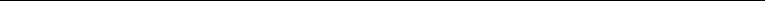 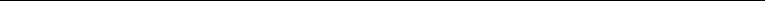 兰州市大数据产业园项目（建设中国·兰州中药材健康大数据中心）一、项目概况：拟选址在安宁区。近期以中药材健康大数据中心项目为核心，以建设数据大厦为着力点，建设大数据清洗加工基地、大 IT 企业集约办公区、数据加工区、“双创”试验区、产业孵化区等一系列支撑内容，形成市级数据企业集中区，与全市高校、科研院所进行合作，形成人才、技术、数据联动机制，打造政、企、校、院联合共建的大数据产业园。远期以中药材健康大数据、旅游大数据为核心，带动相关数据采集、汇集、加工、交易的全产业链发展，形成产业发展新亮点、新特色，补齐大数据产业发展的“短板”，促进全市产业均衡快速发展。二、投资估算：总投资 10 亿元。三、经济效益预测：2021 年力争实现主营业务收入 500 亿元（中药种植业 200 亿元，医药工业 300 亿元），年均增速达到 15%以上的奋斗目标。四、项目进展情况：正在开展建设思路编制等前期工作。五、合作方式：合作。联系单位:兰州市大数据社会服务管理局联 系 人：韩红新电	话：0931-4538250传	真：0931-4522259邮	箱：381066905@qq.com285数据信息及生物医药项目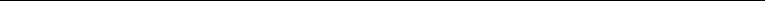 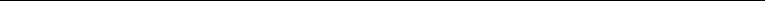 兰州市三维大数据处理中心项目一、项目概况：兰州市三维大数据处理中心拟选址在榆中县和平镇，总面积约 30 亩。建设地位于兰州和平大学城，紧靠兰州市区，土地储备丰富，土地价格适中，人力资源优势极为明显。按照“国内一流、国际接轨”的发展目标，构建一个立足甘肃、辐射西北、面向全国的综合性、前沿科技产业集聚发展基地和先行应用示范中心，将无人机技术与倾斜摄影技术高度融合，建立面向消防应用的倾斜摄影 3D 模型的大数据处理中心和网络服务平台，全方位服务于智慧城市。二、投资估算：总投资 5 亿元。三、经济效益预测：该项目建成后，不仅服务于消防工作，同时广泛应用于房产、国土、城管、智慧城市、水利、能源开采、文化、旅游等行业，将实现年销售额 1.5 亿元，经过综合测算利润率为 18.7%，年上缴利税 2500 万，带动就业 1 万人。四、项目进展情况：已完成项目建议书。五、合作方式：合作。联系单位:兰州市大数据社会服务管理局联 系 人：韩红新电	话：0931-4538250传	真：0931-4522259邮	箱：381066905@qq.com286数据信息及生物医药项目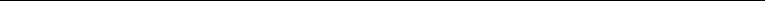 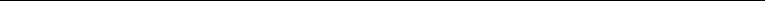 兰州多肽药物研发中心项目一、项目概况：以生物医药为核心产业，以打造兰州肽谷为抓手，形成千亿生物医药产业集群，通过对五肽全库进行全方位高通量生物活性筛选，研发抗癌新药，抗病毒新药，抗炎症新药，绿色农药，生物有机农肥，兽药等,打造肽谷运营平台，建设兰州生命科学技术产业研究院，开展多肽药库建设。二、投资估算：总投资 2 亿元。三、经济效益预测：项目建成后预计收益 3.2 亿。四、项目前期工作情况：已完成项目论证。五、合作方式：独资。联系单位：兰州高新区招商服务局联 系 人：雷树军电	话：13519311053287数据信息及生物医药项目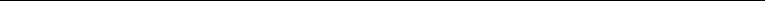 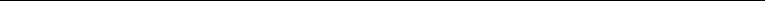 兰州新区动物疫苗诊断制剂生产厂房及生产线项目一、项目概况：动物疫苗属兽用生物制品的范畴，是根据免疫学原理，利用微生物、寄生虫及其代谢产物或免疫应答产物制备的一类物质。拟引进国内外资本和技术，在兰州新区新建厂房和生产线，实现这类药品的规模化生产和高标准审查。本项目的建成为预防和治疗传染性疾病、有效发展畜牧业等提供强有力的武器。随着畜牧业的发展，庞大的动物群体使动物疫苗市场发展独具优势。养殖户防疫认识的提高，政府对动物疫苗的重视和防疫法规的健全以及宠物市场的蓬勃发展，都将带动我国动物疫苗不断发展。项目计划在兰州新区秦川园区占地 120 亩，建设 GMP 标准厂房生产线及研发大楼。二、投资估算：总投资 6 亿元。三、经济效益预测：项目投产后，年可实现销售收入 27000 万元，年利税 2640 万元，年利润 11300 万元，投资利润率 18.8%，投资回收期 4—6 年。四、合作方式：独资。联系单位：兰州新区现代农业投资集团有限公司联 系 人：周 锋电	话：17726958230288数据信息及生物医药项目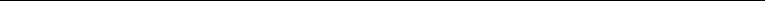 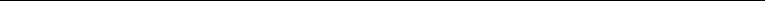 酒泉云计算（大数据）中心暨产业园项目一、项目概况：酒泉是“一带一路”重要节点城市，具有气候、能源（绿色清洁能源）、宽带网络和电价优势，适宜布局建设大型数据中心。根据《酒泉市 2018 年市级政府投资项目计划》，酒泉云计算（大数据）中心暨产业园项目已经启动。按照规划设计，酒泉大数据（云计算）中心暨产业园位于酒泉经济技术开发区西园，一期规划用地约 100 亩，项目建设规模约 2.5 万平方米，计划到 2019 年，建成数据中心 1 栋，总控中心 1 栋，同期配套建设室外给排水、照明、通信管道、电缆管沟、安防监控、室外热力管道等附属工程。酒泉大数据（云计算）中心暨产业园一期项目按照国标 A 级机房、PUE 值 1.5 以下等行业最高标准进行设计、建设，致力于打造国内领先、绿色节能、安全开放的数据存储、容灾、备份中心和云计算服务产业园区。二、投资估算：项目一期计划总投资 2.54 亿元。产业园建成后，国内知名企业、省内大中型企业和政府机构以酒泉大数据（云计算）中心暨产业园为重要节点，布局建设政府、企业（集团公司）的数据存储容灾备份中心、云计算中心、大数据创新和示范应用中心等。三、经济效益预测：产业园享受酒泉（国家级）经济技术开发区招商引资各项优惠政策，用电可争取到 0.32 元以下，可协调争取本地通信运营商优质的网络资源和优惠的宽带资费，为企业节约大量的建设和运营成本。四、项目进展情况：产业园基础设施启动建设，入园企289数据信息及生物医药项目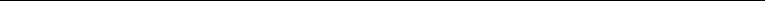 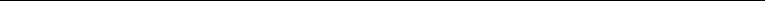 业正在招商。五、合作方式：合资、合作。290数据信息及生物医药项目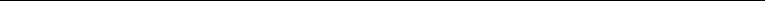 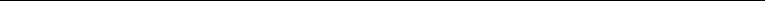 金昌市围绕大数据产业园相关项目一、项目概况：项目依托金昌市紫金云大数据平台，以云计算数据中心为基础，发展云计算及基于云计算的智慧能源产业，打造云计算数据中心集群基地和基于云计算的智慧能源上市产业基地，将拥有 20 万平米的 T4 高等级数据中心及配套设施，可以承载 2 万个标准机柜的能力。项目围绕大数据产业园进行扩展延伸，项目涵盖数据生产、数据处理、数据远程容灾、大数据分析和数据中心研发机构等。二、投资估算：项目估算总投资 5 亿元。三、经济效益预测：项目建成后，预计年收益 1 亿元，投资回收期 5 年。四、项目进展情况：规划论证阶段。五、合作方式：合作共建。联系单位：金昌市招商局联 系 人：邓万才电	话：0935-6911906	18219772279邮	箱：601575265@qq.com291数据信息及生物医药项目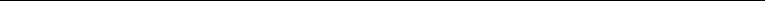 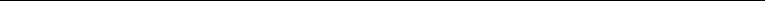 白银市大数据中心建设项目一、项目概况：该项目主要进行软件开发、研究能力与大数据服务能力、云计算数据存储平台建设，提供大数据分析、存储、远程灾备、区块链技术支持、IDC 技术支持等技术服务。大数据作为“工业 4.0”和“互联网+”以及大众创业、万众创新的重要组成部分和有效手段，该项目的实施，对优化产业结构，壮大信息产业，发展网络经济，打造经济新增长，具有十分重要的意义。项目区地理位置优越，交通便利，项目建设用地供电公用设施条件良好,互联网信息服务发达。二、投资估算：计划投资约 28 亿元。三、项目进展情况：准备前期手续。四、合作方式：合资、合作、独资。联系单位：白银高新区管委会联 系 人：王德磊电	话：0943-8303108、13893016915传	真：0943-8309569邮	箱：bygxqtzhzj@163.com292数据信息及生物医药项目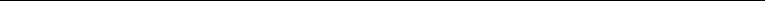 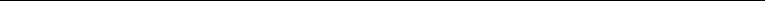 张掖市甘州区微生物智慧生态厕所暨生态防控微生物菌组合功能性肥料项目一、项目概况：年生产微生物菌 50 顿，年产家用户厕 10 万座，年产移动式生态厕所 1000 座，年产有机肥 52 万吨。主要建设 2890m2 三层办公楼；生态厕所组装生产车间1944m2，生态户厕组装生产的单层车间 972m2；生态厕所微生物菌添加车间 972m2；生态厕所封装车间 972m2；生态户厕封装车间 972m2，有机肥生产线车间 1404m2。二、投资估算：5.5 亿元。三、经济效益预算：预计年可实现产值 80000 万元，销售收入 60000 万元，利润总额 15000 万元，年缴税金 10200 万元，可吸纳就业人员 300 人。四、项目进展情况：环评已办理，项目已备案，稳评、安评已委托，待进行招拍挂手续，土地已平整，正在修建围墙。五、合作方式：合资。联系单位：张掖兰标生物科技有限公司联 系 人：田兰电	话：17793626666293数据信息及生物医药项目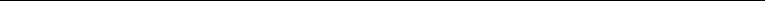 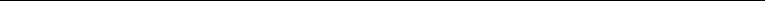 临夏州甘肃伊朊生物制品有限公司年产 3000 吨干酪素项目一、项目概况：甘肃伊朊生物制品有限公司成立于 2007 年，位于临夏州广河县三甲集镇宗家村，是一家农产品深加工企业，主要生产鲜奶级干酪素、食品级干酪素、工业级干酪素等系列产品为主。公司注册资金 3200 万元,总资产达 4800 万元，现有职工 40 余人，2017 年营业收入实现 8000 多万元。干酪素应用广泛，主要用作涂料的基料，木、纸和布的粘和剂，食品用添加剂等。项目修建内容为生产系统包括生产车间、动力车间、原料库房、成品库房，辅助生产系统包括办公综合楼、技术研发检验中心、宿舍、食堂、供配电站及门卫室、供配电站及门卫室等绿化附属设施。二、投资估算：项目总投资 1.2 亿元，拟引进资金 1.2 亿元。三、经济效益预测：该项目建成后，新增员工 120 余人。除少数管理人员和关键岗位技术人员由企业解决外，新增员工均招当地精准扶贫户解决，吸收贫困户就业，可促进当地经济和谐发展。投产第一年可实现销售收入为 8000 万元，利润 1000 万元，年发放工资 700 多万元，年上缴税金及附加为 100 万元，可有效促进当地经济发展进程；税后投资回收期（含建设期）为 5.47 年。四、项目进展情况：已完成项目建议书、项目可研报告。五、合作方式：合资、合作。294数据信息及生物医药项目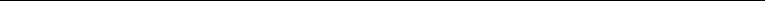 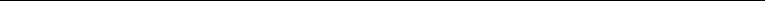 联系单位：广河县经济开发区管理委员会广河县招商局联 系 人：马良佐	马成英电	话：13909300577	13993013355295其他项目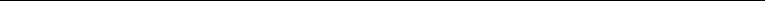 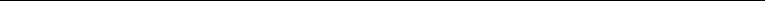 兰州市榆中县有机废弃物资源化综合利用项目一、项目概况：榆中县是“兰州高原夏菜”的主产区， 2017 年全县蔬菜种植面积 42.1 万亩，总产量 105 万吨。随着蔬菜产业的快速发展，出现了大量残次蔬菜和蔬菜加工处理时产生的叶、根、茎和果实等尾菜，造成资源浪费，环境污染。据不完全统计，生产环节产生尾菜 100 余万吨，流通环节产生尾菜接近 30 万吨，外县区流入流通环节尾菜约 20 万吨，尾菜处理量较大。计划在榆中县清水驿乡、马坡乡等蔬菜主产区选址，占地约 80 亩，建设有机废弃物处理及综合利用基地，利用“厌氧发酵+沼气生产+末端资源化利用”的模式，计划日处理尾菜约 1500 吨，餐厨垃圾 5 吨，生活污泥 10 吨。二、投资估算：总投资 3 亿元。三、经济效益预测：项目建成后，可以实现尾菜、餐厨垃圾等有机废弃物的无害化、资源化、减量化处理，减少环境污染，实现资源循环利用。四、项目进展情况：已完成项目建议书。五、合作方式：：不限。联系单位：榆中县经济合作服务局联 系 人：吴建霞	电话：0931-5239172传	真：0931-5224007邮	箱：610164141@qq.com296其他项目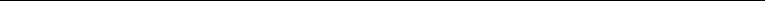 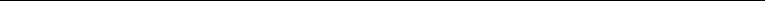 张掖市培黎国际职业学院建设项目一、项目概况：培黎国际职业学院位于张掖市山丹县城新区，是由张掖市和山丹县共同筹办的一所高职院校。项目已经甘肃省教育厅批复同意筹建，张掖市发改委立项并审批。按照项目总体规划，学院建设总用地面积 1000 亩，按“一轴一心八个功能区”布局，总规划设计建筑面积 27.42 万平方米。项目建设分三期实施：一、二期工程计划 20168 月至 2019 年 8 月建设完成,主要建设国际文化交流中心、功能综合楼（含警务治安中心、电讯保障中心、监控消防中心、后勤服务中心）、学习广场（含雕塑、绿化景观区）、实训教学楼 2 幢、学生公寓楼 6 幢、实验中心大楼、教师公寓楼（含专家公寓、留学生公寓）、培训接待中心、学生餐厅、标准运动场、体育馆、游泳馆以及路网、管网、装修、智能化、绿化、亮化等配套工程，配置首批开设专业教学、实训、实验设备，满足招生办学需要；三期计划 2020 年 4 月至 2023 年 8 月建设完成,根据计划招生规模和实际发展需求后续建设教学楼、学生公寓、二号学生餐厅、学生创新创意中心、新西兰风情街及配套服务用房等项目。二、投资估算：项目总投资估算 10 亿元。三、经济效益预测：项目建成运营后，测算回报率 4%，回收周期 20 年,年平均利润总额 8369 万元。每年为全市完成农村劳动力转移就业技能培训 6000 人左右。四、项目进展情况：该项目已经省教育厅批复，项目总体规划、可行性研究报告已分别由张掖市城市规划委员会和297其他项目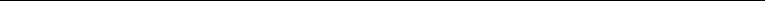 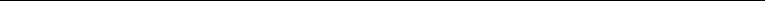 发改委批复。五、合作方式：合资、合作、其他。联系单位：培黎国际职业学院筹建处办公室联 系 人：郭海林电	话：13909366800	0936-2917065邮	箱：hrc1234@163.com298其他项目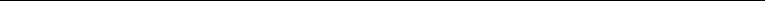 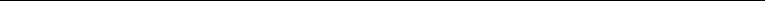 庆阳市正宁县城乡智能环卫一体化项目一、项目概况：正宁县环卫工作主要以道路清扫保洁和垃圾清运工作为主，无专业的环卫机械化作业设备，专业化程度较低。为了进一步提高城乡生活垃圾“减量化、资源化、无害化”水平，建设天蓝、地绿、水净的和谐城乡宜居环境，确保在 2020 年底，在全县形成从生活垃圾产生到终端处理全过程的城乡一体、全域覆盖的链条式管理体系，计划在全县范围内实施城乡智能环卫一体化项目，分别在城区清扫保洁面积 90.65 万平方米，镇街清扫保洁面积 116.73 万平方米，并在首年建设 180 个农村垃圾收集点，从第二年起逐年增加垃圾点数量。二、投资估算：项目估算总投资 5000 万元。三、经济效益预测：项目建成后，预计年收入 500 万元，年利润可达 100 万元。四、项目进展情况：已完成项目建议书。五、合作方式：独资、合资。联系单位：正宁县经济合作局联 系 人：苏季明电	话：0934-6124148	13884193199邮	箱：znxzsj.6124148@163.com299其他项目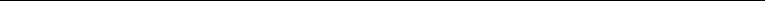 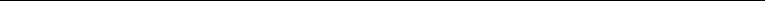 窑街煤电集团肃北红沙梁煤炭资源开发项目一、项目概况：肃北红沙梁煤矿位于酒泉市肃北蒙古自治县马鬃山镇吐鲁-红沙梁矿区，区域交通便利。依据甘肃煤田地质局一四五队编制的《甘肃省肃北县吐鲁-红沙梁井田煤炭勘探报告》，肃北吐鲁-红沙梁井田南北长约 11 公里,东西宽约 6.91 公里,面积 75.92 平方公里。该项目煤炭资源总量 337.14Mt,其中褐煤资源量 80.95Mt,其中探明的内蕴资源量 34.02Mt，控制的内蕴经济资源量 15.72Mt，推断的内蕴经济资源量 31.21Mt;长烟煤资源量 256.19Mt,其中探明的内蕴资源量 79.67Mt,控制的内蕴经济资源量 72.59Mt,推断的内蕴经济资源量 103.93Mt；煤质状况为原煤中高位发热量为 17.01～29.37 MJ/kg，平均为 20.94MJ/kg，平均水分为10.27%；灰分（Ad）平均 29.67%；挥发分平均 41.89%；全硫（St，d）为 0.42～2.51%，平均为 1.01%。二、投资估算：肃北红沙梁煤矿项目总投资为 32 亿元，其中露天矿投资为 12.8 亿元，井工矿投资为 19.2 亿元。截至 2017 年 12 月末集团公司已完成投资 70852.2 万元。三、经济效益分析：本项目一期工程为 200 万吨露天矿，二期建成 240 万吨井工矿后，矿井生产规模为 440 万吨/a。该区域目前煤价为 0.064 元/卡，按照已开采的露天采场 3900 大卡计算，售价为 249.6 元/吨，扣除开采成本、运费、税金等因素后，直接经济效益约为 20 元/吨，随着开采深部资源，发热量有所提高，经济效益将更加明显。300其他项目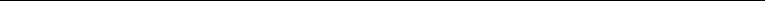 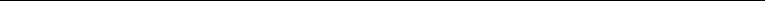 四、项目进展情况：《全国矿产资源规划（2016—2020年）》规划出国家矿区 267 个，天宝公司吐鲁-红沙梁煤矿资源所在《吐鲁矿区》名列其中，标志着该资源的开发已列入国家开发序列，审批难度将进一步降低。窑街煤电集团有限公司的甘肃省肃北县吐鲁-红沙梁煤炭勘探(保留)的矿产资源勘查许可证有效期为 2017 年 12 月 12 日至 2019 年 1212 日。五、合作方式：引进战略合作，对方可参股。联系单位：窑街煤电集团酒泉天宝煤业有限公司联 系 人：刘骏电	话：15002511580传	真：0931-6915518邮	箱：1820465328@qq.com301其他项目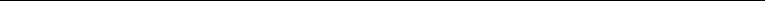 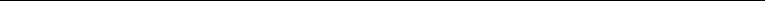 甘肃省危险废物处置中心二期综合能力提升改造项目一、项目概况：甘肃金创绿丰环境技术有限公司是经国务院批准建设的全国 31 个综合性危险废物集中处置中心之一，是甘肃省唯一的综合性危险废物处置中心，是具有重要公益性保障职能的企业化运营的单位。金创绿丰具备收集、运输、贮存、处置《国家危险废物名录》中除 HW14、HW15、 HW08 及含汞危险废物外其他所有危险废物的资质。二期综合能力提升项目建设规模：1.危险废物安全填埋场一座，设计库容 40 万立方米；2.危险废物回转窑焚烧处理装置，日处理量 70t，年处理能力 2.1 万吨；3.物化处理装置，日处理100t，年处理量 3.1 万吨；4.稳定化处理装置，日处理量 50t，年处理量 1.545 万吨；5.包装物清洗处置装置，日处理量 2000 个，年处理量 62 万个 6.贮存库区升级改造，改造面积 5000 平方米；7.应急池一座 1000 立方米；8.废旧电池回收利用系统升级改造，综合利用规模 5400 吨/年。二、投资估算：项目总投资 2 亿元，拟引进投资 1 亿元。三、经济效益预测：项目建成后将大大提升金创绿丰对危险废物接收、处置能力，危险废物年处置能力达到 10 万吨。项目达产达标后，年营业收入预计超过 5 亿元。四、项目进展情况：目前已完成二期综合能力提升项目项目建议书的编制，其中二期危险废物填埋场已完成安全填埋场项目可研、初设、环评等报告的编制，项目地质勘察已完成，开始项目设计。302其他项目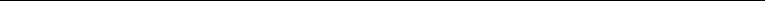 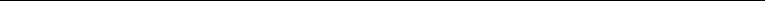 五、合作方式：可以采用合资与合作方式，入股、参股均可，并可接受技术及设备投资。联系单位：甘肃金创绿丰环境技术有限公司联 系 人：王有治、刘德林电	话：18093112827、13893424795传	真：0931—6890060邮	箱：379940689@qq.com303其他项目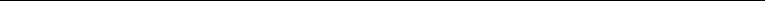 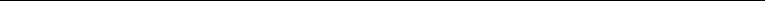 酒泉市阿克塞县红柳沟温石棉矿开发及尾矿资源化综合利用项目一、项目概况：阿克塞县是我国最大的温石棉矿产区，约占全国温石棉矿总产量的 60%，尾矿达到 5 亿吨。红柳沟温石棉矿开发项目采用湿法浮选改性工艺，属于《西部地区鼓励类产业目录》甘肃省 35 个项目之一，可享受减按 15% 税率缴纳企业所得税的优惠政策。温石棉矿可用于以下用途：一是石棉水泥制品；二是摩擦材料制品；三是铺地面砖；四是沥青制品；五是结合材料等。红柳沟温石棉尾矿资源化综合利用项目建设规模为年处理温石棉矿尾矿达到 1000 万吨，分为 3 个建设周期。规1 期工程处理温石棉矿尾矿 200 万吨，2 期工程处理温石棉矿尾矿 500 万吨，3 期工程处理温石棉矿尾矿 1000 万吨。二、投资估算：总投资 13 亿元。三、经济效益预测：温石棉矿开发项目按年生产 8 万吨温石棉矿纤维（七级以上）概算，创造年销售收入约 6400 万元。温石棉尾矿资源化综合利用项目年处理温石棉矿尾矿万吨，创造年销售收入约 57 亿元，年平均利润 12.3 亿元，投资回收期 4.37 年（含建设期）。四、项目进展情况：本项目可行性研究报告由深圳全国非金属矿工业协会等权威部门评审通过。“三合一方案”（开发利用方案、土地复垦方案、环境治理方案）由甘肃省自然资源厅评审通过。环评报告已完成编制工作，正在组织评审。304其他项目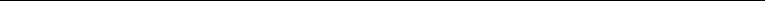 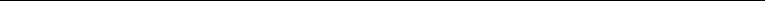 五、合作方式：合资、合作、独资。联系单位：甘肃省阿克塞县工业和信息化局联 系 人：巴利泰电	话：5349459555传	真：0937-8322270305其他项目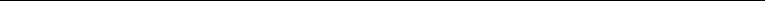 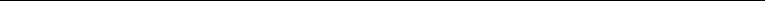 陇南市西和县铅锌尾矿矿砂综合利用项目一、项目概况：西和县属全国第二大铅锌矿带——西成铅锌矿带向西延伸部分。铅锌资源丰富，全县共有铅锌采选企业 20 户，尾矿库 20 座，尾矿积存总量 3068 万吨，而且尾矿还以每年 120 万吨的数量在增加，铅锌尾矿渣中伴有金、银、铅、锌、氧化钙、二氧化硫和其他元素，该项目对尾矿砂进行分类提取，除提取稀有金属类产品外，还可制作微晶玻璃板材、陶瓷、砂、石、水泥等。在新型建材的产生过程中不产生“三废”污染，无放射性危害，属于综合高效环保项目。符合国家产业政策。建设内容：主要建设厂房和设备引进、道路、生产线、辅助设施、污染物处理等设施，以及尾矿综合利用生产线建设 。二、投资估算：项目概算总投资 10 亿元，拟引资 10 亿元。三、经济效益预测：项目建成生产后，可实现年利润 1.5 亿元以上，投资回收期 7 年。四、合作方式：独资。联系单位：西和县招商局联 系 人：钱学鹏电	话：13689397885传	真：0939-6691819邮	箱：xhzsj1@126.com306其他项目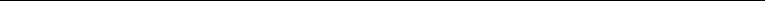 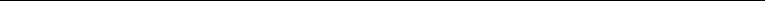 天水市鸳鸯玉石（蛇纹岩）矿开采与综合开发项目一、项目概况：武山县鸳鸯玉（蛇纹岩）已探明储量达 3.2 亿立方米，位居世界第二位。鸳鸯玉结构细密，抗压、抗折、抗风化性好，可琢磨性强，光泽晶莹，是现代建筑室内外装饰饰面、玉雕刻工艺品和高档家具镶嵌之理想材料。矿山区域交通便利，完全具备开采荒料条件。该项目年开采荒料 5 万立方米，建设鸳鸯玉石加工厂一座，年加工鸳鸯玉板材 40 万平方米，加工制作各种工艺品 30 万件。二、投资估算：总投资 3 亿元三、经济效益预测：项目建成后，年销售收入达 2 亿元，年利税总额 7000 万元，5年可收回投资成本。四、项目进展情况：完成项目建议书。五、合作方式：独资、合作、合资。联系单位：招商局联 系 人：张学武电	话：0938-3421789传	真：0938-3421789邮	箱：tsswsxzsj@163.com307联 系 人：贺晓勇联 系 人：贺晓勇电话：13909370606传真：0937-8322270真：0937-8322270邮箱：649354555@qq.com箱：649354555@qq.com联 系 人：王继强联 系 人：王继强电话：13519088161传真：0938-7151356真：0938-7151356邮箱：898677454@qq.com箱：898677454@qq.com电话：0934-665121518719738312传真：0934-6651809邮箱：cqqsfq@163.com联 系 人：曾晓琪联 系 人：曾晓琪电话：13679390371传真：0937-8829337真：0937-8829337邮箱：362747348@qq.com箱：362747348@qq.com电话：0937-62886990937-6207232传真：0937-62605880937-6226781邮箱：52462847@qq.comjyggxwghk@163.com箱：52462847@qq.comjyggxwghk@163.com地址：嘉峪关市南市区工业园区综合办公楼址：嘉峪关市南市区工业园区综合办公楼嘉峪关市胜利南路 1599-8 号嘉峪关市胜利南路 1599-8 号邮编：735100联系单位：华亭县工信局联系单位：华亭县工信局联 系 人：孟会明  万建明联 系 人：孟会明  万建明电话：0933-77211907728443传真：0933-7728443电话：0934-321015513369421555传真：0934-3210155邮箱：QCZS3210155@sohu.com箱：QCZS3210155@sohu.com电话：0934-321015513369421555传真：0934-3210155邮箱：QCZS3210155@sohu.com箱：QCZS3210155@sohu.com联 系 人：杨胜福联 系 人：杨胜福董 鹏电话：13993050488   13830105665话：13993050488   13830105665传真：0930-5581629真：0930-5581629联系单位：酒泉市工信委联系单位：酒泉市工信委联 系 人：李  霞  李养龙联 系 人：李  霞  李养龙电话：0937-26170972617996邮箱：jqgxwlx@163.com